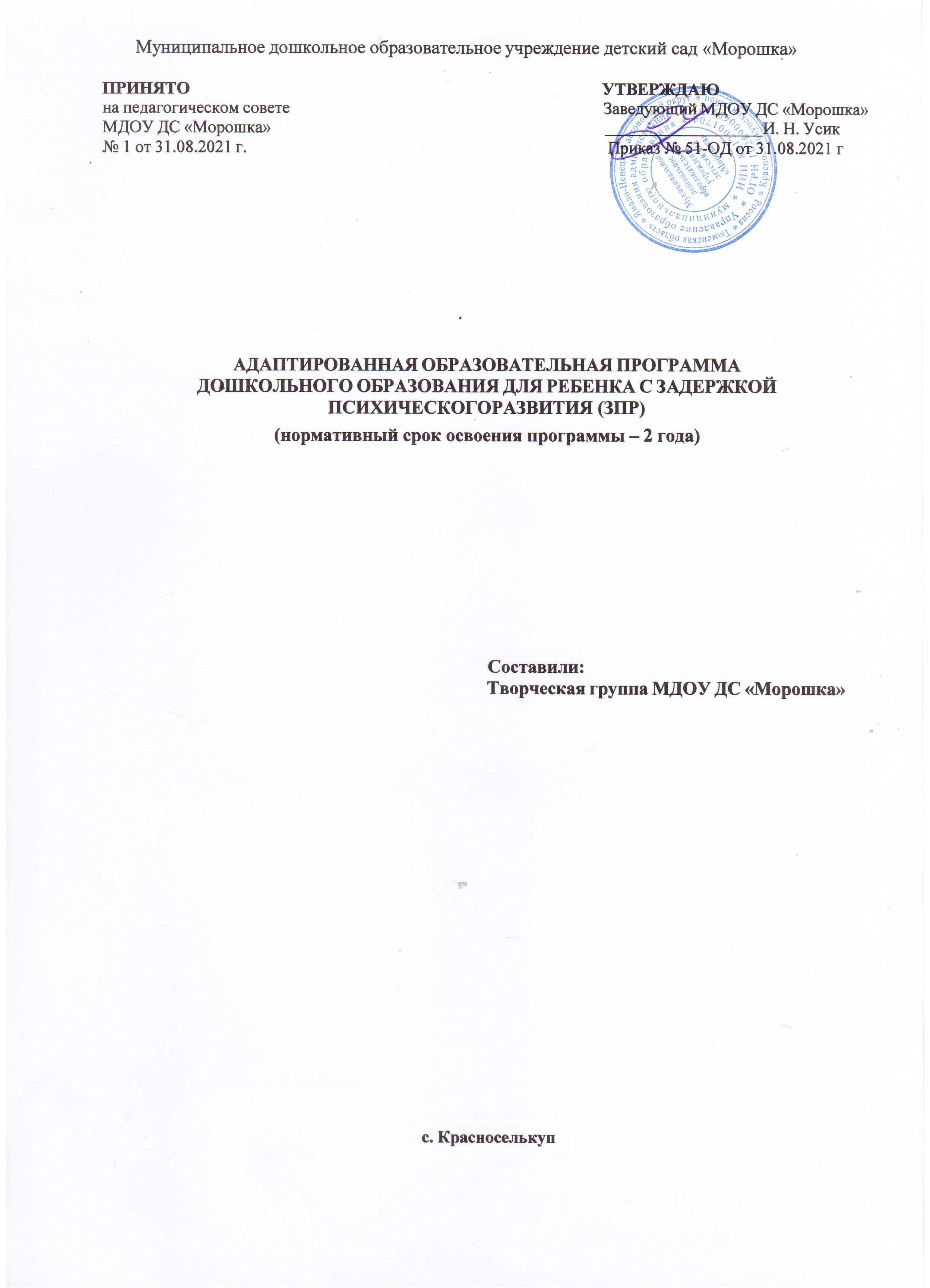 ПРИНЯТО	УТВЕРЖДАЮна педагогическом совете	Заведующий МДОУ ДС «Морошка»МДОУ ДС «Морошка»	 	И. Н. Усик№ 1 от 31.08.2021 г.	Приказ № 51-ОД от 31.08.2021 гАДАПТИРОВАННАЯ ОБРАЗОВАТЕЛЬНАЯ ПРОГРАММАДОШКОЛЬНОГО ОБРАЗОВАНИЯ ДЛЯ РЕБЕНКА С ЗАДЕРЖКОЙ ПСИХИЧЕСКОГО РАЗВИТИЯ (ЗПР)(нормативный срок освоения программы – 2  года)Составили:Творческая группа МДОУ ДС «Морошка»с. КрасноселькупАвторы-составители:Творческая группа МДОУ ДС «Морошка»Адаптированная основная образовательная программа дошкольного образования для детей с задержкой психического развития муниципального дошкольного образовательного учреждения детский сад «Морошка» разработана в соответствии с Федеральным государственным образовательным стандартом дошкольного образования (Приказ Министерства образования и науки РФ от 17 октября 2013 г. № 1155).СОДЕРЖАНИЕЦелевой раздел1. 1.      Пояснительная запискаАдаптированная основная образовательная программа дошкольного образования для детей с задержкой психического развития муниципального дошкольного образовательного учреждения детский сад «Морошка» (далее по тексту – Программа) разработана в соответствии с Федеральным государственным образовательным стандартом дошкольного образования.При разработке Программы учтены следующие нормативные документы:Международные документы:«Всеобщая декларация прав человека», принята Генеральной Ассамблеей ООН 10 декабря 1948 г.;«Декларация ООН о правах инвалидов», провозглашена резолюцией 3447 XXX Генеральной Ассамблеи ООН от 9 декабря 1975 г.;«Конвенция ООН о правах ребенка» от 20 ноября 1989 года (ратифицирована Постановлением Верховного Совета СССР от 13 июня 1990 г.);«Всемирная декларация об образовании для всех», принята в Джонтьен, 1990 г.;«Стандартные правила обеспечения равных возможностей для инвалидов», приняты резолюцией 48/96 Генеральной Ассамблеи ООН от 20 декабря 1993 г.;«Конвенция о правах инвалидов», проект резолюции, принятой Генеральной Ассамблеей ООН 24 января 2007 г.;Федеральные документы:Федеральный закон Российской Федерации от 29 декабря 2012 года №273-ФЗ «Об образовании в Российской Федерации»;Федеральный закон «Об основных гарантиях прав ребенка в Российской Федерации» от 24 июля 1998 г. N 124-ФЗ;Приказ Министерства образования и науки РФ от 17 октября 2013 г. № 1155 «Об утверждении федерального государственного образовательного стандарта дошкольного образования» (Зарегистрировано в Минюсте РФ 14 ноября 2013 г. № 30384);Постановление Главного государственного санитарного врача РФ от 28.09.2020 г. №28 г. Москва «Об утверждении СанПиН 2.4.3648-20 «Санитарно-эпидемиологические требования к организациям воспитания и обучения, отдыха и оздоровления детей и молодежи»;Постановление Главного государственного санитарного врача РФ от 10 июля 2015 г.№ 26 г. Москва «Об утверждении СанПиН 2.4.2.3286-15 «Санитарно-эпидемиологические требования к условиям и организации обучения и воспитания в организациях, осуществляющих образовательную деятельность по адаптированным основным общеобразовательным программам для обучающихся с ограниченными возможностями здоровья" (Зарегистрировано в Минюсте России 14 августа 2015 г. № 38528);Приказ Министерства образования и науки РФ от 19 декабря 2014 г. N 1598 «Об утверждении федерального государственного образовательного стандарта начального общего образования обучающихся с ОВЗ»;Приказ Министерства образования и науки РФ «Об утверждении федерального государственного образовательного стандарта образования обучающихся с умственной отсталостью (интеллектуальными нарушениями)» от 19.12.2014 N 1599;Письмо Министерства образования и науки РФ «О соблюдении организациями, осуществляющими образовательную деятельность, требований, установленных федеральным государственным образовательным стандартом дошкольного образования» от 10.01.2014г. № 08-5;Письмо Министерства образования и науки РФ «О создании условий для получения образования детьми с ограниченными возможностями здоровья и детьми-инвалидами» от 18 апреля 2008 г. № АФ-150/06;Письмо Министерства образования и науки РФ «О концепции интегрированного обучения лиц с ОВЗ (со специальными образовательными потребностями) от 16.04.2001 № 29/1524-6;Распоряжение Минпросвещения России от 09.09.2019 г. № Р – 93 «Об утверждении примерного Положения о психолого – педагогическом консилиуме образовательной организации»«Профессиональный стандарт. Педагог (педагогическая деятельность в дошкольном, начальном общем, основном общем, среднем общем образовании) (воспитатель, учитель)» – утвержден Приказом Министерства труда и социальной защиты Российской Федерации от 18 октября 2013 г. № 544н;Региональные документы:Закон Ямало-Ненецкого автономного округа от 27 июня 2013 года №55-ЗАО «Об образовании в Ямало-Ненецком автономном округе»;Институциональные документы:Устав ДОУ.Согласно   Федеральному   закону    «Об    образовании    в    Российской    Федерации от 29 декабря 2012 г. №273-ФЗ (далее – Федеральный закон «Об образовании в Российской Федерации») дошкольное образование является уровнем общего образования наряду с начальным общим, основным общим и средним общим образованием. В дошкольном детстве закладываются ценностные установки развития личности ребенка, основы его идентичности, отношения к миру, обществу, семье и самому себе. Поэтому миссия дошкольного образования– сохранение уникальности и самоценности дошкольного детства как отправной точки включения и дальнейшего овладения разнообразными формами жизнедеятельности в быстро изменяющемся мире, содействие развитию различных форм активности ребенка, передача общественных норм и ценностей, способствующих позитивной социализации в поликультурном многонациональном обществе.Адаптированная Основная общеобразовательная программа ДО, в соответствии с Федеральным законом «Об образовании в Российской Федерации», содействует взаимопониманию и сотрудничеству между людьми, учитывает разнообразие мировоззренческих подходов, способствует реализации права детей дошкольного возраста на свободный выбор мнений и убеждений, обеспечивает развитие способностей каждого ребенка, формирование и развитие личности ребенка в соответствии с принятыми в семье и обществе духовно-нравственными и социокультурными ценностями в целях интеллектуального, духовно- нравственного, творческого и физического развития человека, удовлетворения его образовательных потребностей и интересов.При включении ребенка с задержкой психического развития в образовательный процесс дошкольной образовательной организации обязательным условием является организация его систематического, адекватного, непрерывного психолого-медико-педагогического сопровождения. Реализация данного условия возможна благодаря имеющейся в Российской Федерации системы медико-психолого-педагогической помощи дошкольникам с ОВЗ.Содержание Программы в соответствии с требованиями Стандарта включает три основных раздела - целевой, содержательный и организационный.Целевой раздел Программы пояснительную записку и планируемые результаты освоения Программы, определяет ее цели и задачи, принципы и подходы к формированию Программы, планируемые результаты ее освоения в виде целевых ориентиров.Содержательный раздел Программы включает описание образовательной деятельности по пяти образовательным областям: социально-коммуникативное развитие; познавательное развитие; речевое развитие; художественно-эстетическое развитие; физическое развитие; формы, способы, методы и средства реализации программы, которые отражают следующиеаспекты образовательной среды: предметно-пространственная развивающая образовательная среда; характер взаимодействия со взрослыми; характер взаимодействия с другими детьми; система отношений ребенка к миру, к другим людям, к себе самому; содержание образовательной деятельности по профессиональной коррекции нарушений развития детей (коррекционную программу).Программа определяет примерное содержание образовательных областей с учетом возрастных и индивидуальных особенностей детей в различных видах деятельности, таких как:игровая (сюжетно-ролевая игра, игра с правилами и другие виды игры),коммуникативная (общение и взаимодействие со взрослыми и другими детьми),познавательно-исследовательская (исследование и познание природного и социального миров в процессе наблюдения и взаимодействия с ними), а также такими видами активности ребенка, как:восприятие художественной литературы и фольклора,самообслуживание и элементарный бытовой труд (в помещении и на улице),конструирование из разного материала, включая конструкторы, модули, бумагу, природный и иной материал,изобразительная (рисование, лепка, аппликация),музыкальная (восприятие и понимание смысла музыкальных произведений, пение, музыкально-ритмические движения, игры на детских музыкальных инструментах),двигательная (овладение основными движениями) формы активности ребенка.Программа обеспечивает планируемые результаты дошкольного образования детей раннего и дошкольного возраста с задержкой психического развития в условиях воспитания в группах общеразвивающей направленности.В Организационном разделе Программы представлено, в каких условиях реализуется программа и представляющий материально-техническое обеспечение реализации программы, обеспеченность методическими материалами и средствами обучения и воспитания, распорядок и/или режим дня, особенности организации предметно пространственной развивающей образовательной среды, а также психолого-педагогические, кадровые и финансовые условия реализации программы. В части финансовых условий должны быть описаны особенности финансово-экономического обеспечения дошкольного образования детей раннего и дошкольного возраста с задержкой психического развития, дано определение нормативных затрат на оказание государственной услуги по дошкольному образованию данной категории детей.Программа является документом, с учетом которого педагогические работники МДОУ ДС «Морошка» (далее по тексту - ДОУ), осуществляющие образовательную деятельность, самостоятельно разрабатывают Рабочую программу, индивидуальный маршрут.Программа реализуется на государственном языке Российской Федерации. Нормативный срок освоения программы –5-7 лет.Независимо от этого, вновь поступившие в ДОУ воспитанники, могут начать освоение программы с того года обучения, который соответствует их возрасту и уровню развития до момента прекращения образовательных отношений.Значимые для разработки и реализации Программы характеристики.Клинико- психолого-педагогическая характеристика и особые образовательные потребности детей раннего и дошкольного возраста с задержкой психического развития.Клинико-психологическая характеристика детей с ЗПР.Под термином «задержка психического развития «понимаются синдромы отставания развития психики в целом или отдельных ее функций (моторных, сенсорных, речевых, эмоционально-волевых), замедление темпа реализации закодированных в генотипе возможностей. Это понятие употребляется по отношению к детям со слабо выраженной органической или функциональной недостаточностью ЦНС. У этих детей нет специфических нарушений слуха, зрения, опорно-двигательного аппарата, речи. Они не являются умственно отсталыми.По МКБ-10 к этой категории относятся дети со специфическими расстройствами развития учебных навыков (F81) и общими расстройствами психологического развития (F84).Для определения целей и задач Программы необходимо понимание клинико- психологических особенностей полиморфной, разнородной категории детей с ЗПР. У большинства из них наблюдается полиморфная клиническая симптоматика: незрелость сложных форм поведения, недостатки целенаправленной деятельности на фоне повышенной истощаемости, нарушенной работоспособности, энцефалопатических расстройств. В одних случаях у детей страдает работоспособность, в других - произвольность в организации деятельности, в-третьих - мотивация познавательной деятельности и т. В психической сфере при ЗПР сочетаются дефицитарные функции как с сохранными, так и с функционально незрелыми, что часто сопровождается инфантильными чертами личности и поведения.Патогенетической основой задержек психического развития является перенесенное органическое поражение центральной нервной системы (ЦНС) и ее резидуально-органическая недостаточность. ЗПР также может быть обусловлена функциональной незрелостью ЦНС. Замедлен процесс функционального объединения различных структур мозга, не сформировано их специализированное участие в реализации процессов восприятия, сличения, опознания, памяти, речи, мышления.Этиология ЗПР связана не только с биологическими, но и с неблагоприятными социальными факторами. В неблагоприятных условиях жизни и воспитания дети с органической недостаточностью ЦНС все больше отстают в своем развитии. Особое негативное влияние может оказывать ранняя социальная депривация.Многообразие психических проявлений, встречающихся у детей с ЗПР обусловлено тем, что локализация, глубина и степень повреждений и незрелости структур мозга может быть различной. Разнообразные вторичные наслоения еще более усиливают внутригрупповые различия. При ЗПР отмечаются различные этиопатогенетические варианты, при которых ведущими причинно-образующими факторами могут быть:низкий темп психической активности (корковая незрелость);дефицит внимания с гиперактивностью (незрелость подкорковых структур);вегетативная лабильность на фоне соматической ослабленности (в силу незрелости или вследствие ослабленности самой вегетативной системы);энергетическое истощение нервных клеток (на фоне хронического стресса) и др. Особенностью детей с ЗПР является неравномерность (мозаичность) нарушений ЦНС,что приводит к парциальной недостаточности различных психических функций. Вторичные наслоения еще более усиливают внутригрупповые различия.В соответствии с классификацией К.С. Лебединской (1980), различают четыре основных варианта ЗПР:Задержка психического развития конституционального происхождения (гармонический психический и психофизический инфантилизм). При данном варианте на первый план в структуре дефекта выступают черты эмоционально-личностной незрелости. Инфантильность психики часто сочетается с инфантильным типом телосложения, с«детскостью «мимики, моторики, преобладанием эмоциональных реакций в поведении. Снижена мотивация в интеллектуальной деятельности, отмечается недостаточность произвольной регуляции поведения и деятельности.Задержка психического развития соматогенного генеза у детей с хроническими соматическими заболеваниями. Детей характеризуют явления стойкой физической и психической астении. Наиболее выраженным симптомом является повышенная утомляемость и истощаемость, низкая работоспособность.Задержка психического развития психогенного генеза. Вследствие раннего органического поражения ЦНС, особенно при длительном воздействии психотравмирующих факторов, могут возникнуть стойкие сдвиги в нервно-психической сфере ребенка. Это приводит к невротическим и неврозоподобным нарушениям, патологическому развитию личности. На первый план выступают нарушения в эмоционально-волевой сфере, снижениеработоспособности, несформированность произвольной регуляции. Дети не способны к длительным интеллектуальным усилиям, страдает поведенческая сфера.Задержка церебрально-органического генеза. Этот вариант ЗПР, характеризующийся, первичным нарушением познавательной деятельности, является наиболее тяжелой и стойкой формой, при которой сочетаются черты незрелости и различной степени поврежденности ряда психических функций. Эта категория детей в первую очередь нуждается в комплексной медико-психолого-педагогической помощи в условиях группы компенсирующей направленности. По своей сути эта форма ЗПР нередко выражает пограничное с умственной отсталостью состояние, что требует квалифицированного комплексного подхода к обследованию и к психолого-педагогической коррекции. В зависимости от соотношения явлений эмоционально-личностной незрелости и выраженной недостаточности познавательной деятельности внутри этого варианта выделяются две группы детей (И.Ф. Марковская, 1993):В обоих случаях страдают функции регуляции психической деятельности: при первом варианте в большей степени страдает звено контроля, при втором - звено контроля и звено программирования, что обусловливает низкий уровень овладения детьми всеми видами деятельности (предметной, игровой, продуктивной, учебной, речевой).Таким образом, задержка психического развития характеризуется замедленным темпом формирования познавательной и эмоциональной сфер с их временной фиксацией на более ранних возрастных этапах, незрелостью мыслительных процессов, недостаточностью целенаправленности интеллектуальной деятельности, ее быстрой истощаемостью, преобладанием игровых интересов, ограниченностью представлений об окружающем мире, чрезвычайно низкими уровнями общей осведомленности, социальной и коммуникативной компетентности.Можно выделить четыре основные группы детей с ЗПР (И.И. Мамайчук, 2004), что особенно важно для построения Программы:Дети с относительной сформированностью психических процессов, но сниженной познавательной активностью. В этой группе наиболее часто встречаются дети с ЗПР вследствие психофизического инфантилизма и дети с соматогенной и психогенной формами ЗПР.Дети с неравномерным проявлением познавательной активности и продуктивности. Эту группу составляют дети с легкой формой ЗПР церебрально-органического генеза, с выраженной ЗПР соматогенного происхождения и с осложнённой формой психофизического инфантилизма.Дети с выраженным нарушением интеллектуальной продуктивности, но с достаточной познавательной активностью. В эту группу входят дети с ЗПР церебрально-органического генеза, у которых наблюдается выраженная дефицитарность отдельных психических функций (памяти, внимания, гнозиса, праксиса).Дети, для которых характерно сочетание низкого уровня интеллектуальной продуктивности и слабовыраженной познавательной активности. В эту группу входят дети с тяжелой формой ЗПР церебрально-органического генеза, обнаруживающих первичную дефицитность в развитии всех психических функций: внимания, памяти, гнозиса, праксиса и пр., а также недоразвитие ориентировочной основы деятельности, ее программирования, регуляции и контроля.Все перечисленные особенности обусловливает низкий уровень овладения дошкольниками с ЗПР всеми видами детской деятельности (предметно-манипулятивной, коммуникативной, игровой, продуктивной, познавательной, речевой ...). Дети не проявляют устойчивого интереса, их деятельность недостаточно целенаправленна, поведение импульсивно. Качественное своеобразие характерно для эмоционально волевой сферы и поведения.Таким образом, ЗПР - это сложное полиморфное нарушение, при котором страдают разные компоненты психической и физической сфер.Реализация Программы предусматривается в течение всего времени пребывания детей в ДОУ. Вместе с тем, родители (законные представители) воспитанников имеют правопользоваться гибким графиком посещения ребенком образовательной организации и самостоятельным выбором образовательного маршрута, в том числе дополнительного образования ребёнка дошкольника, осуществления его в период реализации Программы (как вне, так и внутри ДОУ).1.2. Цели и задачи реализации ПрограммыПрограмма является программой психолого-педагогической поддержки позитивной социализации и индивидуализации, развития личности детей дошкольного возраста с задержкой психического развития и определяет комплекс основных характеристик дошкольного образования (объём, содержание и планируемые результаты в виде целевых ориентиров дошкольного образования).Программа задает основные принципы, подходы, цели и задачи, которыми руководствуется педагогический коллектив ДОУ в соответствии с требованиями ФГОС ДО, социальным заказом родителей и общества, принимающих гуманистическую парадигму дошкольного воспитания и образования, с учётом образовательных потребностей и запросов воспитанников.Программа направлена на создание социальной ситуации развития дошкольников, социальных и материальных условий, открывающих возможности позитивной социализации ребенка, формирования у него доверия к миру, к людям и к себе, его личностного и познавательного развития, развития инициативы и творческих способностей посредством культуросообразных и возрастосообразных видов деятельности в сотрудничестве со взрослыми и другими детьми, а также на обеспечение здоровья и безопасности детей.Социальная ситуация развития определяется местом ребенка в обществе; общественными требованиями и ожиданиями относительно возрастных норм поведения детей, соответствующими исторически сложившемуся образу детства; интересами и потребностями самого ребенка, характером и содержанием его активности.Формируемая социальная ситуация развития выступает как источник социализации и развития личности ребенка, определяет уклад жизнедеятельности дошкольника, включая формы и содержание общения и совместной деятельности ребенка в семье и в образовательной организации.На основе Программы на разных возрастных этапах развития и социализации дошкольников конструируется развивающая, мотивирующая образовательная среда, которая представляет собой систему условий социализации и индивидуализации детей.Развивающая, мотивирующая образовательная среда включает: пространственно- временные условия (гибкость и трансформируемость пространства и его предметного наполнения, гибкость планирования), социальные условия (формы сотрудничества и общения, ролевые и межличностные отношения всех участников образовательных отношений, включая педагогов, детей, родителей (законных представителей), администрацию), условия детской активности (доступность и разнообразие видов деятельности, соответствующих возрастно- психологическим особенностям дошкольников, задачам развития каждого ребенка), материально-технические и другие условия образовательной деятельности.Целью Программы является проектирование модели образовательной и коррекционно-- развивающей психолого-педагогической работы, максимально обеспечивающей создание условий для развития детей ЗПР дошкольного возраста в группах компенсирующей и комбинированной направленности, их позитивной социализации, интеллектуального, социально-личностного, художественно-эстетического и физического развития на основе сотрудничества со взрослыми и сверстниками в соответствующих возрасту видах деятельности.Задачи Программы:создание благоприятных условий для всестороннего развития и образования детей с ЗПР в соответствии с их возрастными, индивидуально-типологическими особенностями и особыми образовательными потребностями; амплификации образовательных воздействий;создание   оптимальных   условий   для   охраны   и    укрепления   физического   ипсихического здоровья детей с ЗПР;обеспечение психолого-педагогических условий для развития способностей и личностного потенциала каждого ребенка как субъекта отношений с самим собой, с другими детьми, взрослыми и окружающим миром;целенаправленное комплексное психолого-педагогическое сопровождение ребёнка с ЗПР и квалифицированная коррекция недостатков в развитии;выстраивание индивидуального коррекционно-образовательного маршрута на основе изучения особенностей развития ребенка, его потенциальных возможностей и способностей;подготовка детей с ЗПР ко второй ступени (начальная школа) обучения с учетом целевых ориентиров ДО;взаимодействие с семьей для обеспечения полноценного развития детей с ЗПР; оказание консультативной и методической помощи родителям в вопросах коррекционного воспитания, обучения и оздоровления детей с ЗПР;обеспечение необходимых санитарно-гигиенических условий, проектирование специальной предметно-пространственной развивающей среды, создание атмосферы психологического комфорта.Цель реализации Программы - является обеспечение условий для дошкольного образования детей дошкольного возраста с задержкой психического развития с учетом их индивидуально-типологических особенностей и особых образовательных потребностей. Реализация программы предполагает психолого-педагогическую и                         коррекционно-развивающую поддержку позитивной абилитации и социализации, развития личности детей дошкольного возраста с ЗПР, формирование и развитие компетенций, обеспечивающих преемственность между первым (дошкольным) и вторым этапом (начальной школой) образования.Программа предназначена для выстраивания образовательного процесса и коррекционно-развивающей работы с детьми дошкольного возраста с задержкой психического развития, направленными по заключению РПМПК. Программа является основой для разработки рабочих программ воспитателей и специалистов, обеспечивает согласованность и преемственность в их работе с детьми с ЗПР.Адаптация содержания программы с учетом особых образовательных потребностей детей с задержкой психического развития предполагает:Определение оптимального содержания программного материала в соответствии с поставленными специальными задачами и возможностями детей с ЗПР.Восполнение пробелов предшествующего развития, формирование готовности к восприятию программного материала с постепенным его усложнением.Индивидуализация темпов освоения образовательной программы. Использование методов и приемов обучения и развития с ориентацией на «зону ближайшего развития ребенка», создание оптимальных условий для реализации его потенциальных возможностей.Применение психолого-педагогической диагностики как механизма адаптации коррекционно-образовательного содержания Программы.Обеспечение практической направленности содержания Программы, ее связи с бытовой, предметно-практической, игровой, продуктивной деятельностью детей.Индивидуализация психолого-педагогического сопровождения в процессе реализации Программы (уменьшение объема, введение дополнительных стимулов, дозирование помощи со стороны педагога и другое).Условия реализации Программы:коррекционно-развивающая направленность воспитания и обучения, способствующая как общему развитию ребенка, так и компенсации индивидуальных недостатков развития;организация образовательного процесса с учетом особых образовательных потребностей ребенка с ЗПР, выявленных в процессе специального психолого-педагогического изучения особенностей развития ребенка, его компетенций;создание особой образовательной среды и психологического микроклимата в группе с учетом особенностей здоровья ребенка и функционального состояние его нервной системы;преемственность в работе учителя-дефектолога, учителя-логопеда, педагога- психолога, воспитателей, музыкального руководителя, инструктора по ФИЗО;«пошаговое «предъявление материала, дозированная помощь взрослого, использование специальных методов, приемов и средств, способствующих достижению минимально возможного уровня, позволяющего действовать ребенку самостоятельно;проведение непрерывного мониторинга развития ребенка и качества освоения Программы в специально созданных условиях;сетевое взаимодействие с ПМПК и сторонними организациями (медицинскими, образовательными, общественными, социальными, научными и др. учреждениями) для повышения эффективности реализации задач Программы;установление продуктивного взаимодействия семьи и дошкольной образовательной организации, активизация ресурсов семьи; комплексное сопровождение семьи ребенка с ЗПР командой специалистов;осуществление контроля за эффективностью реализации Программы со стороны психолого-медико-педагогического консилиума дошкольной образовательной организации.1.3. Принципы и подходы к реализации Программы.В основе реализации программы лежит культурно-исторический, личностно- ориентированный и деятельностный подходы к развитию ребенка, являющиеся методологией ФГОС ДО.Культурно-исторический подход рассматривает формирование психики в онтогенезе как феномен культурного происхождения. В рамках этого подхода развитие определяется как«...процесс формирования человека или личности, совершающийся путем возникновения на каждой ступени новых качеств, специфических для человека, подготовленных всем предшествующим ходом развития, но не содержащихся в готовом виде на более ранних ступенях».Личностно-ориентированный подход – все поведение ребенка определяется непосредственными и социальными мотивами поведения и деятельности. В дошкольном возрасте социальные мотивы поведения развиты еще слабо, потому в этот возрастной период деятельность мотивируется в основном непосредственными мотивами. Исходя из этого, предлагаемая ребенку деятельность должна быть для него осмысленной, только в этом случае она будет оказывать на него развивающее воздействие.Основными принципами личностно-ориентированного подхода являются:принцип активности, инициативности и субъектности в развитии ребенка;принцип ведущей роли личностного развития по отношению к интеллектуальному и физическому;принцип уникальности и самоценности развития ребенка в дошкольном детстве (А.В.Запорожец): развитие ребенка через амплификацию (через обогащение, наполнение процесса развития наиболее значимыми для дошкольника формами и способами деятельности, изменяющими и перестраивающими его психику).Деятельностный подход рассматривает деятельность наравне с обучением как движущую силу психического развития: развитие ребенка осуществляется в процессе различных деятельностей. В каждом возрасте существует своя ведущая деятельность, внутри которой возникают новые виды деятельности, развиваются (перестраиваются) психические процессы и возникают личностные новообразования.Для детей дошкольного возраста ведущими видами деятельности являются:игровая деятельность (включая сюжетно-ролевую игру как ведущую деятельность детей дошкольного возраста, а также игру с правилами и другие виды игры);коммуникативная (общение и взаимодействие со взрослыми и сверстниками);познавательно-исследовательская (исследования объектов окружающего мира и экспериментирования с ними; восприятие художественной литературы и фольклора);самообслуживание и элементарный бытовой труд (в помещении и на улице);конструирование из разного материала, включая конструкторы, модули, бумагу, природный и иной материал;изобразительная (рисования, лепки, аппликации);музыкальная (восприятие и понимание смысла музыкальных произведений, пение, музыкально-ритмические движения, игры на детских музыкальных инструментах);двигательная (овладение основными движениями) активность ребенка.Программа разработана в соответствии с принципами и подходами, определёнными Федеральным государственным образовательным стандартом дошкольного образования:личностно-развивающий	и	гуманистический	характер	взаимодействия	взрослых родителей (законных представителей), педагогов ДОУ и детей;полноценное проживание ребёнком всех этапов детства (младенческого, раннего и дошкольного возраста), обогащения (амплификации) детского развития;индивидуализацию дошкольного образования (в том числе одарённых детей и детей с ограниченными возможностями здоровья);содействие и сотрудничество детей и взрослых, признание ребенка полноценным участником (субъектом) образовательных отношений;поддержку инициативы детей в различных видах деятельности;партнерство с семьей;приобщение	детей	к	социокультурным	нормам,	традициям	семьи,	общества	и государства;формирование познавательных интересов и познавательных действий ребенка в различных видах деятельности;возрастную адекватность (соответствия условий, требований, методов возрасту и особенностям развития);обеспечение преемственности дошкольного общего и начального общего образования.Программа	сформирована	на	принципах	дошкольной	педагогики	и	возрастной психологии:Принцип развивающего образования, в соответствии с которым главной целью дошкольного образования является развитие ребенка, с ориентацией на зону ближайшего развития ребенка (Л.С. Выготский), что способствует развитию, расширению как явных, так и скрытых возможностей ребенка.Принцип научной обоснованности и практической применимости (содержание программы должно соответствовать основным положениям возрастной психологии и дошкольной педагогики, при этом иметь возможность реализации в массовой практике дошкольного образования).Принцип интеграции содержания дошкольного образования в соответствии с возрастными возможностями и особенностями детей, спецификой и возможностями образовательных областей.Комплексно-тематический принцип построения образовательного процесса.При реализации Программы предусматривается непременное использование принципов гуманизации, дифференциации и индивидуализации, которые обеспечивают:учет индивидуальных особенностей детей, их склонности, интересы и возможности;признание уникальности и неповторимости личности каждого ребенка, возможности развития его личного потенциала;уважение к личности ребенка со стороны всех участников образовательного процесса.Возможность	реализации	Программы	обеспечивается	рядом	взаимодополняющих факторов, таких как:наличие квалифицированных педагогических кадров;наличие специализированных помещений для организации образовательного процесса, осуществления квалифицированной коррекционной помощи по выравниванию речевого развития детей и для оказания медицинской помощи;наличие условий для организации дополнительного образования воспитанников;достаточное материально-техническое оснащение ДОУ с учетом возрастных и индивидуальных особенностей воспитанников, современных требований;обеспечение безопасного пребывания участников в ходе воспитательно- образовательного процесса.В соответствие с приоритетным направлением деятельности ДОУ – социально- коммуникативное развитие - особое внимание в Программе уделяется задачам подготовить человека, обладающего коммуникативными компетенциями, способностью целостно воспринимать и активно познавать мир, быстро и успешно адаптироваться в нём, принимая общечеловеческие ценности, традиции своего государства, своего народа. Человека, имеющего потребность в самообразовании и самореализации.В работе с детьми с ЗПР не менее актуален дифференцированный подход в условиях коллективного образовательного процесса, который обусловлен наличием вариативных индивидуально- типологических особенностей даже в рамках одного варианта задержки развития. В одной и той же группе могут воспитываться дети как с различными вариантами ЗПР, так и с различными особенностями проявления нарушений, с возможными дополнительными недостатками в развитии. Дети будут отличаться между собой по учебно-- познавательным возможностям, степени познавательной активности, особенностям поведения. Учитывая наличие в группе однородных по своим характеристикам микрогрупп, педагогу нужно для каждой из них дифференцировать содержание и организацию образовательной и коррекционной работы, ее темп, объем, сложность, методы и приемы работы, формы и способы мотивации, программирования, контроля и образовательной деятельности.Специальные принципыПринцип педагогического гуманизма и оптимизма. На современном этапе развития системы образования важно понимание того, что обучаться могут все дети. При этом под способностью к обучению понимается способность к освоению любых, доступных ребенку, социально и личностно значимых навыков жизненной компетенции, обеспечивающих его адаптацию.С вышеуказанным принципом органично связан принцип социально-адаптирующей направленности образования. Коррекция и компенсация недостатков развития рассматриваются в образовательном процессе не как самоцель, а как средство обеспечения ребенку с ограниченными возможностями самостоятельности и независимости в дальнейшей социальной жизни.Этиопатогенетический принцип: для правильного построения коррекционной работы с ребенком необходимо знать этиологию (причины) и патогенез (механизмы) нарушения. У детей, особенно в дошкольном возрасте, при различной локализации нарушений возможна сходная симптоматика. Причины и механизмы, обусловливающие недостатки познавательного и речевого развития различны, соответственно, методы и содержание коррекционной работы должны отличаться.Принцип системного подхода к диагностике и коррекции нарушений. Для построения коррекционной работы необходимо правильно разобраться в структуре дефекта, определить иерархию нарушений. Любой дефект имеет системный характер. Следует различать внутрисистемные нарушения, связанные с первичным дефектом, и межсистемные, обусловленные взаимным влиянием нарушенных и сохранных функций. Эффективность коррекционной работы во многом будет определяться реализацией принципа системного подхода, направленного на речевое и когнитивное развитие ребенка.Принцип комплексного подхода к диагностике и коррекции нарушений. Психолого- педагогическая диагностика является важнейшим структурным компонентом педагогического процесса. В ходе комплексного обследования, в котором участвуют различные специалистыРПМПК (врачи, педагоги-психологи, учителя-дефектологи, логопеды, воспитатели), собираются достоверные сведения о ребенке и формулируется заключение, квалифицирующее состояние ребенка и характер имеющихся недостатков в его развитии. Не менее важна для квалифицированной коррекции углубленная диагностика в условиях ДОО силами разных специалистов. Комплексный подход в коррекционной работе означает, что она будет эффективной только в том случае, если осуществляется в комплексе, включающем лечение, педагогическую и психологическую коррекцию. Это предполагает взаимодействие в педагогическом процессе разных специалистов: учителей-дефектологов, педагогов-психологов, специально подготовленных воспитателей, музыкальных и физкультурных руководителей, а также сетевое взаимодействие с медицинскими учреждениями.Принцип коррекционно-компенсирующей направленности образования. Любой момент в образовании ребенка с ЗПР должен быть направлен на предупреждение и коррекцию нарушений. Этот принцип также предполагает построение образовательного процесса с использованием сохранных анализаторов, функций и систем организма в соответствии со спецификой природы недостатка развития. Реализация данного принципа обеспечивается современной системой специальных технических средств обучения и коррекции, компьютерными технологиями, особой организацией образовательного процесса.Принцип опоры на закономерности онтогенетического развития. Можно сказать, что коррекционная психолого-педагогическая работа с ребенком с ЗПР строится по принципу«замещающего онтогенеза. При реализации названного принципа следует учитывать положение о соотношении функциональности и стадиальности детского развития. Функциональное развитие может осуществляться в пределах одного периода и касается изменений некоторых психических свойств и овладения отдельными способами действий, представлениями и знаниями. Стадиальное, возрастное развитие заключается в глобальных изменениях детской личности, в перестройке детского сознания, что связано с овладением новым видом деятельности, развитием речи и коммуникации. За счет этого обеспечивается переход на следующий, новый этап развития. Дети с ЗПР находятся на разных ступенях развития речи, сенсорно-перцептивной и мыслительной деятельности, у них в разной степени сформированы пространственно-временные представления, они неодинаково подготовлены к счету, чтению, письму, обладают различным запасом знаний об окружающем мире. Поэтому содержание программ образовательной и коррекционной работы с одной стороны опираются на возрастные нормативы развития, а с другой стороны выстраиваются как уровневые программы, ориентирующиеся на исходный уровень развития познавательной деятельности, речи, деятельности детей группы.Тесно связан с предыдущим принцип единства диагностики и коррекции. В процессе диагностической работы с каждым ребенком следует выявить уровень развития по наиболее важным показателям, что позволит определить индивидуальный профиль развития, а также характер и степень выраженности проблем у детей данной дошкольной группы. На этой основе отбирается содержание индивидуальных и групповых программ коррекционно- развивающего обучения и воспитания. Повышаются требования к профессиональной компетентности педагогов, это предполагает способность к творческому подходу при реализации образовательных программ и программ коррекционной работы.Принцип приоритетности коррекции каузального типа. В зависимости от цели и направленности можно выделить два типа коррекции: симптоматическую и каузальную. Симптоматическая коррекция направлена на преодоление внешних проявлений трудностей развития. Каузальная - предполагает устранение причин, лежащих в основе трудностей воспитания и развития. При несомненной значимости обоих типов коррекции приоритетной следует считать каузальную.Принцип единства в реализации коррекционных, профилактических и развивающих задач. Соблюдение означенного принципа не позволяет ограничиваться лишь преодоления актуальных на сегодняшний день трудностей и требует построения ближайшего прогноза развития ребенка и создания благоприятных условий для наиболее полной реализации егопотенциальных возможностей.Иными словами, задачи коррекционной программы должны быть сформулированы как система задач трех уровней.коррекционного (исправление отклонений, нарушений развития, разрешение трудностей);профилактического;развивающего (оптимизация, стимулирование и обогащение содержания развития).Принцип реализации деятельностного подхода в обучении и воспитании. В рамках ведущей деятельности происходят качественные изменения в психике, которые являются центральными психическими новообразованиями возраста. Качественная перестройка обеспечивает предпосылки для перехода к новой, более сложной деятельности, знаменующей достижение нового возрастного этапа. На первом году жизни в качестве ведущей деятельности рассматривается непосредственное эмоциональное общение с близким взрослым, прежде всего с матерью. В период от года до трех лет ведущей становится предметная деятельность, а от трех до семи лет - игровая. После семи лет ведущей является учебная деятельность. Реализация принципа деятельностного подхода предполагает организацию обучения с опорой на ведущую деятельность возраста. Однако нарушенное развитие характеризуется тем, что ни один из названных видов деятельности не формируется своевременно и полноценно, каждая деятельность в свою очередь нуждается в коррекционном воздействии. Поэтому реализация рассматриваемого принципа также предполагает целенаправленное формирование всех структурных компонентов любой деятельности (коммуникативной, предметной, игровой или учебной): мотивационного, целевого, ориентировочно - операционального, регуляционного. Детей обучают использованию различных алгоритмов (картинно-графических планов, технологических карт и т.д.). Для того, чтобы их деятельность приобретала осознанный характер, побуждают к словесной регуляции действий: проговариванию, словесному отчету, а на завершающих этапах работы подводят к предварительному планированию. Реализуя психологическую теорию о деятельностной детерминации психики, коррекционный образовательный процесс организуется на наглядно-действенной основе. Предметно- практическая деятельность в системе коррекционно-развивающего воздействия является специфическим средством. То, чему обычного ребенка можно научить на словах, для ребенка с особыми образовательными потребностями становится доступным только в процессе собственной деятельности,специально организованной и направляемой педагогом.Принцип ранней педагогической помощи. Многие сензитивные периоды, т.е. периоды наиболее благоприятного, легкого и быстрого развития определенных психических функций, играющие решающую роль для последующего развития ребенка, приходятся на ранний и дошкольный возраст. В период до трех лет происходит морфофункциональное созревание мозга и закладывается основной объем условных связей. Если в этот период ребенок оказался в условиях эмоциональной и информационной депривации, не получал должных развивающих и стимулирующих воздействий, отставание в психомоторном и речевом развитии может быть весьма значительным. Особенно это касается детей с последствиями раннего органического поражения ЦНС.Принцип комплексного применения методов педагогического и психологического воздействия означает использование в процессе коррекционного воспитания и обучения многообразия методов, приемов, средств (методов игровой коррекции: методы арт-, сказко-, игротерапии; методов модификации поведения (поведенческий тренинг).Принцип развития коммуникации, речевой деятельности и языка, как средства, обеспечивающего развитие речи и мышления. Нормально развивающийся ребенок с первых месяцев жизни, находясь в языковой среде и активно взаимодействуя с предметным и социальным окружением, обладает всеми необходимыми условиями для развития речи и мышления, формирования речевого поведения, освоения коммуникативных умений. На основе словесной речи продолжает развиваться общение, в значительной степени на основе словеснойречи регулируется поведение. Любое нарушение умственного или физического развития отрицательно сказывается на развитии у ребенка мышления, речи, умения общаться.Принцип личностно-ориентированного взаимодействия взрослого с ребенком указывает на признание самоценности личности ребенка, необходимости активного его участия в познавательной и практической деятельности.Принцип необходимости специального педагогического руководства. Познавательная деятельность ребенка с ЗПР отличается от когнитивной деятельности обычного ребенка, так как имеет качественное своеобразие формирования и протекания, отличается особым содержанием, и поэтому нуждается в особой организации и способах ее реализации. Только специально подготовленный педагог, зная закономерности, особенности развития и познавательные возможности ребенка, с одной стороны, возможные пути и способы коррекционной и компенсирующей помощи ему - с другой, может организовать процесс образовательной деятельности и управлять этим процессом. При разработке АООП учитывается, что приобретение дошкольниками с ЗПР социального и познавательного опыта осуществляется как в процессе самостоятельной деятельности ребенка, так и под руководством педагогов в процессе коррекционно-развивающей работы. Л.С. Выготский в качестве одной из принципиально важных выдвинул концепцию развивающего обучения, подчеркивая, что обучение должно вести за собой развитие. Если рассматривать дошкольный этап как начальный этап образования (в соответствии с ФГО ДО), то следует исходить из того, что процесс обучения - это искусственно организованная познавательная деятельность, способствующая индивидуальному развитию и познанию предметов и явлений окружающего мира, их закономерных связей. Эта деятельность протекает в специально созданных условиях, в определенном месте, в определенное время, в конкретных формах и т. п., в частности в специальных групповых и индивидуальных  коррекционных занятиях. Несмотря на то, что в«АОП «уделяется внимание самостоятельной инициативной деятельности детей, однако их возможности в познании таким путем ограничены, поэтому приоритетным является руководящее воздействие взрослого.Принцип вариативности коррекционно- развивающего образования предполагает, что образовательное содержание предлагается ребенку через разные виды деятельности с учетом зон актуального и ближайшего развития ребенка, что способствует развитию, расширению как явных, так и скрытых возможностей ребенка.Принцип активного привлечения ближайшего социального окружения к работе с ребенком. Перенос нового позитивного опыта, полученного ребенком на коррекционных занятиях, в реальную жизненную практику возможен лишь при условии готовности ближайших партнеров ребенка принять и реализовать новые способы общения и взаимодействия с ним, поддержать ребенка в его саморазвитии и самоутверждении.Перечисленные принципы позволяют наметить стратегию и направления коррекционно- развивающей деятельности и прогнозировать степень ее успешности.1.4.	Значимые характеристики, в том числе характеристики особенностей развития детей раннего и дошкольного возраста.Психолого-педагогическая характеристика детей с задержкой психического развития (ЗПР)Психологические особенности детей раннего возраста с задержкой психомоторного и речевого развития.Психолого-педагогическая характеристика и показатели задержки психомоторного и речевого развития ребенка на первом году жизниОтклонения в развитии ребёнка с последствиями раннего органического поражения центральной нервной системы можно выявить уже в раннем детстве. Однако, у детей данной возрастной категории не диагностируется интеллектуальная и речевая патология, не формулируется непосредственно психолого-педагогическое и логопедическое заключение.Основными задачами образовательной деятельности являются: создание условий для становления функциональной системы в соответствии с онтогенезом, стимуляция познавательного и речевого развития, профилактика отклонений в интеллектуальном, психомоторном и речевом развитии.Ранний возраст - особый период становления органов и систем, формирования их функций, прежде всего функций мозга. В этот период совершенствуется способность мозга принимать сигналы извне, перерабатывать и хранить информацию, что образует базу для дальнейшего интеллектуального развития ребенка. Для раннего детства характерен целый ряд особенностей.Во-первых, это чрезвычайно быстрый темп развития, которое имеет скачкообразный характер. В критические периоды у ребенка могут наблюдаться некоторые особенности в поведении, снижение работоспособности, функциональные расстройства. Отсутствиескачков является следствием отклонений в развитии ребенка.Другой особенностью развития в раннем возрасте является неустойчивость и незавершенность формирующихся навыков и умений. Под влиянием неблагоприятных факторов (стресс, перенесенное заболевание, отсутствие целенаправленного педагогического воздействия) может произойти утеря навыков, наблюдается явление ретардации («застревания на более ранней ступени развития»).Неравномерность развития психики ребенка в раннем возрасте определяется тем, что созревание различных функций происходит в различные сроки, для каждой из них существуют свои сензитивные периоды. В целом ранний возраст является сензитивным для развития всех видов восприятия (сенсорно-перцептивной деятельности), непроизвольной памяти и речи. Становление этих процессов происходит в рамках общения и предметной деятельности при активном взаимодействии со взрослым. Именно в раннем возрасте закладывается фундамент для развития мышления и речи.Еще одной особенностью раннего детства является взаимосвязь и взаимозависимость состояния здоровья, физического и нервно-психического развития детей. Изменения в состоянии здоровья малыша влияют на его нервно-психическую сферу.В раннем возрасте ярко проявляется высокая степень ориентировочных реакций на окружающее. Сенсорные потребности вызывают высокую двигательную активность, а состояние двигательной сферы во многом определяет возможности ребенка в познании окружающего мира. Известно, что при сенсорной, эмоциональной депривации существеннозамедляется темп развития ребенка.Ребенка раннего возраста характеризуют повышенная эмоциональность. Раннее формирование положительных эмоций - залог полноценного становления личности ребенка, основа для познавательной активности.Психомоторное развитие ребенка в первые годы его жизни зависит от многих факторов, прежде всего от наследственных особенностей, общего состояния здоровья, пола, окружающей среды. Задержку психомоторного развития могут вызвать различные неблагоприятные факторы, воздействующие на развивающийся мозг в перинатальном и раннем постнатальном периоде.Дифференциальная диагностика в раннем возрасте затруднена. При различной локализации нарушений может наблюдаться сходная симптоматика (например, недоразвитие речи у слабослышащего, умственно отсталого ребенка, ребенка-алалика). Замедленный темп развития может касаться одной или нескольких функций, сочетаться или не сочетаться с различными неврологическими нарушениями.В связи с разными формами и разной степенью выраженности органического повреждения ЦНС, сроки созревания разных структур задерживаются в разной мере, а значит, и сензитивные периоды для развития тех или иных функций имеют временной разброс.Оценка уровня психомоторного развития ребенка в раннем и дошкольном возрасте должна производиться очень осторожно. При этом следует учитывать особенности развития общей и мелкой моторики, сенсорно-перцептивной деятельности, речи, эмоционального развития и коммуникативного поведения.При разработке Программы учитывались следующие психологические критерии задержки психомоторного и речевого развития у детей первого года жизни (Н.Ю. Борякова, 1999; И.И. Мамайчук. 2004):задержка в формировании двигательных функций, что связано с замедленным угасанием некоторых безусловных рефлексов;замедленное и часто непоследовательное формирование локомоторных функций, таких как удержание головы, переворот туловища, сидение, вставание, ползание, ходьба и др.;более позднее развитие фиксации взгляда, трудности слежения за предметами;недоразвитие	зрительно-моторной	координации,	то	есть	позднее	развитие сенсомоторных связей;снижение интереса к окружающему, познавательной активности; задержка в развитии обшей психической активности младенца;позднее появление улыбки и комплекса оживления, запаздывание дифференциации эмоциональных реакций на окружающее;особенности доречевого периода: более длительное застревание на фазе гуления, запаздывание лепета, а в дальнейшем задержка на уровне несоотнесенного лепета, отсутствие первых лепетных слов к 12 месяцам, задержка в появлении дифференцированных реакций на различные интонации взрослых и в понимании обращенной речи.Психолого-педагогическая характеристика и показатели задержки психомоторного и речевого развития детей второго года жизни.У детей с последствиями раннего органического поражения ЦНС в силу незрелости нервной системы на втором году жизни наблюдается дисфункция созревания двигательных и общих психических функций. Поэтому обычно в этом возрастном периоде речь идет об обшей задержке психомоторного развития с большей выраженностью отставания психических функций, что проявляется в следующем:задержка в развитии локомоторных функций; ребенок начинает ходить на 1-3 месяца позже, чем здоровые дети;избыточное качание всего тела (так называемые «тупиковые «движения, бессмысленные раскачивания, тормозящие формирование локомоторных навыков);недостаточность познавательной активности, снижение ориентировочно- исследовательской реакции;нарушение внимания, когда ребенок не может длительно сосредоточиться на предмете;чрезмерная отвлекаемость:отсутствие или недостаточность подражания взрослым;запаздывание появления первых слов, недопонимание обращенной речи, запаздывание реакции на имя;действия с предметами отличаются некоторой стереотипностью, вялостью, ребенок дольше задерживается на уровне примитивных, бесцельных манипуляций;выраженные затруднения в приобретении навыков опрятности и самообслуживания: ребенок не может пользоваться ложкой, сам не подносит ее ко рту, самостоятельно не ест.склонность к уединению, уход от контакта с взрослым;отсутствие тревоги при разлуке с родителями, особенно с матерью;частое раздражение, трудно поддающееся успокоению;нарушение сна и бодрствования.Наличие этих радикалов указывает на вероятность интеллектуальных и эмоциональных нарушений у ребенка и задержку психоречевого развития.Психолого-педагогическая характеристика и показатели задержки психомоторного и речевого развития детей третьего года жизни.Характерными признаками задержки психоречевого развития ребенка к трехлетнемувозрасту являются следующие:недоразвитие речевых функций; запаздывание самостоятельной фразовой речи при относительно сохранном понимании обращенной речи;недоразвитие навыков самообслуживания;недоразвитие познавательных процессов (восприятия, памяти, внимания); снижение познавательной активности;недоразвитие предметно-практической деятельности;несформированность возрастных форм поведения;Недоразвитие речи проявляется, как правило, в отсутствии фразовой речи, в ограничении словарного запаса, в аграмматизмах, в неправильном произношении. Отсутствует или резко ограничен словарный запас, недоступно речевое подражание. Понимание обращенной речи достаточно сохранно (если речевая патология не является ведущим нарушением).Недоразвитие навыков самообслуживания проявляется в неопрятности, в трудностях самостоятельного одевания, в процессе еды ребенок затрудняется пользоваться ложкой, салфеткой.Предметная деятельность развита недостаточно, ребенок долго задерживается на уровне простых манипуляций. При переходе к предметным действиям пользуется преимущественно практическими способами ориентировки в признаках и свойствах предметов, использует многочисленные практические пробы и примеривания, что снижает продуктивность его действий.Игровая деятельность отличается примитивностью, ребенок долго задерживается на уровне процессуальной игры, долго не переходит к играм с элементами сюжета.Моторные функции могут долго оставаться незрелыми, наблюдаются недостатки зрительно-моторной координации, диспраксические отклонения в плане общей и мелкой моторики.Итак, в данном возрастном периоде задержка психического развития ребенка может проявляться и недоразвитии психомоторных и речевых функций. Это негативно отражается на развитии сенсорно-перцептивной, интеллектуальной, игровой деятельности дошкольника.Недоразвитие речи затрудняет общение со взрослыми и со сверстниками, влияет на формирование представлений об окружающем мире.Уже в этом возрасте можно увидеть признаки той или иной формы ЗПР. Например, у детей с ЗПР церебрально-органического генеза наблюдаются следующие особенности:недоразвитие психомоторных функций, наглядно проявляющееся в недоразвитии мелкой моторики, пространственной организации движений, моторной памяти, координационных способностей;недоразвитие речевых функций (задержка в формировании фразовой речи, затруднения в понимании многоступенчатых инструкций, грамматических форм слов, ограниченность словарного запаса, выраженные недостатки слоговой структуры слова и звуконаполняемости, нарушения фонематической стороны речи);недоразвитие свойств внимания (слабая врабатываемость, отвлекаемость, объем внимания и способность к переключению снижены).У детей с ЗПР психогенного и соматогенного генеза наблюдается недоразвитие ориентировочной основы познавательной деятельности:снижение познавательной активности;негативные эмоциональные реакции при выполнении заданий, в процессе общения со сверстниками;выраженная избирательная активность (предпочтение любимых игр);повышенная утомляемость, истощаемость (особенно у детей с ЗПР соматогенного характера).Психологические особенности детей дошкольного возраста с задержкой психического развития.В дошкольном возрасте проявления задержки становятся более выраженными и проявляются в следующем:Недостаточная познавательная активность нередко в сочетании с быстрой утомляемостью и истощаемостью. Эти явления могут серьезно тормозить эффективность развития и обучения ребенка. Дети с ЗПР отличаются пониженной, по сравнению с возрастной нормой, умственной работоспособностью, особенно при усложнении деятельности.Отставание в развитии психомоторных функций, недостатки общей и мелкой моторики, координационных способностей, чувства ритма. Двигательные навыки и техника основных движений отстают от возрастных возможностей, страдают двигательные качества: быстрота, ловкость, точность, сила движений. Недостатки психомоторики проявляются в незрелости зрительно-слухо-моторной координации, произвольной регуляции движений, недостатках моторной памяти, пространственной организации движений.Недостаточность объема, обобщенности, предметности и целостности восприятия, что негативно отражается на формировании зрительно-пространственных функций и проявляется в таких продуктивных вилах деятельности, как рисование и конструирование.Более низкая способность, по сравнению с нормально развивающимися детьми того же возраста, к приему и переработке перцептивной информации, что наиболее характерно для детей с ЗПР церебрально-органического генеза. В воспринимаемом объекте дети выделяют гораздо меньше признаков, чем их здоровые сверстники. Многие стороны объекта, данного в непривычном ракурсе (например, в перевернутом виде), дети могут не узнать, они с трудом выделяют объект из фона, многие стороны объекта воспринимаются ими искаженно. Особенно наглядно недоразвитие восприятия проявляется при восприятии объектов через осязание: удлиняется время узнавания осязаемой фигуры, есть трудности обобщения осязательных сигналов, словесного и графического отображения предметов (И.И, Мамайчук, 1978).У детей с другими формами ЗПР выраженного недоразвития сенсорно-перцептивных функций не обнаруживается. Однако в отличие от здоровых сверстников, у них наблюдаются выраженные эмоционально-волевые недостатки, снижение познавательной активности, недостаточность произвольной регуляции поведения, недоразвитие и качественное своеобразие игровой деятельности.Незрелость мыслительных операций. Дети с ЗПР испытывают большие трудности при выделении общих, существенных признаков в группе предметов, при выделении существенных признаков, их абстрагировании от несущественных, при переключении с одного признака классификации на другой, при обобщении. Незрелость мыслительных операций сказывается на продуктивности наглядно-образного мышления и трудностях формирования словесно- логического мышления. Детям трудно устанавливать причинно-следственные связи иотношения, усваивать обобщающие понятия. При нормальном темпе психического развития старшие дошкольники способны строить простейшие умозаключения, могут осуществлять мыслительные операции на уровне словесно-логического мышления (его конкретно- понятийных форм).Задержанный темп формирования мнестической деятельности, низкая продуктивность и прочность запоминания, особенно на уровне словесно-логической памяти, отрицательно сказывается на усвоении информации.Недостатки всех свойств внимания: неустойчивость, трудности концентрации и распределения внимания, сужение объема. Задерживается формирование такого интегративного качества, как саморегуляция, что сказывается на успешности ребенка при освоении образовательной программы.К моменту поступления в школу дети с ЗПР не достигают необходимого уровня психологической готовности за счет незрелости мыслительных операций и снижения таких характеристик деятельности, как познавательная активность, целенаправленность, контроль и саморегуляция.Эмоциональная сфера у 5-6-летних детей с ЗПР подчиняется общим законам психического развития, имеющим место в раннем онтогенезе. Однако, сфера социальных эмоций в условиях стихийного формирования не соответствует потенциальным возрастным возможностям.Незрелость эмоционально - волевой сферы и коммуникативной деятельности отрицательно влияет на поведение и межличностное взаимодействие дошкольников с ЗПР. Они не всегда соблюдают дистанцию со взрослыми, могут вести себя навязчиво, бесцеремонно, или, наоборот, отказываются от контакта и сотрудничества. Трудно подчиняются правилам поведения в группе, редко завязывают дружеские отношения со своими сверстниками. Задерживается переход от одной формы общения к другой, более сложной.Задержка в развитии и своеобразие игровой деятельности. Недостаточно развиты все структурные компоненты игровой деятельности: снижена игровая мотивация, с трудом формируется игровой замысел, сюжеты игр бедные, ролевое поведение неустойчивое, возможны соскальзывания на стереотипные действия с игровым материалом. Содержательная сторона игры обеднена из-за недостаточности знаний и представлений об окружающем мире. Игра не развита как совместная деятельность, дети не умеют строить коллективную игру, почти не пользуются ролевой речью. Они реже используют предметы- заместители, почти не проявляют творчества, чаще предпочитают подвижные игры, свойственные младшему возрасту, при этом затрудняются в соблюдении правил. Отсутствие полноценной игровой деятельности затрудняет формирование внутреннего плана действий, произвольной регуляции поведения, т.о. своевременно не складываются предпосылки для перехода к более сложной - учебной деятельности.Недоразвитие речи носит системный характер и проявляется, как правило, в задержке формирования, а в сложных случаях, в отсутствии фразовой речи, в ограниченности словарного запаса, в аграмматизмах, в неправильном произношении, затруднениях в построении связных высказываний. Недостатки семантической стороны проявляются в трудностях понимания значения слова, логико-грамматических конструкций, скрытого смысла текста.Особенности речевого развития детей с ЗПР обусловлены своеобразием их познавательной деятельности и проявляются в следующем:отставание в овладении речью как средством общения и всеми компонентами языка;низкая речевая активность;бедность, недифференцированность словаря;выраженные	недостатки	грамматического	строя	речи:	словообразования, словоизменения, синтаксической системы языка;слабость словесной регуляции действий, трудности вербализации и словесного отчета;неполноценность развернутых речевых высказываний;недостаточный	уровень	ориентировки	в	языковой	действительности,	трудностиосознании звуко-слогового строения слова, состава предложения;недостатки устной речи и несформированность функционального базиса письменной речи обусловливают особые проблемы при овладении грамотой.Незрелость функционального состояния ЦНС (слабость процессов торможения и возбуждения, затруднения в образовании сложных условных связей, отставание в формировании систем межанализаторных связей) обусловливает бедный запас конкретных знаний, затрудненность процесса обобщения знаний, скудное содержание понятий. У детей с ЗПР часто затруднен анализ и синтез ситуации. Незрелость мыслительных операций, необходимость большего, чем в норме, количества времени для приема и переработки информации, несформированность антиципирующего анализа выражается в неумении предвидеть результаты действий как своих, так и чужих, особенно если при этом задача требует выявления причинно-следственных связей и построения на этой основе программы событий.Отмечается меньшая предрасположенность этих детей к включению в свой опыт социокультурных образцов поведения, тенденция избегать обращения к сложным специализированным формам поведения. В старшем дошкольном возрасте более отчетливо проявляется форма задержки психического развития. У детей с психическим инфантилизмом, психогенной и соматогенной формами ЗПР наблюдаются выраженные нарушения поведения, которые проявляются в повышенной аффектации, в снижении навыков самоконтроля, в наличии патохарактерологических реакций. Однако такие поведенческие особенности могут наблюдаться и у детей с ЗПР церебрально-органического генеза, хотя при этом варианте ЗПР у детей на первый план выступает недоразвитие познавательных процессов и речи.Для дошкольников с ЗПР, особенно к концу дошкольного возраста, характерна значительная неоднородность нарушенных и сохранных звеньев в структуре психической деятельности. Кроме того, группы компенсирующей направленности для детей с ЗПР, также посещают дети с педагогической запущенностью, у которых нет отклонений со стороны ЦНС, достаточно развиты познавательные способности, но возрастной потенциал психического развития не реализован, резко ограничен запас знаний и представлений об окружающем.Выше перечисленные недостатки и особенности познавательной деятельности, речи, эмоционально-волевой сферы обусловливают слабость функционального базиса, обеспечивающего дальнейшую учебную деятельность детей с ЗПР в коммуникативном, регулятивном, познавательном, личностном компонентах. А именно на этих компонентах основано формирование Универсальных учебных действий в соответствии с ФГОС начального общего образования. Важнейшей задачей является формирование этого функционального базиса для достижения целевых ориентиров дошкольного образования и формирования полноценной готовности к школьному обучению.Важно уметь определить характер и степень выраженности перечисленных нарушений, которые препятствуют достижению целевых ориентиров дошкольного образования, заложенных в ФГОСДОО.1.5. Планируемые результаты как ориентиры освоения воспитанниками Программы.Целевые ориентиры дошкольного образования, сформулированные в ФГОС дошкольного образования.Целевые ориентиры дошкольного образования представляют собой социально- нормативные возрастные характеристики возможных достижений ребенка на этапе завершения уровня дошкольного образования.Специфика дошкольного детства (гибкость, пластичность развития ребенка, высокий разброс вариантов его развития, его непосредственность и непроизвольность), а также системные особенности дошкольного образования (необязательность уровня дошкольного образования в Российской Федерации, отсутствие возможности вменения ребенку какой-либо ответственности за результат) делают неправомерными требования от ребенка дошкольного возраста конкретных образовательных достижений и обусловливают необходимость определения результатов освоения образовательной программы в виде целевых ориентиров.Реализация образовательных целей и задач Программы направлена на достижение целевых ориентиров дошкольного образования, которые описаны как основные характеристики развития ребенка. Основные характеристики развития ребенка представлены в виде изложения возможных достижений воспитанников на разных возрастных этапах дошкольного детства.В соответствии с периодизацией психического развития ребенка, принятой в культурно- исторической психологии, дошкольное детство подразделяется на три возраста детства: младенческий (первое и второе полугодия жизни), ранний (от 1 года до 3 лет) и дошкольный возраст (от 3 до 8 лет).Целевые ориентиры не подлежат непосредственной оценке, в том числе в виде педагогической диагностики (мониторинга), и не являются основанием для их формального сравнения с реальными достижениями детей. Они не являются основой объективной оценки соответствия установленным требованиям образовательной деятельности и подготовки детей.Освоение Программы не сопровождается проведением промежуточных аттестаций и итоговой аттестации воспитанников.Настоящие требования являются ориентирами для:решения задач формирования Программы; анализа профессиональной деятельности; взаимодействия с семьями воспитанников;изучения характеристик образования детей в возрасте от 2 месяцев до 8 лет;информирования родителей (законных представителей) и общественности относительно целей дошкольного образования, общих для всего образовательного пространства Российской Федерации.Целевые ориентиры не могут служить непосредственным основанием при решении управленческих задач, включая:аттестацию педагогических кадров;оценку качества образования;оценку как итогового, так и промежуточного уровня развития детей, в том числе в рамках мониторинга (в том числе в форме тестирования, с использованием методов, основанных на наблюдении, или иных методов измерения результативности детей);оценку выполнения муниципального (государственного) задания посредством их включения в показатели качества выполнения задания;распределение стимулирующего фонда оплаты труда работников ДОУ.К целевым ориентирам дошкольного образования относятся следующие: социально- нормативные возрастные характеристики возможных достижений ребенка:Целевые ориентиры образования в раннем возрасте.Целевые ориентиры на этапе завершения дошкольного образования.Целевые ориентиры образования в раннем возрасте.Ребёнок интересуется окружающими предметами и активно действует с ними; эмоционально вовлечен в действия с игрушками и другими предметами, стремится проявлять настойчивость в достижении результата своих действий;использует специфические, культурно фиксированные предметные действия, знает назначение бытовых предметов (ложки, расчески, карандаша и пр.) и умеет пользоваться ими. Владеет простейшими навыками самообслуживания; стремится проявлять самостоятельность в бытовом и игровом поведении;владеет активной речью, включенной в общение; может обращаться с вопросами и просьбами, понимает речь взрослых; знает названия окружающих предметов и игрушек;стремится к общению со взрослыми и активно подражает им в движениях и действиях; появляются игры, в которых ребенок воспроизводит действия взрослого;проявляет интерес к сверстникам; наблюдает за их действиями и подражает им;проявляет интерес к стихам, песням и сказкам, рассматриванию картинки, стремится двигаться под музыку; эмоционально откликается на различные произведения культуры и искусства;у ребенка развита крупная моторика, он стремится осваивать различные виды движения (бег, лазанье, перешагивание и пр.).В соответствии с ФГОС ДО специфика дошкольного детства и системные особенности дошкольного образования делают неправомерными требования от дошкольника конкретных образовательных достижений. В качестве планируемых результатов выступают целевые ориентиры ДО.Особенности коррекционно-развивающей работы с детьми с ЗПР состоят в необходимости индивидуального и дифференцированного подхода, сниженного темпа обучения, структурной простоты содержания знаний и умений, наглядности, возврата к уже изученному материалу, развития, определения целевых ориентиров для каждого этапа образовательной деятельности.У детей раннего возраста (от 1 года до 3 -х лет) не диагностируется интеллектуальная и речевая патология, не формулируется непосредственно психолого-педагогическое и логопедическое заключение. Поэтому основными задачами образовательной деятельности являются: создание условий для становления функциональных систем в соответствии с онтогенезом, стимуляция познавательного и речевого развития, профилактика и своевременное выявление отклонений в психомоторном и речевом развитии.В младенчества наряду с заботой о здоровье малыша создаются условия для полноценного его общения с матерью, стимуляции моторного, сенсорного, предречевого развития.К концу первого полугодия жизни ребенок:проявляет коммуникативную активность: интерес и положительные эмоции в ответ на обращения взрослого, привлекает взрослого с помощью голоса, улыбок, движений, охотно включается в эмоциональные игры; поддерживает зрительный контакт с говорящим, оживляется, подает голос, когда на него смотрят или к нему обращаются, переводит взгляд с одного говорящего человека на другого;произносит отдельные лепетные слоги;прислушивается к шумам и голосам окружающих, различает голоса близких людей, слушает говорящего и реагирует на прекращение разговора и уход взрослого;находит зрительно источник звука, внимательно смотрит на объект, издающий звук;проявляет ориентировочную активность: рассматривает игрушки и другие предметы, следит за их перемещением, прислушивается к издаваемым ими звукам, радуется, стремится взять игрушку в руки, обследовать ее; удерживая в одной руке игрушку, другой - тянется ко второй и захватывает ее; перекладывает предмет из руки в руку.К концу первого года жизни ребенок:проявляет потребность в эмоциональном общении, в разнообразных впечатлениях, реагирует на интонации и некоторые обращения взрослого, проявляет избирательное отношение к близким и посторонним людям;использует указательный жест и понимает несколько жестов: указательный, «до свидания «, «иди ко мне «, «нельзя» и т.п.;реагирует на имя - поворачивается, когда его зовут;с помощью взрослого обследует разнообразные предметы, интересуется и манипулирует ими, пытается подражать действиям взрослых; проявляет инициативу и настойчивость в желании получить ту или иную игрушку и действовать с ней по своему усмотрению;во взаимодействии с взрослым пользуется разнообразными средствами общения: мимикой, жестами, голосовыми проявлениями (лепечет, произносит первые слова);стремится привлечь взрослого к совместным действиям с предметами; различает интонацию поощрения и порицания взрослыми своих действий;произносит серии одинаковых слогов (лепечет) и повторяет за взрослым слоги,звукоподражания и односложные слова, которые уже умеет произносить, иногда повторяет знакомые двусложные слова, состоящие из лепетных, одинаковых слогов;слушает детские стишки, песенки, игру на музыкальных инструментах, рассматривает картинки игрушки, по просьбе взрослого может показать названный знакомый предмет;проявляет двигательную активность: свободно изменяет позу, сидит, ползает, встает на ножки, переступает ногами, ходит самостоятельно или при поддержке взрослых; выполняет знакомые движения по просьбе и подражанию взрослому; поворачивается к источнику звука.пьет из чашки, ест самостоятельно (руками). К концу второго года жизни:ребенок уверенно самостоятельно ходит, переступая через барьеры, поднимается и спускается по лестнице, держась за поручень, может подпрыгивать, держась за руки взрослого;использует предметы по назначению: пользуется ложкой для приема пищи, копает лопаткой, черкает карандашом; нанизывает кольца на пирамидку, вкладывает в отверстия вкладыши, используя практические пробы и примеривание;осваивает многие действия с предметами, запускает волчок, поворачивает ручку двери, нажимает на кнопку звонка, на выключатель, листает каждую страницу книги;осваивает процессуальную игру- сооружает из кубиков постройку, катает машинку, кормит куклу;включается в процесс одевания, пытается натянуть шапку, штаны;активно сотрудничает с взрослым, использует мимику, жесты, интонации, простые фразы;ребенок хорошо понимает обращенную речь, выполняет простые инструкции, активный словарь достигает от 50 до 200-300 слов, ребенок пытается объединять слова во фразы, но не изменяет тих грамматических форм;проявляет интерес к окружающим предметам и явлениям, практически соотносит 2 предмета по цвету, форме, величине; узнает и показывает изображения знакомых игрушек и предметов на картинках; методом проб и ошибок пытается найти решение наглядно- практической задачи, легко усваивает полученный опыт.К трем годам ребенок может приблизиться к следующим целевым ориентирам: Социально-коммуникативное развитие. Адаптируется в условиях группы. Готов к положительным эмоциональным контактам со взрослыми и сверстниками. Стремится к общению со взрослыми, к активно подражает им в движениях и действиях, умеет действовать согласованно. Сотрудничает со взрослым в предметно-практической и игровой деятельности. Проявляет интерес к сверстникам, наблюдая за их действиями, подражает им. Начинает проявлять самостоятельность в некоторых бытовых и игровых действиях, стремится к результату в своих действиях. Осваивает простейшие культурно-гигиенические навыки и навыки самообслуживания.В плане речевого развития. Активно реагирует на простую словесную инструкцию взрослого, связанную с конкретной ситуацией. Способен к слуховому сосредоточению и различению речевых и неречевых звучаний. Понимает названия предметов обихода, игрушек, частей тела человека и животных, глаголов единственного числа настоящего времени и повелительного наклонения, прилагательных, обозначающих некоторые свойства предметов. Понимает некоторые грамматические формы слов (родительный и дательный падеж существительных, простые предложные конструкции). Активно употребляет (допускаются искажения звуко-слоговой структуры и звуконаполняемости, искажения, замены и пропуски звуков) существительные, обозначающие предметы обихода, игрушки, части тела человека и животных, некоторые явления (ночь, солнышко, дождь, снег). Включается в диалог - отвечает на вопросы взрослого одним словом (допускаются искажения фонетические и грамматические, использование паралингвистических средств). Стремится повторять за взрослым предложения из 2-х-3-х слов, двустишия. Подражает жестам и мимике взрослого. Речевое сопровождение включается в предметно-практическую деятельность.Познавательное развитие. Проявляет интерес к окружающим предметам, активно действует с ними, исследует их свойства. Выполняет орудийные действия - использует бытовые предметы с учетом их функций, может использовать предметы в качестве орудий в проблемных ситуациях. Овладевает поисковыми способами в предметной деятельности - практическими пробами и примериванием. На основе практической ориентировки в свойствах предметов подбирает по форме («Доска Сегена», «Почтовый ящик» и т. п.), величине (ориентируясь на недифференцированные параметры: большой - маленький), идентифицирует цвет предмета с цветом образца-эталона, может назвать один-два цвета. Ориентируется в количестве (один- много). Действия со знакомыми предметами может выполнять на основе зрительного соотнесения.Физическое развитие. С удовольствием двигается - ходит, бегает в разных направлениях, стремится осваивать различные виды движения (подпрыгивает, лазает, перешагивает и пр.). Способен подражать движениям взрослых в плане общей и мелкой моторики. Осваивает координированные движения рук при выполнении простых действий с игрушками (кубиками, пирамидкой и т. п.) и предметами обихода (чашкой, ложкой).Художественно-эстетическое развитие. Положительное эмоционально реагирует на музыку. Воспроизводит темп в движениях под музыку, простейшие «повторные «ритмические структуры в дидактических играх. Проявляет интерес к изобразительным средствам. Осваивает элементарные изобразительные навыками (точки, дугообразные линии). Может сосредоточиться и слушать стихи, песни, короткие сказки, эмоционально на них реагировать. Рассматривает картинки, проявляет интерес к красочным иллюстрациям. Сотрудничает со взрослым в продуктивных видах деятельности (лепке, аппликации, изобразительной деятельности, конструировании др.);Целевые ориентиры дошкольного возраста.Целевые ориентиры освоения Программы детьми младшего дошкольного возраста (3-4 года).Социально-коммуникативное развитие. Адаптируется в условиях группы. Готов квзаимодействию со взрослыми в быту и в различных видах деятельности. Стремится к общению со сверстниками в быту и в игре под руководством взрослого. Эмоциональные контакты с взрослыми и сверстниками становятся более устойчивыми. Проявляет интерес к действиям других детей, может им подражать. Сам вступает в общение, использует вербальные средства. В игре соблюдает элементарные правила, осуществляет перенос, сформированных ранее игровых действий в самостоятельные игры. Выполняет отдельные ролевые действия, носящие условный характер, участвует в разыгрывании сюжета: цепочки двух-трех действий, если воображаемую ситуацию создает взрослый. Замечает несоответствие поведения других детей требованиям взрослого. Выражает интерес и проявляет внимание к различным эмоциональным состояниям человека. Становится более самостоятельным в некоторых бытовых и игровых действиях, настойчивее стремится к результату, особенно при эмоциональной поддержке взрослого. Осваивает культурно-гигиенические навыки и навыки самообслуживания, соответствующие возрастным возможностям, выполняет основные культурно-гигиенические действия, ориентируясь на образец и словесные просьбы, стремится поддерживать опрятность во внешнем виде с незначительной помощью взрослого. Использует предметы домашнего обихода, личной гигиены, выполняет действия с ними с незначительной помощью взрослого.Речевое развитие. Понимает и выполняет словесную инструкцию взрослого из 2-3-х звеньев. Способен к слуховому сосредоточению и различению речевых и неречевых звучаний, узнает знакомых людей и детей по голосу, дифференцирует шумы. Расширяется запас пассивного словаря: понимает названия предметов обихода, игрушек, частей тела человека и животных, глаголов, обозначающих движения, действия, эмоциональные состояния человека, прилагательных, обозначающих некоторые свойства предметов. Понимает многие грамматические формы слов (косвенные падежи существительных, простые предложныеконструкции, некоторые приставочные глаголы). Проявляет речевую активность, употребляет существительные, обозначающие предметы обихода, игрушки, части тела человека и животных, некоторые явления природы. Называет действия, предметы, изображенные на картинке, выполненные персонажами сказок или другими объектами. Включается в диалог - отвечает на вопросы после прочтения сказки или просмотра мультфильма, используя не только отдельные слова, но и простые предложения, состоящие из двух-трех слов, которые могут дополняться жестами. Строит простые распространенные предложения несложных моделей. Речевое сопровождение включается в предметно-практическую деятельность. Повторяет двустишья и простые потешки. Произносит простые по артикуляции звуки, воспроизводит звукослоговую структуру двухсложных слов, состоящих из открытых, закрытых слогов, с ударением на гласном звуке.Познавательное развитие. Может заниматься, не отвлекаясь, в течение пяти -десяти минут. Показывает по словесной инструкции и может назвать два-четыре основных цвета и две-три плоскостные геометрические фигуры, а также шар и куб, некоторые детали конструктора. Сравнивает предметы по величине, выбирает из трех предметов разной величины «самый большой» («самый маленький «), выстраивает сериационный ряд (строит матрешек по росту. Включает элемент в ряд). На основе не только практической, но и зрительной ориентировки в свойствах предметов подбирает по предметы форме («Доска Сегена», «Почтовый ящик» и т. п.), величине (недифференцированные параметры: большой;маленький), идентифицирует цвет предмета с цветом образца-эталона, называет некоторые цвета спектра. Использует приемы зрительного примеривания при обследовании предметов, выделяя их признаки и свойства. Планирует основные этапы предстоящей работы с помощью взрослого. Усваивает сведения о мире людей, природе, об окружающих предметах, складывается первичная картина мира. Узнает реальные явления и их изображения: контрастные времена года (лето и зима) и части суток (день и ночь), солнечную и дождливую погоду. Осваивает пересчет предметов до 5, называет итоговое число. Ориентируется в телесном пространстве, определяет положение предметов в пространстве по отношению к себе; понимает и правильно употребляет некоторые предлоги, обозначающие пространственные отношения предметов - на, в. из, под, над. Определяет части суток, связывая их с режимными моментами.Физическое развитие. Осваивает все основные движения, хотя их техническая сторона требует совершенствования. Обладает навыками практической ориентировки и перемещением в пространстве. Учится реагировать на сигнал и действовать в соответствии с ним. Выполняет по образцу взрослого простейшие построения и перестроения, физические упражнения по показу в сочетании со словесной инструкцией инструктора по физической культуре (воспитателя). Стремится принимать активное участие в подвижных играх с правилами. Осваивает координированные движения рук при выполнении простых действий с конструктором «Лего», крупной мозаикой, предметами одежды и обуви.Художественно-эстетическое развитие. Рассматривает картинки, проявляет интерес к красочным иллюстрациям. Проявляет интерес к изобразительной деятельности, эмоционально положительно относится к ее процессу и результатам. Осваивает несложные изобразительные навыки, владеет некоторыми операционально-техническими сторонами изобразительной деятельности, пользуется карандашами, фломастерами, кистью, мелками. Сотрудничает со взрослым в продуктивных видах деятельности (лепке, аппликации, изобразительной деятельности, конструировании др.). Доступен предметный рисунок. Может сосредоточиться и слушать стихи, песни, мелодии, эмоционально на них реагировать. Воспроизводит темп и акценты в движениях под музыку. Прислушивается к окружающим звукам, узнает и различает голоса детей, звуки различных музыкальных инструментов. С помощью взрослого и самостоятельно выполняет музыкально-ритмические движения и действия на шумовых музыкальных инструментах. Подпевает при хоровом исполнении песен.Целевые ориентиры образовательной и коррекционной работы с детьми старшего дошкольного возраста с ЗПР.В соответствие с ФГОС ДО целевые ориентиры дошкольного образования определяются независимо от характера программы, форм ее реализации, особенностей развития детей, но НЕ подлежат непосредственной оценке.Освоение воспитанниками с ЗПР основного содержания адаптированной образовательной программы дошкольного образования, реализуемой в образовательной организации возможно при условии своевременно начатой коррекционной работы.Целевые ориентиры образовательной деятельности с детьми 4-5 лет.В игровой деятельности детей среднего дошкольного возраста появляются ролевые взаимодействия. Игровые действия начинают выполняться не ради них самих, а ради смысла игры. Происходит разделение игровых и реальных взаимодействий детей.Значительное развитие получает изобразительная деятельность. Рисунок становится предметным и детализированным. Графическое изображение человека характеризуется наличием туловища, глаз, рта, носа, волос, иногда одежды и ее деталей. Совершенствуется техническая сторона изобразительной деятельности. Дети могут рисовать основные геометрические фигуры, вырезать ножницами, наклеивать изображения на бумагу и т. д.Усложняется конструирование. Постройки могут включать 5-6 деталей. Формируются навыки конструирования по собственному замыслу, а также планирование последовательности действий.Двигательная сфера ребенка характеризуется позитивными изменениями мелкой и крупной моторики. Развиваются ловкость, координация движений. Дети в этом возрасте лучше, чем младшие дошкольники, удерживают равновесие, перешагивают через небольшие преграды. Усложняются игры с мячом.К концу среднего дошкольного возраста восприятие детей становится более развитым. Они оказываются способными назвать форму, на которую похож тот или иной предмет. Могут вычленять в сложных объектах простые формы и из простых форм воссоздавать сложные объекты. Дети способны упорядочить группы предметов по сенсорному признаку - величине, цвету; выделить такие параметры, как высота, длина и ширина. Совершенствуется ориентация в пространстве.Возрастает объем памяти. Дети запоминают до 7-8 названий предметов. Начинает складываться произвольное запоминание: дети способны принять задачу на запоминание, помнят поручения взрослых, могут выучить небольшое стихотворение и т.д.Начинает развиваться образное мышление. Продолжает развиваться воображение.Формируются такие его особенности, как оригинальность и произвольность.Увеличивается устойчивость внимания. Ребенку оказывается доступной сосредоточенная деятельность в течение 15-20 минут. Он способен удерживать в памяти при выполнении каких-либо действий несложное условие.В среднем дошкольном возрасте улучшается произношение звуков и дикция. Они удачно имитируют голоса животных, интонационно выделяют речь тех или иных персонажей. Интерес вызывают ритмическая структура речи, рифмы. Дети могут самостоятельно придумать Развивается грамматическая сторона речи. Дошкольники занимаются словотворчествомна основе грамматических правил. Речь детей при взаимодействии друг с другом носит ситуативный характер, а при общении с взрослым становится внеситуативной.Изменяется содержание общения ребенка и взрослого. Оно выходит за пределы конкретной ситуации, в которой оказывается ребенок. Ведущим становится познавательный мотив. У детей формируется потребность в уважении со стороны взрослого, для них оказывается чрезвычайно важной его похвала.Взаимоотношения со сверстниками характеризуются избирательностью, которая выражается в предпочтении одних детей другим. Появляются постоянные партнеры по играм. В группах начинают выделяться лидеры. Появляются конкурентность, соревновательность. Последняя важна для сравнения себя с другим, что ведет к развитию образа «Я» - ребенка, его детализации.Целевые ориентиры образовательной деятельности с детьми 5-6 лет.Дети шестого года жизни уже могут распределять роли до начала игры и строить свое поведение, придерживаясь роли. Игровое взаимодействие сопровождается речью, соответствующей и по содержанию, и интонационно взятой роли. Дети начинают осваивать социальные отношения и понимать подчиненность позиций в различных видах деятельности взрослых, одни роли становятся для них более привлекательными, чем другие. Действия детей в играх становятся разнообразными.Развивается изобразительная деятельность детей. Это возраст наиболее активного рисования. Рисунки могут быть самыми разными по содержанию: это и жизненные впечатления детей, и воображаемые ситуации, и иллюстрации к фильмам и книгам. Обычно рисунки представляют собой схематичные изображения различных объектов, но могут отличаться оригинальностью композиционного решения, передавать статичные и динамичные отношения. Рисунки приобретают сюжетный характер; достаточно часто встречаются многократно повторяющиеся сюжеты с небольшими или, напротив, существенными изменениями. Изображение человека становится более детализированным и пропорциональным. Конструирование характеризуется умением анализировать условия, в которых протекает эта деятельность. Дети используют и называют различные детали деревянного конструктора. Могут заменить детали постройки в зависимости от имеющегося материала. Овладевают обобщенным способом обследования образца. Дети способны выделять основные части предполагаемой постройки. Конструктивная деятельность может осуществляться на основе схемы, по замыслу и по условиям. Появляется конструирование в ходе совместной деятельности. Дети могут конструировать из бумаги, складывая ее в несколько раз (два, четыре, шесть сгибаний); из природного материала. Они осваивают два способа конструирования: 1) от природного материала к художественному образу (ребенок «достраивает «природный материал» до целостного образа, дополняя его различными деталями); 2) от художественного образа к природному материалу (ребенок подбирает необходимый материал, для того чтобы воплотить образ).Продолжает совершенствоваться восприятие цвета, формы и величины, строения предметов; систематизируются представления детей. Они называют не только основные цвета и их оттенки, но и промежуточные цветовые оттенки; форму прямоугольников, овалов, треугольников. Воспринимают величину объектов, легко выстраивают в ряд - по возрастанию или убыванию - до 10 различных предметов.Однако дети могут испытывать трудности при анализе пространственного положения объектов, если сталкиваются с несоответствием формы и их пространственного расположения.В старшем дошкольном возрасте продолжает развиваться образное мышление. Дети способны не только решить задачу в наглядном плане, но и совершить преобразования объекта, указать, в какой последовательности объекты вступят во взаимодействие и т.д. Однако подобные решения окажутся правильными только в том случае, если дети будут применять адекватные мыслительные средства. Среди них можно выделить схематизированные представления, которые возникают в процессе наглядного моделирования; комплексные представления, отражающие представления детей о системе признаков, которыми могут обладать объекты, а также представления, отражающие стадии преобразования различных объектов и явлений (представления о цикличности изменений): представления о смене времен года, дня и ночи, об увеличении и уменьшении объектов в результате различных воздействий, представления о развитии и т.д. Кроме того, продолжают совершенствоваться обобщения, что является основой словесно-логического мышления. В дошкольном возрасте у детей еще отсутствуют представления о классах объектов. Дети группируют объекты по признакам, которые могут изменяться, однако начинают формироваться операции логического сложения и умножения классов. Так, например, старшие дошкольники при группировке объектов могут учитывать два признака: цвет и форму (материал) и т.д. Дети могут давать адекватные причинные объяснения, если анализируемые отношения не выходят за пределы их наглядного опыта.Несмотря на то, что дети способны к созданию новых образов, воображение будетактивно развиваться лишь при условии проведения специальной работы по его активизации.Продолжают развиваться устойчивость, распределение, переключаемость внимания.Наблюдается переход от непроизвольного к произвольному вниманию.Продолжает совершенствоваться речь, в том числе ее звуковая сторона. Дети могут правильно воспроизводить шипящие, свистящие и сонорные звуки. Развиваются фонематический слух, интонационная выразительность речи при чтении стихов в сюжетно- ролевой игре и в повседневной жизни.Совершенствуется грамматический строй речи. Дети используют практически все части речи, активно занимаются словотворчеством. Богаче становится лексика: активно используются синонимы и антонимы. Развивается связная речь. Дети могут пересказывать, рассказывать по картинке, передавая не только главное, но и детали.Целевые ориентиры образовательной деятельности с детьми 6-7 лет.В сюжетно-ролевых играх дети подготовительной к школе группы начинают осваивать сложные взаимодействия людей, отражающие характерные значимые жизненные ситуации, например, свадьбу, рождение ребенка, болезнь, трудоустройство и т.д.Игровые действия детей становятся более сложными, обретают особый смысл, который не всегда открывается взрослому.Образы из окружающей жизни и литературных произведений, передаваемые детьми в изобразительной деятельности, становятся сложнее. Рисунки приобретают более детализированный характер, обогащается их цветовая гамма. Более явными становятся различия между рисунками мальчиков и девочек. Мальчики охотно изображают технику, космос, военные действия и т.п. Девочки обычно рисуют женские образы: принцесс, балерин, моделей и т.д. Часто встречаются и бытовые сюжеты: мама и дочка, комната и т.д.Изображение человека становится еще более детализированным и пропорциональным. Появляются пальцы на руках, глаза, рот, нос, брови, подбородок. Одежда может быть украшена различными деталями. При правильном педагогическом подходе у дошкольников формируются художественно-творческие способности в изобразительной деятельности.К подготовительной к школе группе дети в значительной степени осваивают конструирование из строительного материала. Они свободно владеют обобщенными способами анализа как изображений, так и построек; не только анализируют основные конструктивные особенности различных деталей, но и определяют их форму на основе сходства со знакомыми им объемными предметами. Свободные постройки становятся симметричными и пропорциональными, их строительство осуществляется на основе зрительной ориентировки.Дети быстро и правильно подбирают необходимый материал. Они достаточно точно представляют себе последовательность, в которой будет осуществляться постройка, и материал, который понадобится для ее выполнения; способны выполнять различные по степени сложности постройки, как по собственному замыслу, так и по условиям.В этом возрасте дети уже могут освоить сложные формы сложения из листа бумаги и придумывать собственные, но этому их нужно специально обучать. Данный вид деятельности не просто доступен детям - он важен для углубления их пространственных представлений.Усложняется конструирование из природного материала. Дошкольникам уже доступны целостные композиции по предварительному замыслу, которые могут передавать сложные отношения, включать фигуры людей и животных.У детей продолжает развиваться восприятие, однако они не всегда могут одновременно учитывать несколько различных признаков.Развивается образное мышление, однако воспроизведение метрических отношений затруднено. Это легко проверить, предложив детям воспроизвести на листе бумаги образец, на котором нарисованы девять точек, расположенных не на одной прямой. Как правило, дети не воспроизводят метрические отношения между точками: при наложении рисунков друг на друга точки детского рисунка не совпадают с точками образца.Продолжают развиваться навыки обобщения и рассуждения, но они в значительной степени ограничиваются наглядными признаками ситуации.Продолжает развиваться воображение, однако часто приходится констатировать снижение развития воображения в этом возрасте в сравнении со старшей группой. Это можно объяснить различными влияниями, в том числе и средств массовой информации, приводящими к стереотипности детских образов.Продолжает развиваться внимание дошкольников, оно становится произвольным. В некоторых видах деятельности время произвольного сосредоточения достигает 30 минут.У дошкольников продолжает развиваться речь: ее звуковая сторона, грамматический строй, лексика. Развивается связная речь. В высказываниях детей отражаются как расширяющийся словарь, так и характер обобщений, формирующихся в этом возрасте. Дети начинают активно употреблять обобщающие существительные, синонимы, антонимы, прилагательные и т. д.В результате правильно организованной образовательной работы у детей развиваются диалогическая и некоторые виды монологической речи.В подготовительной к школе группе завершается дошкольный возраст. Его основные достижения связаны с освоением мира вещей как предметов человеческой культуры; освоением форм позитивного общения с людьми; развитием половой идентификации, формированием позиции школьника.К концу дошкольного возраста ребенок обладает высоким уровнем познавательного и личностного развития, что позволяет ему в дальнейшем успешно учиться в школе. Целевые ориентиры на этапе завершения освоения Программы:Ребёнок овладевает основными культурными способами деятельности, проявляет инициативу и самостоятельность в разных видах деятельности - игре, общении, познавательно- исследовательской деятельности, конструировании и др.; способен выбирать себе род занятий, участников по совместной деятельности;ребенок обладает установкой положительного отношения к миру, к разным видам труда, другим людям и самому себе, обладает чувством собственного достоинства; активно взаимодействует со сверстниками и взрослыми, участвует в совместных играх; способен договариваться, учитывать интересы и чувства других, сопереживать неудачам и радоваться успехам других, адекватно проявляет свои чувства, в том числе чувство веры в себя, старается разрешать конфликты;ребенок обладает развитым воображением, которое реализуется в разных видах деятельности, и прежде всего в игре; ребенок владеет разными формами и видами игры; различает условную и реальную ситуации, умеет подчиняться разным правилам и социальным нормам;ребенок достаточно хорошо владеет устной речью, может выражать свои мысли и желания, может использовать речь для выражения своих мыслей, чувств и желаний, построения речевого высказывания в ситуации общения, может выделять звуки в словах, у ребенка складываются предпосылки грамотности;у ребенка развита крупная и мелкая моторика; он подвижен, вынослив, владеет основными движениями, может контролировать свои движения и управлять ими;ребенок способен к волевым усилиям, может следовать социальным нормам поведения и правилам в разных видах деятельности, во взаимоотношениях со взрослыми и сверстниками, может соблюдать правила безопасного поведения и личной гигиены;ребенок проявляет любознательность, задает вопросы взрослым и сверстникам, интересуется причинно-следственными связями, пытается самостоятельно придумывать объяснения явлениям природы и поступкам людей; склонен наблюдать, экспериментировать. Обладает начальными знаниями о себе, о природном и социальном мире, в котором он живет; знаком с произведениями детской литературы, обладает элементарными представлениями из области живой природы, естествознания, математики, истории и т.п.; ребенок способен к принятию собственных решений, опираясь на свои знания и умения в различных видах деятельности.В плане преодоления недостатков в развитии возможны следующие достижения.Овладение внеситуативно-познавательной формой общения и достижение готовности к внеситуативно-личностному общению.Повышение уровня развития познавательной активности и мотивационных компонентов деятельности.Овладение достаточным уровнем сюжетно-ролевой игры во всех ее компонентах.Оптимизация межличностных отношений со сверстниками.Ребенок умеет подчиняться правилам и социальным нормам, способен к волевым усилиям;Улучшение показателей развития внимания, произвольной регуляции поведения и деятельности.Улучшение показателей развития слухоречевой и зрительной памяти, объема и прочности запоминания словесной и наглядной информации;Достижение способности к осуществлению логических операций не только на уровне наглядного мышления, но и в словесно-логическом плане (на уровне конкретно-понятийного мышления); к выделению и оперированию существенными признаками, к построению простейших умозаключений и обобщений.Овладение приемами замещения и наглядного моделирования.Способность к созданию новых образов в художественно-эстетической деятельности;Хорошее владение устной речью, может участвовать в диалоге, расширяется его словарный запас, в речи почти отсутствую аграмматизмы; строит простые распространенные предложения разных моделей; монологические высказывания приобретают большую цельность и связность;У ребенка достаточно развита крупная и мелкая моторика, он подвижен и вынослив, владеет основными движениями, может контролировать свои движения, умеет управлять ими, у него достаточно развита моторная память, способность к пространственной организациидвижений, развита слухо-зрительно-моторная координация и чувство ритма.Оптимизация состояния эмоциональной сферы, снижение выраженности дезадаптивных форм поведения.Целевые ориентиры Программы выступают основаниями преемственности дошкольного и начального общего образования за счет развития функционального базиса для формирования универсальных учебных действий (УУД). Именно на универсальные учебные действия в личностной, коммуникативной, познавательной и регулятивной сферах ориентированы стандарты общего начального образования.1.6. Развивающее оценивание качества образовательной деятельности по Программе.В соответствии с ФГОС ДО, целевые ориентиры не подлежат непосредственной оценке, в том числе в виде педагогической диагностики (мониторинга), и не являются основанием для их формального сравнения с реальными достижениями детей. Освоение АООП не сопровождается проведением промежуточных аттестаций и итоговой аттестации воспитанников.Однако педагог в ходе своей работы должен выстраивать индивидуальную траекторию развития каждого ребенка. Для этого педагогу необходим инструментарий для наблюдения за индивидуальным развитием ребёнка, динамикой образовательных достижений, активностью ребёнка в спонтанной и специально организованной деятельности, который позволит ему оптимальным образом выстраивать взаимодействие с детьми. Непосредственное наблюдение строится в основном на анализе реального поведения ребенка. Информация фиксируется посредством прямого наблюдения за поведением, активностью ребёнка в той или иной деятельности. Результаты наблюдения педагог получает в естественной среде: в игровых ситуациях, в ходе режимных моментов, на занятиях. Оценивание качества образовательной деятельности, осуществляемой Организацией по Программе для детей с ЗПР, представляет собой важную составную часть данной образовательной деятельности, направленную на ее усовершенствование.Концептуальные основания такой оценки определяются требованиями Федерального закона«Об образовании в Российской Федерации», а также ФГОС дошкольного образования, в котором определены государственные гарантии качества образования.Оценка качества дошкольного образования (соответствия образовательной деятельности, реализуемой Организацией, заданным требованиям Стандарта и Программы в дошкольном образовании детей с ЗПР) направлена, в первую очередь, на оценивание созданных Организацией условий в процессе образовательной деятельности.Система оценки образовательной деятельности, предусмотренная Программой, предполагает оценивание качества условий образовательной деятельности, обеспечиваемых Организаций, включая психолого-педагогические, кадровые, материально-технические, финансовые, информационно-методические, управление Организацией и т. д.Программой не предусматривается оценивание качества образовательной деятельности Организации на основе достижения детьми с ЗПР, планируемых результатов освоения Программы.Целевые ориентиры, представленные в Программе:не подлежат непосредственной оценке;не являются непосредственным основанием оценки как итогового, так и промежуточного уровня развития обучающихся с ЗПР;не являются основанием для их формального сравнения с реальными достижениями детей с ЗПР;не являются основой объективной оценки соответствия установленным требованиям образовательной деятельности и подготовки детей с ЗПР;не являются непосредственным основанием при оценке качества образования.Степень реального развития обозначенных целевых ориентиров и способности ребенка их проявлять к моменту перехода на следующий уровень образования могут существенно варьировать у разных детей в силу различий в условиях жизни и индивидуальных особенностей развития конкретного ребенка.Программа строится на основе общих закономерностей развития личности детей раннего и дошкольного возраста с ЗПР с учетом сенситивных периодов в развитии.Дети с недостатками в физическом и/или психическом развитии могут иметь качественно неоднородные уровни двигательного, речевого, познавательного и социального развития личности. Поэтому целевые ориентиры основной образовательной программы Организации, реализуемой с участием детей с ЗПР, должны учитывать не только возраст ребенка, но и уровень развития его личности, степень выраженности различных нарушений, а также индивидуально-типологические особенности развития ребенка.Программой предусмотрена система мониторинга динамики развития детей, динамики их образовательных достижений, основанная на методе наблюдения и включающая:педагогические	наблюдения,	педагогическую	диагностику,	связанную	с	оценкой эффективности педагогических действий с целью их дальнейшей оптимизации;детские	портфолио,	фиксирующие	достижения	ребенка	в	ходе	образовательной деятельности;карты развития ребенка раннего и дошкольного возраста с ЗПР;различные шкалы индивидуального развития ребенка с ЗПР.Программа предоставляет Организации право самостоятельного выбора инструментов педагогической и психологической диагностики развития детей, в том числе, его динамики.В соответствии со Стандартом и принципами Программы оценка качества образовательной деятельности по Программе:поддерживает ценности развития и позитивной социализации ребенка раннего и дошкольного возраста с ЗПР;учитывает факт разнообразия путей развития ребенка с ЗПР в условиях современного постиндустриального общества;ориентирует систему дошкольного образования на поддержку вариативности используемых образовательных программ и организационных форм дошкольного образования для детей раннего и дошкольного возраста с ЗПР;обеспечивает выбор методов и инструментов оценивания для семьи, образовательной организации и для педагогов Организации в соответствии:с разнообразием вариантов развития ребенка с ЗПР в дошкольном детстве,разнообразием вариантов образовательной и коррекционно-реабилитационной среды;разнообразием местных условий в разных регионах и муниципальных образованиях Российской Федерации;представляет собой основу для развивающего управления программами дошкольного образования для детей с ЗПР на уровне дошкольной образовательной организации, учредителя, региона, страны, обеспечивая тем самым качество основных образовательных программ дошкольного образования в разных условиях их реализации в масштабах всей страны.Система оценки качества реализации адаптированной образовательной программы дошкольного образования для детей с ЗПР на уровне дошкольной образовательной организации должна обеспечивать участие всех участников образовательных отношений и в то же время выполнять свою основную задачу - обеспечивать развитие системы дошкольного образования в соответствии с принципами и требованиями ФГОС дошкольного образования.Программой предусмотрены следующие уровни системы оценки качества:диагностика развития ребенка раннего и дошкольного возраста с ЗПР, используемая как профессиональный инструмент педагога с целью получения обратной связи от собственных педагогических действий и планирования дальнейшей индивидуальной работы с детьми с ЗПР по Программе;внутреннее самообследование, оценка, самооценка дошкольной образовательной организации;внешняя оценка дошкольной образовательной организации, в том числе независимая профессиональная и общественная оценка.На уровне образовательной организации система оценки качества реализации Программы решает задачи:повышения качества реализации программы дошкольного образования;реализации требований Стандарта к структуре, условиям и целевым ориентирам основной образовательной программы дошкольной организации;обеспечения объективной экспертизы деятельности Организации в процессе оценки                                качества адаптированной программы дошкольного образования детей с ЗПР;задания ориентиров педагогам в их профессиональной деятельности и перспектив развития самой Организации;создания	оснований	преемственности	между	дошкольным	и	начальным	общим образованием обучающихся с ЗПР.Важнейшим элементом системы обеспечения качества дошкольного образования в Организации является оценка качества психолого-педагогических условий реализации адаптированной основной образовательной программы, и именно психолого-педагогические условия являются основным предметом оценки в предлагаемой системе оценки качества образования на уровне Организации. Это позволяет выстроить систему оценки и повышения качества вариативного, развивающего дошкольного образования в соответствии со Стандартом посредством экспертизы условий реализации Программы.Ключевым уровнем оценки является уровень образовательного процесса, в котором непосредственно участвует ребенок с ЗПР, его родители (законные представители) и педагогический коллектив дошкольной образовательной организации.Система оценки качества предоставляет педагогам и администрации Организации материал для рефлексии своей деятельности и для серьезной работы над АООП, которую они реализуют. Результаты оценивания качества образовательной деятельности формируют доказательную основу для изменений основной образовательной программы, корректировки образовательного процесса и условий образовательной деятельности.Важную роль в системе оценки качества образовательной деятельности играют также родители (законные представители) обучающихся с и другие субъекты образовательных отношений, участвующие в оценивании образовательной деятельности Организации, предоставляя обратную связь о качестве образовательных процессов Организации.Система оценки качества дошкольного образования детей с ЗПР:должна быть сфокусирована на оценивании психолого-педагогических и других условий реализации адаптированной основной образовательной программы в Организации в пятиобразовательных областях, определенных ФГОС дошкольного образования;учитывает образовательные предпочтения и удовлетворенность дошкольным образованием со стороны семьи ребенка;исключает использование оценки индивидуального развития ребенка в контексте оценки работы Организации;исключает унификацию и поддерживает вариативность программ, форм и методов дошкольного образования;способствует открытости по отношению к ожиданиям ребенка с ЗПР, семьи, педагогов, общества и государства;включает как оценку педагогами Организации собственной работы, так и независимую профессиональную и общественную оценку условий образовательной деятельности в дошкольной образовательной организации;использует единые инструменты, оценивающие условия реализации программы в Организации, как для самоанализа, так и для внешнего оценивания.Инструментарий для педагогического наблюдения таблицы для проведения мониторинга освоения программного материала, позволяют фиксировать индивидуальную динамику и перспективы развития каждого ребенка в ходе:коммуникации со сверстниками и взрослыми (как меняются способы установления и поддержания контакта, принятия совместных решений, разрешения конфликтов, лидерства и пр.);игровой деятельности;познавательной деятельности (как идет развитие детских способностей, познавательной активности);проектной деятельности (как идет развитие детской инициативности, ответственности и автономии, как развивается умение планировать и организовывать свою деятельность);продуктивной деятельности;физического развития.Результаты педагогического наблюдения могут использоваться исключительно для решения следующих образовательных задач:индивидуализации образования (в том числе поддержки ребенка, построения его образовательной траектории или профессиональной коррекции особенностей его развития);оптимизации работы с группой детей.Итоги педагогического наблюдения являются в основе дальнейшего планирования, корректировки планирования педагогической деятельности в конкретной возрастной группе.В используемой системе мониторинга предусмотрено изучение уровня освоения программного материала детьми от 2 до 8 лет по пяти образовательным областям:«Физическое развитие»«Социально–коммуникативное развитие»«Познавательное развитие»«Речевое развитие»«Художественно-эстетическое развитие»Мониторинг физического развития проводится воспитателем по физической культуре и воспитателями в группах: 1 младшие, 2 младшие два раза в год (в начале и конце учебного года). Для выявления уровня физической подготовленности детей проводится оценка развития физических качеств (силы, координации, ловкости, гибкости, скоростных качеств, общей выносливости). Оценка уровня развития физических качеств детей проводится путём сравнения абсолютных величин результатов физической подготовленности каждого ребёнка со средними возрастно-половыми значениями. Результаты фиксируются в соответствующей таблице для проведения мониторинга освоения программного материала.Мониторинг социально-коммуникативного развития, познавательного развития, речевого развития, художественно – эстетического развития - проводится воспитателями групп (освоение раздела «Музыкальная деятельность» совместно с музыкальным руководителем) с каждым ребенком два раза в год (в начале и конце учебного года). Оценкаосуществляется на основе данных наблюдений педагога за поведением и особенностями деятельности детей, анализа детских работ и выполнения ими заданий или дидактических упражнений. Данные соотносятся с критериями мониторинга освоения программного материала (Приложение 2) и результат заносится в соответствующие таблицы для проведения мониторинга освоения программного материала (Приложение 3).Периодичность мониторинга обеспечивает возможность оценки динамики достижений детей, не приводит к переутомлению воспитанников и не нарушает ход образовательного процесса.В части Программы, формируемой участниками образовательных отношений, так же предусмотрено проведение педагогического мониторинга – с целью наблюдения уровня овладения специальными умениями и навыками. Мониторинг проводится 2 раза в учебном году в форме наблюдения деятельности детей в условиях занятия: на начало учебного года и на конец учебного года. По результатам проведённых мониторингов педагогами вносятся корректировки в содержание рабочих программ.Инструментарий мониторингов представлен в Рабочих программах.В рамках обеспечения задач развития системы дошкольного образования, в соответствии с принципами и требованиями ФГОС ДО, при оценке качества реализации программы дошкольного образования в ДОУ необходимо обеспечить участие всех участников образовательных отношений. Поэтому Программа предусматривает следующие уровни системы оценки качества:педагогическое наблюдение динамики развития ребенка, используемая, как профессиональный инструмент педагога с целью получения обратной связи от собственных педагогических действий и планирования дальнейшей индивидуальной работы с детьми по Программе;внутренняя оценка, самооценка ДОУ;внешняя оценка ДОУ, в том числе независимая профессиональная и общественная оценка.На уровне образовательной организации система оценки качества реализации Программы решает задачи:повышения качества реализации программы дошкольного образования;реализации требований ФГОС ДО к структуре, условиям и целевым ориентирам основной образовательной программы дошкольной организации;обеспечения объективной экспертизы деятельности ДОУ в процессе оценки качества программы дошкольного образования;задания ориентиров педагогам в их профессиональной деятельности и перспектив развития ДОУ;создания оснований преемственности между дошкольным и начальным общим образованием.Важнейшим элементом системы обеспечения качества дошкольного образования в ДОУ является оценка качества психолого-педагогических условий реализации Программы, и именно психолого-педагогические условия являются основным предметом оценки в системе оценки качества образования на уровне ДОУ. Это позволяет выстроить систему оценки и повышения качества вариативного, развивающего дошкольного образования в соответствии со Стандартом посредством экспертизы условий реализации Программы.Ключевым уровнем оценки является уровень образовательного процесса, в котором непосредственно участвует ребенок, его семья и педагогический коллектив.Система оценки качества предоставляет педагогам и администрации ДОУ материал для рефлексии своей деятельности. Результаты оценивания качества образовательной деятельности формируют доказательную основу для изменений основной образовательной программы, корректировки образовательного процесса и условий образовательной деятельности.Важную роль в системе оценки качества образовательной деятельности играют также семьи воспитанников и другие субъекты образовательных отношений, участвующие воценивании образовательной деятельности ДОУ, предоставляя обратную связь о качестве образовательных процессов в ДОУ.Таким образом, система оценки качества дошкольного образования:сфокусирована на оценивании психолого-педагогических и других условий реализации основной образовательной программы в ДОУ по пяти образовательным областям, определенных ФГОС ДО;учитывает образовательные предпочтения и удовлетворенность дошкольным образованием со стороны семьи ребенка;исключает использование оценки индивидуального развития ребенка в контексте оценки работы ДОУ;исключает унификацию и поддерживает вариативность программ, форм и методов дошкольного образования;способствует открытости по отношению к ожиданиям ребенка, семьи, педагогов, общества и государства;включает как оценку педагогами ДОУ собственной работы, так и независимую профессиональную и общественную оценку условий образовательной деятельности в дошкольной организации;использует единые инструменты, оценивающие условия реализации программы в ДОУ, как для самоанализа, так и для внешнего оценивания.Система мониторинга результатов образовательной деятельности и коррекции нарушений развития детей с ЗПРСодержательный раздел.2.1. Общие положенияВ соответствии с приказом Минобрнауки России от 30.08.2013 № 1014 «Об утверждении Порядка организации и осуществления образовательной деятельности по основным общеобразовательным программам - образовательным программам дошкольного образования«образовательная деятельность с детьми с задержкой психического развития осуществляется в группах, имеющих компенсирующую или комбинированную направленность.В соответствии с ФГОС ДО общий объем образовательной программы для детей с ограниченными возможностями здоровья, которая должна быть реализована в группах компенсирующей и комбинированной направленности, рассчитывается с учетом направленности Программы в соответствии с возрастом воспитанников, основными направлениями их развития, спецификой дошкольного образования и включает время, отведенное на образовательную деятельность, осуществляемую в процессе организации различных видов детской деятельности (игровой, коммуникативной, познавательно-- исследовательской, продуктивной, музыкально-художественной и др.) с квалифицированной коррекцией недостатков в физическом и/ или психическом развитии детей; образовательную деятельность с квалифицированной коррекцией недостатков в физическом и (или) психическом развитии детей, осуществляемую в ходе режимных моментов; самостоятельную деятельность детей; взаимодействие с семьями детей по реализации образовательной программы дошкольного образования для детей с ОВЗ.Задачами деятельности образовательной организации, реализующей программы дошкольного образования, по выполнению образовательной программы в группах компенсирующей и комбинированной направленности являются:развитие физических, интеллектуальных, нравственных, эстетических и личностных качеств; - формирование предпосылок учебной деятельности;сохранение и укрепление здоровья; - коррекция недостатков в физическом и (или) психическом развитии детей;создание современной развивающей предметно-пространственной среды, комфортной как для детей с ОВЗ, так и для нормально развивающихся детей, их родителей (законных представителей) и педагогического коллектива;формирование у детей общей культуры.Коррекционно-развивающая работа строится с учетом особых образовательных потребностей детей с ЗПР и заключений психолого-медико-педагогической комиссии.Организация образовательного процесса в группах общеразвивающей направленности предполагает соблюдение следующих позиций:регламент проведения и содержание занятий с ребенком с ОВЗ специалистами дошкольной образовательной организации (учителем-логопедом, педагогом-психологом), воспитателями, педагогами дополнительного образования;регламент и содержание работы тьютора;регламент и содержание работы психолого-педагогического консилиума (ППк) дошкольной образовательной организации.В группах общеразвивающей направленности для детей с ОВЗ осуществляется реализацияадаптированной образовательной программы дошкольного образования.В группах общеразвивающей направленности реализуются две программы.Для ребенка с ЗПР на базе основной образовательной программы дошкольного образования разрабатывается и АОП разрабатывается адаптированная образовательная программа (АОП) (инклюзивное образование) с учетом особенностей психофизического развития ребенка, его индивидуальных возможностей, обеспечивающая коррекцию нарушений развития и его социальную адаптацию.Остальные дети группы общеразвивающей направленности обучаются по основной образовательной программе дошкольного образования.При составлении адаптированной образовательной программы необходимо ориентироваться:на формирование личности ребенка с использованием адекватных возрасту и физическому и (или) психическому состоянию методов обучения и воспитания;на создание оптимальных условий совместного обучения детей с ОВЗ и их нормально развивающихся сверстников с использованием адекватных вспомогательных средств и педагогических приемов, организацией совместных форм работы воспитателей, педагогов- психологов, учителей-логопедов, учителей-дефектологов;на личностно-ориентированный подход к организации всех видов детской деятельности и целенаправленное формирование ориентации в текущей ситуации, принятие решения, формирование образа результата действия, планирование, реализацию программы действий, оценку результатов действия, осмысление результатов.В Программе определяется специфическое для ребенка с ОВЗ соотношение форм и видов деятельности, индивидуализированный объем и глубина содержания, специальные психолого-педагогические технологии, учебно-методические материалы и технические средства, содержание работы тьютора.В Программе обсуждается и реализуется с участием родителей (законных представителей) ребенка. В ее структуру, в зависимости от психофизического развития и возможностей ребенка, структуры и тяжести недостатков, интегрируются необходимые модули коррекционных программ, комплексов методических рекомендаций по проведению занятий.Реализация Программы строится с учетом:особенностей и содержания взаимодействия с родителями (законными представителями) на каждом этапе включения;особенностей и содержания взаимодействия между сотрудниками Организации; - вариативности и технологий выбора форм и методов подготовки ребенка с ОВЗ к включению;критериев готовности ребенка с ОВЗ к продвижению по этапам инклюзивного процесса; - организации условий для максимального развития и эффективной адаптации ребенка в инклюзивной группе.Содержание образовательной деятельности и программы коррекционной работы в группах общеразвивающей направленности разрабатывается на основе Примерной Адаптированной основной образовательной программы.Содержание адаптированной образовательной программы обеспечивает развитие личности, мотивации и способностей детей в различных видах деятельности и охватывает следующие структурные единицы, представляющие определенные направления развития и образования детей (далее - образовательные области):социально- коммуникативное;познавательное;речевое;художественно- эстетическое;физическое.К каждой из образовательных областей добавляется раздел коррекционной программы, который отражает специфику коррекционно-педагогической деятельности с детьми с ЗПР.С целью отбора содержания образовательной и коррекционно-развивающей работы, для осуществления мониторинга ее результатов, компетенции детей условно делятся на 3 уровня: нормативный, функциональный и стартовый. Такой подход служит исключительно задачам индивидуализации образования детей с ЗПР и не предполагает аттестации достижений ребенка.Показатели нормативного уровня позволяют определить содержание образовательной деятельности в разных возрастных группах в соответствии ООПДО. Нормативный уровень означает освоение образовательной программы в соответствии с возрастными возможностями и позволяет реализовывать задачи и содержание образовательной деятельности следующей возрастной группы.Функциональный уровень требует восполнения пробелов в усвоении знаний, умений и навыков, осваиваемых на предыдущей возрастной ступени и их закрепления в самостоятельной деятельности ребенка.Если у ребенка выявлен стартовый уровень компетенций в рамках какого-либо раздела Программы, реализуемой в определенном возрастном диапазоне, необходима адаптация и индивидуализация содержания с ориентацией на задачи предыдущих возрастных этапов. Стартовый уровень чаще всего характеризует детей с задержкой психического развития.Для того, чтобы определить уровень актуального развития ребенка и зону его перспективного развития необходимо проведение диагностической работы (см. раздел 2.3.1).Описание образовательной деятельности в соответствии с направлениями развития ребенка, представленными в пяти образовательных областях.Содержание психолого-педагогической работы с детьми 2-7 лет дается по образовательным областям: «Социально-коммуникативное развитие», «Познавательное развитие», «Речевое развитие», «Художественно-эстетическое развитие», «Физическое развитие». Содержание работы ориентировано на разностороннее развитие дошкольников с учетом их возрастных и индивидуальных особенностей. Задачи психолого-педагогической работы по формированию физических, интеллектуальных и личностных качеств детей решаются интегрировано в ходе освоения всех образовательных областей наряду с задачами, отражающими специфику каждой образовательной области, с обязательным психологическим сопровождением.При этом решение программных образовательных задач предусматривается не только в рамках непосредственно образовательной деятельности, но и в ходе режимных моментов — как в совместной деятельности взрослого и детей, так и в самостоятельной деятельности дошкольников.Образовательная область «Социально-коммуникативное развитие»	Социально-коммуникативное развитие в соответствии с ФГОС ДО направлено на: усвоение норм и ценностей, принятых в обществе, включая моральные и нравственные ценности; формирование представлений о малой родине и Отечестве, многообразии стран и народов мира; развитие общения и взаимодействия ребенка со сверстниками и взрослыми; развитие социального и эмоционального интеллекта, эмоциональной отзывчивости, сопереживания, формирование готовности к совместной деятельности со сверстниками, формирование уважительного отношения и чувства принадлежности к своей семье и к сообществу детей и взрослых в детском саду; становление самостоятельности, целенаправленности и саморегуляции собственных действий; поддержку инициативы, самостоятельности и ответственности детей в различных видах деятельности; формирование позитивных установок к различным видам труда и творчества; формирование основ безопасного поведения в быту, социуме, природе. 	Цели, задачи и содержание области «Социально-коммуникативное развитие» детей дошкольного возраста в условиях ДОО представлены четырьмя разделами:Социализация, развитие общения, нравственное и патриотическое воспитание. Ребенок в семье и сообществе. Самообслуживание, самостоятельность, трудовое воспитание. Формирование основ безопасного поведения. Общие задачи: Социализация, развитие общения, нравственное и патриотическое воспитание:- развитие общения и игровой деятельности: создание условия для позитивной социализации и развития инициативы ребенка на основе сотрудничества со взрослыми и сверстниками;- формирование умения и навыков общения со сверстниками в игровой деятельности; развитие коммуникативных способностей дошкольников; - приобщение к элементарным общепринятым нормам и правилам взаимоотношений со сверстниками и взрослыми: поддерживание доброжелательного отношения детей друг к другу и положительного взаимодействия детей друг с другом в разных видах деятельности;- формирование основ нравственной культуры; формирование гендерной, семейной, гражданской принадлежности: формирование идентификации детей с членами семьи, другими детьми и взрослыми, способствовать развитию патриотических чувств; - формирование готовности к усвоению социокультурных и духовно-нравственных ценностей с учетом этнокультурной ситуации развития детей. Задачи, актуальные для работы с дошкольниками с ЗПР: • обеспечивать адаптивную среду образования, способствующую освоению образовательной программы детьми с ЗПР; • формировать и поддерживать положительную самооценку, уверенность ребенка в собственных возможностях и способностях; • формировать мотивационно-потребностный, когнитивно-интеллектуальный, деятельностный компоненты культуры социальных отношений; • способствовать становлению произвольности (самостоятельности, целенаправленности и саморегуляции) собственных действий и поведения ребенка. • формировать позитивные установки к различным видам труда и творчества; • формировать готовность к совместной трудовой деятельности со сверстниками, развивать самостоятельность, целенаправленность и саморегуляцию собственных действий в процессе включения в разные формы и виды труда; • формировать уважительное отношение к труду взрослых и чувства принадлежности к своей семье и к сообществу детей и взрослых в организации. • развивать социальный интеллект, связанный с прогнозированием последствий действий, деятельности и поведения; • развивать способность ребенка к выбору безопасных способов деятельности и поведения, связанных с проявлением активности. Ребенок в семье и сообществе Самообслуживание, самостоятельность, трудовое воспитание: - формирование первичных трудовых умений и навыков: формирование интереса и способности к самостоятельным действиям с бытовыми предметами-орудиями (ложка, вилка, нож, совок, лопатка и пр.), к самообслуживанию и элементарному бытовому труду (в помещении и на улице);- поощрение инициативы и самостоятельности детей в организации труда под руководством взрослого; - воспитание ценностного отношения к собственному труду, труду других людей и его результатам: развитие способности проявлять себя как субъект трудовой деятельности;- предоставлять возможности для самовыражения детей в индивидуальных, групповых и коллективных формах труда; - формирование первичных представлений о труде взрослых, его роли в обществе и жизни каждого человека: поддерживание спонтанных игр детей и обогащение их через наблюдения за трудовой деятельностью взрослых и организацию содержательных сюжетно-ролевых игр;- формирование готовности к усвоению принятых в обществе правил и норм поведения, связанных с разными видами и формами труда, в интересах человека, семьи, общества.- развитие социального интеллекта на основе разных форм организации трудового воспитания в дошкольной образовательной организации; - формирование представлений о социокультурных ценностях нашего народа, об отечественных традициях и праздниках, связанных с организаций труда и отдыха людей. Задачи, актуальные для работы с детьми с ЗПР: • формирование позитивных установок к различным видам труда и творчества; • формирование готовности к совместной трудовой деятельности со сверстниками, становление самостоятельности, целенаправленности и саморегуляции собственных действий в процессе включения в разные формы и виды труда; • формирование уважительного отношения к труду взрослых и чувства принадлежности к своей семье и к сообществу детей и взрослых в организацииФормирование навыков (основ) безопасного поведения: - формирование представлений об опасных для человека и мира природы ситуациях и способах поведения в них; - приобщение к правилам безопасного для человека и мира природы поведения, формирование готовности к усвоению принятых в обществе правил и норм безопасного поведения в интересах человека, семьи, общества; - передача детям знаний о правилах безопасности дорожного движения в качестве пешехода и пассажира транспортного средства; - формирование осторожного и осмотрительного отношения к потенциально опасным для человека и мира природы ситуациям. Задачи, актуальные для работы с дошкольниками с ЗПР: • развитие социального интеллекта, связанного с прогнозированием последствий действий, деятельности и поведения; • развитие способности ребенка к выбору безопасных способов деятельности и поведения, связанных с проявлением активности.Старшая группа (5-6 лет)Социализация, развитие общения, нравственное и патриотическое воспитание - Воспитывать дружеские взаимоотношения между детьми; привычку сообща играть, трудиться, заниматься; стремление радовать старших хорошими поступками; умение самостоятельно находить общие интересные занятия. - Воспитывать уважительное отношение к окружающим. - Учить заботиться о младших, помогать им, защищать тех, кто слабее. - Формировать такие качества, как сочувствие, отзывчивость. - Воспитывать скромность, умение проявлять заботу об окружающих, с благодарностью относиться к помощи и знакам внимания. - Формировать умение оценивать свои поступки и поступки сверстников. Развивать стремление детей выражать свое отношение к окружающему, самостоятельно находить для этого различные речевые средства. - Расширять представления о правилах поведения в общественных местах; об обязанностях в группе детского сада, дома. - Обогащать словарь детей вежливыми словами (здравствуйте, до свидания, пожалуйста, извините, спасибо и т.д.). - Побуждать к использованию в речи фольклора (пословицы, поговорки, потешки и др.). Показать значение родного языка в формировании основ нравственности. - Учить составлять сюжет игры, используя действия с игрушками; постепенно вводить в игру вместо функциональных игрушек предметы заместители и организовывать игровые действия с ними; учить совместной игре небольшими группами (три-четыре человека) при исполнении воспитателем главной роли; В дидактической игре учить детей с помощью слуха и зрения и осязания определять свойства предметов и материал, из которого они сделаны; формировать умение концентрировать внимание, словесную память, зрительное восприятие. - Учить справедливо оценивать поступки (свои и товарищей), спокойно в вежливой форме высказывать несогласие с предложениями сверстников, их действиями; учить выполнять правила и нормы поведения в совместной игре; учить быть критичным к себе, стремиться преодолеть свои недостатки, проявлять чувство самоуважения, собственного достоинства; учить доброму отношению к себе, к людям; понимать что я и взрослые испытываем разные физические и эмоциональные состояния – радость, удивление, симпатию, усталость, огорчение, боль, печаль от результатов физкультурно-оздоровительной деятельности; эти состояния я проявляю с помощью мимики действий, жестов, голоса; осознавать связь между своим правильным (неправильным) поведением и соответствующими чувствами взрослых, поведением сверстников, взрослых со своими чувствами: «Меня обрадовало то, как я нарисовал…» и т. д. учить правильно называть игрушки и настольные игры, имеющиеся в группе детского сада и дома; расширять представления детей о родной стране, о государственных и народных праздниках; знакомить с народными традициями и обычаями; формировать интерес к «малой Родине». Рассказывать детям о достопримечательностях, культуре, традициях родного края; познакомить с государственной символикой.Ребенок в семье и сообществе Образ Я. Расширять представления ребенка об изменении позиции в связи с взрослением (ответственность за младших, уважение и помощь старшим, в том числе пожилым людям и т.д.). Через символические и образные средства углублять представления ребенка о себе в прошлом, настоящем и будущем. Расширять традиционные гендерные представления. Воспитывать уважительное отношение к сверстникам своего и противоположного пола. Семья. Углублять представления ребенка о семье и ее истории; о том, где работают родители, как важен для общества их труд. Поощрять посильное участие детей в подготовке различных семейных праздников. Приучать к выполнению постоянных обязанностей по дому. Детский сад. Продолжать формировать интерес к ближайшей окружающей среде: к детскому саду, дому, где живут дети, участку детского сада и др. Обращать внимание на своеобразие оформления разных помещений. Развивать умение замечать изменения в оформлении помещений, учить объяснять причины таких изменений; высказывать свое мнение по поводу замеченных перемен, вносить свои предложения о возможных вариантах оформления. Подводить детей к оценке окружающей среды. Вызывать стремление поддерживать чистоту и порядок в группе, украшать ее произведениями искусства, рисунками. Привлекать к оформлению групповой комнаты, зала к праздникам. Побуждать использовать созданные детьми изделия, рисунки, аппликации (птички, бабочки, снежинки, веточки с листьями и т. п.). Расширять представления ребенка о себе как о члене коллектива, формировать активную жизненную позицию через участие в совместной проектной деятельности, взаимодействие с детьми других возрастных групп, посильное участие в жизни дошкольного учреждения. Приобщать к мероприятиям, которые проводятся в детском саду, в том числе и совместно с родителями (спектакли, спортивные праздники и развлечения, подготовка выставок детских работ). Родная страна. Расширять представления о малой Родине. Рассказывать детям о достопримечательностях, культуре, традициях родного края; о замечательных людях, прославивших свой край. Расширять представления детей о родной стране, о государственных праздниках (8 Марта, День защитника Отечества, День Победы, Новый год и т.д.). Воспитывать любовь к Родине. Формировать представления о том, что Российская Федерация (Россия) - огромная многонациональная страна. Рассказывать детям о том, что Москва - главный город, столица нашей Родины. Познакомить с флагом и гербом России, мелодией гимна. Расширять представления детей о Российской армии. Воспитывать уважение к защитникам отечества. Рассказывать о трудной, но почетной обязанности защищать Родину, охранять ее спокойствие и безопасность; о том, как в годы войн храбро сражались и защищали нашу страну от врагов прадеды, деды, отцы. Приглашать в детский сад военных, ветеранов из числа близких родственников детей. Рассматривать с детьми картины, репродукции, альбомы с военной тематикой. Знать свое имя и фамилию, свой возраст, имена и отчества родителей, имена братьев и сестер, бабушки и дедушки. Познакомить детей с понятием «семья», дать элементарные представления о родственных связях. Знать любимые занятия членов семьи, уметь рассказать, как семья проводит досуг. Домашний труд взрослых членов семьи, какую помощь оказывают дети родителям в домашнем труде. Бытовая техника (знание двух-трех предметов). Любимые игрушки и настольные игры. Продолжать расширять и обогащать знания детей о предметах домашнего обихода (мебели, посуде, одежде, обуви, головных уборах).Самообслуживание, самостоятельность, трудовое воспитание. Культурно-гигиенические навыки. Формировать у детей привычку следить за чистотой тела, опрятностью одежды, прически; самостоятельно чистить зубы, умываться, по мере необходимости мыть руки, следить за чистотой ногтей; при кашле и чихании закрывать рот и нос платком. Закреплять умение замечать и самостоятельно устранять непорядок в своем внешнем виде. Совершенствовать культуру еды: умение правильно пользоваться столовыми приборами (вилкой, ножом); есть аккуратно, бесшумно, сохраняя правильную осанку за столом; обращаться с просьбой, благодарить. Самообслуживание. Закреплять умение быстро, аккуратно одеваться и раздеваться, соблюдать порядок в своем шкафу (раскладывать одежду в определенные места), опрятно заправлять постель. Воспитывать умение самостоятельно и своевременно готовить материалы и пособия к занятию, учить самостоятельно раскладывать подготовленные воспитателем материалы для занятий, убирать их, мыть кисточки, розетки для красок, палитру, протирать столы. Общественно-полезный труд. Воспитывать у детей положительное отношение к труду, желание выполнять посильные трудовые поручения. Разъяснять детям значимость их труда. Воспитывать желание участвовать в совместной трудовой деятельности. Формировать необходимые умения и навыки в разных видах труда. Воспитывать самостоятельность и ответственность, умение доводить начатое дело до конца. Развивать творчество и инициативу при выполнении различных видов труда. Знакомить детей с наиболее экономными приемами работы. Воспитывать культуру трудовой деятельности, бережное отношение к материалам и инструментам. Учить оценивать результат своей работы (с помощью взрослого). Воспитывать дружеские взаимоотношения между детьми; привычку играть, трудиться, заниматься сообща. Развивать желание помогать друг другу. Формировать у детей предпосылки (элементы) учебной деятельности. Продолжать развивать внимание, умение понимать поставленную задачу (что нужно делать), способы ее достижения (как делать); воспитывать усидчивость; учить проявлять настойчивость, целеустремленность в достижении конечного результата. Продолжать учить детей помогать взрослым поддерживать порядок в группе: протирать игрушки, строительный материал и т. п. Формировать умение наводить порядок на участке детского сада (подметать и очищать дорожки от мусора, зимой - от снега, поливать песок в песочнице и пр.). Приучать добросовестно выполнять обязанности дежурных по столовой: сервировать стол, приводить его в порядок после еды. Труд в природе. Поощрять желание выполнять различные поручения, связанные с уходом за животными и растениями в уголке природы; обязанности дежурного в уголке природы (поливать комнатные растения, рыхлить почву и т.д.). Привлекать детей к помощи взрослым и посильному труду в природе: осенью - к уборке овощей на огороде, сбору семян, пересаживанию цветущих растений из грунта в уголок природы; зимой - к сгребанию снега к стволам деревьев и кустарникам, выращиванию зеленого корма для птиц и животных (обитателей уголка природы), посадке корнеплодов, к созданию фигур и построек из снега; весной - к посеву семян овощей, цветов, высадке рассады; летом - к рыхлению почвы, поливке грядок и клумб. Уважение к труду взрослых. Расширять представления детей о труде взрослых, результатах труда, его общественной значимости. Формировать бережное отношение к тому, что сделано руками человека. Прививать детям чувство благодарности к людям за их труд. Учить шнуровать ботинки, шапочки, застегивать пуговицы на одежде себе и товарищам; учить самостоятельно собирать рассыпанные пуговицы, маленькие шарики, карандаши разного размера; Учить коллективно планировать трудовую деятельность, договариваясь о роли каждого ребенка в общем деле; совершенствовать умение работать с бумагой; Продолжать учить делать игрушки из природного и бросового материала; выполнять поручения взрослых по самообслуживанию и действовать по собственной инициативе: пылесосить, вытирать пыль, игрушки, сушить свою одежду и обувь, садиться за стол причесанным, в опрятном виде, с чистыми руками; Не мешать сверстникам за столом, оказывать свои услуги, убирать свое место после еды. Расширять представления о том, где и кем работают родители, что они делают на работе, чем занимаются старшие браться и сестры; Формировать умения детей рассказывать двумя-тремя предложениями о труде воспитателя, помощника воспитателя, педагога-дефектолога, врача, медсестры; знать основные особенности работы почтальона (к примеру, разносит письма, телеграммы и газеты, а также пенсии старым людям и т.п.), водителя общественного пассажирского транспорта (например, ведет автобус по определенному маршруту, делает в установленных местах остановки, открывает и закрывает двери, объявляет остановки, старается вести автобус плавно, чтобы людям было удобнее ехать и т.п.), продавца (вежливо обращается с покупателем, старается помочь в выборе товара, подает товар, получает деньги, благодарит за покупку). Учить бережно относиться к тому, что сделано руками человека; Развивать желание вместе со взрослыми выполнять посильные трудовые поручения, учить доводить начатое дело до конца, формировать ответственности за выполнение трудовых поручений, воспитывать культуру трудовой деятельности, бережное отношение к материалам и инструментам, учить проводить анализ своей работы в речевом оформлении.Формирование навыков безопасного поведения Безопасное поведение в природе. Формировать основы экологической культуры и безопасного поведения в природе. Формировать понятия о том, что в природе все взаимосвязано, что человек не должен нарушать эту взаимосвязь, чтобы не навредить животному и растительному миру. Знакомить с явлениями неживой природы (гроза, гром, молния, радуга), с правилами поведения при грозе. Знакомить детей с правилами оказания первой помощи при ушибах и укусах насекомых. Безопасность на дорогах. Уточнять знания детей об элементах дороги (проезжая часть, пешеходный переход, тротуар), о движении транспорта, о работе светофора. Знакомить с названиями ближайших к детскому саду улиц и улиц, на которых живут дети. Знакомить с правилами дорожного движения, правилами передвижения пешеходов и велосипедистов. Продолжать знакомить с дорожными знаками: «Дети», «Остановка трамвая», «Остановка автобуса», «Пешеходный переход», «Пункт первой медицинской помощи», «Пункт питания», «Место стоянки», «Въезд запрещен», «Дорожные работы», «Велосипедная дорожка». Безопасность собственной жизнедеятельности. Закреплять основы безопасности жизнедеятельности человека. Продолжать знакомить с правилами безопасного поведения во время игр в разное время года (купание в водоемах, катание на велосипеде, на санках, коньках, лыжах и др.). Расширять знания об источниках опасности в быту (электроприборы, газовая плита, утюг и др.). Закреплять навыки безопасного пользования бытовыми предметами. Уточнять знания детей о работе пожарных, о причинах пожаров, об элементарных правилах поведения во время пожара. Знакомить с работой службы спасения - МЧС. Закреплять знания о том, что в случае необходимости взрослые звонят по телефонам «01», «02», «03». Формировать умение обращаться за помощью к взрослым. Учить называть свое имя, фамилию, возраст, домашний адрес, телефон. Познакомить детей с правилами собственной, экологической и дорожной безопасности; расширять и уточнять представления о некоторых видах опасных ситуаций (стандартных и нестандартных), причинах их возникновения в быту, социуме, природе; расширять и уточнять представления о способах безопасного поведения в стандартных; нестандартных опасных ситуациях, различных видах детской деятельности (трудовой продуктивной, двигательной, музыкально-художественной); Обеспечивать освоение способов безопасного поведения в некоторых стандартных опасных ситуациях (на проезжей части дороги, при переходе улиц перекрёстков, при перемещении в лифте, автомобиле) и использование их без напоминания взрослого; Обучать способам обращения за помощью к взрослому в стандартной и нестандартной опасной ситуации; Поощрять предложение помощи другому в стандартной опасной ситуации; поощрять осторожное и осмотрительное отношение к стандартным опасным ситуациям. Формировать первичные представления о жизненно важных для людей потребностях и необходимых для их удовлетворения природных (водных, почвенных, растительных, животного мира) ресурсах, в том числе и родного края, об ограниченности природных ресурсов и необходимости экономного и бережливого отношения к ним; расширять и уточнять представления о некоторых источниках опасности для окружающего мира природы (транспорт неосторожные действия человека, деятельность людей, опасные природные явления - гроза, наводнение, сильный ветер); расширять и уточнять представления о некоторых видах опасных для окружающего мира природы ситуаций (загрязнение воздуха, воды, вырубка деревьев, лесные пожары); расширять и уточнять представления о правилах безопасного для окружающего мира природы поведения и учить выполнять их без напоминания взрослого в реальных жизненных ситуациях (не ходить по клумбам, газонам, не рвать и не ломать растения, листья и ветки деревьев и кустарников; не распугивать птиц; не засорять водоёмы; не оставлять мусор в лесу, парке; выбрасывать мусор только в специально отведённое место; пользоваться огнём в специально оборудованном месте; выключать свет, если уходишь из помещения; закрывать кран сразу после пользования водой; закрывать за собой дверь для сохранения тепла; экономно расходовать бумагу для собственных нужд и др.); Поощрять осторожное и осмотрительное отношение к природе, бережливое и экономное отношение к природным ресурсам.Подготовительная к школе группа (6-7 лет)Социализация, развитие общения, нравственное и патриотическое воспитание.Воспитывать дружеские взаимоотношения между детьми, развивать умение самостоятельно объединяться для совместной игры и труда, заниматься самостоятельно выбранным делом, договариваться, помогать друг другу. Воспитывать организованность, дисциплинированность, коллективизм, уважение к старшим. Воспитывать заботливое отношение к малышам, пожилым людям; учить помогать им. Формировать такие качества, как сочувствие, отзывчивость, справедливость, скромность. Развивать волевые качества: умение ограничивать свои желания, выполнять установленные нормы поведения, в своих поступках следовать положительному примеру. Воспитывать уважительное отношение к окружающим. Формировать умение слушать собеседника, не перебивать без надобности. Формировать умение спокойно отстаивать свое мнение. Обогащать словарь формулами словесной вежливости (приветствие, прощание, просьбы, извинения). Расширять представления детей об их обязанностях, прежде всего в связи с подготовкой к школе. Формировать интерес к учебной деятельности и желание учиться в школе. Учить детей развивать сюжет знакомой игры, брать на себя роль продавца и покупателя, водителя и пассажира; постепенно вводить в игру вместо функциональных игрушек предметы-заместители и организовывать игровые действия с ними; учить совместной игре небольшими группами (четыре-пять человек) при исполнении главной роли ребенком-лидером.В дидактической игре учить детей с помощью слуха, зрения и осязания определять свойствам предметов и материал, из которого они сделаны; учить сравнивать предметы по цвету, форме, величине, группировать и классифицировать предметы, одинаковые по цвету, форме, по цвету и форме, форме и величине; учить группировать практически предметы и их изображения, относящиеся к родовым понятиям: деревья, кустарники, цветковые садовые растения, растения сада, огорода, овощи, фрукты, ягоды, мебель, посуда, бытовая техника, транспорт (наземный, подземный, железнодорожный, воздушный); называть группы обобщающими словами. Исключать четвертый, пятый лишний предмет. Учить при взаимодействии со сверстниками пользоваться вербальными способами общения; учить понимать мимику, эмоциональное состояние других людей; учить сдерживать негативные эмоции. Развивать интерес к совместной со сверстниками и взрослыми деятельности; учить вежливо вступать в общение и в различного рода социальные взаимодействия; развивать эмоциональное отношение к окружающей действительности, умение сочувствовать людям, сопереживать, сорадоваться; формировать представления о нравственных чувствах и эмоциях (любовь, долг и ответственность, гордость, стыд, совесть); Формировать представления о нормах и правилах поведения (в том числе моральных), формировать умение соблюдать нормы и правила поведения со взрослыми и сверстниками, совершать нравственно направленные действия (поделиться чем-либо, помочь в затруднительной ситуации, придвинуть стул и предложить сесть, подать руку, поднять выроненную вещь, утешить обиженного и др.); Учить понимать содержание некоторых моральных понятий (честность - лживость, скромность - нескромностъ (зазнайство) и т.д.), различать близкие по значению нравственные понятия (например, жадный - экономный), приводить соответствующие примеры из жизни, кино, литературы и др.; Формировать соответствующую морально-оценочную лексику; (побуждать совершать положительный нравственный выбор (воображаемый и реальный) в ситуациях с участием близких людей, друзей и др. Углублять представление о себе как о живом человеке, на основе следующих признаков: Я – живой, могу расти, чувствовать, падать, лежать, есть, хотеть, дышать, учиться, стареть, любить, болеть, говорить, ласкаться и т. д.; напоминать детям даты их рождения и даты рождения членов их семьи.; учить детей называть свое отчество, домашний адрес и телефон, имена и отчества родителей, интересы своих родственников; поддерживать стремления детей активно участвовать в подготовке семейных праздников. Познакомить с адресом детского сада; продолжать знакомить с внешним видом здания детского сада снаружи и внутри: сколько этажей, подъездов, цвет; учить свободно ориентироваться в помещении детского сада и на участке; учить названиям и назначением помещений детского сада; обращать особое внимание детей на воинов разных поколений, почетные грамоты и различные награды дедов и отцов, военные ордена и медали, письма из армии; познакомить с достопримечательностями родного города; углублять и уточнять представления о Родине – России; поддерживать интерес к событиям, происходящим в стране и мире, воспитывать чувство гордости за свою страну; закреплять знания о столице и государственной символике; рассказывать детям о том, что Земля – наш общий дом, учить пользоваться картой.Ребенок в семье и сообществе. Образ Я. Развивать представление о временной перспективе личности, об изменении позиции человека с возрастом (ребенок посещает детский сад, школьник учится, взрослый работает, пожилой человек передает свой опыт другим поколениям). Углублять представления ребенка о себе в прошлом, настоящем и будущем. Закреплять традиционные гендерные представления, продолжать развивать в мальчиках и девочках качества, свойственные их полу. Семья. Расширять представления детей об истории семьи в контексте истории родной страны (роль каждого поколения в разные периоды истории страны). Рассказывать детям о воинских наградах дедушек, бабушек, родителей. Закреплять знание домашнего адреса и телефона, имен и отчеств родителей, их профессий. Детский сад. Продолжать расширять представления о ближайшей окружающей среде (оформление помещений, участка детского сада, парка, сквера). Учить детей выделять радующие глаз компоненты окружающей среды (окраска стен, мебель, оформление участка и т. п.). Привлекать детей к созданию развивающей среды дошкольного учреждения (мини-музеев, выставок, библиотеки, конструкторских мастерских и др.); формировать умение эстетически оценивать окружающую среду, высказывать оценочные суждения, обосновывать свое мнение. Формировать у детей представления о себе как об активном члене коллектива: через участие в проектной деятельности, охватывающей детей младших возрастных групп и родителей; посильном участии в жизни дошкольного учреждения (адаптация младших дошкольников, подготовка к праздникам, выступлениям, соревнованиям в детском саду и за его пределами и др.). Родная страна. Расширять представления о родном крае. Продолжать знакомить с достопримечательностями региона, в котором живут дети. На основе расширения знаний об окружающем воспитывать патриотические и интернациональные чувства, любовь к Родине. Углублять и уточнять представления о Родине - России. Поощрять интерес детей к событиям, происходящим в стране, воспитывать чувство гордости за ее достижения. Закреплять знания о флаге, гербе и гимне России (гимн исполняется во время праздника или другого торжественного события; когда звучит гимн, все встают, а мужчины и мальчики снимают головные уборы). Развивать представления о том, что Российская Федерация (Россия) - огромная, многонациональная страна. Воспитывать уважение к людям разных национальностей и их обычаям. Расширять представления о Москве - главном городе, столице России. Расширять знания о государственных праздниках. Рассказывать детям о Ю. А. Гагарине и других героях космоса. Углублять знания о Российской армии. Воспитывать уважение к защитникам Отечества, к памяти павших бойцов (возлагать с детьми цветы к обелискам, памятникам и т.д.). Учить детей называть свое полные имя, фамилию, возраст имена родителей, товарищей; называть имя и отчество взрослых, работающих в дошкольном учреждении; соблюдать основные формы обращения к взрослым и детям. Учить детей рассказывать о составе семьи и труде родителей по вопросам педагога, задавать такие же вопросы детям.Самообслуживание, самостоятельность, трудовое воспитание. Культурно-гигиенические навыки. Воспитывать привычку быстро и правильно умываться, насухо вытираться, пользуясь индивидуальным полотенцем, правильно чистить зубы, полоскать рот после еды, пользоваться носовым платком и расческой. Закреплять умения детей аккуратно пользоваться столовыми приборами; правильно вести себя за столом; обращаться с просьбой, благодарить. Закреплять умение следить за чистотой одежды и обуви, замечать и устранять непорядок в своем внешнем виде, тактично сообщать товарищу о необходимости что-то поправить в костюме, прическе. Самообслуживание. Закреплять умение самостоятельно и быстро одеваться и раздеваться, складывать в шкаф одежду, ставить на место обувь, сушить при необходимости мокрые вещи, ухаживать за обувью (мыть, протирать, чистить). Закреплять умение самостоятельно, быстро и аккуратно убирать за собой постель после сна. Закреплять умение самостоятельно и своевременно готовить материалы и пособия к занятию, без напоминания убирать свое рабочее место. Общественно-полезный труд. Продолжать формировать трудовые умения и навыки, воспитывать трудолюбие. Приучать детей старательно, аккуратно выполнять поручения, беречь материалы и предметы, убирать их на место после работы. Воспитывать желание участвовать в совместной трудовой деятельности наравне со всеми, стремление быть полезными окружающим, радоваться результатам коллективного труда. Развивать умение самостоятельно объединяться для совместной игры и труда, оказывать друг другу помощь. Закреплять умение планировать трудовую деятельность, отбирать необходимые материалы, делать несложные заготовки. Продолжать учить детей поддерживать порядок в группе и на участке: протирать и мыть игрушки, строительный материал, вместе с воспитателем ремонтировать книги, игрушки (в том числе книги и игрушки воспитанников младших групп детского сада). Продолжать учить самостоятельно наводить порядок на участке детского сада: подметать и очищать дорожки от мусора, зимой - от снега, поливать песок в песочнице; украшать участок к праздникам. Приучать детей добросовестно выполнять обязанности дежурных по столовой: полностью сервировать столы и вытирать их после еды, подметать пол. Прививать интерес к учебной деятельности и желание учиться в школе. Формировать навыки учебной деятельности (умение внимательно слушать воспитателя, действовать по предложенному им плану, а также самостоятельно планировать свои действия, выполнять поставленную задачу, правильно оценивать результаты своей деятельности). Труд в природе. Закреплять умение самостоятельно и ответственно выполнять обязанности дежурного в уголке природы: поливать комнатные растения, рыхлить почву, мыть кормушки, готовить корм для рыб, птиц, морских свинок и т.п. Прививать детям интерес к труду в природе, привлекать их к посильному участию: осенью - к уборке овощей с огорода, сбору семян, выкапыванию луковиц, клубней цветов, перекапыванию грядок, пересаживанию цветущих растений из грунта в уголок природы; зимой - к сгребанию снега к стволам деревьев и кустарникам, выращиванию зеленого корма для птиц и животных (обитателей уголка природы), посадке корнеплодов, выращиванию с помощью воспитателя цветов к праздникам; весной - к перекапыванию земли на огороде и в цветнике, к посеву семян (овощей, цветов), высадке рассады; летом - к участию в рыхлении почвы, прополке и окучивании, поливе грядок и клумб. Уважение к труду взрослых. Расширять представления о труде взрослых, о значении их труда для общества. Воспитывать уважение к людям труда. Продолжать знакомить детей с профессиями, связанными со спецификой родного города (поселка). Развивать интерес к различным профессиям, в частности к профессиям родителей и месту их работы. Коррекционные задачи: Продолжать учить постоянно и своевременно наводить и поддерживать порядок в группе и на участке; учить убирать постель после сна; учить выполнять обязанности дежурного по столовой и по подготовке к занятиям; Учить использовать в самостоятельной деятельности навыки работы, приобретенные на занятиях; приучать старательно, аккуратно выполнять поручения, беречь материалы и предметы, убирать их на место после работы. Продолжать воспитывать интерес к различным профессиям, к профессиям и месту работу родителей; Учить рассказывать о труде родителей по вопросам педагога, задавать такие же вопросы детям; Знакомить с профессиями людей, занятых со строительством зданий и обслуживающих транспорт; Продолжать знакомить детей с профессиями, связанными со спецификой местных условий; Расширять представления о труде взрослых. Представлять и осознавать зависимость результатов труда по наведению порядка и чистоты вокруг, от уровня своих усилий; воспитывать уважение к людям труда; Формировать потребность трудиться; воспитывать любовь к труду, желание участвовать в совместной трудовой деятельности наравне со всеми, стремление быть полезными окружающим, добиваться результатов; Закреплять навыки отражения в активной речи, полученного удовлетворения от результатов труда.Формирование навыков безопасного поведения Безопасное поведение в природе. Формировать основы экологической культуры. Продолжать знакомить с правилами поведения на природе. Знакомить с Красной книгой, с отдельными представителями животного и растительного мира, занесенными в нее. Уточнять и расширять представления о таких явлениях природы, как гроза, гром, молния, радуга, ураган, знакомить с правилами поведения человека в этих условиях.Безопасность на дорогах. Систематизировать знания детей об устройстве улицы, о дорожном движении. Знакомить с понятиями «площадь», «бульвар», «проспект». Продолжать знакомить с дорожными знаками - предупреждающими, запрещающими и информационно-указательными. Подводить детей к осознанию необходимости соблюдать правила дорожного движения. Расширять представления детей о работе ГИБДД. Воспитывать культуру поведения на улице и в общественном транспорте. Развивать свободную ориентировку в пределах ближайшей к детскому саду местности. Формировать умение находить дорогу из дома в детский сад на схеме местности.Безопасность собственной жизнедеятельности. Формировать представления о том, что полезные и необходимые бытовые предметы при неумелом обращении могут причинить вред и стать причиной беды (электроприборы, газовая плита, инструменты и бытовые предметы). Закреплять правила безопасного обращения с бытовыми предметами. Закреплять правила безопасного поведения во время игр в разное время года (купание в водоемах, катание на велосипеде, катание на санках, коньках, лыжах и др.). Подвести детей к пониманию необходимости соблюдать меры предосторожности, учить оценивать свои возможности по преодолению опасности. Формировать у детей навыки поведения в ситуациях: «Один дома», «Потерялся», «Заблудился». Формировать умение обращаться за помощью к взрослым. Расширять знания детей о работе МЧС, пожарной службы, службы скорой помощи. Уточнять знания о работе пожарных, правилах поведения при пожаре. Закреплять знания о том, что в случае необходимости взрослые звонят по телефонам «01», «02», «03». Закреплять умение называть свое имя, фамилию, возраст, домашний адрес, телефон. Дать знания о способах бережного отношения человека к своему телу, познакомить с неприятностями, которые подстерегают человека, если не выполнять правил жизненной безопасности, способствовать осознанию смысла задаваемых правил; учить самостоятельно, с опорой на картинку, схему рассказать о ситуациях безопасности жизни, какие из них необходимо соблюдать, чтобы не принести вред себе и другим людям, почему надо заботиться о «Наших помощниках – органах, почему человек растет, почему нужно заботиться о своем теле, быть в «ладу с самим собой». Расширять, уточнять и систематизировать представления о некоторых видах опасных ситуаций (в быту, на улице, в природе); Расширять и уточнять представления о способах поведения в стандартных и нестандартных (непредвиденных) опасных ситуациях Добиваться осознанного выполнения основных правил безопасного поведения в стандартных опасных ситуациях (переходить улицу в указанных местах в соответствии со световыми сигналами светофора, не ходить по проезжей части дороги и не играть вблизи дороги, не играть с огнём, в отсутствие взрослых не пользоваться электрическими приборами; не трогать без разрешения острые, колющие и режущие предметы), различных видах детской деятельности; Научить в случае необходимости самостоятельно набирать телефонный номер службы спасения (01); Формировать некоторые способы безопасного поведения в современной информационной среде (включать телевизор для просмотра конкретной программы, выбор программы и продолжительность просмотра согласовывать со взрослым; включать компьютер для конкретного занятия, содержание и продолжительность которого согласовывать со взрослым); Поощрять проявления осмотрительности и осторожности в нестандартных и потенциально опасных ситуациях; Расширять представления о жизненно важных для людей потребностях и необходимых для их удовлетворения природных (водных, почвенных, растительных, минеральных, климатических, животного мира) ресурсах, в том числе и родного края, об ограниченности природных ресурсов и необходимости экономного и бережливого отношения к ним; расширять, уточнять и систематизировать представления о некоторых источниках опасности для окружающего мира природы (транспорт, неосторожные действия человека, деятельность людей, катастрофы, опасные природные явления - гроза, наводнение, сильный ветер, сильный мороз, землетрясение, извержение вулканов); Расширять, уточнять и систематизировать представления о некоторых видах опасных для окружающего мира природы ситуаций (загрязнение воздуха воды, вырубка деревьев, лесные пожары, осушение водоёмов); Расширять, уточнять и систематизировать представления о правилах безопасного для окружающего мира природы поведения и учить выполнять их без напоминания взрослого (не ходить по клумбам, газонам, не рвать растения, листья и ветки деревьев и кустарников; не распугивать птиц; не засорять водоёмы и почву; пользоваться огнём в специально оборудованном месте; тщательно заливать место костра водой перед уходом; выключать свет, если уходишь из помещения; выключать электроприборы (телевизор, компьютер), если уже не пользуешься ими; закрывать кран сразу после пользования водой; закрывать за собой двери и оконные рамы для сохранения тепла; экономно расходовать бумагу для собственных нужд и д.р.); требовать от других людей выполнения этих правил; Формировать предпосылки экологического сознания в виде наличия у ребёнка представлений о некоторых видах опасных для окружающего мира природы ситуаций, освоения правил безопасного для окружающего мира природы поведения; осторожного и осмотрительного отношения к окружающему миру природы, бережливого и экономного отношения к природным ресурсам. Учить составлять рассказ о правилах поведения в природе, правилах обращении с домашними животными. Учить знать, что означают цвета светофора, различные указатели (стрелки, вывески, дорожные знаки, к кому обратиться в случае необходимости).Образовательная область «Познавательное развитие»ФГОС дошкольного образования определяет цели, задачи и содержание познавательного развития детей дошкольного возраста в условиях дошкольного образовательного учреждения. Их можно представить следующими разделами: сенсорное развитие; развитие познавательно-исследовательской деятельности; формирование элементарных математических представлений; формирование целостной картины мира, расширение кругозора. Основная цель познавательного развития - формирование познавательных процессов и способов умственной деятельности, усвоение и обогащение знаний о природе и обществе; развитие познавательных интересов. Общие задачи: Сенсорное развитие: формировать представления о форме, цвете, размере и способах обследования объектов и предметов окружающего мира; формировать сенсорную культуру; Развитие познавательно-исследовательской, предметно-практической деятельности: формировать познавательные интересы и познавательные действия ребенка в различных видах деятельности; развивать познавательно-исследовательскую (исследование объектов окружающего мира и экспериментирование с ними) деятельность; Формирование элементарных содержательных представлений: о свойствах и отношениях объектов окружающего мира (форме, цвете, размере, материале, количестве, числе, части и целом, пространстве и времени, причинах и следствиях); формировать первичные математические представления; Формирование целостной картины мира, расширение кругозора: формировать первичные представления о себе, других людях, объектах окружающего мира, о свойствах и отношениях объектов окружающего мира, об их взаимосвязях и закономерностях; поддержка детской инициативы и самостоятельности в проектной и познавательной деятельностях. Задачи, актуальные для работы с дошкольниками с ЗПР: • развитие анализирующего восприятия при овладении сенсорными эталонами; • формирование системы умственных действий, повышающих эффективность образовательной деятельности; • формирование мотивационно-потребностного, когнитивно-интеллектуального, деятельностного компонентов познания; • развитие математических способностей и мыслительных операций у ребенка;развитие познавательной активности, любознательности; формирование предпосылок учебной деятельности.Старшая группа (5-6 лет)Сенсорное развитие - осваивать сенсорные эталоны: учить различать и правильно называть цвета: красный, желтый, оранжевый, зеленый, синий, фиолетовый, коричневый, белый, черный; - учить узнавать и правильно называть цвета спектра, оттенки, некоторые промежуточные цвета (коричневый, сиреневый), ахроматические цвета (черный, серый, белый); - развивать умение выстраивать сериационный ряд, оперировать параметрами величины (длина, высота, ширина); - учить узнавать и правильно называть геометрические фигуры (круг, квадрат, треугольник, прямоугольник, овал) и геометрические тела (брус, куб, цилиндр, конус); - учить составлять ряды из геометрических фигур одинаковой формы, одной величины, одинакового цвета; учить подбирать геометрические фигуры, разные по цвету и по величине; - учить приемам сопоставления двух или нескольких предметов по цвету, форме, размеру: прикладыванию вплотную при распознавании цвета, накладыванию друг на друга при определении формы, уравниванию по одной линии при определении размера; - развивать восприятие фактуры предметов: различение по материалу на ощупь, определять и называть свойства поверхности материала; - развивать умение самостоятельно осуществлять классификацию, исключать лишний предмет на основе выделения признаков; - развивать умение ориентироваться в двух признаках и, совершать группировку по одному из них, абстрагируясь от другого; - сравнивать предметы по цвету, форме, величине, группировать и классифицировать предметы, одинаковые по цвету, форме, цвету и форме, по форме и величине, а также группировать предметы по назначению (одежда, обувь, мебель, игрушки, настольные игры и т.п.); - развивать в играх память, внимание, воображение, мышление, речь, сенсорные способности детей: классификация объектов по двум признакам, определение понятий - предметов по их назначению, классификация предметов по категориям, исключение предметов («Четвертый лишний»), отгадывание загадок, основанных на выделении функциональных свойств объектов; «Чего не стало?», «Что изменилось?» с применением до шести элементов; - учить сравнивать предметы, подмечать незначительные различия в их признаках (цвет, форма, величина, материал), объединять предметы по общим признакам, составлять из части целое (складные кубики, разрезные картинки, фигуры – до шести элементов, мозаика, пазлы).Развитие познавательно-исследовательской, предметно-практической деятельности - развивать любознательность экспериментировать. - развивать способность в процессе познавательно-исследовательской деятельности понимать проблему, анализировать условия и способы решения проблемных ситуаций. - формировать умение строить предвосхищающие образы наблюдаемых процессов и явлений. - развивать умение устанавливать простейшие зависимости между объектами: сохранение и изменение, порядок следования, преобразование, пространственные изменения.Формирование элементарных содержательных представлений - учить порядковому счету до 5, учить пользоваться количественными и порядковыми числительными (в пределах 5), отвечает на вопросы: «Сколько?», «Который по счету?».- учить отсчитыванию предметов по одному с называнием итога, соотнесению числа и количества; познакомить с цифрами от 0 до 5, с соотнесением цифры, числа и количества; - учить уравнивать неравные группы предметов двумя способами (удаление и добавление единицы); - учить способам уравнивания групп предметов: сопровождение действий словами - прибавил (убавил), стало поровну (больше, меньше); - учить счету предметов на слух, по осязанию, счету движений; учить счету в прямом и обратном порядке, от одного заданного числа до другого; - познакомить с составом чисел 2-5 из отдельных единиц и из двух меньших чисел на основе практических действий с предметами; - учить сравнивать 2-3 предмета практически: контрастные (по длине, ширине, высоте, толщине); проверять точность определений путем наложения или приложения; - учить разным способам сравнения групп предметов: много, мало, несколько, столько же, одинаково, поровну, больше, меньше, один, пара; - учить различать правую и левую руку, ногу, правую и левую сторону тела и лица человека, ориентируясь на сердце с левой стороны, определять направление от себя, двигаясь в заданном направлении (вперед - назад, направо - налево, вверх - тем, что данная геометрическая фигура им вниз); - учить различать пространственные понятия: правое - левое, верх - низ, спереди - сзади; - учить воспроизводить пространственные отношения между предметами по наглядному образцу и по словесному указанию, активно употреблять соответствующие слова в речи: справа - слева, вверху - внизу, спереди - сзади, в середине, между и др.; - развивать умение ориентироваться на листе бумаги (вверху-внизу, в середине, в углу); - учить узнавать и правильно называть геометрические фигуры (круг, квадрат, треугольник, прямоугольник, овал) и геометрические тела (брус, куб, цилиндр, конус); - развивать умения видеть форму в конкретных предметах окружающей обстановки, пользуясь геометрическими эталонами, называя эти предметы круглыми, треугольными, квадратными, овальными;- учить обводить контур геометрических фигур; - формировать понимание и умение употреблять предлоги в, на, под, над, около; - учить указывать размер предметов и использовать понятия, обозначающие размерные отношения предметов (большой - маленький, большой - больше - самый большой, маленький - меньше - самый маленький, самый большой - самый маленький, больше, чем меньше, чем) при сравнении нескольких предметов (от 3 до 5) разной длины, высоты, ширины; - учить приемам сравнения предметов, отличающихся одним или несколькими параметрами; учить составлять группы из предметов по заданным свойствам. - познакомить с понятиями и пониманием слов сегодня, завтра, вчера, раньше, позже, части суток, о смене частей суток, их последовательностью.Формирование целостной картины мира, расширение кругозора - учить детей называть свое имя и фамилию, свой возраст, имена и отчества родителей, имена братьев и сестер, бабушек и дедушек; - продолжать учить детей называть свое полное имя, фамилию, возраст, учить называть свой день рождения, домашний адрес: город, улицу, номер дома, квартиры; - познакомить с трудом родителей: где и кем работают, что делают на работе; закреплять знания о занятиях братьев, сестер (ходят в детский сад, школу, на работу);  - познакомить детей с понятием «семья», дать элементарные представления о родственных связях, о любимых занятиях членов семей, учить рассказывать, как семья проводит досуг; - познакомить с домашним трудом членов семьи, уточнять какую помощь оказывают дети родителям в домашнем труде; - познакомить с бытовой техникой (2-3 предметов), с правилами обращения с бытовой техникой, с правилами безопасности; - продолжать расширять и обобщать знания детей о предметах домашнего обихода (мебели, одежде, обуви, головных уборах). - познакомить с общественными зданиями, их назначением (магазин, почта, аптека, школа, библиотека, кинотеатр), с правилами поведения в общественных местах; уточнить названия профессий людей, работающих в этих учреждениях; - познакомить и учить рассказывать двумя-тремя предложениями о труде взрослых детского сада: воспитателя, помощника воспитателя, учителя-дефектолога, врача, медсестры; - познакомить с особенностями работы почтальона, водителя общественного транспорта, продавца; - учить узнавать по назначению и оформлению разные виды магазинов, аптеку, почту, детский сад, школу, поликлинику, стадион, подземный переход, станции метро; - учить узнавать и правильно называть транспортные средства (автобус, трамвай, троллейбус, поезд, самолет); - учить рассказывать о внешнем виде посещаемого детского сада и дома, в котором живет ребенок (сколько этажей, из чего дом построен, сколько подъездов в доме, наличие лифта, мусоропровода, балконов, лоджий и т.д.); - закреплять у детей «Образ Я», формировать представления о собственных возможностях и умениях («у меня - глаза - я умею смотреть», «это мои руки - я умею...» и т.д.); - учить узнавать и правильно называть части своего тела, развивать понимание назначения отдельных органов и условий их нормального функционирования; - дать представления о малой родине и родной стране - ее государственном флаге и гербе, государственных символах, президенте, познакомить с Москвой – столицей России, познакомить с главной площадью столицы; представления о других странах и народах мира, есть интерес к жизни людей в разных странах; - формировать интерес к ярким фактам из истории и культуры страны и общества, некоторым выдающимся людям России; дать представления об основных государственных праздниках, ярких исторических событиях, героях России; - расширять представления о жизни растений и животных в среде обитания, о многообразии признаков приспособления к среде в разных климатических условиях (в условиях жаркого климата, пустыни, холодного климата); - формировать у детей первоначальные представления о том, что у каждого растения есть корни, листья, цветы, ствол или стебель, а также плоды или семена; - расширять, уточнять и систематизировать представления детей о растениях ближайшего окружения, об условиях их жизни, сезонных изменениях; формировать обобщенные представления на основе выделения общих существенных признаков; учить вести себя на природе; - учить обобщать с помощью взрослого представления о живой природе (растениях, животных, человеке) на основе существенных признаков (двигаются, питаются, дышат, растут и развиваются, размножаются, чувствуют); о потребностях у конкретных животных и растений (во влаге, тепле, пище, воздухе, месте обитания и убежище); - учить сравнивать растения и животных по разным основаниям, признакам и свойствам, относит их к определенным группам: деревья, кусты, травы; грибы; рыбы, птицы, звери, насекомые; устанавливать признаки отличия и некоторые признаки сходства между ними; - устанавливать последовательность сезонных изменений в неживой и живой природе, в жизни людей, - воспитывать желание и необходимость сохранения природных объектов и собственного здоровья, проявлять бережное отношение к растениям, животным; понимать разнообразные ценности природы для жизни человека и удовлетворения его разнообразных потребностей.- учить детей наблюдать за сезонными изменениями в природе; различать и правильно называть состояние погоды: холодно, тепло, прохладно, жарко, солнечно, ясно, облачно, дует ветер (холодный, теплый, сильный, слабый), идет (льет, моросит) дождь, идет (кружит, сыплет, падает хлопьями, метет) снег и т.п.;- учить различать состояние снега - рыхлый, сухой, сыпучий, липкий, составлять коллективный рассказ о погоде за один день на основе непосредственных наблюдений, по вопросам педагога, по опорным словам; - закреплять умение правильно называть времена года, их цикличность; познакомить с названиями осенних, зимних, весенних, летних месяцев; закреплять характерные признаки времен года, учить называть отличительные признаки противоположных времен года (осенью-весной, зимой-летом), осуществляя соотносительный анализ; знакомить с трудом людей в разные времена года; - расширять знания о растениях, произрастающих на участке детского сада; научить узнавать и правильно называть 3-4 вида травянистых цветущих растений, 2-3 вида деревьев, 1-2 вида кустарников, 2-3 вида грибов (знать мухомор как ядовитый гриб), 1-2 комнатных растения; учить правильно называть 3-5 видов овощей, фруктов и ягод, уметь отнести к обобщающим понятиям деревья, кустарники, цветы, овощи, фрукты, ягоды, грибы, два-три наименования конкретных предметов; - учить детей различать птиц, которые посещают участок детского сада (3-4 вида), по величине, окраске оперения (указываются только опознавательные признаки), пению, повадкам (3-4 вида), закреплять названия зимующих и перелетных птиц; - учить правильно называть 3-4 вида насекомых (муха, пчела, бабочка, стрекоза), формировать представления о характерных особенностях насекомых (6 ног, брюшко, головка, крылья, насечки на спине); познакомить с домашними и дикими животными (5-6 видов), учить различать их по размеру, характерным частям тела, повадкам, знакомить с местом проживания животных, чем они питаются, какую пользу приносят людям; - закреплять обобщающие понятия: дикие и домашние животные; продолжать учить относить конкретные виды животных к обобщающим понятиям: птицы, насекомые, звери, рыбы.Подготовительная к школе группа (6-7 лет)Сенсорное развитие - закреплять умения различать и правильно называть цвета спектра и ахроматические цвета: красный, синий, желтый, зеленый, оранжевый, фиолетовый, белый, черный; учить различать и называть часто смешиваемые цвета: красный-желтый-оранжевый, красный-синий-фиолетовый; различать изученные цвета по оттенкам; - учить узнавать и правильно называть геометрические фигуры (круг, квадрат, треугольник, прямоугольник, овал, ромб, трапеция) и выделять структуры плоских и объемных геометрических тел (брус, куб, пирамида, цилиндр, конус, кольцо, шар); учить обследовать конкретные предметы, соотносить их с геометрическими эталонами, определяя простую форму предметов; - осваивать параметры величины, указывая размер предметов при сравнении нескольких предметов (3 – 4) разной длины, высоты, ширины; сравнивать элементы сериационного ряда по длине, ширине, высоте, толщине. - учить приемам сопоставления двух или нескольких предметов по цвету, форме, размеру; учить уметь составлять ряды из геометрических фигур одинаковой формы одной величины одинакового цвета; - продолжать развивать предметное зрительное восприятие, анализ и синтез: узнавание отдельных предметов, реалистических изображений (в различном положении), узнавание контурных изображений, перечеркнутых контурных изображений; выделение контурных изображений, наложенных друг на друга; узнавание недорисованных контурных изображений, дорисовывание до целого; узнавание изображения по его части; выделение фигуры, замаскированной в другой, более сложной структуры; выбор недостающего фрагмента изображения; нахождение сходства и различия в изображениях; - способствовать развитию мыслительных операций, оперируя наглядно воспринимаемыми признаками, объясняя принцип классификации, исключения лишнего, сериационных отношений. - развивать восприятие и воспроизведение темпо-ритмических структур из 4-5 элементов.Развитие познавательно-исследовательской, предметно-практической деятельности - продолжать проявлять интерес к окружающему; желание экспериментировать вместе со взрослыми, отражая результаты своего познания в продуктивной и конструктивной деятельности, строя и применяя наглядные модели. - закреплять умения с помощью взрослого делать умозаключения при проведении опытов (тонет - не тонет, тает - не тает). - учить предвосхищать результаты экспериментальной деятельности, опираясь на свой опыт и приобретенные знания.Формирование элементарных математических представлений - учить устанавливать связь и отношения между целым множеством и различными его частями (частью); находить части целого множества и целое по известным частям; - учить счету предметов в различном направлении и пространственном расположении; закреплять понимание того, что последнее числительное относится ко всей группе предметов, а не к последнему из них, и количество предметов не зависит от их цвета, формы, размера, расстояния между ними, направления счета, от расположения в пространстве; закреплять умения считать предметы на слух, по осязанию, считать движения; учить присчитыванию и отсчитыванию предметов по одному с называнием итога; упражнять в соотнесении числа и цифры с количеством предметов; - учить порядковому счету до 10; называть последовательность первых десяти порядковых числительных, определять порядковое место предмета, находить предмет по занимаемому порядковому месту. - учить воспроизведению последовательности чисел в прямом и обратном порядке, начиная с любого числа; упражнять в назывании пропущенного числа, соседних чисел; - учить соотносить цифру (0-9) и количество предметов; выстраивать «числовую лесенку»; - учить составу числа в пределах 5 на основе практических действий с предметами; составу чисел в пределах 10 из отдельных единиц и из двух меньших чисел, учить иллюстрировать различные случаи состава чисел на наглядных пособиях, рисунках; - учить практическим действиям с предметами, раскрывающими сущность сложения и вычитания; - познакомить детей с арифметической задачей, составлением задач на основе наблюдений и действий с предметами, записывать решение задачи в виде примера, решать задачи на нахождение суммы и остатка; - учить пользоваться цифрами от 0 до 9, арифметическими знаками +, -, =. - закреплять понятия величины (высоты, дины, ширины, толщины, глубины) и объема (вместимости) на основе сравнения двух (нескольких) предметов, отличающихся одним или несколькими параметрами: большой-маленький, больше-меньше, одинаковые по размеру, самый большой (маленький); крупный, средний, мелкий; высокий-низкий, выше-ниже, одинаковые по высоте, самый низкий (высокий) и т.д.; - развивать умение выстраивать сериационный ряд из 7-10 предметов разной длины, ширины, высоты, распределяя их в возрастающем и убывающем порядке, опираясь на образец упорядоченного ряда; закреплять способы сравнения предметов: приложения, наложения; закреплять понимание сходства и различия предметов по их размерам; учить правильно использовать термины для обозначения размеров предметов при их сравнении, составлять группы предметов с заданными свойствами; - учить измерению длины, ширины, высоты и толщины окружающих предметов с помощью условной мерки, определять объем жидких и сыпучих тел с помощью условной мерки. - Формировать понимание зависимости между величиной меры и числом (результатом измерения); - учить узнавать и правильно называть геометрические фигуры (круг, квадрат, треугольник, прямоугольник, овал) и геометрические тела (брус, куб, цилиндр, конус, кольцо, шар); учить обследовать конкретные предметы, соотносить их с геометрическими эталонами, определяя простую форму предметов;  учить делить предметы (фигуры) на несколько равных частей; сравнивать целый предмет и его часть; - учить уметь составлять ряды из геометрических фигур одинаковой формы одной величины одинакового цвета. - продолжать учить различать правую и левую руку, правую и левую стороны тела и лица человека; - учить определять правую и левую, верхнюю и нижнюю стороны на плоскости: таблицах, рисунках, столе, листе бумаги; - учить определять положение предметов в пространстве: далекий-близкий, дальше-ближе; вверху-внизу, выше-ниже; правый-левый, справа-слева; спереди-сзади, внутри-снаружи; - закреплять пространственные понятия: около, рядом, посередине, между, за, перед; - учить обозначать и воспроизводить пространственные отношения между предметами по образцу и словесному заданию; - учить ориентироваться в тетради, в альбоме. - закреплять временные понятия: сегодня, вчера, завтра; закреплять названия частей суток: утро, день, вечер, ночь, их последовательность; названия дней недели, их последовательность; знакомить с названием текущего месяца.Формирование целостной картины мира, расширение кругозора - продолжать учить детей называть свое полное имя, фамилию, возраст, учить называть свой день рождения, домашний адрес: город, улицу, номер дома, квартиры; - закреплять знания о составе семьи: имена и отчества взрослых членов семьи, их труд на производстве и дома; воспитывать уважение к труду взрослых, внимательное и заботливое отношение между членами семьи; познакомить с праздниками в семье (Первое сентября, Новый год, 8 Марта, 9 Мая); воспитывать бережное отношение к вещам, которые нас окружают; - продолжать знакомить с внешним видом детского сада, названием и назначением помещений детского сада, с трудом взрослых в детском саду: учитель-дефектолог, воспитатель, помощник воспитателя, заведующий, врач, медсестра, повар и др., воспитывать уважение к труду работников детского сада, учить оказывать посильную помощь взрослым; учить называть имя и отчество взрослых, работающих в дошкольном учреждении; - закреплять правила поведения в детском саду (вежливое обращение к старшим, сверстникам), правила поведения во время занятий; - закреплять название родного города, других городов; познакомить с названиями улиц родного города, с улицей, на которой находится детский сад; - познакомить с общественными зданиями, их назначением (магазин, почта, аптека, школа, библиотека, кинотеатр), с правилами поведения в общественных местах; уточнить названия профессий людей, работающих в этих учреждениях; - дать представления о родной стране - ее государственных символах, президенте, познакомить с Москвой – столицей Россией; познакомить с главной площадью столицы; - формировать интерес к ярким фактам из истории и культуры страны и общества, некоторым выдающимся людям России; - познакомить с некоторыми стихотворениями, песнями, народными промыслами; - формировать элементарные представления о многообразии стран и народов мира, особенностях их внешнего вида (расовой принадлежности), национальной одежды, типичных занятиях. Способствовать к осознанию, что все люди стремятся к миру; - формировать представления о небесных телах и светилах; - расширять представления о жизни растений и животных в среде обитания, о многообразии признаков приспособления к среде в разных климатических условиях (в условиях жаркого климата, пустыни, холодного климата). - обобщать с помощью взрослого представления о живой природе (растениях, животных, человеке) на основе существенных признаков (двигаются, питаются, дышат, растут и развиваются, размножаются, чувствуют);  воспитывать желание и необходимость сохранения природных объектов и собственного здоровья, проявлять бережное отношение к растениям, животным; понимать ценности природы для жизни человека и удовлетворения его разнообразных потребностей. - учить демонстрировать в своих рассуждениях и продуктах деятельности умение решать познавательные задачи, передавая основные отношения между объектами и явлениями окружающего мира с помощью художественных образов, рассказывать о них, отвечать на вопросы, уметь устанавливать некоторые закономерности, характерные для окружающего мира, развивать любознательность. - продолжать учить детей наблюдать за сезонными изменениями в природе; различать и правильно называть состояние погоды: небо ясное, пасмурное, облачное; облака (тучи) в ясный (пасмурный) день; ветер (холодный, теплый, сильный, слабый), осадки; воздух холодный, теплый, прохладный; почва в зависимости от температуры воздуха и осадков (твердая, липкая, мягкая, сухая), составлять коллективный рассказ о погоде за один день на основе непосредственных наблюдений, по вопросам педагога, по опорным словам; - закреплять умение правильно называть времена года, их цикличность; познакомить с названиями осенних, зимних, весенних, летних месяцев; закреплять характерные признаки времен года, учить называть отличительные признаки противоположных времен года (осенью-весной, зимой-летом), осуществляя соотносительный анализ; знакомить с трудом людей в разные времена года; - закреплять и обогащать представления детей о деревьях, кустарниках, травянистых растениях, наиболее распространенных в данной местности: узнавание и называние 3-4 видов деревьев, 1-2 видов кустарников, 2-3 видов садовых цветущих растений; знакомить с деревьями и кустарниками сада, овощными растениями огорода: узнавание и называние наиболее распространенных растений сада и огорода в природе и по описанию; воспитывать бережное отношение к окружающим растениям; учить рассказывать о внешних отличительных признаках при сравнении двух растений или их частей; учить правильно называть 1-2 комнатных растения, имеющихся в групповой комнате; - учить относить конкретные виды растений к обобщающим понятиям цветы, деревья, кустарники; учить относить к обобщающим понятиям овощи, фрукты, ягоды 4-5 наименований конкретных предметов; - продолжать знакомить с птицами, живущими в ближайшем парке, сквере (на территории участка детского сада) - учить названия 6-8 птиц, описание внешних отличительных признаков. Закреплять названия зимующих и перелетных птиц; - продолжать знакомить с домашними животными (условиями содержания домашних животных, узнавание и называние 5-6 видов животных и их детенышей, распространенность в данной местности); с домашними птицами (узнавание и называние 3-4 видов птиц и их птенцов, внешние отличительные признаки, забота человека о домашних птицах); с дикими животными (узнавание и называние 5-8 видов животных, распространенных в данной местности (звери, насекомые, рыбы), места обитания,); - закреплять обобщающие понятия: дикие и домашние животные; продолжать учить относить конкретные виды животных к обобщающим понятиям: птицы, насекомые, звери, рыбы.Образовательная область «Речевое развитие»В соответствии с ФГОС ДО речевое развитие включает: владение речью как средством общения и культуры; обогащение активного словаря; развитие связной, грамматически правильной диалогической и монологической речи; развитие речевого творчества; развитие звуковой и интонационной культуры речи, фонематического слуха. Еще одно направление - знакомство с книжной культурой, детской литературой, понимание на слух текстов различных жанров детской литературы. На этапе подготовки к школе требуется формирование звуковой аналитикосинтетической активности как предпосылки обучения грамоте. В качестве основных разделов можно выделить: развитие речи; приобщение к художественной литературе. Связанные с целевыми ориентирами задачи, представлены в ФГОС дошкольного образования: организация видов деятельности, способствующих развитию речи детей; развитие речевой деятельности; развитие способности к построению речевого высказывания в ситуации общения, создание условий для принятия детьми решений, выражения своих чувств и мыслей с помощью речи; формирование познавательных интересов и познавательных действий ребенка в речевом общении и деятельности; формирование мотивационно-потребностного, деятельностного, когнитивно-интеллектуального компонентов речевой и читательской культуры; формирование предпосылок грамотности. Общие задачи: Развитие речи развитие речевого общения с взрослыми и детьми: способствовать овладению детьми речью как средством общения; освоению ситуативных и внеситуативных форм речевого общения со взрослыми и сверстниками; развитие всех компонентов устной речи детей: фонематического восприятия; фонетико-фонематической, лексической, грамматической сторон речи; формирование навыков владения языком в его коммуникативной функции - развитие связной речи, двух форм речевого общения - диалога и монолога; практическое овладение нормами речи: развитие звуковой и интонационной культуры речи; создание условий для выражения своих чувств и мыслей с помощью речи, овладение эмоциональной культурой речевых высказываний.Задачи, актуальные для работы с дошкольниками с ЗПР: • формирование функционального базиса устной речи, развитие ее моторных и сенсорных компонентов; • развитие речевой мотивации, формирование способов ориентировочных действий в языковом материале; • развитие речи во взаимосвязи с развитием мыслительной деятельности; • формирование культуры речи; • формирование звуковой аналитико-синтетической активности как предпосылки к обучению грамоте. создание условий для овладения литературной речью как средством передачи и трансляции культурных ценностей и способов самовыражения и понимания.Ознакомление с художественной литературой Основная задача в соответствии с ФГОС ДО – знакомство с книжной культурой, детской литературой, понимание на слух текстов различных жанров детской литературы. формирование целостной картины мира посредством слушания и восприятия литературных произведений: формирование опыта обсуждения и анализа литературных произведений с целью обобщения представлений ребенка о мире; развитие литературной речи: развитие художественного восприятия, понимания на слух литературных текстов; приобщение к словесному искусству, развитие творческих способностей: ознакомление с книжной культурой и детской литературой, формирование умений различать жанры детской литературы, развитие словесного, речевого и литературного творчества на основе ознакомления детей с художественной литературой. Задачи, актуальные для работы с дошкольниками с ЗПР: • создание условий для овладения литературной речью как средством передачи и трансляции культурных ценностей и способов самовыражения и понимания.Старшая группа (5-6 лет)Развитие речи Развитие речевого общения с взрослыми и детьми - формировать умение общаться с людьми разных категорий (сверстниками и взрослыми, со старшими и младшими детьми, со знакомыми и незнакомыми людьми). Проявлять инициативность и самостоятельность в общении со взрослыми и сверстниками (задает вопросы, рассказывает о событиях, начинает разговор, приглашает к деятельности); - учить усвоенные элементы языковой системы, включая в непосредственное общение, применять отработанные речевые операции в аналогичных или новых ситуациях, творчески использовать полученные навыки в различных видах деятельности; - продолжать осваивать умения коллективного речевого взаимодействия при выполнении поручений и игровых заданий, используя разнообразные конструктивные способы взаимодействия с детьми и взрослыми в разных видах деятельности: договаривается, обменивается предметами, распределяет действия при сотрудничестве; - формировать умение использовать в ходе игровой деятельности элементы объяснения и убеждения при сговоре на игру, разрешении конфликтов, поддерживает высказывания партнеров; - закреплять умения использовать вежливые формы речи, активно следовать правилам речевого этикета, изменять стиль общения со взрослым или сверстником в зависимости от ситуации. Адекватно и осознанно использовать разнообразные невербальные средства общения: мимику, жесты, действия.   Развитие всех компонентов устной речи детей Лексическая сторона речи - употреблять в речи обобщающие слова, синонимы, антонимы, оттенки значений слов, многозначные слова; использовать слова, передающие личностные характеристики человека: честность, справедливость, доброта, заботливость, верность и т. д., его состояние и настроение, внутренние переживания, социально-нравственные категории: добрый, злой, вежливый, трудолюбивый, честный и т. д., оттенки цвета (розовый, бежевый, зеленовато-голубоватый и т. д.); - расширять умения выполнять операции классификации предметов по существенным признакам (посуда, мебель, одежда, обувь, головные уборы, постельные принадлежности, транспорт, домашние животные, дикие звери, овощи, фрукты т. д.); - учить использовать в речи слова, обозначающие название профессий, учреждений, предметов и инструментов труда, техники, помогающей в работе, трудовых действий и качества их выполнения; - употреблять в речи обобщающие слова, синонимы, антонимы, оттенки значений слов, многозначные слова; использовать слова, передающие эмоции, настроение и состояние человека: грустит, переживает, расстроен, радуется, удивляется, испуган, боится и т. д.    Грамматический строй речи - учить детей отчетливо произносить каждое слово в предложении, не торопиться, четко проговаривать окончания в словах; - учить использовать интонацию как средство выражения вопроса, просьбы, благодарности и др.; - учить правильно использовать предложно-падежную систему языка в предложениях и словосочетаниях существительных родительного падежа множественного числа (например: много дверей, нет пуговиц, коробка конфет) и существительных творительного падежа единственного числа (любуюсь природой, кормлю пшеном, работать доктором); - учить составлять предложения, в которых используются предлоги под, над, за, между, перед; - учить грамматически правильно использовать в речи существительные в родительном падеже и несклоняемые существительные (пальто, кино, метро, кофе и т. д.); - учить правильно согласовывать существительные с прилагательными и числительными в роде, числе и падеже (к примеру, одно колесо, два колеса, три колеса, ... или красное яблоко, красный шарф, красные карандаши, красная шапочка и т.п.); - учить делать простые грамматические обобщения, восстановить грамматическое оформление неправильно построенного высказывания; - учить понимать значение предлогов и слов, выражающих пространственные отношения предметов верх - низ, право - лево, спереди - сзади. Учить строить предложения с использованием союза и, предлогов и наречий, выражающих пространственные понятия. Произносительная сторона речи. Готовность к обучению грамоте - автоматизировать произношение всех звуков, дифференцировать сложные звуки для произношения; 73 - совершенствовать умения выполнять элементарный звуковой анализ, интонационно выделять звуки в слове, определять их последовательность и количество; - учить давать характеристику звуков (гласный - согласный, согласный твердый - согласный мягкий); составлять графическую схему слова, выделять ударный гласный звук в слове; - учить условно обозначать гласные, твердые и мягкие согласные звуки; различать термины «гласный звук», «согласный звук», «согласный твердый звук», «согласный мягкий звук»; - познакомить с условно-графической схемой звукового состава слова; - учить последовательно выделять звуки из односложных и двусложных слов типа но, ау, мак, осы по готовой условно-графической схеме звукового состава слова; - познакомить с печатными буквами А, а, О, о, У, у, Ы, ы, М,м, Н, н, В, в, К, к, П, п, С, с, И, и; учить соотносить звук и букву; - формировать умение составлять предложение и выделять слова из предложения, состоящего из двух-трех слов; составлять условнографические схемы предложений, состоящих из двух-трех слов.термины слово, предложение; - формировать навыки ориентировки на листе, умения выполнять графические диктанты, выполнять штриховки в разных направлениях, обводки. Связная речь (диалогическая и монологическая) - продолжать учить владеть диалогической и монологической речью; - развивать умение точно воспроизводить словесный образец при пересказе литературного произведения близко к тексту; - способствовать проявлению активности при обсуждении вопросов, связанных с событиями, которые предшествовали и последуют тем, которые изображены в произведении искусства или обсуждаются в настоящий момент; - совершенствовать умения составлять повествовательные рассказы по картине, из личного и коллективного опыта, по набору игрушек; строить свой рассказ, соблюдая структуру повествования. Составлять рассказы- - контаминации (сочетание описания и повествования). Составлять словесные портреты знакомых людей, отражая особенности внешности и значимые для ребенка качества. Говорить от лица своего и лица партнера, другого персонажа; - учить понимать и запоминать авторские средства выразительности, используя их при пересказе; - учить рассказывать о собственных наблюдениях за погодой, за объектами и явлениями природы, а также о собственной практической деятельности по этапам изготовления той или иной поделки, или выполненного трудового действия (к примеру, «Как я наблюдал за птицами», «Как я делал белочку из шишечек» и т.п.); - учить составлять рассказы о сезонных изменениях природы, изображенных на сюжетной картине: умение выделить главное, установить причинно-следственные связи, сделать выводы; - учить понимать позу и движения, настроения персонажей, изображенных на сюжетной картине, уметь рассказать о последовательности действий персонажа в серии сюжетных картин; - учить передавать эмоциональное отношение к образам в описательных рассказах, используя средства языковой выразительности: метафоры, сравнения, эпитеты, гиперболы, олицетворения; самостоятельно определять логику описательного рассказа; - учить составлять рассказы-описания любимых игрушек.Практическое овладение нормами речи - приучать доступно использовать и осваивать правила этикета телефонного разговора, этикета взаимодействия за столом, в гостях, общественных местах (в театре, музее, кафе); - развивать умение участвовать в коллективных разговорах, используя принятые нормы вежливого речевого общения; внимательно слушать собеседника, правильно задавать вопрос, строить свое высказывание кратко или распространенно, ориентируясь на задачу общения; 74 - совершенствовать умение адекватно использовать невербальные средства общения: мимику, жесты, пантомимику; - продолжать учить выстраивать деловой диалог при совместном выполнении поручения, в совместном обсуждении правил игры, в случае возникновения конфликтов; - совершенствовать навыки использования фраз-рассуждений и использования их для планирования деятельности, доказательства, объяснения; умений рассказать о правилах поведения в общественных местах (транспорте, магазине, поликлинике, театре и др.), ориентируясь на собственный опыт или воображение; - учить творчески проявлять инициативу и обращается к взрослому и сверстнику с предложениями по экспериментированию, используя адекватные речевые формы: «давайте попробуем узнать...», «предлагаю провести опыт»; - совершенствовать умение рассказывать о собственном замысле, используя описательный рассказ о предполагаемом результате деятельности.Приобщение к художественной литературе Формирование целостной картины мира посредством слушания и восприятия литературных произведений - формировать умение соотносить содержание прочитанного взрослым произведения с иллюстрациями, со своим жизненным опытом. - развивать интерес к человеческому отношению в жизни и в книгах, умение рассуждать и приводить примеры, связанные с первичными ценностными представлениями. - развивать умение запоминать, читать наизусть. - формировать собственный, соответствующий возрасту, читательский опыт, который проявляется в знаниях широкого круга фольклорных и авторских произведений разных родов и жанров, многообразных по тематике и проблематике. - развивать умение различать сказку, рассказ, стихотворение, загадку, считалку, определять ценностные ориентации героев.Развитие литературной речи и творческих способностей - формировать умение использовать в своей речи средства интонационной выразительности: уметь читать стихи грустно, весело или торжественно, включать в речь строчки из стихов или сказок. - развивать способность регулировать громкость голоса и темп речи в зависимости от ситуации (громко читать стихи на празднике или тихо делиться своими секретами и т. п.). - развивать умение использовать в речи слова, передающие эмоциональные состояния литературных героев. - развивать умение выразительно отражать образы прочитанного в литературной речи; чутко реагировать на ритм и рифму, подбирать несложные рифмы.Приобщение к словесному искусству, развитие художественного восприятия и эстетического вкуса - развивать интерес к тематически многообразным произведениям, испытывать удовольствие от процесса чтения книги, знать любимые произведения, слушать художественное произведение в коллективе сверстников, не отвлекаясь (в течение 10-15 мин). - формировать умение описывать состояние героя, его настроение, свое отношение к событию в описательном и повествовательном монологе. - развивать умение творчески использовать прочитанное (образ, сюжет, отдельные строчки) в других видах детской деятельности (игровой, продуктивной, самообслуживании, в общении со взрослым). - закреплять знания и умения соблюдать правила культурного обращения с книгой, поведения в библиотеке (книжном уголке), коллективного чтения книг.Подготовительная к школе группа (6-7 лет)Развитие речи Развитие речевого общения с взрослыми и детьми - формировать умение общаться с людьми разных категорий (сверстниками и взрослыми, со старшими и младшими детьми, со знакомыми и незнакомыми людьми). Проявлять инициативность и самостоятельность в общении со взрослыми и сверстниками (задает вопросы, рассказывает о событиях, начинает разговор, приглашает к деятельности). - продолжать осваивать умения коллективного речевого взаимодействия при выполнении поручений и игровых заданий, используя разнообразные конструктивные способы взаимодействия с детьми и взрослыми в разных видах деятельности: договаривается, обменивается предметами, распределяет действия при сотрудничестве. В игровой деятельности использовать элементы объяснения и убеждения при сговоре на игру, разрешении конфликтов, поддерживает высказывания партнеров. - закреплять умения использовать вежливые формы речи, активно следовать правилам речевого этикета, изменять стиль общения со взрослым или сверстником в зависимости от ситуации. Адекватно и осознанно использовать разнообразные невербальные средства общения: мимику, жесты, действия.Развитие всех компонентов устной речи детей Лексическая сторона речи - учить активно подбирать и употреблять точные слова для выражения мысли, обозначающие изученные предметы и явления окружающей действительности, - расширять умения выполнять операции классификации деления освоенных понятий на группы на основе выявленных признаков (посуда - кухонная, столовая, чайная; одежда, обувь - зимняя, летняя, демисезонная; транспорт - пассажирский и грузовой; наземный, воздушный, водный, подземный и т. д.). - учить дифференцировать слова-предметы, слова-признаки и слова-действия, может сгруппировать их и определить «лишнее»; - закреплять умения владеть группами обобщающих слов разного уровня абстракции и объяснять их; - учить использовать в речи слова, обозначающие название объектов природы, профессии и социального явления; употреблять в речи обобщающие слова, синонимы, антонимы, оттенки значений слов, многозначные слова; использовать слова, передающие эмоции, настроение и состояние человека: грустит, переживает, расстроен, радуется, удивляется, испуган, боится и т.д.; использовать дифференцированную моральнооценочную лексику (например, скромный - нескромный, честный - лживый и др.). - называть основные и промежуточные цвета, использовать предметно-образные названия (морковного, сиреневого, василькового и т.п.); - побуждать детей интересоваться смыслом слова; - совершенствовать умение использовать разные части речи в точном соответствии с их значением и целью высказывания; - помогать детям находить в художественных текстах и понимать средства языковой выразительности: полисемию, олицетворения, метафоры; использовать средства языковой выразительности при сочинении загадок, сказок, стихов.Грамматический строй речи - формировать умения словообразования; - продолжать упражнять детей в согласовании слов в предложении; - учить составлять предложения, в которых используются предлоги под, над, за, между, перед. - учить правильно использовать предложно-падежную систему языка в предложениях и словосочетаниях существительных родительного падежа множественного числа (например, много тетрадей, нет пуговиц, коробка конфет) и существительных творительного падежа единственного числа (любуюсь Москвой, кормлю зерном, работать учителем); 76 - учить грамматически правильно использует в речи существительные в родительном падеже и несклоняемые существительные (пальто, кино, метро, кофе и т. д.); - давать словесное обозначение пространственных отношений; учить детей строить высказывание из трех-четырех предложений, следить за правильным согласованием существительных с прилагательными и числительными в роде, числе и падеже; - совершенствовать умение образовывать (по образцу) однокоренные слова, существительные с суффиксами, глаголы с приставками, прилагательные в сравнительной и превосходной степени; - учить делать простые грамматические обобщения, восстановить грамматическое оформление неправильно построенного высказывания; - помогать правильно строить сложноподчиненные предложения, использовать языковые средства для соединения их частей (чтобы, когда, потому что, если, если бы и т. д.).Произносительная сторона речи. Готовность к обучению грамоте - автоматизировать произношение всех звуков, дифференцировать сложные звуки для произношения; - формировать звуковую аналитико-синтетическую активность, как предпосылку обучения грамоте; - совершенствовать умения выполнять звуковой анализ односложных слов из трех-четырех звуков (со стечением согласных) и двухтрехсложных слов из открытых слогов и моделирование с помощью фишек звуко-слогового состава слова; интонационно выделять звуки в слове, определять их последовательность и количество; - учить давать характеристику звуков (гласный - согласный, согласный твердый - согласный мягкий); составлять графическую схему слова, выделять ударный гласный звук в слове; - учить определять количество и последовательность слов в предложении; составлять предложения с заданным количеством слов, выделять предлог в составе предложения. - формировать навыки ориентировки на листе, умения выполнять графические диктанты, выполнять штриховки в разных направлениях, обводки. - учить читать слова и фразы, складывать одно-двусложные слова из букв разрезной азбуки.Связная речь (диалогическая и монологическая) - продолжать учить владеть диалогической и монологической речью; - совершенствовать умения пересказа литературных произведений по ролям, близко к тексту, от лица литературного героя, передавая идею и содержание, выразительно воспроизводя диалоги действующих лиц; - учить понимать и запоминать авторские средства выразительности, используя их при пересказе. - учить передавать эмоциональное отношение к образам в описательных рассказах, используя средства языковой выразительности: метафоры, сравнения, эпитеты, гиперболы, олицетворения; самостоятельно определять логику описательного рассказа; - совершенствовать умения составлять повествовательные рассказы по картине, из личного и коллективного опыта, по набору игрушек; строить свой рассказ, соблюдая структуру повествования. Составлять рассказы-контаминации (сочетание описания и повествования). Составлять словесные портреты знакомых людей, отражая особенности внешности и значимые для ребенка качества. Говорить от лица своего и лица партнера, другого персонажа; - способствовать проявлению активности при обсуждении вопросов, связанных с событиями, которые предшествовали и последуют тем, которые изображены в произведении искусства или обсуждаются в настоящий момент; - интеллектуальные задачи решает с использованием словесно-логических средств.Практическое овладение нормами речи - приучать доступно использовать правила этикета в новых ситуациях; - учить применять умения представить своего друга родителям, товарищам по игре, знания, кого представляют первым - девочку или мальчика, мужчину или женщину; познакомиться и предложить вместе поиграть, предложить свою дружбу; делать комплименты другим и принимать их; использовать формулы речевого этикета в процессе спора; - продолжать учить построить деловой диалог при совместном выполнении поручения, в совместном обсуждении правил игры, в случае возникновения конфликтов; - учить творчески проявлять инициативу и обращается к взрослому и сверстнику с предложениями по экспериментированию, используя адекватные речевые формы: «давайте попробуем узнать...», «предлагаю провести опыт»; - совершенствовать навыки использования фраз-рассуждений и использования их для планирования деятельности, доказательства, объяснения; умений рассказать о правилах поведения в общественных местах (транспорте, магазине, поликлинике, театре и др.), ориентируясь на собственный опыт или воображение.Приобщение к художественной литературе Формирование целостной картины мира посредством слушания и восприятия литературных произведений - продолжать развивать интерес к текстам познавательного содержания (например, фрагментам детских энциклопедий), умение соотносить содержание прочитанного взрослым произведения с иллюстрациями, своим жизненным опытом. - развивать интерес к рассказам и сказкам с нравственным содержанием; понимать образность и выразительность языка литературных произведений. - развивать интерес человеческого отношения в жизни и в книгах, рассуждать, и приводить примеры, связанные с первичными ценностными представлениями. - закреплять умения формулировать взаимосвязи между миром людей, природы, рукотворным миром, приводя примеры из художественной литературы, различать жанры литературных произведений: сказка, рассказ, стихотворение, загадка, считалка. - развивать стремление самостоятельно рассматривать иллюстрации. - воспитывать бережное отношение к книгам.Развитие литературной речи и творческих способностей - закреплять умения использовать в своей речи средства интонационной выразительности: читать стихи грустно, весело или торжественно, способность регулировать громкость голоса и темп речи в зависимости от ситуации (громко читать стихи на празднике или тихо делиться своими секретами и т. п.); использовать в речи слова, передающие эмоциональные состояния литературных героев. - развивать умение выразительно отражать образы прочитанного в литературной речи, осваивать умение самостоятельно сочинять разнообразные виды творческих рассказов: на тему, предложенную воспитателем, моделировать окончания рассказа, сказки, составлять загадки. - воспитывать умение внимательно выслушивать рассказы сверстников, помогать им в случае затруднений, замечать ошибки. - развивать умение творчески использовать прочитанное (образ, сюжет, отдельные строчки) в других видах детской деятельности (игровой, продуктивной, самообслуживании, общении со взрослым). - развивать запас литературных впечатлений.Приобщение к словесному искусству, развитие художественного восприятия и эстетического вкуса - формировать умение доступно понимать образность и выразительность языка литературных произведений, воспринимать классические и современные поэтические произведений (лирические и юмористические стихи, поэтические сказки, литературные загадки, басни) и прозаические тексты (сказки, сказки-повести, рассказы). - развивать интерес к тематически многообразным произведениям, испытывая удовольствие от процесса чтения книги. 78 - развивать умение описывать состояние героя, его настроение, свое отношение к событию в описательном и повествовательном монологе. - обогащать литературными образами игровую, изобразительную и конструктивную деятельность детей.Образовательная область «Художественно-эстетическое развитие»Область «Художественно-эстетическое развитие» в соответствии с ФГОС направлена на развитие предпосылок ценностно-смыслового восприятия и понимания произведений искусства (словесного, музыкального, изобразительного), мира природы; становление эстетического отношения к окружающему миру; формирование элементарных представлений о видах искусства; восприятие музыки, художественной литературы, фольклора; стимулирование сопереживания персонажам художественных произведений; реализацию самостоятельной творческой деятельности детей (изобразительной, конструктивно-модельной, музыкальной и др.). Связанные с целевыми ориентирами задачи: формирование интереса к эстетической стороне окружающей действительности, эстетического отношения к предметам и явлениям окружающего мира, произведениям искусства; воспитание интереса к художественно-творческой деятельности; развитие эстетических чувств детей, художественного восприятия, образных представлений, воображения, художественно-творческих способностей; развитие детского художественного творчества, интереса к самостоятельной творческой деятельности; удовлетворение потребности детей в самовыражении. Задачи художественно-эстетического развития реализуются по следующим направлениям: «Художественное творчество»; «Музыкальная деятельность»; «Конструктивно-модельная деятельность».Общие задачи: Художественное творчество: развитие продуктивной деятельности детей: развитие изобразительных видов деятельности (лепка, рисование, аппликация и художественное конструирование). развитие детского творчества: поддержка инициативы и самостоятельности детей в различных видах изобразительной деятельности и конструирования. приобщение к изобразительному искусству: формирование основ художественной культуры детей, эстетических чувств на основе знакомства с произведениями изобразительного искусства.Задачи, актуальные для работы с детьми с ЗПР: • формирование познавательных интересов и действий, наблюдательности ребенка в изобразительной и конструктивной видах деятельности; • развитие сенсомоторной координации как основы для формирования изобразительных навыков; овладения разными техниками изобразительной деятельности; • развитие художественного вкуса. Художественное развитие:• развитие разных видов изобразительной и конструктивной деятельности; • становление эстетического отношения к окружающему миру и творческих способностей; • развитие предпосылок ценностно-смыслового восприятия и понимания произведений изобразительного искусства; • формирование основ художественно-эстетической культуры, элементарных представлений об изобразительном искусстве и его жанрах; • развитие эмоционального отношения, сопереживания персонажам художественных произведений; • формирование представлений о художественной культуре малой родины и Отечества, единстве и многообразии способов выражения художественной культуры разных стран и народов мира.Конструктивно-модельная деятельность  • развивать интерес к конструктивной деятельности, знакомство с различными видами конструкторов и их деталями; • приобщать к конструированию; • подводить детей к анализу созданных построек; • развивать желание сооружать постройки по собственному замыслу; • учить детей обыгрывать постройки; • воспитывать умения работать коллективно, объединять свои поделки в соответствии с общим замыслом и сюжетом, договариваться, кто какую часть работы будет выполнять.Старшая группа (5-6 лет)Художественное творчество Приобщение к изобразительному искусству - развивать устойчивый интерес к произведениям народного искусства. - формировать умение различать и называть все виды декоративно-прикладного искусства; уметь выполнять все основные элементы декоративной росписи; анализировать образцы. - развивать желание участвовать в партнерской деятельности со взрослым и сверстниками. - воспитывать чувство уважения к труду народных мастеров и гордится их мастерством.Развитие продуктивной деятельности детей (рисование, лепка, аппликация, художественный труд). - формировать умение ориентироваться в пространстве листа бумаги самостоятельно; осваивать технические навыки и приемы. - формировать умение при создании рисунка, лепки, аппликации работать по аналогии и по собственному замыслу. - формировать умение передавать в изображении отличие предметов по цвету, форме и иным признакам, создавать замысел и реализовывать его до конца. - формировать умение создавать изображение с натуры и по представлению, передавая характерные особенности знакомых предметов, пропорции частей и различия в величине деталей, используя разные способы создания изображения. Развивать мыслительные операции. - развивать умение определять причины допущенных ошибок, намечать пути их исправления и добиваться результата.Развитие детского творчества - формировать умение создавать замысел до начала выполнения работы и реализовывать его, выбирая соответствующие материалы и выразительные средства, передавая характерную структуру и пропорции объектов, строить композицию. - развивать умение пользоваться разнообразными изобразительными приемами, проявлять интерес к использованию нетрадиционных изобразительных техник. - развивать умение проявлять творчество, развернуто комментировать полученный продукт деятельности рассматривать и эстетически оценивать свои работы и работы сверстников. - развивать творческие способности, совершенствовать умение детей рассматривать работы, радоваться достигнутому результату, замечать и выделять выразительные решения.Музыкальная деятельность Развитие музыкально-художественной деятельности - подкреплять знаниями о музыке практические действия в исполнительской деятельности; - учить чисто интонировать мелодии с сопровождением и без него, петь в ансамбле, владеет певческим дыханием, обладает хорошей дикцией и артикуляцией; - учить двигаться в различных темпах, начинать и останавливать движения в соответствии с музыкальными фразами, перестраиваться в большой и маленький круги, исполнять «дробный шаг», «пружинки», ритмичные хлопки и притопы, а также чередование этих движений; - учить владеть разными приемами игры на инструментах и навыками выразительного исполнения музыки; - учить свободно импровизировать в музыкально-художественной деятельности на основе разнообразных исполнительских навыков; - учить создавать музыкальные образы в развитии (в рамках одного персонажа);Приобщение к музыкальному искусству - формировать устойчивый интерес к музыке, потребность и наслаждение от общения с ней в процессе всех видов музыкальной деятельности; - учить воспринимать музыку как выражение мира чувств, эмоций и настроений; - учить воспринимать осознанно и осмысленно различные музыкальные образы, уметь отметить их смену, чувствует оттенки настроений; - учить реагировать на разность исполнительских трактовок, связывая их со сменой характера произведения; - учить давать (себе и другим) точные характеристики исполнения музыки, используя знания о многих средствах ее выразительности (темп, динамика, тембр, регистр, жанр); - формировать умение испытывать удовольствие от сольной и коллективной музыкальной деятельности, гармонично сочетая их в процессе создания различных художественных образов.Конструктивно-модельная деятельность Самостоятельная творческая деятельность. - формировать умение устанавливать связь между самостоятельно создаваемыми постройками и тем, что видит в окружающей жизни, макетах, иллюстрациях. - развивать умение отражать результаты своего познания в конструктивно-модельной деятельности, создавая наглядные модели. - формировать умение конструировать из строительного материала по условиям и замыслу, учитывая выделенные основные части и характерные детали конструкций. - развивать умение использовать графические образы для фиксирования результатов анализа постройки, используя разнообразные по форме детали и величине пластины, при необходимости заменить одни детали другими. - развивать умение работать коллективно, объединяя поделки в соответствии с общим замыслом, договариваясь, кто какую часть работы будет выполнять. - формировать умение комментировать в речи свои действия, получать удовлетворение от полученного результата, стремиться продолжить работу.Подготовительная группа (6-7 лет) Художественное творчество Приобщение к изобразительному искусству - развивать устойчивый интерес к произведениям народного искусства, различать и называть все виды декоративно-прикладного искусства, знать и уметь выполнять все основные элементы декоративной росписи; анализировать образцы. - развивать желание участвовать в партнерской деятельности со взрослым и сверстниками, воспитывать чувство уважения к труду народных мастеров и гордиться их мастерством.Развитие продуктивной деятельности детей (рисование, лепка, аппликация, художественный труд)  - продолжать формировать умение ориентироваться в пространстве листа бумаги самостоятельно; осваивать технические навыки и приемы. - закреплять умение организовывать рабочее место, оценивать результат собственной деятельности, при создании рисунка, лепки, аппликации уметь работать по аналогии и по собственному замыслу. - приобщать к умению создавать изображение с натуры и по представлению, передавая характерные особенности знакомых предметов, пропорции частей и различия в величине деталей, используя разные способы создания изображения. - продолжать формировать умение определять причины допущенных ошибок, намечать пути их исправления и добиваться результата.Развитие детского творчества - закреплять умение создавать замысел до начала выполнения работы и реализовывать его, выбирая соответствующие материалы и выразительные средства; передавать характерную структуру и пропорции объектов; пользоваться разнообразными приемами, нетрадиционными техниками. - продолжать формировать умение проявлять творчество, развернуто комментировать полученный продукт деятельности, получать удовольствие от процесса создания образов, радоваться результатам, - подводить к усовершенствованию рисунков и поделок. - формировать ориентироваться на ритм симметрии. - развивать интерес рассматривать и эстетически оценивать работы свои и сверстников.Музыкальная деятельность Развитие музыкально-художественной деятельности - развивать умение чисто интонировать знакомые и малознакомые мелодии (с сопровождением и без него), подбирать по слуху знакомые фразы, попевки, мелодии; - учить воспроизводить в хлопках, притопах и на музыкальных инструментах ритмический рисунок различных мелодий; - учить передавать в пении, движении и музицировании эмоциональную окраску музыки с малоконтрастными частями; - формировать умение двигаться различными танцевальными шагами («шаг польки», «шаг галопа», «шаг вальса», «переменный шаг»), инсценировать тексты песен и сюжеты игр; - учить владеть приемами сольного и ансамблевого музицирования, обладать навыками выразительного исполнения и продуктивного творчества; - способствовать динамическому развитию художественных образов музыкальных произведений (в рамках одного персонажа и всего произведения); - учить использовать колористические свойства цвета в изображении настроения музыки; - учить импровизировать на заданный текст, уметь самостоятельно придумывать композицию игры и танца;Приобщение к музыкальному искусству - воспитывать устойчивый эстетический интерес к музыке и потребность в общении с ней в процессе различных видов музыкальной деятельности; - обладать прочувствованным и осмысленным опытом восприятия музыки; - уметь различать тонкие оттенки чувств, эмоций и настроений, связывая их со средствами музыкальной выразительности; - владеть сравнительным анализом различных трактовок музыкальных образов; - учить находить родственные образные связи музыки с другими видами искусств (литературой, живописью, скульптурой, архитектурой, дизайном, модой); 82 - обладать эстетическим вкусом, способностью давать оценки характеру исполнения музыки, свободно используя знания о средствах ее выразительности; - подкреплять исполнительскую деятельность разнообразными знаниями о музыке; - испытывать радость и эстетическое наслаждение от сольной и коллективной музыкальной деятельности, раскрывая богатство внутреннего мира.Конструктивно-модельная деятельность Самостоятельная творческая деятельность - продолжать формировать умение передавать в постройках конструктивные и функциональные особенности анализируемых зданий, макетов, способность выполнять различные модели объекта в соответствии с его назначением (мост для пешеходов, мост для транспорта), подбирая и целесообразно комбинируя для заданной постройки наиболее подходящие детали. - закреплять умение конструировать постройки и макеты, объединенные общей темой (город, лес, дом), самостоятельно находить отдельные конструктивные решения на основе анализа существующих сооружений. - приобщать создавать модели из разнообразных пластмассовых, деревянных и металлических конструкторов по рисунку, по условиям и по собственному замыслу, используя графические образы для фиксирования результатов конструктивно-модельной деятельности. - развивать способность успешно работать в коллективе сверстников, распределяя обязанности и планируя деятельность, работая в соответствии с общим замыслом, не мешая друг другу. - продолжать формировать мотивацию на продолжение прерванной деятельности.Образовательная область «Физическое развитие»В соответствии с ФГОС ДО физическое развитие включает приобретение опыта в двигательной деятельности, в том числе связанной с выполнением упражнений, направленных на развитие таких физических качеств, как координация и гибкость; движений, способствующих правильному формированию опорно-двигательной системы организма, развитию равновесия, координации движения, крупной и мелкой моторики обеих рук, а также с правильным, не наносящим ущерба организму, выполнением основных движений (ходьбы, бега, мягких прыжков, поворотов в обе стороны). Формирование начальных представлений о некоторых видах спорта, овладение подвижными играми с правилами; становление целенаправленности и саморегуляции в двигательной сфере; становление ценностей здорового образа жизни, овладение его элементарными нормами и правилами (в питании, двигательном режиме, закаливании, при формировании полезных привычек).Цели, задачи и содержание области «Физическое развитие» детей дошкольного возраста в условиях дошкольного образовательного учреждения представлены двумя разделами: «Формирование начальных представлений о здоровом образе жизни», «Физическая культура».Общие задачи: Формирование начальных представлений о здоровом образе жизни сохранение и укрепление физического и психического здоровья детей: в т. ч. обеспечение их эмоционального благополучия; повышение умственной и физической работоспособности, предупреждение утомления; создание условий, способствующих правильному формированию опорно-двигательной системы и других систем организма; воспитание культурно-гигиенических навыков: создание условий для адаптации детей к двигательному режиму; содействие формированию культурно-гигиенических навыков и полезных привычек и др.; формирование начальных представлений о здоровом образе жизни: ценностей здорового образа жизни, относящихся к общей культуре личности; создание условий для овладения детьми элементарными нормами и правилами питания, закаливания.Задачи, актуальные для работы с детьми с ЗПР:  ▪ обеспечение равных возможностей для полноценного развития каждого ребенка независимо от психофизиологических и других особенностей (в т. ч. ограниченных возможностей здоровья); ▪ оказание помощи родителям (законным представителям) в охране и укреплении физического и психического здоровья их детей.Физическая культура развитие двигательных качеств (быстроты, силы, выносливости, координации): организация видов деятельности, способствующих гармоничному физическому развитию детей; поддержание инициативы детей в двигательной деятельности; совершенствование умений и навыков в основных видах движений и двигательных качеств: формирование правильной осанки; воспитание красоты, грациозности, выразительности движений; развитие у детей потребности в двигательной активности и физическом совершенствовании: формирование готовности и интереса к участию в подвижных играх и соревнованиях; формирование мотивационно-потребностного компонента физической культуры. Создание условий для обеспечения потребности детей в двигательной активности.Задачи, актуальные для работы с детьми с ЗПР: ▪ развитие общей и мелкой моторики; ▪ развитие произвольности (самостоятельности, целенаправленности и саморегуляции) двигательных действий, двигательной активности и поведения ребенка; ▪ формирование двигательных качеств: скоростных, а также связанных с силой, выносливостью и продолжительностью двигательной активности, координационных способностей.Старшая группа (5-6 лет)Формирование начальных представлений о здоровом образе жизни Сохранение и укрепление физического и психического здоровья детей. ▪ осваивать технику разучиваемых движений, их элементов. ▪ формировать умение сообщать о своем самочувствии взрослым в случае недомогания. Воспитание культурно-гигиенических навыков ▪ учить самостоятельно и правильно выполнять процессы умывания, мытья рук, помогать в осуществлении этих процессов сверстникам. ▪ учить следить за своим внешним видом и внешним видом других детей. ▪ учить помогать взрослому в организации процесса питания. ▪ учить самостоятельно одеваться и раздеваться, помогать в этом сверстникам. ▪ учить элементарно ухаживать за вещами личного пользования и игрушками, проявляя самостоятельность. Формирование начальных представлений о здоровом образе жизни ▪ продолжать знакомить с понятиями «здоровье», «болезнь». ▪ формировать представление о составляющих ЗОЖ: правильном питании, пользе закаливания, необходимости соблюдения правил гигиены, о пользе утренней гимнастики и физических упражнений.Физическая культура Развитие двигательных качеств (скоростных, силовых, гибкости, выносливости, координации) ▪ формировать стремление к выполнению физических упражнений, позволяющих демонстрировать физические качества в соответствии с полом (быстроту, силу, ловкость, гибкость и красоту исполнения).▪ формировать проявление соотношения некоторых физических упражнений с полоролевым поведением (силовые упражнения – у мальчиков, гибкость – у девочек).Накопление и обогащение двигательного опыта детей (овладение основными движениями). ▪ формировать умение осознанно и технично выполнять физические упражнения, соблюдать правильное положение тела. ▪ закреплять навык четырехчастных, шестичастных традиционных общеразвивающих упражнения с одновременным последовательным выполнением движений рук и ног, одноименной и разноименной координацией. ▪ формировать способность выполнять общеразвивающие упражнения с различными предметами, тренажерами. ▪ осваивать энергичную ходьбу с сохранением правильной осанки и равновесия при передвижении по ограниченной площади опоры. ▪ обучать технике бега на носках, с высоким подниманием колен, через предметы и между ними, со сменой темпа. ▪ учить разным видам прыжкам: в длину, ширину, высоту, глубину, соблюдая возрастные нормативы. ▪ обучать прыгает через длинную скакалку, неподвижную и качающуюся, через короткую скакалку, вращая ее вперед и назад. ▪ обучать разнообразным движениям с мячами: прокатывание мяча одной и двумя руками из разных исходных положений между предметами, бросание мяча вверх, о землю и ловля двумя руками, отбивание мяча не менее 10 раз подряд на месте и в движении (не менее 5-6 м). ▪ учить перебрасывать мяч друг другу и ловить его стоя, сидя, разными способами (снизу, от груди, из-за головы, с отбивкой о землю). ▪ учить метать вдаль (5-9 м) в горизонтальную и вертикальную цели (3,5-4 м) способами прямой рукой сверху, прямой рукой снизу, прямой рукой сбоку, из-за спины через плечо. ▪ учить ползать на четвереньках, толкая головой мяч по скамейке. ▪ учить подтягиваться на скамейке с помощью рук; учить передвигаться вперед с помощью рук и ног, сидя на бревне. ▪ учить ползать и перелазать через предметы (скамейки, бревна). ▪ учить подлезать под дуги, веревки (высотой 40-50 см). ▪ учить лазать по гимнастической стенке чередующимся шагом с разноименной координацией движений рук и ног, лазание ритмичное, с изменением темпа. ▪ развивать активность и желание участвовать в подвижных играх с бегом, прыжками, ползанием, лазанием, метанием, играх-эстафетах. ▪ развивать интерес к спортивным играм: городки, баскетбол по упрощенным правилам. ▪ учить детей в футболе отбивать мяч правой и левой ногой в заданном направлении; обведение мяча между и вокруг ног. ▪ обогащать двигательный опыт в самостоятельной деятельности: свободно и вариативно использует основные движения, переносит в разные виды игр, интегрирует разнообразие движений с разными видами и формами детской деятельности.Формирование потребности в двигательной активности и физическом совершенствовании ▪ развивать стремление к двигательной активности, получать удовольствие от физических упражнений и подвижных игр. ▪ развивать самостоятельность, выразительность и грациозность движений. ▪ продолжать учить детей самостоятельно организовывать знакомые подвижные игры и разнообразные упражнения. ▪ развивать способность испытывать чувство радости в процессе двигательной деятельности; приучать к активности в освоении новых упражнений; самостоятельно замечать успехи и ошибки в технике выполнения упражнений; к анализу выполнения отдельных правил в подвижных играх; сочувствует спортивным поражениям и радуется победам. ▪ воспитывать потребность и желание помогать взрослым готовить и убирать физкультурный инвентарь. ▪ поддерживать интерес к различным видам спорта, к событиям спортивной жизни страны. ▪ воспитывать положительные нравственные и морально-волевые качества в совместной двигательной деятельности.Подготовительная группа (6-7 лет)Формирование начальных представлений о здоровом образе жизни Сохранение и укрепление физического и психического здоровья детей. ▪ закреплять развитые физические качества в разнообразных видах двигательной деятельности. Формировать стремление к выполнению физических упражнений, позволяющих демонстрировать физические качества в соответствии с полом (быстроту, силу, ловкость, гибкость и красоту исполнения). Воспитание культурно-гигиенических навыков ▪ учить самостоятельно правильно выполнять процессы умывания, мытья рук, помогать в осуществлении этих процессов сверстникам. ▪ учить следить за своим внешним видом и внешним видом других детей. ▪ учить помогать взрослому в организации процесса питания. ▪ учить самостоятельно одеваться и раздеваться, помогать в этом сверстникам. Элементарно ухаживать за вещами личного пользования и игрушками, проявляя самостоятельность.Формирование начальных представлений о здоровом образе жизни ▪ закреплять понятия «здоровье», «болезнь». Закреплять полученные знания о пользе утренней гимнастики и физических упражнений; о факторах вреда и пользы для здоровья. ▪ закреплять представление о составляющих ЗОЖ: правильном питании, пользе закаливания, необходимости соблюдения правил гигиены, режима дня, регламента просмотра телепередач, компьютерных игр. ▪ закреплять знания о пользе утренней гимнастики и физических упражнений. ▪ знакомить с факторами вреда и пользы для здоровья.Физическая культура Развитие двигательных качеств (скоростные, силовые, гибкость, выносливость, координацию) ▪ развивать силу, быстроту, выносливость, ловкость, гибкость, координацию. ▪ формировать стремление проявлять хорошие физические качества при выполнении движений, в том числе в подвижных играх.Накопление и обогащение двигательного опыта детей (овладение основными движениями) ▪ закреплять умения самостоятельно, быстро и организованно выполняет построение и перестроение во время движения. ▪ осваивать четырехчастные, шестичастные, восьмичастные традиционные общеразвивающие упражнения с одноименными и разноименными, разнонаправленными, поочередными движениями рук и ног; упражнения в парах и подгруппах. ▪ продолжать учить соблюдать требования к выполнению основных элементов техники бега, прыжков, лазания по лестнице и канату: в беге – энергичная работа рук; в прыжках – группировка в полете, устойчивое равновесие при приземлении; в метании – энергичный толчок кистью, уверенные разнообразные действия с мячом, в лазании – ритмичность при подъеме и спуске. ▪ осваивать разные виды и способы ходьбы: обычная, гимнастическая, скрестным шагом; выпадами, в приседе, спиной вперед, приставными шагами вперед и назад, с закрытыми глазами. ▪ учить сохранять динамическое и статическое равновесия в сложных условиях: в ходьбе по гимнастической скамейке боком приставным шагом; неся мешочек с песком на спине; приседая на одной ноге, а другую махом перенося вперед сбоку скамейки; поднимая прямую ногу вперед и делая под ней хлопок; перешагивая предметы; выполняя повороты кругом, перепрыгивание ленты, подпрыгивая. ▪ обучать стоять на носках; стоять на одной ноге, закрыв по сигналу глаза; то же, стоя на кубе, гимнастической скамейке; поворачиваться кругом, взмахивая руками вверх; кружиться с закрытыми глазами, останавливаться, сделать фигуру. ▪ закреплять умение сохранять скорость и заданный темп, направление, равновесие в беге.учить бегать: через препятствия – высотой 10-15 см, спиной вперед, со скакалкой, с мячом, по доске, по бревну, из разных стартовых положений (сидя, сидя по-турецки, лежа на спине, на животе, сидя спиной к направлению движения и т. п.). учить сочетать бег с ходьбой, прыжками, подлезанием; с преодолением препятствий в естественных условиях. учить ритмично выполнять прыжки, мягко приземляться, сохранять равновесие после приземления.  учить подпрыгивать на двух ногах на месте с поворотом кругом, смещая ноги вправо – влево, сериями с продвижением вперед, перепрыгиванием линии, веревки, продвижением боком и др.  учить выполнять прыжки в длину с места (не менее 100 см); в длину с разбега (не менее 170-180 см); в высоту с разбега (не менее 50 см); прыжки через короткую скакалку разными способами: на двух ногах с промежуточными прыжками и без них, с ноги на ногу; бег со скакалкой; прыжки через длинную скакалку: пробегание под вращающейся скакалкой, перепрыгивание через нее с места, вбегание под вращающуюся скакалку, перепрыгивание через нее; пробегание под вращающейся скакалкой парами; прыжки через большой обруч как через скакалку. осваивать разные виды метания, отбивать, передавать, подбрасывать мячи разного размера разными способами: метание вдаль и в цель (горизонтальную, вертикальную, кольцеброс и др.) разными способами. осваивать лазание: энергично подтягиваться на скамейке различными способами: на животе и на спине, подтягиваясь руками и отталкиваясь ногами; по бревну; проползание под гимнастической скамейкой, под несколькими пособиями подряд; быстрое и ритмичное лазать по наклонной и вертикальной лестнице; по канату (шесту) способом «в три приема». продолжать учить детей самостоятельно организовать знакомые подвижные игры с подгруппой сверстников, игры-эстафеты, спортивные игры: городки: выбивать городки с полукона и кона при наименьшем количестве бит; баскетбол: забрасывать мяч в баскетбольное кольцо, вести и передавать мяч друг другу в движении, вбрасывать мяч в игру двумя руками из-за головы; футбол: учить способы передачи и ведения мяча в разных видах спортивных игр; настольный теннис, бадминтон: учить правильно держать ракетку, ударять по волану, перебрасывать его в сторону партнера без сетки и через нее; вводить мяч в игру, отбивать его после отскока от стола; хоккей: ведение шайбы клюшкой, умение забивать в ворота.  продолжать учить контролировать свои действия в соответствии с правилами.  в ходьбе на лыжах осваивать: скользящий попеременный двухшаговый ход на лыжах с палками, подъемы и спуски с горы в низкой и высокой стойках.  учить кататься на самокате: отталкиваться одной ногой; кататься на велосипеде: по прямой, по кругу, «змейкой», умение тормозить. ▪ учить управляет движениями осознанно.Формирование потребности в двигательной активности и физическом совершенствовании ▪ сформировать потребность в ежедневной двигательной деятельности. ▪ продолжать учить детей самостоятельно двигаться с другими детьми, придумывать варианты игр и комбинировать движения, проявлять творческие способности. ▪ учить детей использовать разнообразные подвижные игры, в том числе спортивные. ▪ активно осваивать спортивные упражнения и результативно участвовать в соревнованиях. ▪ учить объективно оценивать свои движения, замечать ошибки в выполнении, как собственные, так и сверстников. ▪ учить анализировать выполнение правил в подвижных играх и изменять их в сторону совершенствования. ▪ воспитывать чувство сопереживания спортивные успехи и поражения. ▪ продолжать учить самостоятельно готовить и убирать физкультурный инвентарь. ▪ развивать интерес к физической культуре, к различным видам спорта и событиям спортивной жизни страны. ▪ воспитывать положительные нравственные и морально-волевые качества в совместной двигательной деятельности.Игра - ведущий вид деятельности ребенка. В игре создается базис для новой ведущей деятельности - учебной. Поэтому важнейшей задачей педагогической практики является оптимизация и организация в детском саду специального пространства для активизации,В соответствии с ФГОС, среди образовательных областей нет области непосредственно  связанной с развитием и обучением детской игре. Учитывая то, что у детей с ЗПР в большинстве случаев нормативный уровень развития игры может быть достигнут только при непосредственном руководстве взрослого, то направление «Игровая деятельность» вносится в АООП.Игра используется как:Непосредственно-образовательная деятельность - организация дидактических игр в соответствии с содержанием образовательной работы по образовательным областям.Образовательная деятельность в режиме дня - организация досуговых, подвижных, театрализованных игр, игр с правилами, организация совместных с педагогом сюжетных игр.Свободная деятельность - педагогическая поддержка самодеятельных детских игр (сюжетно-ролевых, режиссерских, игр-экспериментирований), а также организуемых по инициативе самих детей игр с правилами, подвижных, досуговых, народных.Учет особенностей развития игровой деятельности детей с ОВЗ.Становление игровой деятельности у детей с задержкой психического развития подчиняется тем же общим закономерностям, что и у нормально развивающихся детей, но идет значительно медленней и имеет ряд специфических особенностей. Без специального обучения у данной категории детей игра полноценно не развивается. (Е.С. Слепович1) Поэтому в условиях группы компенсирующей направленности (ЗПР) обучение игре.Как правило, совместные игры заменяются играми «рядом «, когда дети играют в одном игровом пространстве, но каждый сам по себе. В игре дети мало общаются между собой, из-за личностных особенностей у детей постоянно возникают конфликты. Игровые действия часто не связаны в единый сюжет, а представляют собой набор предметных действий бытового плана. В игре с трудом возникает замысел, который часто меняется под влиянием импульсивности, привлекательности игрушек, которые не относятся к задуманной игре и т.д.Для обучения детей применялись методики, эффективность которых неоднократно была доказана в исследованиях, проводимых с нормально развивающимися детьми; применяются они в измененном, адаптированном, с учетом особенностей психического развития детей с ЗПР, виде.При этом учитывалось, что у всех дошкольников с ЗПР:затруднен процесс сокращения и автоматизации действий;резко нарушена программирующая функция речи;имеются существенные трудности в формировании обобщения;отсутствует произвольная регуляция деятельности при выполнении заданий в соответствии с поставленной задачей без постоянной опоры на наглядность и предметные действия;отмечается узость переноса.Содержание психолого-педагогической работы по развитию игровой деятельности Основные цели и задачи развития игровой деятельности:Создание условий для развития игровой деятельности детей.Формирование игровых умений, развитых культурных форм игры.Развитие у детей интереса к различным видам игр.Всестороннее воспитание и гармоничное развитие детей в игре (эмоционально- нравственное, умственное, физическое, художественно-эстетическое и социально-- коммуникативное).Развитие самостоятельности, инициативы, творчества, навыков саморегуляции; формирование доброжелательного отношения к сверстникам, умения взаимодействовать, договариваться, самостоятельно разрешать конфликтные ситуации.Формы деятельности включают:сюжетно-ролевую игру,театрализованные игры и игры - драматизации,дидактические игры,подвижные игры.Главные черты игры:свободная развивающая деятельность;творческий, импровизационный, активный характер;эмоциональная приподнятость деятельности;наличие правил, содержания, логики и временной последовательности развития.игры.Главной и ведущей деятельностью дошкольного возраста являются творческиеВ сюжетно-ролевой игре дети берут на себя те или иные функции взрослых людей ив специально создаваемых ими  игровых, воображаемых условиях воспроизводят (илимоделируют) деятельность взрослых и отношения между ними. В такой игре наиболее интенсивно формируются все психические качества и особенности личности ребенка. Основная цель педагогического руководства - будить воображение ребенка, создавать условия для того, чтобы как можно больше изобретательности, творчества проявили сами дети. Каждый вид игры отвечает своим целям и задачам и определяет организацию игрового пространства в группе.Дидактические игры являются основой коррекционно-развивающего обучения, используются следующие игры:- на сравнение предметов по различным признакам (размеру, форме, цвету, назначению и т.п.),- группировку предметов на основе общих признаков (это - посуда, это - обувь; здесь ленты одинаковой длины и одинакового цвета) - Составляют целое изображение из 6-8 частей  («Составь картинку», «Пазлы»).- Составляют «ряд из одинаковых предметов по убыванию или возрастанию того или иного признака» (по размеру, по ширине, высоте, интенсивности цвета и т. д.).- Составляют простой план-схему с использованием разнообразных замещений реальных объектов (игры «Угадай картинку», «Найди по схеме «, «Волшебные знаки»).- Дошкольники учатся элементарному планированию своей поисковой деятельности, реализации образов воображения (развивающие игры «Сложи узор», «Точечки», «Уголки», «Уникуб» и другие).Дети учатся принимать поставленную воспитателем игровую задачу или выдвигать самостоятельно свою задачу в знакомой игре. Действовать по правилам, стремиться к результату, контролировать его в соответствии с игровой задачей. (В случае затруднения ребенку следует помочь советом или действием.) Играть самостоятельно в настольно-печатные игры, объединяться со сверстниками. Уметь действовать по очереди, по простой схеме и т.п. Дети осваивают умение в разговоре со взрослыми пояснять ход игры, рассказывать, как правильно действовать в игре. Формулировать в речи, достигнут или нет игровой результат («У меня получилось правильно - картинка составлена»). Замечать неполное соответствие полученного результата требованиям. Уметь объяснить сверстникам, как правильно играть в игру; не смеяться над проигравшим сверстником.С целью преодоления недостатков развития детской игры педагоги организуют специальное обучение детей младшего дошкольного возраста. Реализуются следующие направления:формирование игры как деятельности (потребности в игре, создания замысла игры, умение действовать адекватно поставленной цели и т.д.)развитие игры как совместной деятельности;формирование и обогащение содержания детских игр (операциональной сторонысюжетно-ролевой игры).	В старшем дошкольном возрасте дети реализуют свою потребность в игре через свободную деятельность и в специально спроектированных педагогами игровых ситуациях. Проектирование игровой ситуации и реализация запланированных взрослым задач возможны только при наличии у детей определенных знаний и представлений, а также соответствующих игрушек и атрибутики.В отдельных случаях, когда коррекционно-развивающая работа начинается в старшем возрасте, или у ребенка выявлены более выраженные недостатки развития (когнитивные проблемы, нарушения эмоционально-волевой сферы или формирующейся личности) перечисленные направления работы могут проводиться индивидуально и в более старшей период развития ребенка.Специфика коррекционно-развивающей работы по развитию игровой деятельности заключается в том, что воздействовать следует одновременно по всем направлениям, развивая игру как ведущую деятельность, и одновременно преодолевая задержку психического развития, развивая эмоционально-волевую, познавательную и коммуникативную сферу ребенка. При этом, планируя работу по развитию игровой деятельности, следует осуществлять индивидуально-дифференцированный подход, опираясьна данные диагностического обследования и наблюдений за поведением и игрой каждого ребенка и микрогрупп.Развитие игровой деятельности у детей с ЗПР опирается на методики и технологии, раскрытые в работах Е.С. Слепович (1990, 1999) и предусматривает следующие направления.Формирование сюжетной игры как деятельности.В связи с тем, что у старших дошкольников с ЗПР различной степени выраженности мотивационно-целевой этап, в первую очередь включающий создание замысла игры и путей его реализации,-одно из самых слабых звеньев игровой деятельности, этому вопросу уделяется особое внимание. Поскольку, у детей с ЗПР в той или иной снижена потребность в игре, в качестве основной встает задача формирования положительного эмоционального отношения к игровой деятельности, интереса к сюжетной игре. Как в процессе индивидуального общения с ребенком, так и при работе с группой детей задаются эталоны отношений к игре и игрушке.Развитие замысла сюжетно-ролевой игры теснейшим образом связано с общим умственным развитием ребенка и его кругозором.Формирование умения формулировать план-замысел сюжетно-ролевой игры и осуществлять его реализацию у детей с ЗПР, должно включать выработку понимать и строить алгоритмы различных видов деятельности. Для того чтобы выработать у детей потребность в предварительной организации самостоятельной сюжетной игры, используются те виды деятельности, результат которых достаточно нагляден: задания по конструированию, изобразительной и речевой деятельности.Как переходный этап к самостоятельным сюжетным играм организуются режиссерские игры. Дети по ходу развертывания сюжета управляют действиями персонифицированных игрушек, проиграв, они проанализируют и проговаривают сюжет, называют персонажей и их действия. Повторно воспроизводят игру.Обучение детей элементарному планированию игры сначала проводится на примере простых сюжетов (с двумя персонажами, действующими, в одной ситуации).Планирование служит только исходным моментом в играх детей, ее организационным периодом, придавая деятельности целенаправленный характер.Формирование игры как совместной деятельности.К шестилетнему возрасту сюжетная игра детей с ЗПР в основном не может рассматриваться как совместная деятельность. У большинства дошкольников с ЗПР игра протекает как деятельность рядом или вместе. Наиболее адекватным приемом работы является ситуация взаимодействия с одним общим игровым предметом (например, с мячом).Эти задания позволяют ребенку выделить сверстника, как партнера по игре. Для закрепления умений разворачивать сюжетную игру как совместную деятельность широко используют игры-драматизации.Формирование содержательной стороны игры. Под содержанием игры понимается то, что выделено ребенком в качестве основного момента в деятельности взрослых, отражаемой в игре. Выделяются две основные стадии развития игры (по Д.Б. Эльконину):на первой стадии основное содержание игры-социальные по своей направленности предметные действия, соотносимые с логикой реальных действий;на второй-моделирование социальных отношений между людьми.На начальном этапе коррекционного обучения основное внимание уделяют формированию игровых действий, моделирующих логику реальный предметных действий взрослых. Большое внимание уделяют формированию обобщенных действий через игровое замещение:-	взрослый переименовывал один предмет в другой, а ребенку предлагает совершить действия, характерные для переименованного предмета;-	переименование одного предмета в другой совершают сами дети. Они же самостоятельно воспроизводят и систему действий в соответствии с новым именем предмета. При этом осуществляется постепенный переход от сходных по форме предметов ко все более различающимся;-совершение действий с двумя предметами-заместителями. После того, как ребенок переименовывал предметы, его просят продемонстрировать ряд действий в соответствии с их новыми функциями.Особое внимание уделяют как «оречевлению» самого процесса игрового переименования, так и системы совершаемых действий в соответствии с новым названием предмета.		Затем переходят к заданиям, требующим совершения действия замещения в рамках игрового повествования. Детям рассказывается простая история, в ходе которой взрослый вместе с ребенком выбирает картинки, соответствующие тому, о чем говорилось в рассказе. После окончания рассказа дети должны «прочесть «символическую запись.		Чтобы ребенок смог правильно реализовать отношения, заложенные в роли, он должен выделить отношения между людьми как главное содержание игры, сделать их предметом осознания, научиться ориентироваться в субординации ролей, в реализации ролевых отношений по правилам, на эту область игры обращают особое внимание.		Обучение умению выделять ролевые отношения и устанавливать иерархию ролей в сюжетных играх включало три момента:-вычленение функций, которые выполняет тот или иной персонаж;-вычленение основной функции в той или иной ситуации;-распределение функций между людьми в разных социальных ситуациях. Важным направлением является формирование у детей представлений о профессиях, их социальной значимости.3. Формы, способы, технологии, методы и средства реализации Программы с учетом возрастных и индивидуальных особенностей воспитанников, специфики их образовательных потребностей и интересов.В ДОУ используются фронтальные, групповые, индивидуальные формы организованного обучения.Основной формой организации обучения является непосредственно образовательная деятельность (далее НОД). Непосредственно образовательная деятельность организуется и проводится педагогами в соответствии с Основной общеобразовательной программой дошкольного    образования    муниципального    дошкольного    образовательного    учреждения детский сад «Морошка». НОД проводятся с детьми всех возрастных групп детского сада. В режиме дня каждой группы определяется время проведения НОД, в соответствии с санитарно-эпидемиологическими правилами и нормативами СанПин 2.4.1.3049-13, утверждёнными постановлением Главного санитарного врача Российской Федерации № 26 от 15 мая 2013г.В соответствие с ФГОС ДО, непосредственно образовательная деятельность организуется по пяти направлениям воспитательно-образовательной работы с детьми: социально- коммуникативное развитие, познавательное развитие, речевое развитие, художественно- эстетическое развитие, физическое развитие.Формы проведения непосредственно образовательной деятельностиТребования к организации непосредственно образовательной деятельности.Гигиенические требования:непосредственно образовательная деятельность проводится в чистом проветренном, хорошо освещенном помещении;необходимо постоянно следить за правильностью позы ребенка;не допускать переутомления детей на занятиях;предусматривать чередование различных видов деятельности детей не только на различных занятиях, но и на протяжении одного занятия.Дидактические требования:точное определение образовательных задач НОД, их место в общей системе образовательной деятельности;творческое использование при проведении НОД всех дидактических принципов в единстве;определять оптимальное содержание НОД в соответствии с программой и уровнем подготовки детей;выбирать наиболее рациональные методы и приемы обучения в зависимости от дидактической цели НОД;обеспечивать познавательную активность детей и развивающий характер НОД, рационально соотносить словесные, наглядные и практические методы с целью занятия;использовать в целях обучения дидактические игры (настольно-печатные, игры с предметами (сюжетно-дидактические и игры-инсценировки)), словесные и игровые приемы, дидактический материал;систематически осуществлять контроль за качеством усвоения знаний, умений и навыков.Организационные требования:иметь в наличии продуманный план проведения НОД;четко определить цель и дидактические задачи НОД;грамотно подбирать и рационально использовать различные средства обучения, в том числе ТСО, ИКТ;поддерживать необходимую дисциплину и организованность детей при проведении НОД;не смешивать процесс обучения с игрой, т.к. в игре ребенок в большей мере овладевает способами общения, осваивает человеческие отношения;НОД в ДОУ не должна проводиться по школьным технологиям;НОД следует проводить в определенной системе, связывать их с повседневной жизнью детей (знания, полученные на занятиях, используются в свободной деятельности);при организации процесса обучения полезна интеграция содержания, которая позволяет сделать процесс обучения осмысленным, интересным для детей и способствует эффективности развития. С этой целью проводятся интегрированные и комплексные занятия.Формы организации непосредственно образовательной деятельности:для детей раннего возраста – подгрупповая, индивидуальная;для детей дошкольного возраста - подгрупповая, индивидуальная.Максимально допустимый объем образовательной нагрузки соответствует санитарно- эпидемиологическим правилам и нормативам СанПиН 2.4.1.3049-13 «Санитарно- эпидемиологические требования к устройству, содержанию и организации режима работы дошкольных образовательных организаций», утвержденным постановлением Главного государственного санитарного врача Российской Федерации от 15 мая 2013 г. №26 (зарегистрировано Министерством юстиции Российской Федерации 29 мая 2013г., регистрационный № 28564).Для детей второй группы раннего возраста непосредственно образовательная деятельность составляет не более 1 часа 30 минут в неделю (игровая, продуктивная, музыкальная деятельность, общение, развитие движений). Продолжительность непрерывной образовательной деятельности не более 10 минут в первую и вторую половину дня.Младшая группа для детей 3 –го года жизни – 2 часа30 минут,Максимально допустимый объем недельной образовательной нагрузки, включая реализацию мероприятий части, формируемой участниками образовательных отношений, для детей дошкольного возраста составляет:в средней группе (дети пятого года жизни) –3 часа 20 минут,в старшей группе (дети шестого года жизни) – 5 часов 50 минут, в подготовительной (дети седьмого года жизни) – 9 часов.Продолжительность непрерывной непосредственно образовательной деятельности  для детей 4-го года жизни – не более 15 минут,для детей 5-го года жизни – не более 20 минут, для детей 6-го года жизни – не более 25 минут, для детей 7-го года жизни – не более 30 минут.Максимально допустимый объем образовательной нагрузки в первой половине дняво 2 младшей и средней группах не превышает 30 и 40 минут соответственно, в старшей и подготовительной 45 минут и 1,5 часа соответственно.В середине времени, отведенного на непрерывную образовательную деятельность, проводят физкультминутку. На занятиях с использованием электронных средств обучения (интерактивная доска SMART) обязательно включение глазодвигательной гимнастики. Перерывы между периодами непосредственно образовательной деятельности – не менее 10 минут.Непосредственно образовательная деятельность с детьми старшего дошкольного возраста может, осуществляется и во второй половине дня после дневного сна. Ее продолжительность составляет не более 25-30 минут в день. В середине непосредственно образовательной деятельности статического характера проводят физкультминутку.Непосредственно образовательная деятельность физкультурно-оздоровительного и эстетического цикла занимает не менее 50% общего времени, отведенного на непосредственно образовательную деятельность.Непосредственно-образовательная деятельность, требующая повышенной познавательной активности и умственного напряжения детей, проводится в первую половину дня и в дни наиболее высокой работоспособности (вторник, среда, четверг), сочетается с физкультурными и музыкальными занятиями.В соответствии с Федеральным законом «Об образовании в РФ» для воспитанников старшего дошкольного возраста предлагаются дополнительные образовательные услуги, которые организуются в вечернее время 2-3 раза в неделю продолжительностью 25-30 минут.В настоящее время широко используется следующая классификация занятий:занятия усвоения новых знаний, умений;занятия закрепления ранее приобретенных знаний и умений;занятия творческого применения знаний и умений;комплексные занятия, где одновременно решается несколько задач.Формы работы по образовательным областям с учётом специфики возраста.	Организация двигательного режима в ДОУМОДЕЛЬ ДВИГАТЕЛЬНОГО РЕЖИМА В МДОУЗдоровьесберегающие технологии, используемые в ДОУ	Конкретное содержание указанных образовательных областей зависит от возрастных и индивидуальных особенностей детей, определяется целями и задачами Программы и реализуется в различных видах деятельности (общении, игре, познавательно-исследовательской деятельности и др.), как сквозных механизмах развития ребенка.Формы организации обучения в повседневной жизни.На протяжении дня воспитатель имеет возможность осуществлять обучение при использовании разнообразных форм организации детей, имеют место фронтальные формы обучения:прогулка, которая состоит из:наблюдений за природой, окружающей жизнью,подвижных игр,труда в природе и на участке,самостоятельной игровой деятельности,индивидуальной работы с ребёнком,экскурсии;игры:сюжетно-ролевые,дидактические игры,театрализованные, игры-драматизации,спортивные игры,дежурство детей по столовой, на занятиях;труд:коллективный,хозяйственно-бытовой,труд в уголке природы,художественный труд,развлечения, праздники;экспериментирование;проектная деятельность;чтение художественной литературы;беседы;показ кукольного театра;вечера-досуги.В режиме дня всех возрастных групп выделено специальное время для организации индивидуальной работы с детьми. В этом случае используются следующие виды деятельности:Дошкольный возрастРанний возрастпредметная деятельность и игры с составными и динамическими игрушками,экспериментирование с материалами и веществами (песок, вода, тесто и пр.),общение со взрослым и совместные игры со сверстниками под руководством взрослого,самообслуживание и действия с бытовыми предметами, орудиями (ложка, совок, лопатка и пр.),восприятие	смысла	музыки,	сказок,	стихов,	рассматривание	картинок, двигательная активность.Использование интеграции детских видов деятельности делает образовательный процесс интересным и содержательным.Интеграция образовательных областей обеспечивает достижение необходимого и достаточного уровня развития ребенка для успешного освоения им содержания дошкольного образования.Методы и приемы организации обучения.В ДОУ используются самые различные методы для успешной организации образовательного процесса:Процесс обучения детей в детском саду строится, опираясь на наглядность, а специальная организация развивающей предметно-пространственной среды способствует расширению и углублению представлений детей об окружающем мире.Современные образовательные технологии, применяемые в образовательном процессе:здоровьесберегающие технологии;технология проектной деятельноститехнология исследовательской деятельностиинформационно-коммуникационные технологии;личностно-ориентированная технология;развивающие технологии (в т. ч. технология «Ситуация»);игровая технология;технология проблемного обучения в детском саду;технология ТРИЗ;технология интегрированного занятия.Здоровьесберегающие технологии.Целью здоровьесберегающих технологий является обеспечение ребенку возможности сохранения здоровья, формирование у него необходимых знаний, умений, навыков по здоровому образу жизни.Классификацию здоровьесберегающих технологий:медико-профилактические(обеспечивающие сохранение и приумножение здоровья детей под руководством медицинского персонала в соответствии с медицинским требованиями и нормами, с использованием медицинских средств - технологии организации мониторинга здоровья дошкольников, контроля за питанием детей, профилактических мероприятий, здоровьесберегающей среды в ДОУ).физкультурно-оздоровительные (направленные на физическое развитие и укрепление здоровья ребенка — технологии развития физических качеств, закаливания, дыхательной гимнастики и др.).обеспечения социально-психологического благополучия ребенка (обеспечивающие психическое и социальное здоровье ребенка и направленные на обеспечение эмоциональной комфортности и позитивного психологического самочувствия ребенка в процессе общения со сверстниками и взрослыми в детском саду и семье; технологии психолого-педагогического сопровождения развития ребенка в педагогическом процессе ДОУ).образовательные (воспитания культуры здоровья дошкольников, личностно- ориентированного воспитания и обучения).обучения здоровому образу жизни (технологии использования физкультурных занятий, коммуникативные игры, система занятий из серии «Уроки футбола», проблемно-игро- вые (игротренинги, игротерапия), самомассаж); коррекционные (арт-терапия, технология музыкального воздействия, сказкотерапия, психогимнастики и др.).К числу здоровьесберегающих педагогических технологий следует отнести и педагогическую технологию активной сенсорно-развивающей среды, под которой понимается системная совокупность и порядок функционирования всех личностных инструментальных и методологических средств, используемых для достижения педагогических целей.Технология проектной деятельностиЦель: Развитие и обогащение социально-личностного опыта посредством включения детей в сферу межличностного взаимодействия, её смысл заключается в создании проблемной деятельности, которая осуществляется ребёнком совместно с педагогом. Знания, которые ребёнок получает в ходе работы над проектом, становятся его личным достоянием и прочно закрепляются в уже имеющейся системе знаний об окружающем мире.Технология исследовательской деятельностиЦель исследовательской деятельности в детском саду - сформировать у дошкольников основные ключевые компетенции, способность к исследовательскому типу мышления.Непосредственное участие ребёнка в ходе эксперимента позволяет ему воочию увидеть процесс и результаты.Информационно-коммуникационные технологииПодбор иллюстративного материала к занятиям и для оформления стендов, группы, кабинетов (сканирование, интернет, принтер, презентация).Подбор дополнительного познавательного материала к занятиям, знакомство со сценариями праздников и других мероприятий.Обмен опытом, знакомство с периодикой, наработками других педагогов России и зарубежья.Оформление групповой документации, отчетов. Компьютер позволит не писать отчеты и анализы каждый раз, а достаточно набрать один раз схему и в дальнейшем только вносить необходимые изменения.Создание презентаций в программе РowerРoint для повышения эффективности образовательных занятий с детьми и педагогической компетенции у родителей в процессе проведения родительских собраний.Личностно - ориентированная технологияЦель данной технологии – создание демократичных партнёрских гуманистических отношений между ребёнком и воспитателем, а также обеспечение условий для развития личности воспитанников. При личностно-ориентированном подходе личность ребёнка ставится во главу обучения.Развивающие технологиив традиционном обучении ребёнку представляется для изучения уже готовый продукт, шаблон действия. При развивающем обучении ребёнок самостоятельно должен прийти к какому- либо мнению, решению проблемы в результате анализа своих действий.Игровая технологияСтроится как целостное образование, охватывающее определенную часть учебного процесса и объединенное общим содержанием, сюжетом, персонажем. В нее включаются последовательно:игры и упражнения, формирующие умение выделять основные, характерные признаки предметов, сравнивать, сопоставлять их;группы игр на обобщение предметов по определенным признакам;группы игр, в процессе которых у дошкольников развивается умение отличать реальные явления от нереальных;группы игр, воспитывающих умение владеть собой, быстроту реакции на слово, фонематический слух, смекалку и др.Технология проблемного обучения в детском садуПроблемное обучение основано на создании особого вида мотивации – проблемной, для этого дидактическое содержание материала должно быть представлено как цепь проблемныхситуаций. Проблемная ситуация – это познавательная задача, которая характеризуется противоречием между имеющимися знаниями, умениями, отношениями и предъявляемым требованием.Методика создания проблемных ситуацийвоспитатель подводит детей к противоречию и предлагает им самим найти способ его разрешения;сталкивает противоречия практической деятельности;излагает различные точки зрения на один и тот же вопрос;предлагает рассмотреть явление с различных позиций;побуждает делать сравнения, обобщения, выводы из ситуации, сопоставлять факты;ставит конкретные вопросы (на обобщение, обоснование, конкретизацию, логику рассуждения);определяет проблемные теоретические и практические задания (например: исследовательские);ставит проблемные задачи (например: с недостаточными или избыточными исходными данными, с неопределенностью в постановке вопроса, с противоречивыми данными, с заведомо допущенными ошибками, с ограниченным временем решения, на преодоление «психологической инерции» и др.).Технология интегрированного занятияИнтегрированное занятие отличается от традиционного использованием межпредметных связей, предусматривающих лишь эпизодическое включение материала других предметов.Интегрирование соединяет знания из разных образовательных областей на равноправной основе, дополняя друг друга. При этом решается несколько задач развития. В форме интегрированных занятий лучше проводить обобщающие занятия, презентации тем, итоговые занятия.Наиболее эффективные методы и приёмы на интегрированном занятии:-сравнительный анализ, сопоставление, поиск, эвристическая деятельность;-проблемные вопросы, стимулирование, проявление открытий, задания типа «докажи»,«объясни свою точку зрения».Особенности образовательной деятельности разных видов и культурных практик.С помощью взрослого и в самостоятельной деятельности ребенок учится познавать окружающий мир, играть, рисовать, общаться с окружающими. Процесс приобщения к культурным образцам человеческой деятельности (культуре жизни, познанию мира, речи, коммуникации, и прочим), приобретения культурных умений при взаимодействии со взрослыми и в самостоятельной деятельности в предметной среде называется процессом овладения культурными практиками.Игра является ведущей деятельностью ребенка дошкольного возраста, поэтому она (игровая практика) выступает в качестве ведущей культурной практики. Все культурные практики игрового взаимодействия, которые складываются в группе в ходе образовательной деятельности, можно представить в виде многообразия практик детских игр.Культурные игровые практики как организационная основа образовательной деятельности.Кроме практики организации образовательной деятельности, в дошкольной группе обычно формируются свои культурные практики взаимодействия детей и педагогов, детей между собой в ходе режимных моментов и организации самостоятельной деятельности воспитанников. Здесь очень важно понимание педагогом методических приемов, направленных на регулирование общения детей в процессе совместной деятельности. Например, к ним относятся:объяснение необходимости работать дружно, ориентируясь на общий результат при демонстрации способов совместно-раздельных и совместно-последовательных, совместно- распределенных действий;обучение детей взаимопомощи советом, показом, совместным со сверстником выполнением дела, указанием на то, что выполнять работу за другого - не означает помочь ему, а напротив, сделать хуже: не дать возможности научиться делать это самому;напоминание последовательности этапов совместной работы и опережающее одобрение ее результатов как результатов коллективного труда;разъяснение детям моральных правил поведения, в которых были бы даны образцы поступков сточки зрения их влияния на формирование положительных взаимоотношений в детском коллективе.Таким образом, культурные практики включают обычные (привычные, повседневные) способы самоопределения и самореализации, тесно связанные с содержанием его бытия и события с другими людьми и поэтому обеспечивают реализацию универсальных культурных умений ребенка, включают готовность и способность ребенка действовать во всех обстоятельствах жизни и деятельности на основе культурных норм.По мнению Н.А. Коротковой, к основным культурным практикам, осваиваемым дошкольниками, кроме игры (сюжетной и с правилами), относятся: продуктивная деятельность, познавательно-исследовательская деятельность, чтение художественной литературы. Перечень сугубо детских видов деятельности может меняться в зависимости от социокультурной ситуации, в которой растет конкретный ребенок, и ценностей общества в целом. Перечисленные выше культурные практики являются до известной степени универсальными - они используются для образования детей в любом современном обществе.Вместе с тем, практикуется использование специально организованных педагогами культурных практик. Среди них можно выделить практики, ориентирование на познавательное развитие (например, тренинги различной направленности), на успешную социализацию(например, ситуации накопления положительного социально-эмоционального опыта, правовые практики решения конфликтных ситуаций, практики общения и др.), на проявление детьми самостоятельности и творчества в разных видах деятельности (например, организация различных видов трудовой деятельности, творческих мастерских, конструкторских бюро и пр.), самовыражения (например, организация досугов, музыкально-театральной и/или литературной гостиной). Организация культурных практик преимущественно носит подгрупповой характер и предполагает создание атмосферы свободы выбора, творческого обмена и самовыражения, сотрудничества взрослого и детей.4.2 Взаимодействие взрослых с детьми.Взаимодействие взрослых с детьми является важнейшим фактором развития ребенка и пронизывает все направления образовательной деятельности.Процесс приобретения общих культурных умений во всей его полноте возможен только в том случае, если взрослый выступает в этом процессе в роли партнера, а не руководителя, поддерживая и развивая мотивацию ребенка. Партнерские отношения взрослого и ребенка в ДОУ и в семье являются разумной альтернативой двум диаметрально противоположным подходам: прямому обучению и образованию, основанному на идеях «свободного воспитания». Основной функциональной характеристикой партнерских отношений является равноправное относительно ребенка включение взрослого в процесс деятельности. Взрослый участвует в реализации поставленной цели наравне с детьми, как более опытный и компетентный партнер.Для личностно-порождающего взаимодействия характерно принятие ребенка таким, какой он есть, и вера в его способности. Взрослый не подгоняет ребенка под какой-то определенный «стандарт», а строит общение с ним с ориентацией на достоинства и индивидуальные особенности ребенка, его характер, привычки, интересы, предпочтения. Он сопереживает ребенку в радости и огорчениях, оказывает поддержку при затруднениях, участвует в его играх и занятиях. Взрослый старается избегать запретов и наказаний. Ограничения и порицания используются в случае крайней необходимости, не унижая достоинство ребенка. Такой стиль воспитания обеспечивает ребенку чувство психологической защищенности, способствует развитию его индивидуальности, положительных взаимоотношений со взрослыми и другими детьми.Личностно-порождающее взаимодействие способствует формированию у ребенка различных позитивных качеств. Ребенок учится уважать себя и других, так как отношение ребенка к себе и другим людям всегда отражает характер отношения к нему окружающих взрослых. Он приобретает чувство уверенности в себе, не боится ошибок. Когда взрослые предоставляют ребенку самостоятельность, оказывают поддержку, вселяют веру в его силы, он не пасует перед трудностями, настойчиво ищет пути их преодоления.Ребенок не боится быть самим собой, быть искренним. Когда взрослые поддерживают индивидуальность ребенка, принимают его таким, каков он есть, избегают неоправданных ограничений и наказаний, ребенок не боится быть самим собой, признавать свои ошибки. Взаимное доверие между взрослыми и детьми способствует истинному принятию ребенком моральных норм.Ребенок учится брать на себя ответственность за свои решения и поступки. Ведь взрослый везде, где это возможно, предоставляет ребенку право выбора того или действия. Признание за ребенком права иметь свое мнение, выбирать занятия по душе, партнеров по игре способствует формированию у него личностной зрелости и, как следствие, чувства ответственности за свой выбор.Ребенок приучается думать самостоятельно, поскольку взрослые не навязывают ему своего решения, а способствуют тому, чтобы он принял собственное.Ребенок учится адекватно выражать свои чувства. Помогая ребенку осознать свои переживания, выразить их словами, взрослые содействуют формированию у него умения проявлять чувства социально приемлемыми способами.Ребенок учится понимать других и сочувствовать им, потому что получает этот опыт из общения со взрослыми и переносит его на других людей.Учитывая коммуникативные трудности детей с ЗПР, взрослые создают условия для развития у детей эмоционально-личностного, ситуативно-делового, внеситуативно-- познавательного и предпосылок для внеситуативно-личностного общения. Взрослый не подгоняет ребенка под какой-то определенный «стандарт «, а строит общение с ним с ориентацией на достоинства и индивидуальные особенности ребенка, его характер, привычки, интересы, предпочтения. Он сопереживает ребенку в радости и огорчениях, оказывает поддержку при затруднениях, участвует в его играх и занятиях. Взрослый старается избегать запретов и наказаний, предупреждает возникновение у ребенка эмоционального дискомфорта, исключая крик, громкую речь, резкие движения. Ограничения и порицания используются в случае крайней необходимости, не унижая достоинство ребенка. Такой стиль воспитания обеспечивает ребенку чувство психологической защищенности, способствует развитию его индивидуальности, положительных взаимоотношений со взрослыми и другими детьми.Важно развивать нравственно-этическую сферу детей в когнитивном, эмоциональном, поведенческом компонентах умело включая их в межличностное взаимодействие как со взрослыми, так и с другими детьми. Ребенок учится уважать себя и других, так как отношение ребенка к себе и другим людям всегда отражает характер отношения к нему окружающих взрослых. Он приобретает чувство уверенности в себе, не боится ошибок. При этом взрослый старается развивать у ребенка адекватную самооценку. При положительном эмоциональном принятии себя, ребенку с ЗПР важно научиться оценивать свое поведение, поступки, действия, продукты деятельности по определенным параметрам, стремиться исправить ошибки и улучшить результаты. Когда взрослые предоставляют ребенку самостоятельность, оказывают поддержку, вселяют веру в его силы, он не пасует перед трудностями, настойчиво ищет пути их преодоления. Детская инициатива проявляется в свободной самостоятельной деятельности детей по выбору и интересам. Возможность играть, рисовать, конструировать, сочинять и пр. в соответствии с собственными интересами является важнейшим источником эмоционального благополучия ребенка в детском саду. Самостоятельная деятельность детей протекает преимущественно в утренний отрезок времени и во второй половине дня. Взрослый постоянно создает ситуации, побуждающие детей активно применять свои знания и умения, ставит перед ними все более сложные задачи, развивает волю, поддерживает желание преодолевать трудности, оказывает дозированную помощь.Когда взрослые поддерживают индивидуальность ребенка, принимают его таким, каков он есть, избегают неоправданных ограничений и наказаний, ребенок не боится быть самим собой, признавать свои ошибки. Взаимное доверие между взрослыми и детьми способствует истинному принятию ребенком моральных норм, взрослый, где это возможно, предоставляет ребенку право выбора того или действия. Ребенок учится брать на себя ответственность за свои решения и поступки. Помогая ребенку осознать свои переживания, выразить их словами, взрослые содействуют формированию у него умения проявлять чувства социально приемлемыми способами. Ребенок учится понимать других и сочувствовать им, потому что получает этот опыт из общения со взрослыми и переносит его на других людей.При разработке «Программы «учитывается, что приобретение дошкольниками с ЗПР социального и познавательного опыта осуществляется, как правило, двумя путями: под руководством педагогов в процессе коррекционно-развивающей работы и в ходе самостоятельной деятельности, возникающей по инициативе ребенка.Несмотря на то, что в АООП уделяется большое внимание самостоятельной инициативной деятельности детей, однако возможности детей с ЗПР в познании таким путем ограничены, поэтому приоритетным является первый путь. Опора делается на положение о том, что процесс обучения - это искусственно организованная познавательная деятельность, способствующая индивидуальному развитию и познанию предметов и явлений окружающего мира, их закономерных связей. Эта деятельность протекает в специальносозданных условиях, в определенном месте, в определенное время, в конкретных формах и т. п., в частности в специальных групповых и индивидуальных коррекционных занятиях. По мере развития познавательной деятельности и эмоционально-личностной сферы ребенка с ЗПР, все большее значение приобретает его собственная активность и инициатива, а взрослые создают для личностного развития все условия.Особенности коррекционно-развивающей работы с детьми с ЗПР состоят в необходимости индивидуального и дифференцированного подхода, сниженного темпа обучения, структурной простоты содержания знаний и умений, наглядности, возврата к уже изученному материалу, развития.При проведении диагностических и коррекционных мероприятий с детьми с ЗПР педагогам и специалистам важно соблюдать следующие основные требования:Исходя из «Конвенции о правах ребёнка «, максимально стремиться к реализации права на образование, направленное, прежде всего, на развитие личности, умственных и физических способностей детей.Любое обследование ребёнка проводить, получив письменное согласие родителей или лиц, их заменяющих на психолого-педагогическое сопровождение.С учетом требований ФГОС ДО при оценке динамики продвижения ребёнка не сравнивать его ресурс с достижениями других детей, а с его собственными достижениями на предыдущем этапе развития.Корректно и гуманно оценивая динамику продвижения ребёнка, реально представлять дальнейшие возможности развития и социальной адаптации.Весь персонал, работающий с ребёнком, должен соблюдать профессиональную этику.Педагогический прогноз определять на основе динамического наблюдения и углубленного анализа результатов комплексного обследования, с педагогическим оптимизмом, стремясь у каждого ребенка выявить сохранные потенциальные возможности, определить положительные стороны его психического и личностного развития, на которые можно опереться в педагогической работе.Создавать для ребёнка атмосферу доброжелательности, формировать чувство психологической безопасности, стремиться к принятию ребенка с пониманием специфики его трудностей и проблем развития. Ко всем детям и особенно физически ослабленным, легко возбудимым, неуравновешенным относиться спокойно, ровно, доброжелательно.Разрабатывать динамичную индивидуальную коррекционно-развивающую программу для каждого ребёнка, адекватную его образовательным потребностям и возможностям.Стимулировать умственное и эмоциональное развитие с опорой на психическое состояние радости, спокойствия.Терпеливо обучать ребёнка осуществлять перенос сложившегося способа действия в сходные условия, переключаться с одного способа действия на другой, при выполнении каждого задания стимулировать познавательную активность, творчество и изобретательность.Способы и направления поддержки детской инициативы.Основанием выделения сторон (сфер) инициативы послужили мотивационно- содержательные характеристики деятельности, т.е. В программе учитываются образовательные потребности, интересы и мотивы детей, проявления детской инициативы во всех видах деятельности, через создание условий для свободного выбора детьми деятельности, создания условий для принятия детьми решений, выражения своих чувств и мыслей, а также специфика национальных и социокультурных условий.Ребенок дошкольного возраста неутомимый исследователь, который хочет все знать, все понять, во всем разобраться, у него своеобразное, особое видение окружающего мира, он смотрит вокруг на происходящее с восторгом и удивлением и открывает для себя чудесный мир, где много интересных предметов и вещей, событий и явлений, так много тайного и неосознанного.Активность ребенка является основной формой его жизнедеятельности, необходимым условием его развития, которая закладывает фундамент и дает перспективы роста интеллектуального, творческого потенциала ребенка, его инициативы.Специфические виды деятельности ребёнка развиваются, порой, без помощи взрослого и даже вопреки его запретам. В этом и заключается их истинно детская сущность. К таким видам деятельности относится экспериментирование и игра - важнейший вид поисковой деятельности. Экспериментирование лежит в основе любого процесса детского познания и пронизывает все сферы детской жизни. Поэтому, что бы такая «стихийная» познавательная деятельность детей приобрела осмысленность и развивающий эффект должны быть созданы условия, необходимые для развития детской инициативы.	В основе обновления дошкольного образования лежит конструирование социальной ситуации развития детей, способствующей поддержке индивидуальности и детской инициативы. Это происходит через создание условий для свободного выбора детьми различных деятельностей, их участников и форм совместности, а также условий для принятия ими решений, выражения своих чувств и мыслей.Самостоятельная творческая деятельность ребенка рассматривается как условие и средство его полноценного развития. Детям предоставляется возможность выбора видов деятельности, материалов, партнеров по игре. Роль воспитателей заключается в том, чтобы ставить перед каждым ребенком и перед группой подходящие цели, учитывая интересы, способности и потребности каждого.Совместное сотрудничество, творческое общение, взаимное доверие и уважение позволяют наполнить жизнь ребенка интересными делами, радостью от совместных побед, переживаниями в процессе выполнения общего дела, что, бесспорно, составляет бесценный социальный опыт, столь необходимый детям во взрослой жизни.Особенности	взаимодействия	педагогического	коллектива	с	семьями                                                                                                       воспитанников.Установления взаимосвязи ДОУ и семьи является решающим условием обновления системы дошкольного образования. Основной целью установления взаимоотношений МДОУ ДС «Морошка» и семьи является создание единого пространства семья – детский сад, в котором всем участникам педагогического процесса будет комфортно, интересно, безопасно, полезно и эмоционально благополучно.С целью построения эффективного взаимодействия семьи и ДОУ педагогическим коллективом созданы следующие условия:Социально-правовые: построение всей работы основывается на федеральных, региональных, муниципальных нормативно-правовых документах, а также с Уставом ДОУ, договорами сотрудничества, регламентирующими и определяющими функции, права и обязанности семьи и дошкольного образовательного учреждения;Информационно-коммуникативными: предоставление родителям возможности быть в курсе реализуемых программ, быть осведомленными в вопросах специфики образовательного процесса, достижений и проблем в развитии ребенка, безопасности его пребывания в ДОУ;Перспективно-целевые: наличие планов работы с семьями на ближайшую и дальнейшую перспективу, обеспечение прозрачности и доступности для педагогов и родителей в изучении данных планов, предоставление права родителям участвовать в разработке индивидуальных проектов, программ и выборе точек пересечения семьи и ДОУ в интересах развития ребенка;Потребностно-стимулирующие: взаимодействие семьи и дошкольного образовательного учреждения строится на результатах изучения семьи.Работа с родителями реализуется через разнообразные формы: традиционные, нетрадиционные, цель которых – обогатить родителей педагогическими знаниями.Традиционные формыКоллективные (собрания, конференции, «Круглые столы» и др.Индивидуальные (беседы с родителями, тематические консультации)Наглядно – информационные (видеофрагменты организации различных видовдеятельности, режимных моментов, папки – передвижки, фотографии, выставки детских работ и др.)Нетрадиционные формыИнформационно – аналитические (проведение социальных срезов, опросов, «Почтовый ящик»)Досуговые (совместные досуги, праздники, участие родителей и детей в выставках)Познавательные (семинары - практикумы, педагогическая гостиная, проведение собраний, консультаций в нетрадиционной форме, устные педагогические журналы и др.)Руководящая и организующая роль ДОУ по отношению к семье характеризуется комплексом факторов:планомерное, активное распространение педагогических знаний среди родителей;практическая помощь семье в воспитании детей;организация пропаганды положительного опыта общественного и семейного воспитания;вовлечение родителей в педагогическую деятельность;активизация их педагогического самообразования и др.В основу совместной деятельности семьи и ДОУ положены следующие принципы:родители и педагоги являются партнерами в воспитании и обучении детей;это единое понимание педагогами и родителями целей и задач воспитания и обучения детей;помощь ребенку, уважение и доверие ему как со стороны педагогов, так и со стороны родителей;знание педагогами и родителями воспитательных возможностей коллектива и семьи, максимальное использование воспитательного потенциала в совместной работе с детьми;постоянный анализ процесса взаимодействия семьи и дошкольного учреждения, его промежуточных и конечных результатов.Взаимоотношения с родителями строятся на основе добровольности, демократичности, личной заинтересованности.Отбор материала для работы с семьей подчинен нескольким основным позициям:Родительское образование базируется на изучении психолого-педагогических особенностей личности ребенка, обладающих несомненной знаниевой ценностью для образования родителей.Материал, отобранный для изучения, доступен родительскому восприятию, соответствует интересам родителей и возрастным особенностям их детей-дошкольников.Практические занятия с родителями соответствуют образовательным целям определенного раздела программы, способствуют решению обозначенных в программе задач.Одним из главных принципов родительского образования является принцип вариативности.Педагогический коллектив ДОУ определил основные направления работы:Изучение семьи каждого воспитанника; изучение интересов, мнений и запросов родителей, нереализуемых в других социальных институтах (семье и др.).Обеспечение оптимальных условий для саморазвития и самореализации родителей в освоении ими различных социальных ролей.Использование опыта деятельности других ДОУ для построения модели взаимодействия с родителями.Расширение средств и способов работы с родителями.Обеспечение пространства для личностного роста участников объединения, создание особой творческой атмосферы.Привлечение родителей к активному участию в деятельности ДОУ.Изучение семейного опыта воспитания и обучения детей.Просвещение родителей в области педагогики и детской психологии.В годовом плане ДОУ выделен блок «Работа с семьей», где отражены формы работы и тематика мероприятий с семьями воспитанников.Немаловажным управленческим аспектом является ориентация на конечный результат, на изучение уровня эффективности созданных условий, обеспечивающих доступность родителей в образовательное пространство ДОУ. Для этого в ДОУ были разработаны критерии отслеживания результативности функционирования и развития системы взаимодействия ДОУ и семьи. Для получения объективных данных по результативности функционирования и развития системы взаимодействия   ДОУ   и   семьи	используются: анкеты, опросники, тесты, изучение документации. Полученные результаты позволяют отслеживать результативность функционирования и развития системы взаимодействия ДОУ и семьи, выявлять степень достижения цели на разных этапах деятельности.Модель взаимодействия с родителямиПримерное планированиеработы педагогов с родителями (законными представителями) воспитанников.Немаловажным управленческим аспектом является ориентация на конечный результат, на изучение уровня эффективности созданных условий, обеспечивающих доступность родителей в образовательное пространство ДОУ. Для этого в ДОУ были разработаны критерии отслеживания результативности функционирования и развития системы взаимодействия ДОУ и семьи. Для получения объективных данных по результативности функционирования и развития системы взаимодействия ДОУ и семьи используются: анкеты, опросники, тесты, изучение документации. Полученные результаты позволяют отслеживать результативность функционирования и развития системы взаимодействия ДОУ и семьи, выявлять степень достижения цели на разных этапах деятельностиВ условиях работы с детьми с задержкой психического развития перед педагогическим коллективом встают новые задач по взаимодействию с семьями детей, т.к. в специальной поддержке нуждаются не только воспитанники, но и их родители. Это связано с тем, что многие родители не знают закономерностей психического развития детей и часто дезориентированы в состоянии развития своего ребенка. Они не видят разницы между задержкой психического развития, умственной отсталостью и психическим заболеванием. К тому же, по статистическим данным, среди родителей детей с ЗПР довольно много родителей с пониженной социальной ответственностью. Поэтому одной из важнейших задач является привлечение родителей к активному сотрудничеству, т. к. только в процессе совместной деятельности детского сада и семьи удается максимально помочь ребенку.Адаптированная образовательная программа обсуждается и реализуется с участием родителей (законных представителей) ребенка. В основу сотрудничества положено взаимодействие «психолог - педагоги - родитель «При этом активная позиция в этой системе принадлежит психологу, который изучает и анализирует психологические и личностные особенности развития детей. Психолог не только создает условия для развития эмоционально- волевой и познавательной сферы ребенка, но и создает условия для сохранения психологического здоровья детей, организует работу по предупреждению эмоциональных расстройств, снятию психологического напряжения всех участников коррекционно- образовательного процесса.7. Коррекционно - развивающая работа с детьми с задержкой психического развития.Условия реализации коррекции нарушений развития детей с ОВЗ.Этап дошкольного детства — время врастания ребенка с ОВЗ в первую общественную образовательную систему — дошкольное обучение и воспитание. Для оптимального осуществления интеграции на этапе дошкольного детства необходимо соблюдать специальные условия воспитания и обучения детей с ОВЗ, организовывать безбарьерную среду их жизнедеятельности. В процессе образовательной деятельности в ДОУ важно гибко сочетать индивидуальный и дифференцированный подходы; это способствует тому, чтобы все дети принимали участие в жизни коллектива.Одним из условий повышения эффективности коррекционно-педагогической работы является создание адекватной возможностям ребенка охранительно-педагогической и предметно- развивающей среды, то есть системы условий, обеспечивающих полноценное развитие всех видов детской деятельности, коррекцию отклонений высших психических функций и становление личности ребенка (культурные ландшафты, физкультурно-игровые и оздоровительные сооружения, предметно-игровая, игротека, музыкально-театральная среда (Е. А. Екжанова, Е. А. Стребелева) и др.).Организация воспитания и обучения дошкольников с ОВЗ предполагает внесение изменений в формы коррекционно-развивающей работы. Для большинства детей характерны моторные трудности, двигательная расторможенность, низкая работоспособность, что требует внесения изменений в планирование образовательной деятельности и режим дня. Педагогами должно быть предусмотрено широкое варьирование организационных форм коррекционно- образовательной работы: групповых, подгрупповых, индивидуальных.Большинству детей с ОВЗ вначале необходим адаптационный период. Адаптация — это часть приспособительских реакций ребенка, который может испытывать трудности при вхождении в интеграционное пространство (не вступает в контакт, не отпускает родителей, отказывается от еды, игрушек и др.). В этот период воспитатель должен снять стресс, обеспечить положительное эмоциональное состояние дошкольника, создать спокойную обстановку, наладить контакт с ребенком и родителями.Для организации и проведения коррекционных мероприятий необходимо знать некоторые особенности дидактического материала. При подборе материала для детей с нарушениями зрения надо учитывать его размеры, контрастность цветов; для детей с нарушениями опорно- двигательного аппарата подбирать выраженную, легко ощутимую тактильную поверхность.В соответствии с возможностями детей с ОВЗ определяются методы обучения. При планировании работы важно использовать наиболее доступные методы: наглядные, практические, словесные. Психологи доказали, что чем большее количество анализаторов использовалось в процессе изучения материала, тем полнее, прочнее знания. Выбор альтернативных методов создает условия, способствующие эффективности процесса обучения. Вопрос о рациональном выборе системы методов и отдельных методических приемов решается педагогом в каждом конкретном случае. Так, одной из особенностей развития детей с нарушениями слуха, интеллектуальными нарушениями является замедленное формирование понятий. Это диктует необходимость усиления сенсорной основы обобщения за счет демонстрации различных наглядных средств, способствующих раскрытию сущности понятий. Для более глубокого понимания значения действий, явлений используются наглядно- практические методы; для уточнения знаний о предметах широко используется письменная речь (таблички), дактилология. В отношении детей с нарушениями зрения наиболее распространенным является словесный метод, который рекомендуется сочетать с практическим методом при объяснении программного материала.В ДОУ созданы условия обучения и воспитания детей с ограниченными возможностями здоровья, включающих:Психолого-педагогическое обеспечение:обеспечение дифференцированных условий (оптимальный режим учебных нагрузок, вариативные формы получения образования и специализированной помощи) в соответствии с рекомендациями ППк, Районной психолого-медико-педагогической комиссии (далее по тексту РПМПК);обеспечение психолого-педагогических условий (коррекционная направленность образовательно-воспитательного процесса; учёт индивидуальных особенностей ребёнка; соблюдение комфортного психоэмоционального режима; использование современных педагогических технологий, в том числе информационных, для оптимизации образовательного процесса, повышения его эффективности);обеспечение специализированных условий (выдвижение комплекса специальных задач обучения, ориентированных на особые образовательные потребности воспитанников с ограниченными возможностями здоровья; использование специальных методов, приёмов, средств обучения, специализированных образовательных и коррекционных программ, ориентированных на особые образовательные потребности детей; дифференцированное и индивидуализированное обучение с учётом специфики нарушения развития ребёнка; комплексное воздействие на обучающегося, осуществляемое на индивидуальных и групповых коррекционных занятиях);обеспечение здоровьесберегающих условий (оздоровительный и охранительный режим, укрепление физического и психического здоровья, профилактика физических, умственных и психологических перегрузок воспитанников, соблюдение санитарно-гигиенических правил и норм);обеспечение участия всех детей с ограниченными возможностями здоровья, независимо от степени выраженности нарушений их развития, вместе с нормально развивающимися детьми в проведении воспитательных, культурно-развлекательных, спортивно-оздоровительных и иных досуговых мероприятий;развитие системы обучения и воспитания детей, имеющих сложные нарушения психического и (или) физического развития.Включение родителей в совместную деятельность со специалистами, педагогами предполагает поэтапное обучение родителей педагогическим технологиям, так как они выступают основными заказчиками образовательных услуг для своих детей с ОВЗ.Программно-методическое обеспечение:В процессе реализации коррекционной работы специалистами используются коррекционно-развивающие программы, диагностический и коррекционно-развивающий инструментарий, необходимый для осуществления профессиональной деятельности воспитателя, педагога-психолога, учителя-дефектолога, учителя-логопеда.Для составления адаптированной образовательной программы используются утвержденные и рекомендованные коррекционные программы, авторские технологии и практический опыт специалистов. Используются: «Программа воспитания и обучения дошкольников с интеллектуальной недостаточностью» Л. Б. Баряевой, О. П. Гаврилушкиной, А. П. Зарина, Н. Д. Соколовой; «Программа логопедической работы по преодолению фонетико- фонематического недоразвития у детей» Т. Б. Филичевой, Г. В. Чиркиной, «Программа логопедической работы по преодолению общего недоразвития речи у детей» Т. Б. Филичевой, Г. В. Чиркиной, Т. В. Тумановой и др.В тех случаях, когда программа не может быть полностью освоена детьми с ОВЗ, возникает необходимость разработки индивидуальной программы воспитания и обучения. При проектировании индивидуальной программы основополагающими является ряд принципов:принцип ориентации на возможности дошкольников, то есть индивидуально-психологические, клинические особенности детей с ОВЗ;принцип дозированности объема изучаемого материала. В связи с замедленным темпом усвоения необходима регламентация объема программного материала по всем разделам программы и более рациональному использованию времени для изучения определенных тем;принцип линейности и концентричности. При линейном построении программы темы следует располагать систематически, последовательно по степени усложнения и увеличения объема; при концентрическом построении программы материал повторяется путем возвращения к пройденной теме. Это дает возможность более прочного усвоения материала.принцип инвариантности, предполагающий видоизменение содержания программы, комбинирование разделов, в отдельных случаях изменение последовательности в изучении тем, введение корректировки.Если детям с ОВЗ из-за тяжести физических, психических нарушений недоступно для усвоения большинство образовательных областей, то разрабатываются индивидуальные программы, направленные преимущественно на социализацию воспитанников и способствующие нормализации эмоционального поведения, формированию навыков самообслуживания, игровых действий, предметной деятельности, социально-бытовой                        ориентации.Психолого-педагогическая диагностика в как структурный компонент коррекционной работы с детьми с задержкой психического развития.ФГОС ДО регламентирует диагностическую работу, в нем указывается, что при реализации Программы может проводиться оценка индивидуального развития детей. Такая оценка производится педагогическими работниками в рамках педагогической диагностики (оценки индивидуального развития детей дошкольного возраста, связанной с оценкой эффективности педагогических действий и лежащей в основе их дальнейшего планирования).Результаты    педагогической     диагностики     (мониторинга)     могут     использоватьсяисключительно для решения следующих образовательных задач:индивидуализации образования (в том числе поддержки ребенка, построения его образовательной траектории или профессиональной коррекции особенностей его развития);оптимизации работы с группой детей.При необходимости используется психологическая диагностика развития детей (выявление и изучение индивидуально-психологических особенностей детей), которую проводят квалифицированные специалисты (педагоги-психологи, психологи). В этом случае участие ребенка в психологической диагностике допускается только с согласия его родителей (законных представителей).Диагностическая работа занимает особое место в коррекционно-педагогическом процессе, играет роль индикатора результативности оздоровительных, коррекционно-развивающих и воспитательно-образовательных мероприятий. При этом диагностика не ориентирована на оценку достижения детьми целевых ориентиров ДО. Основная задача - выявить пробелы в овладении ребенком образовательным содержанием на предыдущих этапах, а также особенности и недостатки развития речи и познавательной деятельности, и на этой основе выстроить индивидуальную программу коррекционной работы. Диагностика является одним из эффективных механизмов адаптации образовательного содержания с учетом имеющихся у ребенка знаний, умений, навыков, освоенных на предыдущем этапе образовательной деятельности.Технология психолого-педагогического сопровождения детей с ЗПР предполагает решение следующих задач в рамках диагностической работы.изучение и анализ данных и рекомендаций, представленных в заключении психолого- медико-педагогической комиссии;глубокое, всестороннее изучение каждого ребенка: выявление индивидуальных особенностей и уровня развития познавательной деятельности, эмоционально-волевой сферы, речи, запаса знаний и представлений об окружающем мире, умений и навыков в различных видах деятельности, присущих детям данного возраста.с учетом данных психолого-педагогической диагностики определение причин образовательных трудностей и особых образовательных потребностей каждого ребенка, адаптация образовательного содержания и разработка коррекционной программы;изучение социальной ситуации развития и условий семейного воспитания детей с\   ЗПР;изучение динамики развития ребенка в условиях коррекционно-развивающего обучения, определение его образовательного маршрута.в период подготовки ребенка к школьному обучению перед специалистами встает еще одна важная задача диагностики - определение параметров психологической готовности и рекомендация наиболее эффективной формы школьного обучения.Таким образом, в коррекционно-педагогическом процессе органично переплетаются задачи изучения ребенка и оказания ему психолого-педагогической помощи.Решение этой проблемы тесно связано с отслеживанием результатов образовательной деятельности и оценки степени ее эффективности. Таким образом, формируются два направления диагностико-мониторинговой деятельности: диагностическое и контрольно- мониторинговое.Воспитатели в диагностической работе используют только метод наблюдения и анализируют образовательные трудности детей, которые возникают у детей в процессе освоения разделов образовательной программы, т.е. решают задачи педагогической диагностики.Учитель-логопед, педагог-психолог используют различные методы психолого- педагогической диагностики в рамках своей профессиональной компетентности.При обследовании предполагается использование апробированных методов и диагностических методик. Это широко известные специалистам методики и диагностические комплексы Л.А. Венгера, С.Д. Забрамной, И.Ю. Левченко, Е.А. Стребелевой, У.В. Ульенковой, О.Н. Усановой, Л. С. Цветковой, Г.В.Чиркиной, Т.Б.Филичевой и др.Главным в оценке результатов является качественный анализ процесса деятельности ребенка, учет особенностей мотивации, программирования, регуляции, содержательной стороны деятельности и ее результатов. Анализ меры помощи взрослого, способности ребенка к переносу новых способов действий в измененные условия позволяет выявить особенности обучаемости воспитанника, что имеет значение для построения индивидуальных и групповых программ коррекционно-образовательной работы, выбора стиля и характера взаимодействия педагогов и ребенка.Диагностическая работа строится с учетом ведущей деятельности, поэтому при обследовании дошкольника важно определить уровень развития и выявить недостатки предметной и игровой деятельности.Из всего вышесказанного можно сделать вывод о том, что индивидуальные образовательные потребности ребенка определяются с учетом показателей речевого, познавательного и личностного развития, выявленных при психолого-педагогическом обследовании.Результаты психолого-педагогической диагностики могут использоваться для решения задач психологического сопровождения и проведения квалифицированной коррекции развития детей, а также позволят определить содержание образовательной работы с ребенком с учетом выявленных образовательных трудностей.Содержание деятельности педагогов на разных этапах диагностической работыИнтеграция содержания программы коррекционной работы в образовательные области Согласно ФГОС ДО, п. 2.11.2. коррекционно-образовательная работа осуществляется вгруппах компенсирующей направленности, что предполагает организацию всего педагогического процесса с учетом особенностей развития детей с ОВЗ. Специфика работы заключается в том, что коррекционно-профилактическая работа пронизывает все образовательные области, предусмотренные ФГОС ДО, с учетом индивидуально- типологических особенностей воспитанников с ЗПР.Далее раскрывается примерное содержание коррекционно-развивающей работы и ее интеграция в образовательные области, предусмотренные ФГОСДОПрограммное содержание коррекционной работы определяется как с учетом возраста детей, так (и прежде всего) на основе выявления уровня их достижений, образовательных трудностей и недостатков в развитии.Специфика образовательной деятельности с детьми с ЗПР в рамках данного направления описываются в образовательной программе ДОО через комплекс методических пособий, коррекционно-развивающих программ и технологий (может быть представлена в виде таблицы)Модель сопровождения ребёнка с ОВЗ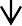 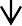 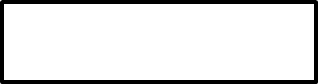 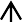 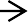 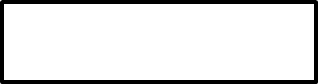 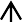 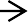 Взаимодействие специалистов ДОУ в реализации коррекционных мероприятий в работе с детьми  с ОВЗ.III. Организационный разделПсихолого-педагогические условия, обеспечивающие развитие ребенка.Программа предполагает создание следующих психолого-педагогических условий, обеспечивающих развитие ребенка в соответствии с его возрастными и индивидуальными возможностями и интересами.Личностно-порождающее взаимодействие взрослых с детьми, предполагающее создание таких ситуаций, в которых каждому ребенку предоставляется возможность выбора деятельности, партнера, средств и пр.; обеспечивается опора на его личный опыт при освоении новых знаний и жизненных навыков.Ориентированность педагогической оценки на относительные показатели детской успешности, то есть сравнение нынешних и предыдущих достижений ребенка, стимулирование самооценки.Формирование игры как важнейшего фактора развития ребенка.Создание развивающей образовательной среды, способствующей физическому, социально-коммуникативному, познавательному, речевому, художественно-эстетическому развитию ребенка и сохранению его индивидуальности.Сбалансированность репродуктивной(воспроизводящей готовый образец) и продуктивной(производящей субъективно новый продукт) деятельности, то есть деятельности по освоению культурных форм и образцов и детской исследовательской, творческой деятельности; совместных и самостоятельных, подвижных и статичных форм активности.Участие семьи как необходимое условие для полноценного развития ребенка дошкольного возраста.Профессиональное развитие педагогов, направленное на развитие профессиональных компетентностей, в том числе коммуникативной компетентности и мастерства мотивирования ребенка, а также владения правилами безопасного пользования Интернетом, предполагающее создание сетевого взаимодействия администрации и педагогов, реализующих Программу.Важнейшим условием реализации программы является создание развивающей и эмоционально комфортной для ребенка образовательной среды. Пребывание в детском саду должно доставлять ребенку радость, а образовательные ситуации должны быть увлекательными.Важнейшие образовательные ориентиры:обеспечение эмоционального благополучия детей;создание условий для формирования доброжелательного и внимательного отношения детей к другим людям;развитие детской самостоятельности (инициативности, автономии и ответственности);развитие детских способностей, формирующихся в разных видах деятельности. Для реализации образовательных ориентиров педагогам рекомендуется:проявлять уважение к личности ребенка и развивать демократический стиль взаимодействия с ним и с другими педагогами;создавать условия для принятия ребенком ответственности и проявления эмпатии к другим людям;обсуждать совместно с детьми возникающие конфликты, помогать решать их, вырабатывать общие правила, учить проявлять уважение друг к другу;обсуждать с детьми важные жизненные вопросы, стимулировать проявление позиции ребенка;обращать внимание детей на тот факт, что люди различаются по своим убеждениям и ценностям, обсуждать, как это влияет на их поведение;обсуждать с родителями (законными представителями) целевые ориентиры, на достижение которых направлена деятельность педагогов ДОУ, и включать членов семьи в совместное взаимодействие по достижению этих целей.В МДОУ ДС «Морошка» созданы условия для проявления таких качеств, как инициативность, жизнерадостность, любопытство и стремление узнавать новое. Адекватная организация образовательной среды стимулирует развитие уверенности в себе, оптимистического отношения к жизни, дает право на ошибку, формирует познавательные интересы, поощряет готовность к сотрудничеству и поддержку другого в трудной ситуации, то есть обеспечивает успешную социализацию ребенка и становление его личности.Изучаемые детьми темы выступают как материал для достижения целей образовательной работы – развития способностей и инициативы ребенка, овладения доступными для дошкольного возраста культурными средствами (наглядными моделями и символами). Благодаря этому Основная общеобразовательная программа дошкольного образования муниципального дошкольного образовательного учреждения детский сад «Морошка» становится залогом подготовки детей к жизни в современном обществе, требующем умения учиться всю жизнь и при этом разумно и творчески относиться к действительности. Все ситуации повседневной жизни, в которых оказывается ребенок в детском саду, имеют образовательное значение: на прогулке и во время режимных моментов ребенок выстраивает отношение к себе и другим, учится быть инициативным и принимать решения, использовать свое мышление и воображение.Роль педагога в организации психолого-педагогических условий.Обеспечение эмоционального благополучия ребенка достигается за счет уважения к его индивидуальности, чуткости к его эмоциональному состоянию, поддержки его чувства собственного достоинства. В дошкольном учреждении педагоги должны создать атмосферу принятия, в которой каждый ребенок чувствует, что его ценят и принимают таким, какой он есть; могут выслушать его и понять.Для обеспечения в группе эмоционального благополучия педагог должен:общаться с детьми доброжелательно, без обвинений и угроз;внимательно выслушивать детей, показывать, что понимает их чувства, помогать делиться своими переживаниями и мыслями;помочь детям обнаружить конструктивные варианты поведения;создавать ситуации, в которых дети при помощи разных культурных средств (игра, рисунок, движение и т. д.) могут выразить свое отношение к личностно-значимым для них событиям и явлениям, в том числе происходящим в детском саду;обеспечивать в течение дня чередование ситуаций, в которых дети играют вместе и могут при желании побыть в одиночестве или в небольшой группе детей.Воспитание у детей доброжелательного и внимательного отношения к людям возможно только в том случае, если педагог сам относится к детям доброжелательно и внимательно, помогает конструктивно разрешать возникающие конфликты.Для формирования у детей доброжелательного отношения к людям педагогу следует:устанавливать понятные для детей правила взаимодействия;создавать ситуации обсуждения правил, прояснения детьми их смысла;поддерживать инициативу детей старшего дошкольного возраста по созданию новых норм и правил (когда дети совместно предлагают правила для разрешения возникающих проблемных ситуаций).Развитие самостоятельности включает две стороны: адаптивную (умение понимать существующие социальные нормы и действовать в соответствии с ними) и активную (готовность принимать самостоятельные решения).В ходе реализации Программы дошкольники получают позитивный социальный опыт создания и воплощения собственных замыслов. Дети должны чувствовать, что их попытки пробовать новое, в том числе и при планировании собственной жизни в течение дня, будут поддержаны взрослыми. Это возможно в том случае, если образовательная ситуация будет строиться с учетом детских интересов. Образовательная траектория группы детей может меняться с учетом происходящих в жизни дошкольников событий.Самостоятельность человека (инициативность, автономия, ответственность) формируется именно в дошкольном возрасте, разумеется, если взрослые создают для этого условия. Для формирования детской самостоятельности педагог должен выстраивать образовательную среду таким образом, чтобы дети могли:учиться на собственном опыте, экспериментировать с различными объектами, в том числе с растениями;находиться в течение дня, как в одновозрастных, так и в разновозрастных группах;изменять или конструировать игровое пространство в соответствии с возникающими игровыми ситуациями;быть автономными в своих действиях и принятии доступных им решений.С целью поддержания детской инициативы педагогам следует регулярно создавать ситуации, в которых дошкольники учатся:при участии взрослого обсуждать важные события со сверстниками;совершать выбор и обосновывать его (например, детям можно предлагать специальные способы фиксации их выбора);предъявлять и обосновывать свою инициативу (замыслы, предложения и пр.);планировать собственные действия индивидуально и в малой группе, команде;оценивать результаты своих действий индивидуально и в малой группе, команде.Важно, чтобы все утренники и праздники создавались с учетом детской инициативы и включали импровизации и презентации детских произведений.Создание условий для развития свободной игровой деятельности.Игра – одно из наиболее ценных новообразований дошкольного возраста. Играя, ребенок свободно и с удовольствием осваивает мир во всей его полноте – со стороны смыслов и норм, учась понимать правила и творчески преобразовывать их. Развитие свободной игровой деятельности требует поддержки со стороны взрослого. При этом роль педагога в игре может быть разной в зависимости от возраста детей, уровня развития игровой деятельности, характера ситуации и пр. Педагог может выступать в игре и в роли активного участника, и в роли внимательного наблюдателя.С целью развития игровой деятельности педагоги должны уметь:создавать в течение дня условия для свободной игры детей;определять игровые ситуации, в которых детям нужна косвенная помощь;наблюдать за играющими детьми и понимать, какие именно события дня отражаются в игре;отличать детей с развитой игровой деятельностью от тех, у кого игра развита слабо;косвенно руководить игрой, если игра носит стереотипный характер (например, предлагать новые идеи или способы реализации детских идей).Кроме того, педагоги должны знать детскую субкультуру: наиболее типичные роли и игры детей, понимать их значимость. Воспитатели должны устанавливать взаимосвязь между игрой и другими видами деятельности. Спонтанная игра является не столько средством для организации обучения, сколько самоценной деятельностью детей.Игровая среда должна стимулировать детскую активность и постоянно обновляться в соответствии с текущими интересами и инициативой детей. Игровое оборудование должно быть разнообразным и легко трансформируемым. Дети должны иметь возможность участвовать в создании и обновлении игровой среды. Возможность внести свой вклад в ее усовершенствование должны иметь и родители.Создание условий для развития познавательной деятельности.Обучение наиболее эффективно тогда, когда ребенок занят значимым и интересным исследованием окружающего мира, в ходе которого он самостоятельно и при помощи взрослого совершает открытия. Педагог должен создавать ситуации, в которых может проявляться детская познавательная активность. Ситуации, которые могут стимулировать познавательное развитие (то есть требующие от детей развития восприятия, мышления, воображения, памяти), возникают в повседневной жизни ребенка постоянно: на прогулках, во время еды, укладывания спать, одевания, подготовки к празднику и т. д.Стимулировать детскую познавательную активность педагог может:регулярно предлагая детям вопросы, требующие не только воспроизведения информации, но и мышления;регулярно предлагая детям открытые, творческие вопросы, в том числе – проблемно- противоречивые ситуации, на которые могут быть даны разные ответы;обеспечивая в ходе обсуждения атмосферу поддержки и принятия;позволяя детям определиться с решением в ходе обсуждения той или иной ситуации;организуя обсуждения, в которых дети могут высказывать разные точки зрения по одному и тому же вопросу, помогая увидеть несовпадение точек зрения;строя обсуждение с учетом высказываний детей, которые могут изменить ход дискуссии;помогая детям обнаружить ошибки в своих рассуждениях;помогая организовать дискуссию;предлагая дополнительные средства (двигательные, образные, в том числе, наглядные модели и символы), в тех случаях, когда детям трудно решить задачу.Среда должна быть насыщенной, предоставлять ребенку возможность для активного исследования и решения задач, содержать современные материалы (конструкторы, материалы для формирования сенсорики, наборы для экспериментирования и пр.).Создание условий для развития проектной деятельности.В дошкольном возрасте у детей должен появиться опыт создания собственного замысла и воплощения своих проектов. В дошкольном возрасте дети могут задумывать и реализовывать исследовательские, творческие и нормативные проекты.С целью развития проектной деятельности в группе следует создавать открытую атмосферу, которая вдохновляет детей на проектное действие и поощряет его. Необходимо регулярно выделять время для проектной деятельности, создавать условия для презентации проектов.С целью развития проектной деятельности педагоги должны:создавать проблемные ситуации, которые инициируют детское любопытство, стимулируют стремление к исследованию;быть внимательными к детским вопросам, возникающим в разных ситуациях, регулярно предлагать проектные образовательные ситуации в ответ на заданные детьми вопросы;поддерживать детскую автономию: предлагать детям самим выдвигать проектные решения;-помогать детям планировать свою деятельность при выполнении своего замысла;в ходе обсуждения предложенных детьми проектных решений поддерживать их идеи, делая акцент на новизне каждого предложенного варианта;-помогать детям сравнивать предложенные ими варианты решений, аргументировать выбор варианта.Стимулируя детей к исследованию и творчеству, следует предлагать им большое количество увлекательных материалов и оборудования. Природа и ближайшее окружение – важные элементы среды исследования, содержащие множество явлений и объектов, которые можно использовать в совместной исследовательской деятельности воспитателей и детей.Создание условий для самовыражения средствами искусства.В дошкольном возрасте дети должны получить опыт осмысления происходящих событий и выражения своего отношения к ним при помощи культурных средств – линий, цвета, формы, звука, движения, сюжета и пр.Для того чтобы дети научились выражать себя средствами искусства, педагог должен:планировать время в течение дня, когда дети могут создавать свои произведения;создавать	атмосферу принятия и поддержки во время занятий творческими видами деятельности;оказывать помощь и поддержку в овладении необходимыми для занятий техническими навыками;предлагать такие задания, чтобы детские произведения не были стереотипными, отражали их замысел;поддерживать детскую инициативу в воплощении замысла и выборе необходимых для этого средств;организовывать выставки проектов, на которых дети могут представить свои произведения. Образовательная среда должна обеспечивать наличие необходимых материалов,возможность заниматься разными видами деятельности: живописью, рисунком, игрой на музыкальных инструментах, пением, конструированием, актерским мастерством, танцем, различными видами ремесел, поделками по дереву, из глины и пр.Создание условий для физического развития.Физическое развитие очень важно для здоровья детей, потому что позволяет реализовать их врожденное стремление к движению. Становление детской идентичности, образа «Я» тесно связано с физическим развитием ребенка, с его ловкостью, подвижностью, активностью. Для того чтобы стимулировать физическое развитие детей, важно:ежедневно предоставлять детям возможность активно двигаться;обучать детей правилам безопасности;создавать	доброжелательную	атмосферу	эмоционального	принятия,	способствующую проявлениям активности всех детей (в том числе и менее активных) в двигательной сфере;использовать различные методы обучения, помогающие детям с разным уровнем физического развития с удовольствием бегать, лазать, прыгать.Среда должна стимулировать физическую активность детей, присущее им желание двигаться, познавать, побуждать к подвижным играм. В ходе подвижных игр, в том числе спонтанных, дети должны иметь возможность использовать игровое и спортивное оборудование. Игровая площадка должна предоставлять условия для развития крупной моторики. Игровое пространство (как на площадке, так и в помещениях) должно быть трансформируемым (меняться в зависимости от игры и предоставлять достаточно места для двигательной активности).Реализация адаптированной образовательной программы ребенка с ЗПР строится с учетом:особенностей и содержания взаимодействия с родителями (законными представителями) на каждом этапе включения;особенностей и содержания взаимодействия между сотрудниками Организации;вариативности и технологий выбора форм и методов подготовки ребенка с ЗПР к включению в общеобразовательную среду;критериев готовности ребенка с ЗПР к продвижению по этапам инклюзивного процесса;организации условий для максимального развития и эффективной адаптации ребенка в инклюзивной группе.Координация реализации программ образования осуществляется на заседаниях психолого- педагогического консилиума (ППк) дошкольной образовательной организации с участием всех педагогов и специалистов, задействованных в реализации образовательных программ.Организация развивающей предметно-пространственной среды.В соответствии с требованиями ФГОС ДО конкретное содержание образовательных областей может реализовываться в различных видах деятельности: игровой (включая сюжетно-ролевую игру, игры с правилами и др.), коммуникативной (общение и взаимодействие со взрослыми и сверстниками), познавательно-исследовательской (исследование объектов окружающего мира и экспериментирование с ними), восприятии художественной литературы и фольклора, самообслуживании и элементарном бытовом труде, конструировании из различного материала, включая конструкторы, модули, бумагу, природный и иной материал, изобразительной (рисование, лепка, аппликация), музыкальной (восприятие и понимание смысла музыкальных произведений, пение, музыкально-ритмические движения, игра на детских музыкальных инструментах, театрализованная деятельность), двигательной (овладение основными движениями).Подбор игрушек и оборудования для организации данных видов деятельности в дошкольном возрасте представлен перечнями, составленными по возрастным группам.Создание специальной предметно-пространственной среды позволяет ребенку полноценно развиваться как личности в условиях всех видов детской деятельности (игровой, познавательной, продуктивной и др.).Для развития индивидуальности каждого ребенка с учетом его возможностей, уровня активности и интересов, реализации задач АООП при проектировании РППС соблюдается ряд базовых требований.Для содержательного насыщения среды должны быть:средства обучения (в том числе технические и информационные), материалы (в том числе расходные), инвентарь, игровое, спортивное и оздоровительное оборудование, которые позволяют обеспечить игровую, познавательную, исследовательскую и творческую активность всех категорий детей, экспериментирование с материалами; двигательную активность, в том числе развитие крупной и мелкой моторики, участие в подвижных играх и соревнованиях; эмоциональное благополучие детей во взаимодействии с предметно-пространственным окружением; возможность самовыражения детей.РППС может трансформироваться в зависимости от образовательной ситуации, в том числе меняющихся интересов, мотивов и возможностей детей;в РППС заложена функция полифункциональности, которая обеспечивает возможность разнообразного использования составляющих РППС (например, детской мебели, матов, мягких модулей, ширм, в том числе природных материалов) в разных видах детской активности;обеспечивается функция доступности воспитанников к играм, игрушкам, материалам, пособиям, обеспечивающим все основные виды детской активности;все элементы РППС соответствуют требованиям по обеспечению надежности и безопасности их использования, таким как санитарно- эпидемиологические правила и нормативы и правила пожарной безопасности, а также правила безопасного пользования Интернетом.РППС проектируются на основе ряда базовых компонентов, необходимых для полноценного физического, эстетического, познавательного и социального развития ребенка, это: природные среды и объекты, культурные ландшафты, физкультурно-игровые и оздоровительные зоны, предметно- игровая среда, детская библиотека и игротека, музыкально-театральная среда, предметно- развивающая среда для различных видов деятельности и др.Предметно-игровая среда строится на определенных принципах:Принцип дистанции, позиции при взаимодействии. Обеспечивается, созданием системы зон с различной степенью изоляции в пределах общего пространства пребывания детей. Ребенок по своему усмотрению выбирает для себя характер, степень общения с большим или малым числом сверстников, со взрослыми или может оставаться в одиночестве-	в зависимости от настроения, эмоционального или психологического состояния.Принцип активности, самостоятельности, творчества. Обеспечивается созданием развивающей среды, провоцирующей возникновение и развитие познавательных интересов ребенка, его волевых качеств, эмоций и чувств.Принцип стабильности-динамичности. Реализуется при таком разделении общего игрового пространства, когда выделяется территория, с одной стороны, с постоянными габаритами и элементами оборудования и, с другой стороны, с мобильными(трансформирующимися) элементами и переменными габаритами.Принцип комплексирования и гибкого зонирования. Реализуется в возрастном плане расширением спектра функциональных помещений и их дифференциаций. В детском саду существуют специальные функциональные помещения (приспособленное пмещение для физического развития и музыкальный зал и др.) Зонирование в группах достигается путем создания разнокачественных зон-пространств, необходимых для пространственного обеспечения необходимых видов деятельности детей.Принцип эмоциогенности среды, индивидуальной комфортности и эмоционального благополучия каждого ребенка. Обеспечивается увеличением непрогнозируемости событий, наполняющих среду, для чего осуществляется оптимальный отбор стимулов по количеству и качеству. Стимулы должны способствовать знакомству детей со средствами и способами познания, развитию их интеллекта, расширению экологических представлений, представлений об окружающем, знакомству с языком движений, графики и т. д.Принцип сочетания привычных и неординарных элементов в эстетической организации среды. Педагоги проектируют элементы, которые создают ощущение необычности, таинственности, сказочности. Детям предоставляется возможность изменять среду за счет создания необычных поделок, украшать ими группу, дарить друзьям и родителям, устраивать выставки творческих работ.Принцип открытости-закрытости. Представлен в нескольких аспектах: открытость природе, культуре, обществу и открытость своего «я «собственного внутреннего мира. Предполагает нарастание структурности среды, разграничение внешнего и внутреннего миров существования: себя и других, одного ребенка и группы детей, группы и детского сада, детского сада и мира и т. д.Отношение между обществом и ребенком в контексте его социализации и трудовой адаптации представляется в виде схемы: «общество - игрушка – ребенок», где игрушка является своеобразным связующим звеном, помогая ребенку войти во взрослую жизнь.Принцип учета половых и возрастных различий детей. Построение среды с учетом половых различий предполагает предоставление возможностей как мальчикам, так и девочкам проявлять свои склонности в соответствии с принятыми в обществе эталонами мужественности и женственности.Учитывая, что у дошкольников с ЗПР снижены общая мотивация деятельности и познавательная активность к среде предъявляются следующие дополнительные требования:Принцип занимательности. Облегчает вовлечение ребенка в целенаправленную деятельность, формирует желание выполнять предъявленные требования, а так же стремление к достижению конечного результата.Принцип новизны. Позволяет опираться на непроизвольное внимание, вызывая интерес к работе за счет постановки последовательной системы задач, максимально активизируя познавательную сферу дошкольника.При проектировании РППС учитывают необходимость создания целостности образовательного процесса, в заданных ФГОС ДО образовательных областях: социально-- коммуникативной, познавательной, речевой, художественно-эстетической и физической.Для обеспечения образовательной деятельности в социально-коммуникативной области. В групповых и других помещениях, предназначенных для образовательной деятельности детей (музыкальном, спортивном залах, группах и др.), создаются условия для общения и совместной деятельности детей как со взрослыми, так и со сверстниками в разных групповых сочетаниях. Во время различных плановых мероприятий (досугов, взаимопосещений, прогулок) дети имеют возможность собираться для игр и занятий всей группой вместе, а также объединяться в малые группы в соответствии со своими интересами. На прилегающих территориях выделены зоны для общения и совместной деятельности больших и малых групп детей из разных возрастных групп и взрослых, в том числе для использования методов проектирования как средств познавательно-- исследовательской деятельности детей.С целью обеспечения условий для физического и психического развития, охраны и укрепления здоровья, коррекции и компенсации недостатков развития детей соблюдается норматив наполняемости групп. В помещениях достаточно пространства для свободного передвижения детей. Выделены помещения или зоны для разных видов двигательной активности детей - бега, прыжков, лазания, метания и др. В физкультурном зале и группах (частично) имеется оборудование инвентарь и материалы для развития крупной моторики и содействия двигательной активности, материалы и пособия для развития мелкой моторики.В группах оборудуются уголки для снятия психологического напряжения.Предметно-пространственная   среда    обеспечивает    условия    для    развития    игровой    ипознавательно-исследовательской деятельности детей. В групповых помещениях и на прилегающих территориях пространство организовано так, чтобы можно было играть в различные, в том числе сюжетно-ролевые игры. В групповых помещениях и на прилегающих территориях находится оборудование, игрушки и материалы для разнообразных сюжетно-ролевых и дидактических игр, в том числе предметы-заместители.Предметно-пространственная среда обеспечивает условия для познавательно-- исследовательского развития детей (выделены зоны, которые оснащены оборудованием и информационными ресурсами, приборами и материалами для разных видов познавательной деятельности детей - книжный уголок, библиотека, уголок экспериментирования и др.)Предметно-пространственная среда обеспечивает условия для художественно-эстетического развития детей. Помещения и прилегающие территории оформлены с художественным вкусом; выделены помещения или зоны, оснащенные оборудованием и материалами для изобразительной, музыкальной, театрализованной деятельности детей.Для реализации АООП необходимы: отдельные кабинеты для занятий с учителем- дефектологом, учителем-логопедом, педагогом психологом, сенсорная комната.Оборудование кабинетов осуществляется на основе паспорта кабинета.Содержание РППС (перечень оборудования) составлено с учетом образовательных модулей и их содержания:Необходимо создать условия для информатизации образовательного процесса. Рабочие места специалистов должны быть оборудованы стационарными или мобильными компьютерами, принтерами. Компьютерно-техническое оснащение используется для различных целей:для демонстрации детям познавательных, художественных, мультипликационных фильмов, литературных, музыкальных произведений и др.;для включения специально подготовленных презентаций в образовательный процесс;для визуального оформления и сопровождения праздников, дней открытых дверей, комплексных занятий и др.;для проведения методических мероприятий, участия в видеоконференциях и вебинарах;для поиска в информационной среде материалов, обеспечивающих реализацию АООП;для предоставления информации о Программе семье, всем заинтересованным лицам, вовлеченным в образовательную деятельность, а также широкой общественности;для более активного включения родителей (законных представителей) детей в образовательный процесс, обсуждения с ними вопросов, связанных с реализацией Программы и т. п.Для организации РППС в семейных условиях родителям (законным представителям) также рекомендуется ознакомиться с АООП, для соблюдения единства семейного и общественного воспитания.Важное место отводится методическому кабинету как центру методической работы. Основной задачей методического кабинета является создание условий для совершенствования мастерства педагогов и повышения педагогической компетентности в вопросах общего дошкольного и специального образования. Методическому кабинету принадлежит ведущая роль в оказании педагогам помощи в организации образовательного процесса, обеспечении их непрерывного саморазвития, обобщении передового педагогического опыта, повышении компетентности родителей в вопросах воспитания и обучения детей.Методический кабинет служит копилкой лучших традиций детского сада. Накопленный опыт должен быть доступен всем педагогическим работникам. На базе методического кабинета под руководством методиста создаются различные творческие и рабочие группы для решения перспективных и актуальных задач и проектов.В кабинете формируется фонд методической, дидактической, психологической литературы; аудио, видеоматериалы, мультимедиа библиотека; банк методических разработок; периодические издания. Также в кабинете формируется и располагается оперативная информация и выставки. Например: «Идет аттестация», «Подготовка к педсовету «, материалы семинаров-практикумов; план - график повышения квалификации педагогов; план аттестации педагогических кадров; передовой педагогический опыт.Методический кабинет детского сада соответствует всем современным требованиям: информативность, доступность, эстетичность, содержательность. Он способствует обеспечению мотивации и активности в развитии педагогического коллектива, является центром сбора педагогической информации, а также творческой лабораторией.Программа оставляет за педагогами право самостоятельного подбора разновидности необходимых средств обучения, оборудования, материалов, исходя из особенностей реализации адаптированной основной образовательной программы с учетом особенностей развития различных групп детей с ОВЗ или конкретного ребенка.Для этого в ДОУ имеются:Логопедический кабинет имеет всё необходимое для работы с детьми, имеющими нарушения речи. В нём подобран дидактический материал в соответствии с возрастом детей, особенностями речевой патологии, требованиями коррекционных программ.Приспособленное помещение для физического развития оснащен спортивными комплексами, крупными модулями, шведскими стенками, матами, гимнастическими скамейками, дугами для подлезания, мячами, канатом, скакалками, обручами, кеглями и другим необходимым оборудованием. Для создания эмоционального настроя в зале есть музыкальный центр.Музыкальный зал оборудован, музыкальным центром, магнитофоном, синтезатором«Ямахой», детскими музыкальными инструментами, DVD дисками с музыкальными произведениями, яркими наглядными пособиями, дидактическими играми. Для театрализованной деятельности имеются различные театры, ростовые куклы, реквизиты, костюмерная, декорации.Медицинский блок соответствует требованиям САНПиНа. Там имеется: кушетка, шкаф аптечный, медицинский столик со стеклянной крышкой, холодильник, набор прививочного инструмента, средства для оказания медицинской помощи, весы медицинские, ростомер, лампа настольная, динамометр, тонометр, фонендоскоп, плантограф.Методический кабинет. В нём собраны: наглядный материал, пособия для проведения всех видов занятий, материал для консультаций, библиотека с методической литературой и- учебно – методический комплект Программы (в т.ч. комплекты различных развивающих игр);- помещения для занятий и проектов, обеспечивающих образование детей через игру, общение, познавательно-исследовательскую деятельность и другие формы активности ребенка с участием взрослых и других детей;- оснащение предметно-развивающей среды, включающей средства образования и воспитания, подобранные в соответствии с возрастными и индивидуальными особенностями детей дошкольного возраста;- мебель, техническое оборудование, спортивный и хозяйственный инвентарь, инвентарь для художественного творчества, музыкальные инструменты.4. Финансовое обеспечение реализации ПрограммыФинансовое обеспечение реализации образовательной программы дошкольного образования опирается на исполнение расходных обязательств, обеспечивающих государственные гарантии прав на получение общедоступного и бесплатного дошкольного общего образования. Объем действующих расходных обязательств отражается в государственном (муниципальном) задании образовательной организации, реализующей программу дошкольного образования.Нормативные правовые акты, регулирующие порядок оказания муниципальной услугиГосударственное задание устанавливает показатели, характеризующие качество и объем государственной (муниципальной) услуги (работы) по предоставлению общедоступного бесплатного дошкольного образования, а также по уходу и присмотру за детьми в государственных (муниципальных) организациях, а также порядок ее оказания (выполнения). Основная образовательная программа дошкольного образования является нормативно- управленческим документом образовательного учреждения, характеризующим специфику содержания образования и особенности организации образовательного процесса. Основная образовательная программа дошкольного образования служит основой для определения показателей качества соответствующей государственной (муниципальной) услуги.Финансирование и деятельность ДОУ осуществляется в соответствии с планом финансово-хозяйственной деятельности (муниципальным заданием).В плане финансово-хозяйственной деятельности отражены все доходы Детского сада, получаемые как из бюджета и внебюджетных источников, так и от осуществления приносящей доход деятельности.Финансовые условия реализации Программы обеспечивают возможность выполнения требований Стандарта к условиям реализации и структуре Программы; реализацию обязательной части Программы и части, формируемой участниками образовательного процесса, учитывая вариативность индивидуальных траекторий развития детей; отражает структуру и объем расходов, необходимых для реализации Программы, механизм их формирования.5	Кадровые условия реализации Программы.Требования к кадровым условиям реализации Программы включают:укомплектованность	дошкольной	образовательной	организации	руководящими, педагогическими, учебно-вспомогательными, административно-хозяйственными работниками;уровень квалификации руководящих, педагогических и иных работников МДОУ;непрерывность профессионального развития и повышения уровня профессиональной компетентности педагогических работников ДОУ.Реализация Программы осуществляется:педагогическими работниками в течение всего времени пребывания воспитанников в ДОУ.учебно-вспомогательными работниками в группе в течение всего времени пребывания воспитанников в ДОУ.Реализацию Программы	обеспечивают руководящие и педагогические работники, квалификационные	характеристики	которых	установлены	в	Едином	квалификационномсправочнике должностей руководителей, специалистов и служащих (раздел «Квалификационные характеристики должностей работников образования»), утвержденном приказом Министерства здравоохранения и социального развития Российской Федерации от 26 августа 2010 г., № 761н (зарегистрирован Министерством юстиции Российской Федерации 6 октября 2010 г., регистрационный № 18638), с изменениями, внесенными приказом Министерства образования и науки Российской Федерации «Об утверждении федерального государственного образовательного стандарта дошкольного образования» от 17 октября 2013 г., № 1155 (зарегистрирован Министерством юстиции Российской Федерации 14 ноября 2013 г., регистрационный № 30384).Педагогический работник — физическое лицо, которое состоит в трудовых, служебных отношениях с организацией, осуществляющей образовательную деятельность, и выполняет обязанности по обучению, воспитанию обучающихся и (или) организации образовательной деятельности (Федеральный закон от 29.12.2012 г. № 273-ФЗ «Об образовании в Российской Федерации», ст. 2, п. 21.).Право на занятие педагогической деятельностью имеют лица, имеющие среднее профессиональное или высшее образование и отвечающие квалификационным требованиям, указанным в квалификационных справочниках, и (или) профессиональным стандартам. (Федеральный закон от 29.12.2012 г. № 273-ФЗ «Об образовании в Российской Федерации», глава 5, статья 46).Организация деятельности детей во время пребывания в ДОУ. Организация режима пребывания детей в ДОУ.В детском саду разработан гибкий режим дня, учитывающий возрастные психофизиологические возможности детей, их интересы и потребности, обеспечивающий взаимосвязь планируемой непосредственно образовательной деятельности с повседневной жизнью детей в детском саду.Гибкий режим рассматривается в вариантах:Организация жизни детей в группе в дни карантина;Распределение деятельности детей в зависимости от решаемых задач, погодных условий, объёма и сложности предлагаемого детям обучающего материала;Разная длительность пребывания ребёнка в группе (по желанию родителя). При построении режима дня учитываются следующие принципы:Режим дня выполняется на протяжении всего периода воспитания детей в дошкольном учреждении, сохраняя последовательность, постоянство и постепенность.Соответствие правильности построения режима дня возрастным психофизиологическим и индивидуальным особенностям дошкольника, некоторые состояния (период выздоровления после болезни, адаптация к детскому учреждению, время года). Поэтому в ДОУ для каждой возрастной группы определен свой режим дня.Организация режима дня проводится с учетом теплого и холодного периода года.Организация сна.При недостатке сна 1,5 ч в сутки выносливость нервных клеток у детей ослабевает, наступает снижение активности, вялость. Длительное недосыпание может привести к невротическим расстройствам. Поэтому общая продолжительность суточного сна для детей дошкольного возраста 12-12,5 часов, из которых 2,0-2,5 часа отводятся дневному сну. Для детей от 1,5 до 3 лет – до 3-х часов.При организации сна в ДОУ учитываются следующие правила:В момент подготовки детей ко сну обстановка должна быть спокойной, шумные игры исключаются за 30 мин до сна.Первыми за обеденный стол садятся дети с ослабленным здоровьем, чтобы затем они первыми ложились в постель.Спальню перед сном проветривают со снижением температуры воздуха в помещении до +19 градусов.Во время сна детей присутствие воспитателя (или его помощника) в спальне обязательно.Необходимо правильно разбудить детей; дать возможность 5-10 минут полежать, но не задерживать их в постели.Организация прогулки.Ежедневная продолжительность прогулки детей в ДОУ составляет 3-4часа. Прогулку организуют 2 раза в день: в первую половину дня – до обеда и во вторую половину дня, а также после ужина и перед уходом детей домой дети с воспитателем выходят на прогулочные участки (организуется игровая деятельность на открытом воздухе по желанию детей). При температуре воздуха ниже - 15°Си скорости ветра более 7 м/с продолжительность прогулки сокращается.Прогулка состоит из следующих частей:наблюдение,2 подвижные игры,труд на участке,индивидуальная работа с детьми по развитию физических качеств.самостоятельная игровая деятельность детей.В зависимости от предшествующей прогулке НОД и погодных условий – изменяется и последовательность разных видов деятельности детей на прогулке. Так, если в холодное время дети занимались деятельностью, требующей больших умственных усилий, усидчивости, на прогулке вначале проводятся подвижные игры, пробежки, а затем наблюдения. Если до прогулки занимались физической или музыкальной деятельностью, то прогулка начинается с наблюдений, спокойных игр.Организация совместной деятельности.Совместная деятельность – деятельность двух и более участников образовательного процесса (взрослых и воспитанников) по решению образовательных задач на одном пространстве и в одно и то же время.Отличается наличием партнерской (равноправной) позиции взрослого и партнерской формой организации (возможность свободного размещения, перемещения и общения детей в процессе образовательной деятельности).Предполагает индивидуальную, подгрупповую и групповую формы организации работы с воспитанниками.Организация самостоятельной деятельности.Самостоятельная деятельность:свободная деятельность воспитанников в условиях созданной педагогами предметно- развивающей образовательной среды, обеспечивающая выбор каждым ребенком деятельности по интересам и позволяющая ему взаимодействовать со сверстниками или действовать индивидуально;организованная воспитателем деятельность воспитанников, направленная на решение задач, связанных с интересами других людей (эмоциональное благополучие других людей, помощь другим в быту и др.).Самостоятельная деятельность детей 3-8 лет (игры, подготовка к занятиям, личная гигиена и др.) занимает в режиме дня не менее 3-4 часов.Организация питания.Одним из важнейших факторов поддержания здоровья воспитанников и эффективности воспитания и обучения является организация рационального и сбалансированного питания. В ДОУ организовано 5-ти разовое питание на основе примерного 10-дневного меню. В детском меню представлены разнообразные блюда, в 10.00-соки, витаминизированные напитки или фрукты. Калорийность, химический состав детских блюд соответствуют современным требованиям.Специалистом по питанию производится контроль, принимаемых продуктов на предмет качества, срока реализации и правильности хранения, наличия сертификатов, а так же контроль за качеством питания (разнообразием), закладкой продуктов питания, кулинарной обработкой, выходом блюд, вкусовыми качествами пищи. Работа пищеблока по организации питания, санитарное состояние пищеблока постоянно на контроле медицинской сестры ГБУЗ ЦРБ и заведующего ДОУВ ДОУ осуществляется системная работа:с сотрудниками по повышению качества организации питания;с родителями воспитанников, в целях организации рационального питания в семье (для обеспечения преемственности в организации питания детей дошкольного возраста, родителей информируют об ассортименте питания ребенка в ДОУ, вывешивая ежедневное меню за время пребывания в ДОУ);с детьми, посещающими дошкольное образовательное учреждение по формированию представлений о правильном питании, способах сохранения и укрепления здоровья и правилах этикета принятых в обществе при приёме пищи.Выдача готовой пищи разрешается только после снятия пробы заведующим с обязательной отметкой вкусовых качеств, готовности блюд и соответствующей записи в бракеражном журнале готовых блюд. Вес порционных блюд соответствует выходу блюд, указанному в цикличном меню для детей раннего и старшего дошкольного возраста.В процессе организации питания решаются задачи гигиены и правил питания:мыть руки перед едой;класть пищу в рот небольшими кусочками и хорошо ее пережевывать;рот и руки вытирать бумажной салфеткой.Для того чтобы дети осваивали нормы этикета, стол сервируют всеми необходимыми приборами (в зависимости от возраста): тарелкой, ножом, вилкой, столовой и чайной ложками. На середину стола ставят бумажные салфетки, хлеб в тарелке.В организации питания, начиная со средней группы, принимают участие дежурные – воспитанники группы. Учитывается и уровень самостоятельности детей. Работа дежурных сочетается с работой каждого ребенка: дети сами могут убирать за собой тарелки, а салфетки собирают дежурные. Огромное значение в работе с детьми имеет пример взрослого. Исходя из этого, предъявляются высокие требования к культуре каждого сотрудника дошкольного учреждения.Режим дня и распорядок для детей с ЗПР.Особенности организации режимных моментов.Детально запрограммировать весь педагогический процесс невозможно, поскольку разнообразные проявления окружающей жизни (выпадение первого снега, неожиданное появление радуги, вопросы и предложения детей и т. п.) вносят свои коррективы в запланированную деятельность. Однако с целью охраны физического и психического здоровья детей, их эмоционального благополучия важно, поддерживать определенную размеренность детской жизни, используя стабильные ее компоненты (утренняя гимнастика, систематическиезанятия, сон, питание, прогулка, игры с использованием разных материалов и разных форм организации и т.п.). Наряду с этим, не менее важно вносить элементы сюрпризности и экспромтности, поддерживать собственные интересы детей, с тем, чтобы разнообразить их жизнь, сделать ее радостной и интересной. В этом случае дети чувствуют потребность и готовность включаться в деятельность как индивидуальную, так и коллективную.Гибкий подход к режиму дня позволяет уйти от жесткого расписания ООД с детьми и дает возможность воспитателю самостоятельно определять виды детской деятельности, в которых будут решаться образовательные задачи, их дозировку и последовательность, которые фиксируются в календарном плане работы (исключая музыкальные и физкультурные занятия). Однако неизменными остаются интервалы между приемами пищи, время приема пищи; обеспечение необходимой длительности суточного сна, время отхода ко сну; проведение ежедневной прогулки.Режим дня строится с учетом сезонных изменений. В теплый период года увеличивается ежедневная длительность пребывания детей на свежем воздухе, при наличии условий, непосредственно образовательная деятельность переносится на прогулку. При осуществлении основных моментов режима важен индивидуальный подход к ребенку: сон может быть у детей разным по длительности и др.Организация оздоровления и закаливанияВ дошкольной образовательной организации используются наиболее универсальные, эффективные и доступные для детей дошкольного возраста всех видов и направленности закаливающие мероприятия. Их примерный перечень должен быть скорректирован с учетом региональных климатических и сезонных особенностей, а также имеющихся реальных условий для проведения закаливающих процедур.Требования при организации закаливания детей с ЗПРУчет возрастных и индивидуальных особенностей состояния здоровья и развития, степени тренированности организма ребенка.Позитивный эмоциональный настрой.Использование в комплексе природных факторов и закаливающих процедур.Соблюдение постепенности в увеличении силы воздействия различных факторов и непрерывность мероприятий на разные участки тела, чередование как по силе, так и длительности воздействия.Соблюдение методики выбранного вида закаливания.Затраты времени на проведение закаливающих процедур непосредственно связаны с возрастом детей и методикой закаливания.Закаливание в повседневной жизни органично вписывается в режим группы, а для проведения специальных методик закаливания (в том числе контрастного обливания стоп, обтирания) выделяется дополнительное время. Чем старше дошкольники, тем больше возможностей для проведения закаливающих процедур и, соответственно, время для их проведения увеличивается.В общем объеме непосредственно образовательной деятельности и образовательной деятельности, осуществляемой в ходе режимных моментов, учитываются следующие закаливающие мероприятия:утренняя гимнастика;подвижные, спортивные игры,физические упражнения и другие виды двигательной активности,физкультурные занятия (в помещении и на улице).Проведение других закаливающих мероприятий осуществляется в пределах времени, необходимого для осуществления функций присмотра и ухода за детьми.Результативность	учебно-воспитательной	и	физкультурно-оздоровительной	работы обеспечивается совместными усилиями администрации, медицинского персонала, инструктора по физической культуре, педагогов и родителей.7. Особенности традиционных событий, праздников, мероприятийВ основе лежит комплексно-тематическое планирование воспитательно-образовательной работы в МДОУ ДС «Морошка»Организационной основой реализации комплексно-тематического принципа построения Программы являются примерные темы (праздники, события, проекты), которые ориентированы на все направления развития ребенка дошкольного возраста. Учитывают приоритетные направления ДОУ и посвящены различным сторонам человеческого бытия, а так же вызывают личностный интерес детей:к явлениям нравственной жизни ребенкак окружающей природек миру искусства и литературык традиционным для семьи, общества и государства праздничным событиямк событиям, формирующим чувство гражданской принадлежности ребенка (День города (села), День народного единства, День защитника Отечества и др.)к сезонным явлениямк народной культуре и традициямк здоровому образу жизни, к приобретению полезных привычек, в том числе привычки к здоровому питанию, потребности в двигательной активности.Тематический принцип построения образовательного процесса позволил ввести региональные и культурные компоненты с учётом приоритетных направлений ДОУ. Приоритетными направлениями деятельности МДОУ ДС «Морошка» определены:сохранение и укрепление здоровья воспитанников;социально-личностное развитие воспитанников.Введение похожих тем в различных возрастных группах обеспечивает достижение единства образовательных целей и преемственности в детском развитии на протяжении всего дошкольного возраста, органичное развитие детей в соответствии с их индивидуальными возможностями. Темы помогают организовать информацию оптимальным способом. У дошкольников появляются многочисленные возможности для практики, экспериментирования, развития основных навыков, развития понятийного мышления.В каждой возрастной группе выделены блоки, разделенные на несколько тем. Одной теме уделяется не менее одной недели. Тема отражается в подборе материалов, находящихся в группе и в организации развивающей предметно-пространственной среды.Для каждой возрастной группы дано комплексно-тематическое планирование, которое рассматривается как примерное. Педагоги по своему усмотрению формируют содержание работы, временной период в соответствии с особенностями своей возрастной группы, что отражается в Рабочей программе педагогов.Формы подготовки и реализации тем носят интегративный характер, то есть позволяют решать задачи психолого-педагогической работы нескольких образовательных областей.Дополнительный разделКраткая презентация адаптированной образовательной программы дошкольного образованияАдаптированная образовательная программа дошкольного образования для детей с задержкой психического развития обеспечивает формирование общей культуры, развитие физических, интеллектуальных, нравственных, эстетических и личностных качеств детей дошкольного возраста, формирование у них предпосылок учебной деятельности. Программа направлена на разностороннее развитие детей с учетом возрастных и индивидуальных особенностей; создание развивающей образовательной среды, которая представляет систему условий социализации и индивидуализации детей с задержкой психического развития. Программа основана на современных научных представлениях о закономерностях психического развития ребенка в дошкольном возрасте и охватывает все образовательные области, представленные в Федеральном     государственном     образовательном     стандарте     дошкольного     образования:«Социально-коммуникативное   развитие»,   «Познавательное   развитие»,   «Речевое   развитие»,«Художественно-эстетическое развитие», «Физическое развитие». Программа спроектирована с учетом ФГОС ДО, особенностей образовательного учреждения, региона и муниципалитета, образовательных потребностей и запросов воспитанников с задержкой психического развития. Определяет цель, задачи, планируемые результаты, содержание и организацию образовательного процесса на ступени дошкольного образования.Программа сформирована как программа психолого-педагогической поддержки, позитивной социализации и индивидуализации, развития личности детей дошкольного возраста и определяет комплекс основных характеристик дошкольного образования (объем, содержание и планируемые результаты в виде целевых ориентиров дошкольного образования).Программа разработана на основе примерной адаптированной основной образовательной программы дошкольного образования детей с задержкой психического развития (одобрена решением федерального учебно-методического объединения по общему образованию 7 декабря 2017 г. Протокол № 6/17).Содержание психолого-педагогической работы ориентировано на разностороннее развитие детей 5-7 лет с учетом их возрастных и индивидуальных особенностей. Задачи психолого- педагогической работы по формированию физических, интеллектуальных и личностных качеств детей   решаются   интегрировано   в   ходе   освоения   следующих   образовательных   областей:«Социально-коммуникативное   развитие»,   «Познавательное   развитие»,   «Речевое   развитие»,«Художественно-эстетическое развитие», «Физическое развитие».Программа включает три основных раздела: целевой, содержательный и организационный, каждый из которых состоит из обязательной части и части, формируемой участниками образовательных отношений.Обязательная часть целевого раздела включает в себя пояснительную записку и планируемые результаты освоения Программы. Цели, задачи, механизмы адаптации, условия реализации Программы, значимые для разработки и реализации Программы характеристики.Результаты освоения Программы представлены в виде целевых ориентиров дошкольного образования, которые представляют собой социально-нормативные возрастные характеристики возможных достижений ребёнка на этапе завершения уровня дошкольного образования. Оценивание качества образовательной определяется требованиями Федерального закона «Об образовании в Российской Федерации», а также ФГОС ДО, в котором определены государственные гарантии качества образования.Важнейшим элементом системы обеспечения качества дошкольного образования в МДОУ ДС «Морошка» является оценка качества психолого-педагогических условий реализации адаптированной основной образовательной программы, и именно психолого-педагогические условия являются основным предметом оценки в предлагаемой системе оценки качества образования предусмотренной Программой. Это позволяет выстроить систему оценки и повышения качества вариативного, развивающего дошкольного образования в соответствии со Стандартом  посредством экспертизы условий реализации Программы.Проектирование воспитательно-образовательного процесса в группах общеразвивающей направленности для детей с задержкой психического развития строится на следующих подходах к взаимодействию психолого-педагогического сопровождения:педагог-психолог проводит психолого-педагогическое обследование ребенка, консультирование родителей и педагогов. Проводит специальные коррекционные мероприятия на   развитие эмоционально-волевой сферы, развитие психических процессов. Важным аспектом психологической службы является проведение тренинга со всеми участниками воспитательно- образовательного процесса;учитель-логопед и воспитатель проводят релаксацию, дыхательную, пальчиковую и артикуляционную гимнастику, массаж, ставят и автоматизируют звуки, развивают фонематический слух, психические процессы; воспитатели совместно с логопедом закрепляют полученные знания, доводят звуки до автоматизма, расширяют словарь детей по лексическим темам, помогают им практическим путем овладеть навыками словообразования и словоизменения, грамматическими категориями, согласованием в роде, числе и падеже, что является профилактикой возможных нарушений письменной речи: дисграфии (нарушение письма), дислексии (нарушение чтения);музыкальный руководитель: создает личностный комфорт, тренирует процессы возбуждения и торможения; развивает память, чувство ритма, ориентировку в пространстве, работает над речевым дыханием и координацией речи с движением;воспитатель по физической культуре работает над статической и динамической организацией движений и их переключаемостью; пространственной организацией движений; развитием речевого дыхания; пространственного восприятия; мелко и крупно моторных навыков; повышает защитные функции организма.Таким образом, эффективность воспитательно-образовательного и коррекционного процессов, совместно с медицинскими мероприятиями определяется своевременностью, взаимосвязанностью, непрерывностью, преемственностью в работе различных звеньев, и что немало важно она носит комплексный характер.При организации образовательной деятельности педагоги учитывают группу здоровья ребенка, уровень двигательной активности, систематически контролируют утомляемость ребенка. В практику работы внедряется технология снятия статического напряжения, которая основывается на психоэмоциональной коррекции при помощи релаксации и снятии блоков-зажимов как физического, так и психического происхождения.Содержательный раздел раскрывает общее содержание Программы, обеспечивающее полноценное развитие личности детей. Обязательная часть программы отражает комплексность подхода, обеспечивая развитие детей в образовательных областях. Организационный раздел: обязательная часть содержит описание психолого- педагогических условий, обеспечивающих развитие ребенка с задержкой психического развития, кадровые и финансовые условия, материально-технического обеспечения Программы, включает распорядок и режим дня, а также особенности традиционных событий, праздников, мероприятий; особенности организации предметно-пространственной среды.Взаимодействие педагогического коллектива с семьями воспитанников осуществляется по нескольким направлениям: оказание психолого-педагогической, социально-правовой поддержки семьям детей с ЗПР, психолого-профилактическая работа с семьями «группы риска», психолого- педагогическое консультирование по заявкам родителей, психокоррекционная работа в проблемных ситуациях, пропаганда психолого-педагогических и специальных знаний, обучение элементарным методам и приемам коррекционной помощи детям в условиях семьи.Основными формами работы с семьей являются: коллективные формы взаимодействия (общие родительские собрания, групповые родительские собрания, проведение детских праздников и досугов и индивидуальные формы работы( анкетирование и опросы, беседы и консультации специалистов), формы наглядного информационного обеспечения и другие формы взаимодействия (опосредованное интернет-общение). Такая работа даёт возможность коллективу МДОУ ДС  "Морошка" проведения позитивной семейной терапии, вычленения проблем и решение их в совместной деятельности с родителями воспитанников, повышению уровня педагогической грамотности родителей, их знаний об органических и психических отклонениях у детей, «сделать» их активными участниками психолого-педагогического процесса.Глоссарий ДОО – дошкольная образовательная организация.ПООП ДО–примерная основная образовательная программа дошкольного образования.ФГОС	ДО–Федеральный	государственный	образовательный	стандарт	дошкольного образования.Амплификация– обогащение детского развития за счет резервов специфических видовдеятельности ребенка (игры,  труда, исследовательской,  художественной деятельности идр.).Вариативность и разнообразие организационных форм дошкольного образования –обеспечение множественности отличающихся между собой форм получения образования, форм обучения, организаций, осуществляющих образовательную деятельность.Вариативность содержания образовательных программ – обеспечение разнообразия примерных основных образовательных программ.Взаимодействие– процесс совместного выполнения некоторого действия, влияние субъектов этого процесса друг на друга.Взрослые – родители (законные представители), педагогические и иные работники образовательной организации.Воспитание– система взаимосвязанных компонентов (через обучение, образование, самовоспитание, самообразование) – содействие обогащению развития и саморазвития каждого воспитанника (мальчика и девочки) как интегральной индивидуальности, созданию условий для самоопределения и социализации воспитанника на основе социокультурных, духовно- нравственных ценностей и принятых в обществе правил и норм поведения в интересах человека, семьи, общества и государства.Государственное (муниципальное) задание – документ, устанавливающий требования к объему, качеству, составу, условиям, порядку и результатам оказания государственных (муниципальных) услуг, выполнения работ, финансовое обеспечение выполнения которых осуществляется за счет средств соответствующего бюджета бюджетной системы Российской Федерации.Государственные гарантии уровня и качества образования – единство обязательных требований к минимальному содержанию, условиям реализации основных образовательных программ и результатам их освоения на всей территории Российской Федерации.Дошкольная образовательная организация – тип образовательной организации, создаваемой в целях ведения образовательной деятельности по реализации основных общеобразовательных программ дошкольного образования, а также осуществления присмотра и ухода за детьми. Дошкольная образовательная организация вправе также реализовывать дополнительные общеразвивающие программы.Дошкольное образовательное учреждение – тип образовательного учреждения, реализующего основную общеобразовательную программу дошкольного образования.Единство образовательного пространства – обеспечение единых условий и качества образования независимо от места обучения, исключающих возможность дискриминации в сфере образования.Зона ближайшего развития – уровень развития, проявляющийся у ребенка в совместной деятельности со взрослым и сверстниками, но не актуализирующийся в его индивидуальной деятельности.Индивидуализация образования – построение образовательного процесса на основе индивидуальных особенностей каждого ребенка, при котором сам ребенок становится активным в выборе содержания своего образования, становится субъектом образования.Индивидуальное обучение– планомерное общение взрослого с каждым отдельным ребенком, направленное на содействие овладению им программной деятельности.Индивидуальность–   в    соответствии    с    теорией    В.С.    Мерлина,    объем    понятия«индивидуальность» шире понятия «личность», поскольку оно описывает и объясняет не только личностные, но также социально-психологические и биологические особенности человека. Индивидуальность как система неповторима, свойственна данному человеку и делает его тем, кем он есть. Человек как индивидуальность развивает себя сам, выполняя разные виды деятельности на уровне самостоятельности и творчества. Педагог содействует развитию дошкольника как неповторимой индивидуальности через содействие (инновационный подход к обучению) овладению им разным видам деятельности.Инноватика– в соответствии с теорией И.С. Ладенко, наука о закономерностях внедрения новых технологий в практику работы специалиста любой профессии, в том числе и дошкольного педагога.Инновационный подход– комплексный процесс, вызывающий такие изменения внутри традиционной системы, которые мобилизуют внутренние ресурсы педагогической системы и приводят к позитивным изменениям в профессиональной деятельности, педагог развивается как творчески мыслящий человек, потому что у него возникает и саморазвивается мыслительная деятельность (термин П.Г. Щедровицкого). Педагог, овладевающий мыслительной деятельностью (пакетом мыслительных средств – анализом, рефлексией, моделированием, проектированием, планированием и т.д.), способен в ситуации неопределенности создать такую мыслительную конструкцию, которая выступит для него средством успешного действия. Благодаря ИП в понимании педагога происходит преодоление разрыва между теорией и практикой ради эффективного содействия амплификации развития и саморазвития воспитанника как неповторимой индивидуальности.Инновация (от англ. innovation– нововведение, новация) – изменение, осуществляемое в системе за счет ее собственных (in– внутри) ресурсов (резервов).Интегративный подход к воспитанию — взаимодействие разных видов детской деятельности для многостороннего развития и саморазвития каждого воспитанника как неповторимой индивидуальности.Интеграция (от лат.–целый) – восстановление, восполнение, объединение частей в целое, причем не механическое, а взаимопроникновение, взаимодействие, взаимовидение, взаимовыражение и взаимореализация; понятие теорий и систем, означающее состояние связанности отдельных дифференцированных систем в целое, или процесс, ведущий к этой связанности. (Энциклопедический словарь.) Интеграция обеспечивается включением содержания различных образовательных областей во все формы работы с воспитанниками, а также посредством актуализации и систематизации знаний и умений, приобретенных ребенком при освоении этих областей в разнообразных видах детской деятельности.Интеграция обучения – переход от дифференцированного образа действительности к целостному на основе деятельностного подхода, формирование  межпредметных связей,широкого внедрения в обучение проблемных и поисковых методов и приемов обучения.Интеграция содержания дошкольного образования – состояние (или процесс, ведущий к такому состоянию) связанности, взаимопроникновения и взаимодействия отдельныхобразовательных областей содержания дошкольного образования, обеспечивающее целостность образовательного процесса.Интегрированное занятие – специально организованное занятие, цель которого может быть достигнута лишь при объединении знаний из разных образовательных областей, позволяющее добиться целостного восприятия воспитанниками исследуемого вопроса, имеющее практическую направленность.Компете́нция(от лат. competere– соответствовать, подходить) – способность применять знания, умения, успешно действовать на основе практического опыта при решении задачобщего рода также в определенной широкой области.Компетентностный подход к воспитанию – отражение осознанной потребности общества в подготовке людей, не только знающих, но и умеющих применить свои знания. Одно из основных отличий компетентностного подхода от доминирующего в настоящее время знаниевого– в его нацеленности на рефлексивную оценку ребенком своих возможностей и«невозможностей», осознание границ своей компетентности и некомпетентности.Комплексный подход к воспитанию заключается в том, что пять направлений (образовательных областей) дошкольного образования – физическое, социально- коммуникативное, познавательное, речевое, художественно-эстетическое – рассматриваются в их взаимосвязи, взаимодействии, их интеграции в целостном процессе развития и саморазвития.Межведомственное взаимодействие – партнерство, направленное на обеспечение качественного образования отдельных государственных структур, семей, бизнеса, институтов гражданского общества.Мониторинг – система наблюдения педагогом динамики достижений дошкольника во владении программными видами деятельности как средствами амплификации развития иформами самопознания и саморазвития ребенком себя как индивидуальности. Элементы мониторинга: установление критериев, по которым возможно судить о результатах; сбор данных и оценка продуктов детской деятельности; принятие соответствующих мер, оценивание результатов принятых мер в соответствии со стандартами.Образование – процесс и результат присвоения ребенком системы научных знаний; единый целенаправленный процесс воспитания и обучения, являющийся общественно значимым благом и осуществляемый в интересах человека, семьи, общества и государства, а также совокупность приобретаемых знаний, умений, навыков, ценностных установок, опыта деятельности и компетенции определенных объема и сложности в целях интеллектуального, духовно-нравственного, творческого, физического и (или) профессионального развития человека, удовлетворения его образовательных потребностей и интересов.Образовательная область – структурно-смысловая единица содержания дошкольного образования, определяющая адекватные дошкольному возрасту сферы (направления) образовательной деятельности детей (физическое, социально-коммуникативное, познавательное, речевое, художественно-эстетическое развитие).Образовательная среда – совокупность условий, целенаправленно создаваемых в целях обеспечения полноценного образования и развития детей.Образовательная организация – некоммерческая организация, осуществляющая на основании лицензии образовательную деятельность в качестве основного вида деятельности в соответствии с целями, ради достижения которых такая организация создана.Образовательная программа дошкольного образования – программа, разрабатываемая, утверждаемая и реализуемая в дошкольной образовательной организации (группе) на основе примерной образовательной программы дошкольного образования.Обучение – целенаправленный процесс содействия присвоению ребенком опыта предшествующих поколений, это и организации деятельности обучающихся по овладению знаниями, умениями, навыками и компетенцией, приобретению опыта деятельности, развитию способностей, приобретению опыта применения знаний в повседневной жизни и формированию у обучающихся мотивации получения образования в течение всей жизни.Ограничение возможностей здоровья (ОВЗ) – любая утрата психической, физиологической или анатомической структуры, или функции либо отклонение от них, влекущие полное или частичное ограничение способности или возможности осуществлять бытовую, социальную или иную деятельность и препятствующие получению образования без создания специальных условий, подтвержденные психолого-медико-педагогической комиссией.Особые образовательные потребности – индивидуальные потребности конкретного обучающегося, связанные с его жизненной ситуацией и состоянием здоровья, определяющие особые условия получения им образования.Отношения в сфере образования – общественные отношения, возникающие в сфере образования в связи с реализацией права на образование, обеспечением государственных гарантий прав и свобод человека в сфере образования и созданием условий для реализации права на образование.Парциальная образовательная программа – программа, направленная на развитие детей дошкольного возраста в одной или нескольких образовательных областях, видах деятельности и/или культурных практиках.Педагогическая диагностика – оценка индивидуального развития детей дошкольного возраста, связанная с оценкой эффективности педагогических действий и лежащая в основе их дальнейшего планирования.Педагогическое мастерство – высокий уровень педагогических умений, основанных на педагогических убеждениях, которые образуются на основе инновационного подхода к науке как методологии индивидуального опыта.Педагогический процесс – целенаправленная деятельность взрослого, содействующего амплификации всестороннего развития и саморазвития и дошкольника, и его самого как наставника воспитанника.Педагогический работник – физическое лицо, которое состоит в трудовых, служебных отношениях с организацией, осуществляющей образовательную деятельность, и выполняет обязанности по обучению, воспитанию обучающихся и (или) организации образовательной деятельности. К педагогическим работникам в том числе относятся: воспитатель, музыкальный руководитель, педагог дополнительного образования, педагог-организатор, социальный педагог, педагог-психолог, старший педагог дополнительного образования, старший воспитатель, учитель, учитель-логопед, учитель-дефектолог.Подготовка, профессиональная переподготовка, повышение квалификации – обучение, направленное на приобретение лицами различного возраста профессиональной компетенции, в том числе для осуществления деятельности по реализации образовательных программ.Преемственность основных образовательных программ – преемственность целей, задач и содержания образования, реализуемых в рамках образовательных программ различных уровней.Практико-познавательная деятельность – форма активности (обследование, опыт, наблюдение, эксперимент, постановка вопроса и др.), способствующая формированию целостной картины мира. Она существует в разных формах: стихийной; возникающей по инициативе самого ребенка; организованной воспитателем или в совместной – ребенка и взрослого – на условиях партнерства.Примерная основная образовательная программа– программа, направленная на разностороннее развитие детей дошкольного возраста во всех основных образовательных областях, видах деятельности и/или культурных практиках. Разрабатывается на основе Федеральных государственных образовательных стандартов дошкольного образования.Психологическая диагностика – выявление и изучение индивидуально психологических особенностей детей.Равенство возможностей –обеспечение права каждого человека на образование, недопустимость дискриминации в сфере образования.Развивающая предметно-пространственная среда – совокупность природных и социальных культурных предметных средств, удовлетворяющих потребности актуального, ближайшего и перспективного развития ребенка, становления его творческих способностей, обеспечивающих разнообразие деятельности.Развитие ребенка – в соответствии с теорией Л.С. Выготского о культурно-историческом развитии человека, процесс и результат присвоения дошкольником опыта предшествующих поколений. Его отражают тесно взаимосвязанные количественные и качественные изменения интеллектуальных, личностных и физических характеристик ребенка дошкольного возраста; неотъемлемый компонент и целевой ориентир процесса образования детей дошкольного возраста.Разнообразие детства – многообразие вариантов протекания периода дошкольного детства, определяемое индивидуальными особенностями самих детей, включая их психофизиологические особенности, в том числе ограниченные возможности здоровья, а также индивидуальными особенностями и возможностями их родителей (законных представителей), социокультурными, региональными, национальными, языковыми, религиозными, экономическими и другими особенностями.Ранняя помощь – семейно-ориентированная комплексная психолого-педагогическая и медико-социальная помощь детям младенческого и раннего возраста, у которых выявлены нарушения в развитии различных функций или отклонения от них, либо риски их возникновения в более старшем возрасте, и находящимся в кризисных ситуациях семьям, воспитывающим таких детей.Самовоспитание – направляемое самосознанием целенаправленное совершенствование собственного развития как неповторимой индивидуальности.Самодеятельность – форма деятельности, характеризующая переход развития ребенка от изучения деятельности как системы (содержания и структуры) в соответствии с компетентностным подходом (и знаю, и умею), к самостоятельному использованию ее уже как организации, с помощью которой происходит открытие и совершенствование в себе новых интегративных качеств, необходимых для того, чтобы состояться как неповторимая индивидуальность. Восхождение ребенком к уровню самодеятельности – ведущий показатель успешного овладения детьми Программы.Саморазвитие личности – внутренне необходимое самопроизвольное ее изменение, определяемое внутренними противоречиями.Самообразование – самостоятельное овладение человеком знаниями, умениями, навыками, совершенствование уровня своего образования.Самостоятельная деятельность детей – одна из основных моделей организации образовательного процесса детей дошкольного возраста: свободная деятельность воспитанников вусловиях созданной педагогами предметно-развивающей образовательной среды, позволяющая ему взаимодействовать со сверстниками или действовать индивидуально. Осуществляется в форме непосредственно образовательной деятельности (занятия).Самоценность детства – понимание (рассмотрение) детства как периода жизни значимого самого по себе, без всяких условий; значимого тем, что происходит с ребенком сейчас, а не тем, что этот период есть период подготовки к следующему периоду.Совместная деятельность взрослого и детей – основная модель организации образовательного процесса детей дошкольного возраста; деятельность двух и более участников образовательного процесса (взрослых и воспитанников) по решению образовательных задач на одном пространстве в одно и то же время. Отличается наличием партнерской (равноправной) позиции взрослого и партнерской формой организации (возможность свободного размещения, перемещения и общения детей в процессе образовательной деятельности).Содействие – взаимодействие двух или более систем (педагога с ребенком), которое обеспечивает сохранение друг друга как индивидуальностей.Социальная ситуация развития – сложившаяся система взаимоотношений ребенка с окружающим социальным миром, представленным, в первую очередь, взрослыми и другими детьми.Специальные условия образования – специальные образовательные программы, методы и средства обучения, учебники, учебные пособия, дидактические и наглядные материалы, технические средства обучения коллективного и индивидуального пользования (включая специальные), средства коммуникации и связи, сурдоперевод при реализации образовательных программ, адаптация образовательных учреждений и прилегающих к ним территорий для свободного доступа всех категорий лиц с ограниченными возможностями здоровья, а также педагогические, психолого-педагогические, медицинские, социальные и иные услуги, обеспечивающие адаптивную среду образования и без барьерную среду жизнедеятельности, без которых освоение образовательных программ лицами с ограниченными возможностями здоровья затруднено.Тематичность педагогического процесса реализуется посредством выстраивания «образа дня» (содержание, формы работы с детьми ежедневно планируются в соответствии с какой-либо темой), путем выделения в каждом дне ведущего вида деятельности, интегрирующего в себе весь опыт, приобретенный ребенком ранее.Учебно-методический комплекс – система нормативной и учебно-методической документации, средств обучения и контроля, необходимых и достаточных для качественной организации основных и дополнительных образовательных программ, согласно учебного плана.Федеральный государственный образовательный стандарт – совокупность обязательных требований к образованию определенного уровня и (или) к профессии, специальности и направлению подготовки, утвержденных федеральным органом исполнительной власти, осуществляющим функции по выработке государственной политики и нормативно- правовому регулированию в сфере образования.Федеральный государственный образовательный стандарт дошкольного образования (Приказ №1155 от 17 октября 2013 года) – совокупность обязательных требований к дошкольному образованию.Целостный подход к воспитанию очень тесно связан с личностным подходом. Целостный подход требует при организации педагогического процесса ориентироваться на интегративные характеристики личности; призывает помнить, что воспитание, обучение и развитие – единый процесс, что личность не воспитывается и не развивается по частям.Перечень литературных источниковАмонашвили Ш. А. Искусство семейного воспитания. Педагогическое эссе. — М., 2013.Асмолов А.Г. Культурно-историческая психология и конструирование миров. — М., 1996.Бабаджан Т. С. Музыкальное развитие детей раннего возраста. — М, 1957.Бехтерев В. М. Проблемы развития и воспитания человека. Избранные психологические труды. — М. — Воронеж, 1997.Божович Л. И. Личность и ее формирование в детском возрасте. — СПб., 2008.Брушлинский А. В. Воображение и творчество / Научное творчество / Под ред. С. Р. Микуменского, М. Г. Ярошевского. — М., 1969.Венгер Л. А. Восприятие и обучение. — М., 1969.Венгер Л. А. К проблеме формирования высших психических функций / Научное творчество Л. С. Выготского и современная психология. — М., 1981.В е н г е р Л. А. Овладение опосредствованным решением познавательных задач и развитие когнитивных способностей ребенка // Вопросы психологии. — 1983. — N° 2.Веракса Н. Е., Веракса А. Н. Познавательное развитие в дошкольном детстве: Учебное пособие. — М., 2012.Веракса Н. Е. Особенности преобразования противоречивых проблемных ситуаций дошкольниками // Вопросы психологии. — 1981. — N 3.Вертгеймер М. Продуктивное мышление. — М., 1987.Ветлугина Н. А. Музыкальное развитие ребенка. — М., 1968.Воспитание и обучение детей раннего возраста / Под ред. Г. М. Лями- ной. — М., 1981.Выготский Л. С. Воображение и творчество в детском возрасте. — М., 1967.Выготский Л. С. Собрание сочинений в 6 т. — Т. 2 — М.,1982.Выготский Л. С. Собрание сочинений в 6 т. — Т. 3. — М., 1983.Выготский Л. С. Собрание сочинений в 6 т. — Т. 6 — М., 1984.Гальперин П. Я. Введение в психологию. — М., 1976.Голосовкер Я. Э. Логика мифа. — М., 1987.Давыдов В. В. и др. Концепция российского начального образования (система Д. Б. Эльконина и В. В. Давыдова). — М., 2002.Давыдов В. В. Теория развивающего обучения. —М., 1996.Дошкольная педагогика и психология: Хрестоматия / Ред.-сост. Н. Е. Веракса, А. Н. Веракса. — М., 2014.Дружинин В. Н. Психология общих способностей. — СПб., 1999.Дьяченко О. М. Развитие воображения дошкольников. — М., 1996.Дьяченко О. М., Веракса Н. Е. Способы регуляции поведения у детей дошкольного возраста// Вопросы психологии. — 1996. — № 3.Запорожец А. В. Избранные психологические труды: В 2 т. — Т. 1.: Психическое развитие ребенка. — М., 1986.Запорожец А. В., Неверович Я. З. К вопросу о генезисе, функции и структуре эмоциональных процессов у ребенка // Вопросы психологии. — 1974. — № 6.Зебзеева В. А. Теория и методика экологического образования детей: Учебно-методическое пособие. — М., 2009.Игра и развитие ребенка / Психология и педагогика игры дошкольника / Под ред. А. В. Запорожца и А. П. Усовой. — М., 1966.Концепция дошкольного воспитания // Дошкольное воспитание. — 1989. — № 5. — Давыдов В. В., Петровский В. А. и др.К о ф ф к а К. Основы психического развития. — М., 1998.Кравцов Г. Г., Кравцова Е. Е. Психология и педагогика обучения дошкольников: Учебное пособие. — М., 2012.Ку дрявцев В. Г. Смысл человеческого детства и психического развития ребенка. — М., 1997.Куликова Т. А. Семейная педагогика и домашнее воспитание. — М., 1999.Левин К. Динамическая психология: Избранные труды. — М., 2001.Леонтьев А. Н. Избранные психологические произведения: В 2 т. — Т. 1. — М., 1983.Леонтьев А. Н. Лекции по общей психологии. — М., 2000.Леонтьев А. Н. Проблемы развития психики. — М., 1972.Лисина М. И. Формирование личности ребенка в общении. — СПб., 2006.Михайленко Н. Я. Организация сюжетной игры в детском саду: Пособие для воспитателя.— 3-е изд., испр. — М., 2009.Мелик-Пашаев А. А. Педагогика искусства и творческие способности.— М., 1981.Мухина В. С. Изобразительная деятельность ребенка как форма усвоения социального опыта. — М., 1981.Н и к о л а е в а С. Н. Теория и методика экологического образования детей. — 2-е изд., испр. — М., 2005.Пиаже Ж., Инельдер Б. Генезис элементарных логических структур. — М., 1963.Пиаже Ж., Инельдер Б. Психология ребенка. — СПб., 2003.Пиаже Ж. Речь и мышление ребенка. — М., 1932.Пиаже Ж. Роль действия в формировании мышления // Вопросы психологии. — 1965. — № 6.Пиаже Ж. Избранные психологические труды. Психология интеллекта. Генезис числа у ребенка. Логика и психология. — М., 1969.Пиаже Ж. Теории, эксперименты, дискуссии. — М., 2001.Психология детей дошкольного возраста. Развитие познавательных процессов / Под ред. А. В. Запорожца, Д. Б. Эльконина. — М., 1964.Психология и педагогика игры дошкольника / Под ред. А. В. Запорожца, А. П. Усовой. — М., 1966.Рады нова О. П., Комиссарова Л. Н. Теория и методика музыкального воспитания детей дошкольного возраста. — Дубна, 2011.Развитие мышления и умственное воспитание дошкольника / Под ред. Н. Н. Поддьякова, А. Ф. Говорковой. — М., 1985.Развитие познавательных способностей в процессе дошкольного воспитания / Под ред. Л. А. Венгера — М., 1986.Развитие ребенка / Под ред. А. В. Запорожца, Л. А. Венгера. — М., 1968.Р о д а р и Д. Грамматика фантазии. — М.; 1978.Сакулина Н. П. Рисование в дошкольном детстве. — М., 1965.Салмина Н. Г. Знак и символ в обучении. — М., 1988.Серебрякова Т. А. Экологическое образование в дошкольном возрасте. — 2-е изд., испр. — М., 2008.Смирнова Е. О. Общение дошкольников с взрослыми и сверстниками: Учебное пособие. — М., 2012.Собкин В.С., Скобельцина К.Н., Иванова А.И. и др. Социология дошкольного детства. Труды по социологии образования. Т. XVII. Вып. XXIX. — М.: Институт социологии образования РАО, 2013.Соловейчик С. Педагогика для всех. — 2-е изд. — М., 2000.Субботский Е. В. Строящееся сознание. — М., 2007.Ушинский К. Д. Человек как предмет воспитания. — Собр. соч. — Т. 9. — М., 1950.Шнейдер Л. Б. Семейная психология. — 2-е изд. — М., 2006.Эльконин Б. Д. Действие как единица развития // Вопросы психологии. — 2004. — № 1.Эльконин Д. Б. Психология игры. — М., 1999.Инклюзивное образованиеАрхипова Е. Ф. Стертая дизартрия у детей: Учеб.пособие для студентов вузов. — М., 2006.71. Баряева Л. Б., Гаврилушкина О. П., Зарин А. П. и др. Программа воспитания и обучения дошкольников с интеллектуальной недостаточностью. — СПб., 2001.72. Воспитание и обучение детей и подростков с тяжелыми и множественными нарушениями развития / Под ред. И. М. Бгажноковой. — М., 2007.73. Головчиц Л. А., Носкова Л. П., Шматко Н. Д. и др. Программа для специальных дошкольных учреждений. — М., 1991.Головчиц Л. А. Дошкольная сурдопедагогика: Воспитание и обучение дошкольников с нарушениями слуха. — М., 2001.Дети с ограниченными возможностями: проблемы инновационных тенденций обучения и воспитания: Хрестоматия / Сост. Л. В. Калинникова, Н. Д. Соколова. — М., 2005.Дружинина Л. А. Коррекционная работа в детском саду для детей с нарушением зрения. — М., 2006.Екжанова Е. А., Стребелева Е. А. Коррекционно-педагогическая помощь детям раннего и дошкольного возраста. — СПб., — 2008.Екжанова Е. А., Стребелева Е. А. Коррекционно-развивающее обучение и воспитание: Программа дошкольного образовательного учреждения компенсирующего вида для детей с нарушением интеллекта. — М., 2003.Жигорева М. В. Дети с комплексными нарушениями в развитии: педагогическая помощь.— М., 2008.Забрамная С. Д., Исаева Т. Н. Изучаем обучая. Рекомендации по изучению детей с тяжелой умственной отсталостью. — М., 2002.Катаева А. А., Стребелева Е. А. Дошкольная олигофренопедагогика. — М., 1998.Коррекционная помощь детям раннего возраста с органическим поражением центральной нервной системы в группах кратковременного пребывания / Под ред. Е. А. Стребелевой. — 2-е изд. — М., 2004.Лебединская К. С., Никольская О. С., Баенская Е. Р. и др. Дети с нарушениями общения: Ранний детский аутизм. — М., 1989.Левченко И. Ю., Киселева Н. А. Психологическое изучение детей с нарушениями развития.— М., 2007.Левченко И. Ю., Приходько О. Г. Технологии обучения и воспитания детей с нарушениями опорно-двигательного аппарата. — М., 2001.Левченко И. Ю., Ткачева В. В., Приходько О. Г. и др. Детский церебральный паралич. Дошкольный возраст. — М., 2008.Левченко И. Ю., Ткачева В. В. Психологическая помощь семье, воспитывающей ребенка с отклонениями в развитии: Методическое пособие. — М., 2008.Лопатина Л. В. Логопедическая работа с детьми дошкольного возраста. — СПб., 2005.Плаксина Л. И. Коррекционно-развивающая среда в детских садах компенсирующего вида.— М., 2008.Программа специальных (коррекционных) образовательных учреждений IV вида (для детей с нарушениями зрения): Программа детского сада: коррекционная работа / Под ред. Л. И. Плаксиной. — М., 2003.Психолого-медико-педагогическое обследование ребенка: Комплект рабочих материалов / Под общ.ред. М. М. Семаго. — М., 2001.Психолого-педагогическая диагностика развития детей дошкольного возраста / Под ред. Е. А. Стребелевой. — М., 1998.Психолого-педагогическая диагностика / Под ред. И. Ю. Левченко, С. Д. Забрамной. — М., 2003.Сековец С., Тонконог Л. и др. Коррекционно-развивающая среда для детей дошкольного возраста с нарушением опорно-двигательного аппарата. — Л. — М., 2003.Ульенкова У. В. Дети с задержкой психического развития. — Н. Новгород, 1994.Филичева Т. Б., Туманова Т. В., Чиркина Г. В. Воспитание и обучение детей дошкольного возраста с общим недоразвитием речи: Программно-методические рекомендации. — М., 2009.Организация работы педагога-психолога. Общие вопросы организации.Аралова М.А. Справочник психолога ДОУ. - М, Творческий центр Сфера, 2007Арнаутова Е.П. Опрос как метод изучения семейного воспитания дошкольников. - Московская семья - компетентные родители, 2007Венгер А.А. Психологическое консультирование и диагностика, 2 часть. - М, Генезис, 2007Грабе М. Синдром выгорания болезнь нашего времени под ред. Лысюк Л.Г. - С-П, Речь, 2008Калягин В., Матасов Ю., Овчинникова Т. Как организовать псхологическое сопровождение в образовательных учреждениях. - С-П, КАРО, 2005Колос Г.Г. Сенсорная комната в ДОУ. - М, АРКТИ, 2008Миклеева Н.В., Миклеева Ю.В. «Работа педагога-психолога в ДОУ «, М., Айрис-Пресс, 2005Прохорова Г.А. Перспективное планирование работы психолога ДОУ. - М, Айрис Пресс, 2006Психолог в дошкольном учреждении. Под ред. Лаврентьевой Т.В.- М, ГНОМ и Д, 2002.Семаго	М.М.,	Семаго	Н.Л.	Диагностико-консультативная	деятельность	психолога образования. - М, Айрис Пресс, 2006Работа педагога- психолога с родителями и педагогами.Борякова Н.Ю. Коррекционно-развивающее обучение и воспитание дошкольников с задержкой психического развития.Теория и практика.РИЦ МГГУ им. М.А.Шолохова. 2015Гарбузов В.И. Воспитание ребенка. - Дельта АСТ, 1997Гиппенрейтер Ю.Б. «Общаться с ребенком. Как? «, М., ООО ТЦ Сфера, 2005г Луговская А. Если малыш капризничает. - М.: Изд-во ЭКСМО-Пресс, 2001.Зажигина М.А. Чего не стоит делать родителям, но что они все равно делают. - М, Г енезис, 2008Луговская А. Если малыш не хочет ходить в детский сад. - М.: Изд-во ЭКСМО-Пресс, 2001.Луговская А. Если малыш плачет. - М.: Изд-во ЭКСМО-Пресс, 2001.Луговская А. Если малышу трудно подружиться. - М., Изд-во ЭКСМО-Пресс,2001Лютова Е., Монина Г. Шпаргалка для родителей. - С-П, Речь, 2007Матейчик З. Родители и дети: Кн. Для учителя: Пер. с чеш. - М.: Просвещение,1992Метенова Н.М. Взрослым о детях. Новые подходы к оформлению и содержанию наглядной информации для родителей в дошкольных учреждениях - Ярославль, ООО «ИПК «Индиго «, 2009Метенова Н.М. Родительское собрание в детском саду. - Ярославль, 2000Образцова Л. Спокойной ночи, малыш!: маленькие подсказки для родителе.- М.: АСТ; СПб.: Сова, 2007.Переориентация детского поведения. Курс для родителей. - М, Зеленоград,1996.Ткачева	В.В.	Психокоррекционная	работа	с	матерями,	воспитывающими	детей	с отклонениями в развитии. - М, Гном-Пресс, 1999Шорыгина Т.А. Беседы о хорошем и плохом поведении. - М.: ТЦ Сфера, 2007.Якобсон С.Г., Соловьева Е.В. Дошкольник, каков он?: Пособие для воспитателей детских садов. - М.: Издательский дом « Воспитание дошкольника», 2002.Коррекционно-развивающее направлениеАлексеева Е.Е. Психологические проблемы детей дошкольного возраста. Как помочь ребенку. - С-П, Речь, 2008.Алябьева Е.А. Коррекционно-развивающие занятия для детей дошкольного возраста. - М, Сфера, 2002.Арцишевская И.Л. Работа психолога с гиперактивными детьми в детском саду, 2005.Беспалова Е.Н., Зашихина О.П. «Интеллектуальное развитие детей в коррекционных ДОУ«, Ульяновск, 2002г.Бреслав Г.Э. Психологическая коррекция детской и подростковой агрессивности. - С-П, Речь, 2007.Вайнер М.Э. Профилактика, диагностика и коррекция недостатков эмоционального развития дошкольников. - М.: Педагогическое об-во России, 2006.Захаров А.И. Как помочь нашим детям избавиться от страха. - С-П, Гиппократ, 1995.Захаров А.И. Предупреждение отклонений в поведении ребенка. - С-П, Союз, 1997.Защиринская О.В. (сост.) Психология детей с задержкой психического развития. Хрестоматия - С-П.: Речь, 2003.Зильбах Дж. Джоан (под ред.) Дети в семейной психотерапии. - М, Из-во института психотерапии, 2004Ковалева И.В. Профилактика агрессивного поведения у детей раннего возраста. - М, Айрис Пресс, 2008Колкова С.В. (сост.) Игровая терапия как метод интеграции и реабилитации. - М, Права человека, 2001Коррекционно-развивающие занятия и мероприятия: комплекс мероприятий по развитию воображения. Занятия по снижению детской агрессии. - Серия: В помощь психологу ДОУ. / Составители: Лесина С.В., Попова Г.П. и др. - Серия: В помощь психологу ДОУ. - Издательство: Учитель, 2011.Белопольская Н.Л. (сост.) Детская патопсихология. Хрестоматия. - М, Когито- центр, 2004Лютова-Робертс Е, Монина Г., Чутко Л. Гиперактивные дети, психологопедагогическая помощь. - С-П, Речь, 2007Мамайчук И.И. Психокоррекционные технологии для детей с проблемами в развитии. - Санкт-Петербург: Речь, 2006.Мамайчук И.И., Ильина М.Н. Помощь психолога ребенку с задержкой психического развития. - С-П, Речь, 2004Севостьянова Е.О. «Дружная семейка: Программа адаптации детей к ДОУ «, М., ТЦ Сфера, 2005г.Развитие эмоциональной социально-личностной сферы.Артпедагогика и Арттерапия в специальном образовании. - М, Академия, 2001Бойков Д.И., Бойкова С.В. Как учить детей общаться: руководство для детского психолога и логопеда. - СПб.: НОУ «СОЮЗ «, 2004Бреслав Г.М. Эмоциональные особенности формирования личности в детстве. - М.: Педагогика, 1990.Вайнер М.Э. Профилактика, диагностика и коррекция недостатков эмоционального развития дошкольников. Учебно-методическое пособие. - М.: Педагогическое общество России, 2006.Васильева Т.В Мама, прогони Бабу-Ягу! - С-П, Элмор, 1996.Данилина Г.А., Зедгенидзе В.Я., Степина Н.И. В мире детских эмоций. - М, Айрис Пресс, 2004.Жучкова Г.Н. Нравственные беседы с детьми 4-6 лет. - М, ГНОМ и Д, 2001Зинкевич-Евстигнеева Т.Д. (под ред.) Тренинг по сказкотерапии. - С-П, Речь, 2002.Как избежать неприятностей дома (буклет).Киселева М.В. Арт-терапия в работе с детьми. - С-П, Речь, 2007.Крюкова С.В. Здравствуй, я сам! - М, Генезис, 2007.Котова Е.В. «В мире друзей: Программа эмоционально-личностного развития «, М., ТЦ Сфера, 2007г.Крюкова С.В., Слободяник Н.П. Удивляюсь, злюсь, боюсь, хвастаюсь и радуюсь.Лебеденко Е. Н. Развитие самосознания и индивидуальности. - М, Прометей, Книголюб, 2003.Лютова Е.К., Монина Г.Б. Тренинг эффективного взаимодействия с детьми. - С-П.: Речь, 2000.Метенова Н.М. Уроки вежливости. Практическое пособие. - Ярославль, ИПК «Индиго», 2009.Минаева В.М. Развитие эмоций дошкольников. - М.: АРКТИ, 1999.Мухина В.С. Кто я? - Дмитров, Карапуз, 1996.Насонкина С.А. Уроки этикета. - С-П, Акцидент, 1997.Николаева	С.О.	Занятия	по	культуре	поведения	с	дошкольниками	и	младшими школьниками. - М, ВЛАДОС, 1999.Пасечник Л.В. Коррекция тревожности и гиперактивности в детском возрасте. - М, Сфера, 2007.Права ребенка (буклет)Приходько О.Г., Моисеева Т.Ю. Дети с двигательными нарушениями. Коррекционная работа на первом году жизни. - М, Полиграф-Сервис, 2003.Рылеева Е.В. Вместе веселее. - М, Айрис Дидактика, 2003.Семенака С.И. Социально-психологическая адаптация ребенка в обществе. - М, АРКТИ, 2006.Фурманов И.А. Детская агрессивность. - Минск, Ильин В.П., 1996.Шишова Т.Л. Как преодолеть детскую застенчивость. - С-П, Речь, 2007.Элементы нейропсихологической коррекцииАстапов В.М. Коррекционная педагогика с основами нейро- и патопсихологии.- М.: ПЕР СЭ, 2006.Введение в дефектологию с основами нейро- и патопсихологии. - М, Международная Пед. Академия, 1994.Зейгарник Б.В., Николаева В.В., Лебединский В.В. (под ред.) Практикум по патопсихологии. - М, из-во Мос. Ун-т, 1987.Колганова В.С., Пивоварова Е.В. Нейропсихологические занятия с детьми. в 2х частях. - М, 2015.Менегетти Антонио Введение в онтопсихологию. - Пермь, Хортон Лимитед, 1993.Практическая нейропсихология. Опыт работы с детьми, испытывающими трудности в обучении Под общей ред. Ж.М. Глозман. - М, Генезис, 2016.Скворцов И.А. Детство нервной системы. - М, Тривола, 1995.Цветкова Л.С. (под ред.) Актуальные проблемы нейропсихологии детского возраста. - Москва-Воронеж: НПО МОДЭК, 2006.Готовность к школеАйзман Р., Жарова Г., Вартапетова Г., Петрова Е. Детский сад. Готовим ребенка к школе? - М, НЦ ЭНАС, 2006.Безруких М., Ефимова С., Круглов Б. Почему учиться трудно? - М, Семья и школа, 1995Нижегородцева Н.В, Шадриков В.Д. Психолого - педагогическая готовность к школе. - ВЛАДОС, 2001.Роберт С. Берж, С. Харвард Кауфман Кинетический рисунок семьи. - М, Смысл, 2000.Татаринцева А.Ю. Куклотерапия в работе психолога, педагога и логопеда. - СПб.: Речь, 2007.Урунтаева Г.А., Афонькина Ю.А. Практикум по детской психологии. - М, Просвещение, ВЛАДОС, 1995.Фопель К. Подвижные игры для детей 3-6 лет Привет Глазки. - М, Генезис, 2005.. 8.Фопель К. Подвижные игры для детей 3-6 лет Привет Ножки. - М, Генезис, 2005.Фопель К. Подвижные игры для детей 3-6 лет Привет Ушки. - М, Г енезис, 2005.Хухлаева О.В. Лесенка радости. - М, Совершенство, 1998.Хухлаева О.В. Практические материалы для работы с детьми 3-4 лет. - М, Генезис, 2007.Чистякова М.И. Психогимнастика/ Под ред. М.И. Буянова. - М.: Просвещение: ВЛАДОС, 1995.Шипицына Л.М., Защиринская О.В., Воронова А.П., Нилова Т.А. Азбука общения. - С-П, Детство - Пресс, 2007.Диагностика и мониторинг.Общие методические вопросы диагностики.Актуальные проблемы диагностики задержки психического развития детей / Под ред. К. С. Лебединской. - М. 1982Левченко И.Ю. Патопсихология: теория и практика. - М., Академия, 2000Семаго Н.Я, Семаго М.М. Теория и практика оценки психического развития ребенка. Дошкольный и младший возраст. - С-Пб., Речь 2005Семенович А.В. Нейропсихологическая диагностика и коррекция в детском возрасте. - М., Академия, 2002Цветкова Л.С. Методика нейропсихологической диагностики детей. - М., 2002МетодикиБабкина Н.В. Оценка психологической готовности детей к школе: пособие для психологов и специалистов коррекционно-развивающего обучения. - М.: Айрис-пресс, 2006.Белопольская Н.Л. Психологическая диагностика личности детей с задержкой психического развития. М.: Когито-центр, 2009.Блинова Л.Н. Диагностика и коррекция в образовании детей с задержкой психического развития:. - М.: Изд-во НЦ ЭНАС, 2001Глозман Ж.М., Потанина А. Ю., Соболева А. Е. Нейропсихологическая диагностика в дошкольном возрасте. - С-Пб., Питер, 2006.Семаго Н.Я. Семаго М.М. Диагностический альбом для оценки развития познавательной деятельности ребенка: Дошкольный и младший школьный возраст Изд. 1-е/ 2-е. - М., Айрис- Пресс, 2007Стребелева Е.А. Мишина Г.А. Психолого-педагогическая диагностика нарушений развития детей раннего и дошкольного возраста: Пособие для учителя- дефектолога: Учебное пособие для вузов. - М., Владос, 2008Шевченко С.Г., Диагностика и коррекция задержки психического развития у детей: Пособие для специалистов коррекционно - развивающего обучения / Под ред. С.Г. Шевченко. - М.: АРКТИ, 2001Методическое обеспечение для организации самостоятельной работы родителей с детьми в домашних условияхОбщие вопросы.Баркан А. Рядовые семейных войн, или Как мы создаем проблемы своим детям-М 2009.Борисова,	Н.А.	Специальная	семейная	педагогика.	Семейное	воспитание	детей	сотклонениями в развитии: Учебное пособие / Н.А. Борисова, И.А. Букина, И.А. Бучилова;Под. - М.: ВЛАДОС, 2009.Бредвей Л., Альберс Х.Б. Ребенок от 3 до 7 лет. Как научить вашего ребенка учиться. - М.: ЮНВЕС, 1997.Водовозова, Е.Н. Умственное и нравственное воспитание детей от первого проявления сознания до школьного возраста / Е.Н. Водовозова. - М.: ЛИБРОКОМ, 2012.Вологодская, О.П. Воспитание самостоятельности у детей. Мама, можно я сам?! / О.П. Вологодская. - М.: Центрполиграф, 2012.Галигузова Л.Н., Смирнова Е.О. Ступени общения: от года до шести. - М.: Интор, 1996.Гиппенрейтор Ю.Б. Общаться с ребенком. Как?. - М.: «ЧеРо « и «Сфера», 2001.Гиппенрейтор Ю.Б. Опродолжаем общаться с ребенком. Так?. - М.: АСТ «Астрель « ВКТ Владимир, 2008.Дробинская А.О. Скоро в школу: Что нужно знать родителям. - М.: Школьная Пресса, 2005.Зажигина, М.А. Чего не стоит делать родителям, но что они всё равно делают. Родительская библиотека. - М.: Генезис, 3-е изд., 2010.ЛеусТ.Распространенные родительские заблуждения -М, 2010.Микляева, Н.В. Сказкотерапия в ДОУ и семье. Библиотека Воспитателя. - М.: ТЦ СФЕРА, 2010.Млодик, И. Книга для неидеальных родителей, или Жизнь на свободную тему. Родительская библиотека. - М.: Генезис, 4-е изд., 2010.Синицына Е. Умные слова: Популярное пособие для родителей, гувернеров и воспитателей. - М.: Лист, 1998.Солодянкина О.В. Воспитание ребенка с ограниченными возможностями здоровья в семье.- М.: Аркти, 2007.Сурженко, Л. Как вырастить личность. Воспитание без крика и истерик. - Издательство: Питер, 2011.Уорд Д. Маленький исследователь. 52 увлекательных занятия на свежем воздухе. -М, 2016.Уотнер П. 150 развивающих игр для детей от трех до шести лет. -М, 2015.Пособия и тетради.Агранович З.Е. Сборник домашних заданий в помощь логопедам и родителям для преодоления лексико-грамматического недоразвития речи у дошкольников с ОНР. СПб.: Детство- Пресс, 2007.Бабкина Н. В., Бабкин С. В. Занимательные задачи. Для детей и их родителей. - М.: Айрис, 2006.Жукова О. Умные пальчики. Развиваем моторику. 2010.Петерсон Л.Г., КочемасоваЕ.Е.Игралочка. Математика для детей 3-4 лет. Часть 1,- М, Ювенита, 2015.Петерсон Л.Г., Холина Н.П., Игралочка. Математика для детей 4-5 лет. Часть 2- М, Ювенита, 2015.Петерсон Л.Г., Холина Н.П., Раз - ступенька, два - ступенька..., Часть 1, -М, 2015.Петерсон Л.Г., Холина Н.П., Раз - ступенька, два - ступенька..., Часть 2, -М, 2015.Творим с детьми. 20 мастер-классов в разных техниках -М, 2016.Шалаева Г. Большая книга знаний для тех, кто готовится к школе. Математика, чтение и развитие речи, русский язык М, 2009.Шалаева Г. Большая книга обучающих и развивающих раскрасок для самыхмаленьких - М, 2009.I.Целевой раздел51.Пояснительная записка51.1Цели и задачи реализации Программы101.2Принципы и подходы к реализации Программы121.3Значимые характеристики, в том числе характеристики особенностей развитиядетей раннего и дошкольного возраста172.Планируемые	результаты	как	ориентиры	освоения	воспитанникамиПрограммы232.1.Целевые ориентиры дошкольного образования, сформулированные в ФГОСдошкольного образования232.2.Целевые ориентиры образования в раннем возрасте242.3.Целевые ориентиры образования в дошкольном возрасте262.4.Целевые ориентиры на этапе завершения освоения Программы313.Развивающее	оценивание	качества	образовательной	деятельности	поПрограмме32II.Содержательный раздел391.Общие положения392.Описание образовательной деятельности в соответствии с направлениямиразвития ребенка, представленными в пяти образовательных областях.412.1.Социально-коммуникативное развитие детей на основе приобретения опыта всоответствующих видах деятельности422.2.Познавательное развитие детей на основе приобретения опыта всоответствующих видах деятельности472.3.Речевое развитие детей на основе приобретения опыта в соответствующихвидах деятельности562.4.Художественно-эстетическое развитие детей на основе приобретения опыта всоответствующих видах деятельности602.5.Физическое развитие детей на основе приобретения опыта в соответствующихвидах деятельности653.Формы, способы, технологии, методы и средства реализации Программы с учетом возрастных и индивидуальных особенностей воспитанников,специфики их образовательных потребностей и интересов.754.Особенности образовательной деятельности разных видов и культурныхпрактик914.1.Виды детской деятельности и культурные практики914.2Взаимодействие взрослых с детьми925.Способы и направления поддержки детской инициативы956.Особенности взаимодействия педагогического коллектива с семьямивоспитанников987.Коррекционно-развивающая работа с детьми с ограниченными возможностямиздоровья (ОВЗ)1037.1.Условия реализации коррекции нарушений развития детей с ОВЗ103III.Организационный раздел1161.Психолого – педагогические условия, обеспечивающие развитие ребёнка1162.Организация развивающей предметно-пространственной среды1213.Материально-техническое обеспечение реализации Программы1274.Финансовое обеспечение реализации Программы1295.Кадровые условия реализации Программы1306.Организация деятельности детей во время пребывания в ДОУ1317.Особенности традиционных событий, праздников, мероприятий136Дополнительный раздел137Глоссарий139Перечень литературных источников142Компоненты коррекционногообучения и развитияМетодыисследованияПериодичностьИспользуемые методикиОтветственныеспециалистыУровень функционального развитияУровень функционального развитияУровень функционального развитияУровень функционального развитияУровень функционального развития1.1. Физиологическая готовность1.1. Физиологическая готовность1.1. Физиологическая готовность1.1. Физиологическая готовность1.1. Физиологическая готовностьСостояние здоровьяДоврачебное обследование по скрининг-программе;Профилактический	осмотр ребенка	врачами		–специалистами.СентябрьАпрель- майМедицинские работники, медицинскиеспециалисты ГБУЗ ЦРБРечевое развитиеПедагогическое	наблюдение	вспециально-	организованной деятельности.Сентябрь, апрель-майПакет	методик	в	соответствии	с возрастомучитель–логопед,педагог-	психолог, воспитателиОбщая физическаяподготовленность детейИнтеллектуальное		развитие, уровень	зрелости	психическихпроцессовУровень зрелости эмоционально- волевой сферыНаблюдение,	психологическое обследование.Сентябрь, Апрель-майТест Карстена,методика Пьерона-РузераПедагог-психологОсобенности	личностного развитияНаблюдение,	психологическое обследование.Сентябрь,Апрель- майМетодика «Лесенка», беседа БанковаПедагог-психологУровень социального развитияНаблюдение,	психологическое обследование.Сентябрь, Апрель-майМетодики:	«Социометрия»,	«Два домика», «Секрет»Педагог-психологМоторное развитиеНаблюдение,	психологическое обследование.Сентябрь, Апрель-майМетодика «Домик»   (Гуткина   Н.И.),«Графический диктант» (Эльконин Д. Б.)Педагог-психологОсвоение Основной общеобразовательной программы дошкольного образованияОсвоение Основной общеобразовательной программы дошкольного образованияОсвоение Основной общеобразовательной программы дошкольного образованияОсвоение Основной общеобразовательной программы дошкольного образованияОсвоение Основной общеобразовательной программы дошкольного образованияОсвоение АООП ДОпо пяти образовательным областямПедагогическое наблюдение в совместной, в специально- организованной деятельности.Сентябрь, Апрель- майИнструментарий, таблицы для проведения мониторинга освоения программного материала, обработкарезультатов и критерии мониторингаосвоения программного материала (Приложение 1,2,3, 4)Воспитатели,специалисты, педагоги дополнительного образованияОбразовательные областиОсновные направленияСоциально коммуникативное развитиеСоциализация, развитие общения, нравственноевоспитание.Социально коммуникативное развитиеРебенок в семье и сообществе.Социально коммуникативное развитиеСамообслуживание, самостоятельность, трудовоевоспитание.Социально коммуникативное развитиеФормирование основ безопасности.Познавательное развитиесенсорное развитие;развитие познавательно-исследовательской;формирование	элементарных	математических представлений;формирование целостной картины мира, расширение кругозора.Развитие речиРазвитие речи.Развитие речиХудожественная литература.Художественно эстетическое развитиеПриобщение к искусству.Художественно эстетическое развитиеИзобразительная деятельность.Художественно эстетическое развитиеКонструктивно-модельная деятельность.Художественно эстетическое развитиеМузыкальная деятельность.Физическое развитиеФормирование начальных представлений о здоровомобразе жизни.Физическое развитиеФизическая культура.Виды мероприятий НОДСодержаниеКомплексноеНа одном мероприятии НОД используются разные виды деятельности и искусства: художественное слово, музыка, изобразительная деятельность и другиеТематическоеМероприятие посвящено конкретной теме, например, «Что такое хорошо и что такое плохо»ЭкскурсияОрганизованное целевое посещение отдельных помещений детского сада, других объектов социальной инфраструктуры района, городаКоллективноеКоллективное написание письма другу, сочинение сказки по кругу, изготовление коллективной творческой работыМероприятие	НОД	– трудПомощь дворнику в уборке участка, посадка растений, уход за растениямиИнтегрированноеМероприятие, включающее разнообразные виды детской деятельности, объединенные каким-либо тематическим содержанием. Оно может состоять из двух-трех частей, реализующих разделы образовательной программы, объединенных одной темой, или взаимосвязанных и взаимопроникающих видов детской деятельности,где тематическое содержание выступает в роли главного.Занятие – творчествоСловесное творчество детей в специально созданной «Сказочной лаборатории» или «Мастерской художника»Занятие – посиделкиПриобщение дошкольников к детскому фольклору на традиционных народных посиделках, предполагающих интеграцию различных видов деятельностиЗанятие – сказкаРечевое развитие детей в рамках различных видов деятельности, объединенных сюжетом хорошо знакомой им сказкиМероприятие – пресс- конференция журналистовДети задают вопросы «космонавту», героям сказок и другимЗанятие – путешествиеОрганизованное путешествие по родному городу, картинной галерее. Экскурсоводами могут быть сами детиЗанятие – экспериментДети экспериментируют с бумагой, тканью, песком, снегом и т.д.Занятие – конкурсДошкольники участвуют в конкурсах, проводимых по аналогии с популярными телевизионными конкурсами КВН, «Что? Где? Когда?» и другимиЗанятие	–	рисунки- сочиненияСочинение детьми сказок и рассказов по своим собственным рисункамЗанятие – беседаБеседы с детьми о труде взрослых, на этические и другие темыКомбинированноеВ	процессе	проведения	занятия	сочетается	несколько	видовдеятельности (игровая, изобразительная, музыкальная и т.д.) и используются методы и приемы из разных педагогических методик (методики р/р, методика развития ИЗО, методика музыкальноговоспитания и т.д.)Образовательные областиФормы работыФормы работыФизическоеразвитиеРанний возрастДошкольный возрастИгровая беседа с элементами движенийИграУтренняя гимнастикаИнтегративная деятельностьУпражненияЭкспериментированиеСитуативный разговорБеседаРассказЧтениеПроблемная ситуацияФизкультурное занятиеУтренняя гимнастикаИграБеседаРассказЧтениеРассматриваниеИнтегративная деятельностьКонтрольно-диагностическая деятельностьСпортивные	и физкультурные досугиСпортивные состязанияСовместная деятельность взрослого	и	детей тематического характераПроектная деятельностьПроблемная ситуацияФормы организацииМладший возрастМладший возрастСтарший возрастСтарший возрастФормы организацииМладшиеГруппыСредниеГруппыСтаршиеГруппыПодготовит.группыОрганизованная деятельность6	часов	внеделю8 часов в неделю8 часов в неделюУтренняя гимнастика6-8 минут6-8 минут8- 10 минут10- 12 минутДозированный бег3-4 минуты5-6 минут7-8 минутУпражнения	последневного сна5- 10 минут5- 10 минут5-10 минут5-10 минутПодвижные игрыне менее 2-4 раз в деньне менее 2-4 раз в деньне менее 2-4 раз в деньне менее 2-4 раз в деньПодвижные игры6-8 минут8-10 минут10-15 минут10- 15 минутСпортивные игрыЦеленаправленное обучение педагогом не реже 1раза в неделюЦеленаправленное обучение педагогом не реже 1раза в неделюЦеленаправленное обучение педагогом не реже 1раза в неделюСпортивные упражненияЦеленаправленное обучение не реже 2 раза в неделюЦеленаправленное обучение не реже 2 раза в неделюЦеленаправленное обучение не реже 2 раза в неделюЦеленаправленное обучение не реже 2 раза в неделюСпортивные упражнения8-12 минут8-15 минут8-15 минутФизкультурные упражнения на прогулкеЕжедневноЕжедневноЕжедневноЕжедневноФизкультурные упражнения на прогулке5-10 мин10-12 мин10-15 минут10-15 минутСпортивные развлечения1-2 раза в месяц1-2 раза в месяц1-2 раза в месяц1-2 раза в месяцСпортивные развлечения15 минут20 минут30 минут30- 40 минутСпортивные праздники2-4 раза в год2-4 раза в год2-4 раза в год2-4 раза в годСпортивные праздники15 минут20 минут30 минут40 минутДень здоровьяНе реже 1 раза в кварталНе реже 1 раза в кварталНе реже 1 раза в кварталНе реже 1 раза в кварталДень здоровья1 день в месяц1 день в месяц1 раз в месяц1 раз в месяцНеделя здоровьяНе реже 1 раза в кварталНе реже 1 раза в кварталНе реже 1 раза в кварталНе реже 1 раза в кварталСамостоятельная двигательная деятельностьЕжедневноЕжедневноЕжедневноежедневно№Формы организацииОсобенности организации1.Утренняя гимнастикаЕжедневно на открытом воздухе или в спортивном зале,длительность - 6-15 минут2.Двигательная	разминка	во время	перерыва	междузанятиямиЕжедневно в течение 10 минут3.Динамические паузы во времяНОДЕжедневно, в зависимости от вида и содержания занятий4.Подвижные		игры		и физические	упражнения	напрогулкеЕжедневно с учетом уровней двигательной активности (ДА) детей, длительность 10-15 минут.5.Индивидуальная	работа	по развитию	движений	напрогулкеЕжедневно во время прогулки, длительность - 12- 15 мин6.Оздоровительный бег2 раза в неделю, подгруппами по 5- 7 человек во времяутренней прогулки, длительность - 3-7 мин.7.Гимнастика после дневного сна в сочетании с контрастными воздушнымиваннамиЕжедневно по мере пробуждения и подъема детей, длительность – 5-7 мин.8.НОД по физической культуре3 раза в неделю, из них 1занятие в бассейне (в старшей иподготовительной одно на воздухе). Длительность - 10-30 минут9.Самостоятельная двигательная деятельностьЕжедневно,	под		руководством		воспитателя, продолжительность	зависит	от	индивидуальныхособенностей10.Физкультурно-спортивныепраздники2-3 раза в год (последняя неделя квартала)11.Неделя здоровья1-2 раза в месяц на воздухе совместно со сверстникамиодной - двух групп12.Физкультурный досуг2- 3 раза в год13.Физкультурно-спортивныепраздники1- 2 раза в год на воздухе или в зале, длительность - неболее 30 мин.14.Спартакиады	вне	детскогосадаУчаствуют	дети	с	высоким	уровнем	физическойподготовленности15.Совместная	физкультурно- оздоровительная	работаМДОУ и семьиПо желанию родителей и детей не более 2 раза в неделю, длительность 25-30 мин16.Участие	родителей	в физкультурно-оздоровительных,	массовых мероприятиях детского садаВо время подготовки и проведения физкультурных досугов, праздников, недели здоровья, посещения открытых занятий№ВидыОсобенности организацииОсобенности организацииОсобенности организацииМедико-профилактическиеМедико-профилактическиеМедико-профилактическиеМедико-профилактическиеЗакаливание в соответствии с медицинскими показаниямиЗакаливание в соответствии с медицинскими показаниямиЗакаливание в соответствии с медицинскими показаниямиЗакаливание в соответствии с медицинскими показаниями1.умывание после дневного сна (мытье рукдо локтя)Дошкольные группы ежедневноДошкольные группы ежедневноДошкольные группы ежедневно2.ходьба босикомВсе группы ежедневноВсе группы ежедневноВсе группы ежедневно3.облегченная одеждаВсе группы ежедневноВсе группы ежедневноВсе группы ежедневноПрофилактические мероприятияПрофилактические мероприятияПрофилактические мероприятияПрофилактические мероприятия1.витаминизация 3-х блюдвитаминизация 3-х блюдЕжедневноЕжедневно2.употребление фитонцидов (лук, чеснок)употребление фитонцидов (лук, чеснок)Осенне-зимний периодОсенне-зимний период3.полоскание рта после едыполоскание рта после едыЕжедневноЕжедневно4.Чесночный «медальон»Чесночный «медальон»ежедневно, по эпидпоказаниямежедневно, по эпидпоказаниямМедицинскиеМедицинскиеМедицинскиеМедицинские1.мониторинг здоровья воспитанниковмониторинг здоровья воспитанниковмониторинг здоровья воспитанниковВ течение года2.плановые медицинские осмотрыплановые медицинские осмотрыплановые медицинские осмотры1 раз в год3.антропометрические измеренияантропометрические измеренияантропометрические измерения2 раза в год4.профилактические прививкипрофилактические прививкипрофилактические прививкиПо возрасту5.КварцеваниеКварцеваниеКварцеваниеПо эпидпоказаниям6.организация и контроль питания детейорганизация и контроль питания детейорганизация и контроль питания детейЕжедневноФизкультурно-оздоровительныеФизкультурно-оздоровительныеФизкультурно-оздоровительныеФизкультурно-оздоровительные1.коррегирующие упражнения(улучшениеосанки, плоскостопие)коррегирующие упражнения(улучшениеосанки, плоскостопие)коррегирующие упражнения(улучшениеосанки, плоскостопие)Ежедневно2.зрительная гимнастиказрительная гимнастиказрительная гимнастикаЕжедневно3.пальчиковая гимнастикапальчиковая гимнастикапальчиковая гимнастикаЕжедневно4.дыхательная гимнастикадыхательная гимнастикадыхательная гимнастикаЕжедневно5.элементы точечного массажаэлементы точечного массажаэлементы точечного массажасредняя, старшая, подготовительная, не реже 1раза в неделю6.динамические паузыдинамические паузыдинамические паузыЕжедневноОбразовательныеОбразовательныеОбразовательныеОбразовательные1.привитие культурно-гигиеническихнавыковпривитие культурно-гигиеническихнавыковпривитие культурно-гигиеническихнавыковЕжедневноОбразовательные областиФормы работыФормы работыОбразовательные областиРанний возрастДошкольный возрастСоциально-Игровое упражнениеИндивидуальная играСовместная с воспитателем играСовместная со сверстниками играИграЧтениеБеседаНаблюдениеПедагогическая ситуацияЭкскурсияСитуация морального выбораПроектная деятельностьИнтегративная деятельностьПраздникСовместные действияРассматриваниеПросмотр и анализ мультфильмов, видеофильмов, телепередачЭкспериментированиеПоручение и заданиеДежурствоСовместная деятельность взрослого и детей тематического характеракоммуникативноеИндивидуальная играИндивидуальная играСовместная с воспитателем играСовместная со сверстниками играИграЧтениеБеседаНаблюдениеПедагогическая ситуацияЭкскурсияСитуация морального выбораПроектная деятельностьИнтегративная деятельностьПраздникСовместные действияРассматриваниеПросмотр и анализ мультфильмов, видеофильмов, телепередачЭкспериментированиеПоручение и заданиеДежурствоСовместная деятельность взрослого и детей тематического характераСовместная с воспитателемИндивидуальная играСовместная с воспитателем играСовместная со сверстниками играИграЧтениеБеседаНаблюдениеПедагогическая ситуацияЭкскурсияСитуация морального выбораПроектная деятельностьИнтегративная деятельностьПраздникСовместные действияРассматриваниеПросмотр и анализ мультфильмов, видеофильмов, телепередачЭкспериментированиеПоручение и заданиеДежурствоСовместная деятельность взрослого и детей тематического характераиграИндивидуальная играСовместная с воспитателем играСовместная со сверстниками играИграЧтениеБеседаНаблюдениеПедагогическая ситуацияЭкскурсияСитуация морального выбораПроектная деятельностьИнтегративная деятельностьПраздникСовместные действияРассматриваниеПросмотр и анализ мультфильмов, видеофильмов, телепередачЭкспериментированиеПоручение и заданиеДежурствоСовместная деятельность взрослого и детей тематического характераСовместная со сверстникамиИндивидуальная играСовместная с воспитателем играСовместная со сверстниками играИграЧтениеБеседаНаблюдениеПедагогическая ситуацияЭкскурсияСитуация морального выбораПроектная деятельностьИнтегративная деятельностьПраздникСовместные действияРассматриваниеПросмотр и анализ мультфильмов, видеофильмов, телепередачЭкспериментированиеПоручение и заданиеДежурствоСовместная деятельность взрослого и детей тематического характераигра (парная, в малой группе)Индивидуальная играСовместная с воспитателем играСовместная со сверстниками играИграЧтениеБеседаНаблюдениеПедагогическая ситуацияЭкскурсияСитуация морального выбораПроектная деятельностьИнтегративная деятельностьПраздникСовместные действияРассматриваниеПросмотр и анализ мультфильмов, видеофильмов, телепередачЭкспериментированиеПоручение и заданиеДежурствоСовместная деятельность взрослого и детей тематического характераИграИндивидуальная играСовместная с воспитателем играСовместная со сверстниками играИграЧтениеБеседаНаблюдениеПедагогическая ситуацияЭкскурсияСитуация морального выбораПроектная деятельностьИнтегративная деятельностьПраздникСовместные действияРассматриваниеПросмотр и анализ мультфильмов, видеофильмов, телепередачЭкспериментированиеПоручение и заданиеДежурствоСовместная деятельность взрослого и детей тематического характераЧтениеИндивидуальная играСовместная с воспитателем играСовместная со сверстниками играИграЧтениеБеседаНаблюдениеПедагогическая ситуацияЭкскурсияСитуация морального выбораПроектная деятельностьИнтегративная деятельностьПраздникСовместные действияРассматриваниеПросмотр и анализ мультфильмов, видеофильмов, телепередачЭкспериментированиеПоручение и заданиеДежурствоСовместная деятельность взрослого и детей тематического характераБеседаИндивидуальная играСовместная с воспитателем играСовместная со сверстниками играИграЧтениеБеседаНаблюдениеПедагогическая ситуацияЭкскурсияСитуация морального выбораПроектная деятельностьИнтегративная деятельностьПраздникСовместные действияРассматриваниеПросмотр и анализ мультфильмов, видеофильмов, телепередачЭкспериментированиеПоручение и заданиеДежурствоСовместная деятельность взрослого и детей тематического характераНаблюдениеИндивидуальная играСовместная с воспитателем играСовместная со сверстниками играИграЧтениеБеседаНаблюдениеПедагогическая ситуацияЭкскурсияСитуация морального выбораПроектная деятельностьИнтегративная деятельностьПраздникСовместные действияРассматриваниеПросмотр и анализ мультфильмов, видеофильмов, телепередачЭкспериментированиеПоручение и заданиеДежурствоСовместная деятельность взрослого и детей тематического характераРассматриваниеИндивидуальная играСовместная с воспитателем играСовместная со сверстниками играИграЧтениеБеседаНаблюдениеПедагогическая ситуацияЭкскурсияСитуация морального выбораПроектная деятельностьИнтегративная деятельностьПраздникСовместные действияРассматриваниеПросмотр и анализ мультфильмов, видеофильмов, телепередачЭкспериментированиеПоручение и заданиеДежурствоСовместная деятельность взрослого и детей тематического характераЧтениеИндивидуальная играСовместная с воспитателем играСовместная со сверстниками играИграЧтениеБеседаНаблюдениеПедагогическая ситуацияЭкскурсияСитуация морального выбораПроектная деятельностьИнтегративная деятельностьПраздникСовместные действияРассматриваниеПросмотр и анализ мультфильмов, видеофильмов, телепередачЭкспериментированиеПоручение и заданиеДежурствоСовместная деятельность взрослого и детей тематического характераПедагогическая ситуацияИндивидуальная играСовместная с воспитателем играСовместная со сверстниками играИграЧтениеБеседаНаблюдениеПедагогическая ситуацияЭкскурсияСитуация морального выбораПроектная деятельностьИнтегративная деятельностьПраздникСовместные действияРассматриваниеПросмотр и анализ мультфильмов, видеофильмов, телепередачЭкспериментированиеПоручение и заданиеДежурствоСовместная деятельность взрослого и детей тематического характераПраздникИндивидуальная играСовместная с воспитателем играСовместная со сверстниками играИграЧтениеБеседаНаблюдениеПедагогическая ситуацияЭкскурсияСитуация морального выбораПроектная деятельностьИнтегративная деятельностьПраздникСовместные действияРассматриваниеПросмотр и анализ мультфильмов, видеофильмов, телепередачЭкспериментированиеПоручение и заданиеДежурствоСовместная деятельность взрослого и детей тематического характераЭкскурсияИндивидуальная играСовместная с воспитателем играСовместная со сверстниками играИграЧтениеБеседаНаблюдениеПедагогическая ситуацияЭкскурсияСитуация морального выбораПроектная деятельностьИнтегративная деятельностьПраздникСовместные действияРассматриваниеПросмотр и анализ мультфильмов, видеофильмов, телепередачЭкспериментированиеПоручение и заданиеДежурствоСовместная деятельность взрослого и детей тематического характераСитуация морального выбораИндивидуальная играСовместная с воспитателем играСовместная со сверстниками играИграЧтениеБеседаНаблюдениеПедагогическая ситуацияЭкскурсияСитуация морального выбораПроектная деятельностьИнтегративная деятельностьПраздникСовместные действияРассматриваниеПросмотр и анализ мультфильмов, видеофильмов, телепередачЭкспериментированиеПоручение и заданиеДежурствоСовместная деятельность взрослого и детей тематического характераПоручениеИндивидуальная играСовместная с воспитателем играСовместная со сверстниками играИграЧтениеБеседаНаблюдениеПедагогическая ситуацияЭкскурсияСитуация морального выбораПроектная деятельностьИнтегративная деятельностьПраздникСовместные действияРассматриваниеПросмотр и анализ мультфильмов, видеофильмов, телепередачЭкспериментированиеПоручение и заданиеДежурствоСовместная деятельность взрослого и детей тематического характераДежурствоИндивидуальная играСовместная с воспитателем играСовместная со сверстниками играИграЧтениеБеседаНаблюдениеПедагогическая ситуацияЭкскурсияСитуация морального выбораПроектная деятельностьИнтегративная деятельностьПраздникСовместные действияРассматриваниеПросмотр и анализ мультфильмов, видеофильмов, телепередачЭкспериментированиеПоручение и заданиеДежурствоСовместная деятельность взрослого и детей тематического характераРечевое развитие•	Рассматривание•	Игровая ситуация•	Дидактическая игра•	Ситуация общения•	Беседа (в том числе в процессе наблюдения за объектами природы, трудом взрослых)•	Интегративная деятельность•	Хороводная игра с пением•	Игра-драматизация•	Чтение•	Обсуждение•	Рассказ•	ИграЧтениеБеседаРассматриваниеРешение проблемных ситуацийРазговор с детьмиИграПроектная деятельностьСоздание коллекцийИнтегративная деятельностьОбсуждениеРассказИнсценированиеСитуативный разговор с детьмиСочинение загадокПроблемная ситуацияИспользование различных видов театраПознавательное развитиеРассматривание Наблюдение Игра-экспериментированиеИсследовательская деятельность Конструирование Развивающая игра Экскурсия РассказСитуативный разговорИнтегративная деятельностьБеседаПроблемная ситуацияСоздание коллекций Проектная деятельностьИсследовательская деятельностьКонструированиеЭкспериментированиеРазвивающая игра Наблюдение Проблемная ситуация Рассказ Беседа Интегративная деятельность Экскурсии КоллекционированиеМоделированиеРеализация проектаИгры с правиламиХудожественно-эстетическоеразвитие•	Рассматриваниеэстетически-привлекательныхпредметов•	Игра•	Организация выставок•	Изготовление украшений•	Слушание соответствующейвозрасту народной,классической, детской музыки•	Экспериментирование созвуками•	Музыкально-дидактическаяигра•	Разучивание музыкальных игр и танцевСовместное пение•	Изготовление украшений для группового помещения к праздникам, предметов для игры, сувениров,предметов для познавательно- исследовательской деятельности•	Создание макетов, коллекций и их оформление•	Рассматривание эстетически- привлекательных предметов•	Игра•	Организация выставок•	Слушание соответствующей возрасту народной, классической, детской музыкиМузыкально-дидактическая играБеседа интегративного характера, элементарного музыковедческого содержанияИнтегративная деятельностьСовместное и индивидуальное музыкальное исполнениеМузыкальное упражнениеПопевка, распевкаДвигательный, пластический танцевальный этюдТанецТворческое заданиеКонцерт-импровизацияМузыкальная сюжетная играРанний возрастДошкольный возрастпредметная	деятельность	и	игры	с составными и динамическими игрушкамиэкспериментирование	с	материалами	и веществами (песок, вода, тесто и пр.),общение с взрослым и совместные игры со сверстниками под руководством взрослого,самообслуживание и действия с бытовыми предметами-орудиями (ложка, совок, лопатка и пр.),восприятие смысла музыки, сказок, стихов, рассматривание картинок, двигательная активность.игровая,	включая	сюжетно-ролевую	игру, игру с правилами и другие виды игры,коммуникативная (общение и взаимодействие со взрослыми и сверстниками),познавательно-исследовательская(исследования объектов окружающего мира и экспериментирования с ними),восприятие художественной литературы и фольклора,самообслуживание и элементарный бытовой труд (в помещении и на улице),конструирование из разного материала, включая конструкторы, модули, бумагу, природный и иной материал,изобразительная	(рисование,	лепка, аппликация),музыкальная (восприятие и понимание смысла музыкальных произведений, пение, музыкально-ритмические движения, игры на детских музыкальных инструментах);двигательная (овладение основными движениями) формы активности ребенка.Вид деятельностиПримерыИгроваяразыгрывание сюжетных действий из жизни людей; развивающие игры, в том числе и компьютерные; сюжетно-ролевые игры;дидактические игры; игры-путешествия;предметные игры, игры-имитацииПознавательно- исследовательскаяисследования объектов окружающего мира через наблюдение; экспериментирование;ситуативный разговор;обсуждение проблемных ситуацийКоммуникативнаясовместная деятельность, организация сотрудничества;овладение навыками взаимодействия с другими детьми и взрослыми; развитие навыков общения: доброжелательного отношения и интереса к другим детям, умения вести диалог, согласовывать свои действия имнения с потребностями других, умение помогать товарищу и самому принимать помощь, умение решать конфликты адекватными способамиВосприятиехудожественной литературы ифольклораслушание	книг	и	рассматривание	иллюстраций;	обсуждение произведений;просмотр и обсуждение мультфильмов; разгадывание загадокобсуждение пословиц;драматизация фрагментов; разучивание песен, стихов и загадокКонструирование изразных материаловмодели и макеты;коллективные проектыИзобразительнаяотражение впечатлений от слушания произведений и просмотра мультфильмов во всех видах продуктивной деятельности (рисование,лепка, аппликация)Двигательнаяподвижные игрыСамообслуживание и элементарныйбытовой трудв помещении и на улице, как в режимной деятельности, так и в самостоятельной деятельностиНазваниеметодаОпределение методаРекомендация по применениюМетоды по источнику знанийМетоды по источнику знанийМетоды по источнику знанийСловесныеСловесные методыподразделяются на следующие виды: рассказ, объяснение, беседаСловесные методы позволяют в кратчайший срок передать информациюдетямНаглядныеПод	наглядными	методамиМетод иллюстраций предполагает показобразования	понимаются	такиедетям иллюстративных пособий: плакатов,методы, при которых	ребеноккартин, зарисовок на доске и пр. Методполучает	информацию,	сдемонстраций	связан	с	показомпомощью наглядных пособий имультфильмов, диафильмов и др. Такоетехнических средств. Наглядныеподразделение	средств	наглядности	наметоды	используются	воиллюстративные	и	демонстрационныевзаимосвязи	со	словесными	иявляется условным.   Оно   не   исключаетпрактическими	методамивозможности отнесения отдельных средствобучения.	Наглядные	методынаглядности	как	к	группеобразования	условно	можноиллюстративных,	так	иподразделить	на	две	большиедемонстрационных.	В	современныхгруппы:	метод	иллюстраций	иметод демонстраций.условиях	особое	внимание	уделяетсяприменению такого средства наглядности, как компьютер индивидуального пользования.	Компьютеры	дают возможность воспитателю моделировать определенные процессы и ситуации, выбирать из ряда возможных решений оптимальные по определенным критериям, т.е. значительно расширяют возможности наглядных методов в образовательномпроцессе при реализации Программы.ПрактическиеПрактические методы обучения основаны на практической деятельности детей и формируют практические умения и навыки.Выполнение практических заданий проводится после знакомства детей с тем или иным содержанием и носят обобщающий характер. Упражнения могут проводиться не только в организованной	образовательной деятельности, но и в самостоятельнойдеятельности.Методы по характеру образовательной деятельности детейМетоды по характеру образовательной деятельности детейМетоды по характеру образовательной деятельности детейИнформацио нно-рецептивныйВоспитатель сообщает детям готовую информацию, а они ее воспринимают, осознают и фиксируют в памяти.Один из наиболее экономных способов передачи информации. Однако при использовании этого метода обучения не формируются умения и навыкипользоваться полученными знаниями.Репродуктивн ыйСуть	метода	состоит	в многократном повторении способадеятельности	по	заданию воспитателя.Деятельность воспитателя	заключается в разработке	и	сообщении		образца,	адеятельность	детей	–	в	выполнении действий по образцу.Проблемное изложениеВоспитатель ставит перед детьми проблему	–		сложный теоретический или практический вопрос, требующий исследования, разрешения, и сам показывает путь ее решения, вскрывая возникающие		противоречия. Назначение этого метода – показать образцы научногопознания, научного решения проблем.Дети следят за логикой решения проблемы, получая эталон научного мышления и познания, образец культуры развертывания познавательных действий.Частично- поисковыйСуть его состоит в том, что воспитатель	расчленяет проблемную задачу на под проблемы, а дети осуществляют отдельные шаги поиска еерешения.Каждый шаг предполагает творческую деятельность, но целостное решение проблемы пока отсутствует.ИсследовательскийЭтот метод призван обеспечить творческое применение знаний.В процессе образовательной деятельности дети овладевают методами познания, так формируется их опыт поисково-исследовательской деятельности.АктивныеметодыАктивные методы предоставляютдошкольникам	возможностьобучаться на собственном опыте, приобретать разнообразный субъективный опыт.Активные методы обучения предполагаютиспользование	в образовательном процессе	определенной последовательности выполнения заданий: начиная с анализа и оценки конкретных ситуаций, дидактическим играм. Активные методы должны применяться по мере их усложнения.В группу активных методов образования входят дидактические игры – специально разработанные игры, моделирующие реальность и приспособленные для целей обучения. Образовательнаядеятельность	в	ходе режимных моментовСамостоятельная образовательная деятельность детейСамостоятельная образовательная деятельность детейСамостоятельная образовательная деятельность детейОбразовательнаядеятельность	в	ходе режимных моментовИндивидуальнаяГрупповаяКоллективнаяСюрпризные игровые моментыИгровые моменты- переходы от одного режимного процес- са к другому. Игры-наблюдения. Подвижные игры. Сюжетно-ролевые игры. Строительные игрыИгры по выбору Игры -«секреты»Игры рядом. Игры по инициативе детей. Игры -«время провожде ния»Сюрпризные игровые моментыИгровые моменты- переходы от одного режимного процес- са к другому. Игры-наблюдения. Подвижные игры. Сюжетно-ролевые игры. Строительные игрыНепрерывная образовательная деятельность детей со взрослымиНепрерывная образовательная деятельность детей со взрослымиНепрерывная образовательная деятельность детей со взрослымиСюрпризные игровые моментыИгровые моменты- переходы от одного режимного процес- са к другому. Игры-наблюдения. Подвижные игры. Сюжетно-ролевые игры. Строительные игрыПрямое руководство игройКосвенное руководство игройКосвенное руководство игройСюрпризные игровые моментыИгровые моменты- переходы от одного режимного процес- са к другому. Игры-наблюдения. Подвижные игры. Сюжетно-ролевые игры. Строительные игрыПрямое руководство игройчерез предметно -черезСюрпризные игровые моментыИгровые моменты- переходы от одного режимного процес- са к другому. Игры-наблюдения. Подвижные игры. Сюжетно-ролевые игры. Строительные игрыИгра-беседа. Игровые обучающие ситуации.Игра-занятие.Игра-драматизация. Проблемные ситуации.Игры, провоцирующие изменения игровой среды. Совместно- игровыедействия. Игра- диалог.Игра-тренинг. РежиссерскиеСюрпризные игровые моментыИгровые моменты- переходы от одного режимного процес- са к другому. Игры-наблюдения. Подвижные игры. Сюжетно-ролевые игры. Строительные игрыСовместная образовательная деятельность детей и родителейСовместная образовательная деятельность детей и родителейСовместная образовательная деятельность детей и родителейСюрпризные игровые моментыИгровые моменты- переходы от одного режимного процес- са к другому. Игры-наблюдения. Подвижные игры. Сюжетно-ролевые игры. Строительные игрыИндивидуальнаяГрупповаяМежгрупповаяСюрпризные игровые моментыИгровые моменты- переходы от одного режимного процес- са к другому. Игры-наблюдения. Подвижные игры. Сюжетно-ролевые игры. Строительные игрыНародные	игры. Развивающие игры. Строительные      игры.Технические        игры.Игры на установление детско-Родительских отношенийИгры-конкурсы. Неделя игры и игрушки вдетском саду.Приоритетная сфера инициативыДеятельность воспитателя по поддержке детскойинициативы3 – 4 года3 – 4 годаПриоритетная	сфера инициативы - продуктивная деятельностьСоздавать условия для реализации собственных планов и замыслов каждого ребенка.Рассказывать детям об их реальных, а также возможных в будущем достижениях.Отмечать и публично поддерживать любые успехи детей.Всемерно поощрять самостоятельность детей и расширять ее сферу.Помогать ребенку найти способ реализации собственных поставленных целей.Поддерживать стремление научиться делать что-то и радостное ощущение возрастающей умелости.В процессе непосредственно образовательной деятельности и в повседневной жизни терпимо относиться к затруднениям ребенка, позволять ему действовать в своем темпе.Не критиковать результаты деятельности детей, а также их самих. Использовать в роли носителей критики только игровые персонажи, для которых создавались эти продукты. Ограничить критику исключительно результатами продуктивной деятельности.Учитывать индивидуальные особенности детей, стремиться находить подход к застенчивым, нерешительным, конфликтным, непопулярным детям.Уважать и ценить каждого ребенка независимо от его достижений, достоинств и недостатков.Создавать в группе положительный психологический микроклимат, в равной мере проявлять любовь и заботу ко всем детям: выражать радость при встрече; использовать ласку и теплое слово для выражения своего отношения к ребенку; проявлять деликатность и тактичность.4-5 лет4-5 летПриоритетная	сфера инициативы - познание окружающего мираПоощряя желание ребенка строить первые собственные умозаключения, внимательно выслушивать все его рассуждения, проявлять уважение к его интеллектуальному труду.Создать	условия	и	поддерживать	театрализованную деятельность детей, их стремление переодеваться («рядиться»).Обеспечить условия для музыкальной импровизации, пения и движения под популярную музыку.Создать в группе возможность, используя мебель и ткани,строить «дома», укрытия для игр.Негативные оценки можно давать только поступкам ребенка и только один на один, а не на глазах у группы.Недопустимо диктовать детям, как и во что они должны играть, навязывать им сюжеты игры. Развивающий потенциал игры определяется тем, что это самостоятельная, организуемая самими детьми деятельность.Участие взрослого в играх детей полезно при выполнении следующих условий: дети сами приглашают взрослого в игру или добровольно соглашаются на его участие; сюжет и ход игры, а также роль, которую взрослый будет играть, определяют дети, а не педагог; характер исполнения роли также определяется детьми.Привлекать детей к украшению группы к праздникам, обсуждая разные возможности и предложения.Побуждать детей формировать и выражать собственную эстетическую оценку воспринимаемого, не навязывая им мнения взрослых.Привлекать детей к планированию жизни группы на день.5-6 лет5-6 летПриоритетная сфера инициативы - внеситуативно-личностное общениеСоздавать в группе положительный психологический микроклимат, в равной мере проявлять любовь и заботу ко всем детям: выражать радость при встрече; использовать ласку и теплое слово для выражения своего отношения к ребенку.Уважать индивидуальные вкусы и привычки детей.Поощрять желание создавать что-либо по собственному замыслу; обращать внимание детей на полезность будущего продукта для других или ту радость, которую он доставит кому- то (маме, бабушке, папе, другу).Создавать условия для самостоятельной творческой деятельности детей.При необходимости помогать детям в решении проблем организации игры.Привлекать детей к планированию жизни группы на день и на более отдаленную перспективу. Обсуждать выбор спектакля для постановки, песни, танца и т.п.Создавать условия и выделять время для самостоятельной творческой или познавательной деятельности детей по интересам.6-7 лет6-7 летПриоритетная сфера инициативы - научениеВводить адекватную оценку результата деятельности ребенка с одновременным признанием его усилий и указанием возможных путей и способов совершенствования продукта.Спокойно реагировать на неуспех ребенка и предлагать несколько вариантов исправления работы: повторное исполнение спустя некоторое время, доделывание; совершенствование деталей и т.п. Рассказывать детям о трудностях, которые вы сами испытывали при обучении новым видам деятельности.Создавать ситуации, позволяющие ребенку реализовать свою компетентность, обретая уважение и признание взрослых и сверстников.Обращаться к детям с просьбой показать воспитателю и научить его тем индивидуальным достижениям, которые есть у каждого.Поддерживать чувство гордости за свой труд и удовлетворение его результатами.Создавать условия для разнообразной самостоятельной творческой деятельности детей.При необходимости помогать детям в решении проблем при организации игры.Привлекать детей к планированию жизни группы на день, неделю, месяц. Учитывать и реализовывать их пожелания, предложения.Создавать условия и выделять время для самостоятельной творческой или познавательной деятельности детей по интересам.Формы и методы используемые в МДОУ для поддержки детской инициативыФормы и методы используемые в МДОУ для поддержки детской инициативыФормы, методыиндивидуальные выставки детских поделок и рисунков;презентации детских проектов;конкурсы авторских стихов и песенок;индивидуальные образовательные маршруты;№Название мероприятия, формы проведенияДатаОтветственные1.Родительские собрания в группахСентябрьзам. зав по ВМР,воспитатели2.Участие родителей в создании развивающей предметно-пространственной средыВ течение годавоспитатели3.Участие родителей в праздниках, развлеченияхВ течение годамуз. руководитель, воспитатель пофизической культуре, воспитатели4.Дни открытых дверей для родителейВ течениегодазаведующий ДОУ,зам. зав. по ВМР5.Анкетирование родителей«Социальный портрет семьи»,«Мнение родителей о работе ДОУ»Сентябрь Майзам. зав по ВМР, воспитатели6.Адаптация вместе с ребенкомВ течениегодапедагог-психолог7.Консультации по запросам родителейВ течение годазам. зав. по ВМР, педагог-психолог, учитель-логопед, муз. руководитель, воспитатель пофизической культуре, воспитатели8.Родительское собрание «Итоги года»Майзаведующий ДОУ,зам. зав. по ВМР9.Оформление родительских уголковЕжемесячновоспитатели10.Совместное проведение с детьми праздников и досугов:- Новый год;- День защитников Отечества;- 8 Марта;- Выпуск в школу.Декабрь Февраль Март Апрельмуз. руководитель, воспитатель пофизической культуре, воспитатели11.Участие родителей в экскурсиях и походахИюнь-августвоспитатель пофизической культуре, воспитатели12.Родительское собрание «Диагностика уровня готовности детей к школе»(первичная и итоговая)Октябрь, майзам. зав. по ВМР, педагог-психолог13.Родительское собрание совместно сучителем «Скоро в школу»Апрельзам. зав. по ВМРЭтапобследов анияСроки проведенияСодержание	деятельности специалистовИсполнителиДокументация1 этапСентябрь 1 неделя -адаптация детей.Обследование начинается со 2й недели сентября. На первом году пребывания ребенка вдетском саду наИндивидуальное обследование не	проводится.		Сбор информации	о	детях осуществляется на основе наблюдений, беседы с родителями		и			их анкетирования. Комплексное всестороннее обследование вновь поступивших детей:- изучение микросоциальной среды,	в	которой воспитывается ребенок, - изучение состояния здоровьяВсе педагоги детскогосада, психолог.Протоколы обследованияобследование отводится 3-4 недели. Вдальнейшем – 2,3 недели.ребенка	(данных	о соматическом состоянии и нервно-психической сфере), деятельности специалистов;- изучение уровня физического развития,-изучение особенностей и уровня психического развития и обучаемости ребенка, - изучение эмоционально-- волевой сферы ребенка, - изучение		деятельности: предметной,			игровой, продуктивной;-изучение речи и коммуникативной деятельности ребенка;анализ знаний, умений и навыков и соотнесение его с возрастом	ребенка,	- составление кратковременной и долговременной		гипотезыотносительно	прогноза развития и конструирование индивидуально		-дифференцированных АОП2 этапОктябрь- декабрьДинамическое изучение развития детей. Основной метод - наблюдение.Сбор дополнительных данных о микросоциальной среде.-Дополнительное изучение здоровья детей (по мере необходимости).Возможно		проведение психолого-педагогического консилиума	по			запросу воспитателей,			учителя-дефектолога,	логопеда, педагога-психолога, родителей.Всепедагоги детского сада.-Заключения специалистов ППконсилиума по результатамдополнительно гообследования.Для выпускников детского сада члены ППк коллективно вырабатывают рекомендации по выбору дальнейшего пути обучения в школе.Окончательный выбор остается за родителями.5 этапАпрельпоследние	две неделиПсихолого- педагогическое обследование в конце учебного года с целью анализа динамики развития и корректировки гипотезы	относительно дальнейших		перспектив развития.Анализ результатов усвоения программы каждым ребенком и группой в целом.Анализ	трудностей	и определениеЗадач коррекционной работы на следующем этапе.Все педагоги детскогосада.Протоколы обследования. Индивидуальн ые профили развития.Психолого- педагогически е заключения6 этапМайОбобщение		данных	по результатам		коррекционно- образовательной работы за год для составления аналитической части «Образовательной программы детского сада» Аналитические отчеты.Всепедагоги детского сада.Отчетнаядокументация в виде гистограмм, таблиц,диаграмм, аналитических отчетов и т.п.Администрация ДОУРациональная организация, координация и контролькоррекционного процесса в ДОУОбеспечени екоррекции недостатк ов вВоспитателиОсуществление воспитательно-образовательногопроцесса в соответствии с тематическим планированием ДОУ (лексическими темами). Мониторинг индивидуального развития.Развитие познавательных процессов, развитие эмоционально-волевой сферы, социально-личностное развитие.Индивидуальная работа с детьми, испытывающими затруднения в усвоении программного материала по одной, или нескольким образовательным областям.Обеспечени екоррекции недостатк ов вИндивидуальная работа по рекомендациям специалистов учителя-дефектолога, учителя - логопеда, педагога-психолога.Систематическое включение в образовательный процесс оздоровительных мероприятий:оздоровительной гимнастики (дыхательная, корригирующая, пальчиковая), динамических пауз. Обеспечение оптимального двигательного режима в группе, на прогулке.Организация коммуникативной деятельности детей.Медицинские работники ГБУЗ ЯНАО«Красноселькупская районная больница»Мониторинг физического развития. состояния здоровья детей, лечебно-профилактические мероприятия.Учитель - логопедРазработка и реализация индивидуального маршрута развития ребёнка с ОВЗ.Мониторинг индивидуального психо-речевого развития.Коррекция речевой функции. Коррекция речевого дыхания. Логопедический массаж.Темпо-ритмическая организация движений. Кинезиологические упражнения на развитие межполушарных взаимодействий.Развитие мелкой моторики, зрительно-моторной координации.Педагог-психологРазвитие познавательных процессов, развитие и коррекция эмоционально-волевой сферы.Социально-личностное развитие. Игротерапия.Психогимнастика.Развитие мелкой моторики, зрительно-моторной координации.Разработка и реализация индивидуального маршрута развития ребёнка с ОВЗ.Мониторинг индивидуального развития.Осуществление коррекционно-развивающей и профилактической работы с детьми с особыми образовательными потребностями.Разработка и реализация индивидуального маршрута развития ребёнка с ОВЗ.Мониторинг индивидуального психо-речевого развития.Воспитатель пофизической культуреРазвитие двигательных навыков и физических качеств на физкультурных занятиях.Индивидуальная работа с детьми, испытывающими затруднения в усвоении программного материала по образовательной области «Физическое развитие».Мониторинг индивидуального физического развития. Разработка и реализация индивидуального маршрута развития ребёнка с ОВЗ.Организация физкультурных праздников, соревнований, развлечений.Развитие ориентировки в пространстве Развитие мелкой и крупной моторики.Музыкальный руководительРазвитие основных движений.Развитие музыкального ритма, развитие «мышечного чувства».Развитие ориентировки в пространстве. Развитие танцевальных движений.Развитие певческих навыковПодборка музыкально-дидактических игр, способствующих развитию фонематического слуха и внимания.Распевки на автоматизацию изучаемых на логопедических занятиях звуков.Мониторинг индивидуального развития по разделу«Музыкальная деятельность».МодулиСодержание модуляПеречень оборудованияКоррекция	и развитие психомоторных функций у детей-упражнения	для	развития мелкой моторики;-гимнастика для глаз;-игры на снятие мышечного напряжения;-простые и сложные растяжки;-комплексы	массажа	и самомассажа;-дыхательные упражнения;-игры	на	развитие вестибулярно-моторной активности.Сортировщики различных видов, треки различного вида для прокатывания шариков; шары звучащие, блоки с прозрачными цветными стенками и различным звучащим наполнением; игрушки с вставными деталями и молоточком для «забивания «; настольные и напольные наборы из основы со стержнями и деталями разных конфигураций для надевания; наборы объемных тел повторяющихся форм, цветов и размеров для сравнения; бусы и цепочки с образцами сборки; шнуровки; народные	игрушки	«Бирюльки»,«Проворные мотальщики», «Бильбоке»; набор из ударных музыкальных инструментов, платков, лент, мячей для физкультурных и музыкальных занятий; доски с прорезями и подвижными элементами; наборы для навинчивания; набор для подбора по признаку и соединения элементов; мозаика с шариками для перемещения их пальчиками; наборы ламинированных панелей для развития моторики; магнитные лабиринты с шариками; пособия по развитию речи; конструкция с шариками и рычагом;       наборы       с       шершавымиизображениями;     массажные     мячи     имассажеры различных форм, размеров и назначения; тренажеры с желобом для удержания шарика в движении; сборный тоннель-конструктор из элементов разной формы и различной текстурой; стол для занятий с песком и водой.Коррекция-преодоление	негативныхКомплект	деревянных	игрушек-забав;эмоциональнойэмоций;набор	для	составления	портретов;сферы-игры	на	развитиекостюмы, ширмы и наборы перчаточных,локомоторных функций;пальчиковых, шагающих, ростовых кукол,-игры	на	регуляциюфигурки	для	теневого	театра;	куклыдеятельности	дыхательнойразные;	музыкальные	инструменты;системы;конструктор для создания персонажей с-игры и приемы для коррекцииразличными эмоциями, игры  на  изучениетревожности;эмоций и   мимики,   мячики   и   кубик   с-игры и приемы, направленныеизображениями эмоций;   сухой   бассейн,на формирование   адекватныхнапольный балансир в виде прозрачнойформ поведения;чаши;	сборный	напольный	куб	с-игры и приемы для устранениябезопасными	вогнутыми,	выпуклыми	идетских страхов;плоскими зеркалами.-игры	и	упражнения	наразвитие	саморегуляции	исамоконтроляРазвитие-кинезиологическиеНаборы из основы со стержнями разнойпознавательнойупражнения;длины	и	элементами	одинаковых	илидеятельности-игры на развитиеразных	форм	и	цветов;	пирамидки	сфункцийконцентрации и распределениеэлементами	различных	форм;	доски	свнимания;вкладышами	и	наборы	с	тактильными-игры на развитие памяти;элементами;	наборы	рамок-вкладышей-упражнения для развитияодинаковой формы и разных размеров имышления;цветов со шнурками; доски с вкладышами-игры и упражнения дляи	рамки-вкладыши	по	различнымразвития исследовательскихтематикам; наборы объемных вкладышей;способностей;составные картинки, тематические кубики-упражнения для активизациии пазлы; наборы кубиков с графическимипознавательных процессовэлементами на гранях и образцами сборки;саморегуляции;мозаики	с	цветными	элементами-упражнения для формированияразличных	конфигураций	и	размеров;межполушарногонапольные и настольные конструкторы извзаимодействия;различных	материалов	с	различными-игры на развитие зрительно-видами	крепления	деталей;	игровые	ипространственнойпознавательные	наборы	с	зубчатымкоординации;механизмом;	наборы	геометрических-упражнения	на	развитиефигур плоскостных и объемных; наборыконцентрации	внимания,демонстрационного	и	раздаточногодвигательного	контроля	исчетного	материала	разного	вида;элиминацию импульсивности иматематические	весы	разного	вида;агрессивности;пособия	для	изучения	состава	числа;повышение	уровнянаборы для изучения целого и частей;работоспособностинервнойнаборы	для	сравнения	линейных	исистемыобъемных	величин;	демонстрационныечасы;	оборудование	и	инвентарь	дляисследовательской	деятельности	сметодическим сопровождением; наборы сзеркалами	для	изучения	симметрии;предметные	и	сюжетные	тематическиекартинки; демонстрационные плакаты поразличным тематикам; игры-головоломки,признаками для сборки; наборы кубиков сграфическими элементами   на   гранях   иобразцами сборки; домино картиночное,логическое,	тактильное;	лото;	игра	наизучение чувств; тренажеры для письма;аудио-	и	видеоматериалы;	материалыМонтессори;	логические	игры	спрозрачными карточками и возможностьюсамопроверки; логические пазлы; наборыкарт с заданиями различной сложности наопределение «одинакового «, «лишнего « и«недостающего	«;	планшет	спередвижными фишками и тематическиминаборами	рабочих	карточек	свозможностью самопроверки; перчаточныекуклы	с	подвижным	ртом	и	языком;трансформируемые	полифункциональныенаборы разборных ковриковРазвитие-игры на взаимопонимание;-игры на взаимопонимание;Фигурки	людей	с	ограниченнымикоммуникативной-игры на взаимодействие-игры на взаимодействиевозможностями здоровья, игра «Рыбалка «деятельностис	крупногабаритными	элементами	длясовместных игр; набор составных «лыж «для коллективной ходьбы, легкий парашютдля групповых упражнений; диск-балансирдля двух человек; домино различное, лоторазличное; наборы для театрализованнойдеятельностиНаименование нормативных правовых актов, регулирующих порядок (требования) оказания муниципальной услугиРеквизиты нормативных правовых актов, регулирующих порядок(требования)оказания муниципальной услугиБюджетный кодекс Российской Федерации№145-ФЗ ст.69.2 от 31.07.1998г.Федеральный	закон	Российской	Федерации	"Обобразовании в Российской Федерации"№ 273-ФЗ от 29.12.2012 г.Федеральный закон ФЗ «О внесении изменений в отдельные законодательные акты РФ в связи с совершенствованием правового положениягосударственных (муниципальных) учреждений»№ 83 от 08.05.2010Федеральный	закон	«О	некоммерческихорганизациях»№7-ФЗ от 12.01.1996г.Федеральный закон «Об организации предоставлениягосударственных и муниципальных услуг»№210-ФЗ от 27.06.2010г.Закон Ямало-Ненецкого автономного округа «Обобразовании в Ямало-Ненецком автономном округе»№55-ЗАО от 27.06.2013 г.Постановление Главного государственного санитарного врача РФ "Об утверждении  санитарных правил «СП 2.4.3648-20 «Санитарно-эпидемиологические требования к организациям воспитания и обучения, отдыха и оздоровления детей и молодежи»№ 28 от 28 сентября 2020 г.Порядок	организации	и	осуществленияобразовательной	деятельности	по	основным общеобразовательным	программам		-приказ	Минобрнауки	России	от 30.08.2013 N 1014образовательным образованияпрограммамдошкольного"Об утверждении Порядка организации и осуществления образовательнойдеятельности поосновным	общеобразовательным программам- образовательным программам дошкольного образования""Об утверждении Порядка организации и осуществления образовательнойдеятельности поосновным	общеобразовательным программам- образовательным программам дошкольного образования"Постановление администрации муниципального образования Красноселькупский район «О формировании и финансовом обеспечениивыполнения муниципального задания»Постановление администрации муниципального образования Красноселькупский район «О формировании и финансовом обеспечениивыполнения муниципального задания»Постановление администрации муниципального образования Красноселькупский район «О формировании и финансовом обеспечениивыполнения муниципального задания»Устав МДОУ ДС «Морошка»Устав МДОУ ДС «Морошка»Устав МДОУ ДС «Морошка»Приказ	Управления	образованияКрасноселькупский районМО